	СодержаниеРОССИЙСКАЯ ФЕДЕРАЦИЯСОВЕТ ГАВРИЛОВО-ПОСАДСКОГОМУНИЦИПАЛЬНОГО РАЙОНАИВАНОВСКОЙ ОБЛАСТИРЕШЕНИЕ  Принято 26 декабря 2023 годаО внесении изменений в решение Совета Осановецкого сельского поселения Гаврилово-Посадского муниципального района Ивановской области от 23.05.2014 №113 «Об утверждении генерального плана  Осановецкого сельского поселения Гаврилово-Посадского муниципального района Ивановской области»В соответствии со статьей 24 и 25 Градостроительного кодекса Российской Федерации  от 29.12.2004 №190-ФЗ, частью 4 статьи 28 Федерального закона от 06.10.2003 № 131-ФЗ «Об общих принципах организации местного самоуправления в Российской Федерации», частью 4 статьи 14 Устава Гаврилово-Посадского муниципального района, решением Совета Гаврилово-Посадского муниципального района от 24.02.2016 №76 «О порядке организации и проведения публичных слушаний в Гаврилово-Посадском муниципальном районе», учитывая результаты публичных слушаний по вопросу обсуждения генерального плана Осановецкого сельского поселения Гаврилово-Посадского муниципального района Ивановской области, Совет Гаврилово-Посадского муниципального района р е ш и л:          1. Внести изменения в решение Совета Осановецкого сельского поселения Гаврилово-Посадского муниципального района Ивановской области от 23.05.2014 №113 «Об утверждении генерального плана Осановецкого сельского поселения Гаврилово-Посадского муниципального района Ивановской области», изложив их в новой редакции согласно приложению.2. Опубликовать настоящее решение в сборнике «Вестник Гаврилово-Посадского муниципального района» и разместить на официальном сайте Гаврилово-Посадского муниципального района.	3. Настоящее решение вступает в силу со дня подписания.Глава Гаврилово-Посадского муниципального района                                                            В.Ю. ЛаптевПредседатель Совета Гаврилово-Посадского муниципального района                                       С.С. Суховг. Гаврилов Посад 27 декабря 2023 года№ 227Приложение №1 к решению Совета Гаврилово-Посадского муниципального районаот 26.12.2023  № 227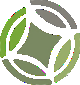 Общество с ограниченной ответственностью «Научно-проектная организация «Южный градостроительный центр» (ООО «НПО «ЮРГЦ») ПРОЕКТ ВНЕСЕНИЯ ИЗМЕНЕНИЙ В ГЕНЕРАЛЬНЫЙ ПЛАН ОСАНОВЕЦКОГО СЕЛЬСКОГО ПОСЕЛЕНИЯ ГАВРИЛОВО-ПОСАДСКОГО МУНИЦИПАЛЬНОГО РАЙОНА ИВАНОВСКОЙ ОБЛАСТИ МАТЕРИАЛЫ ПО ОБОСНОВАНИЮ Пояснительная записка г. Ростов-на-Дону 2023г. 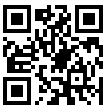 Проект внесения изменений в генеральный план Осановецкого сельского поселения Гаврилово-Посадского муниципального района Ивановской области Материалы по обоснованию Общество с ограниченной ответственностью «Научно-проектная организация «Южный градостроительный центр» (ООО «НПО «ЮРГЦ») ПРОЕКТ ВНЕСЕНИЯ ИЗМЕНЕНИЙ В ГЕНЕРАЛЬНЫЙ ПЛАН ОСАНОВЕЦКОГО СЕЛЬСКОГО ПОСЕЛЕНИЯ ГАВРИЛОВО-ПОСАДСКОГО МУНИЦИПАЛЬНОГО РАЙОНА ИВАНОВСКОЙ ОБЛАСТИ МАТЕРИАЛЫ ПО ОБОСНОВАНИЮ Пояснительная записка г. Ростов-на-Дону ©ООО «НПО «ЮРГЦ», 2023г. www.urgc.info Проект внесения изменений в генеральный план Осановецкого сельского поселения Гаврилово-Посадского муниципального района Ивановской области Материалы по обоснованию СОДЕРЖАНИЕ ГРАДОСТРОИТЕЛЬНОЙ ДОКУМЕНТАЦИИ. ПЕРЕЧЕНЬ ГРАФИЧЕСКИХ И ТЕКСТОВЫХ МАТЕРИАЛОВ......................................................................................................................... 5 ВВЕДЕНИЕ ........................................................................................................................................................ 6 ЭКОНОМИЧЕСКОГО РАЗВИТИЯ ОСАНОВЕЦКОГО СЕЛЬСКОГО ПОСЕЛЕНИЯ ............................... 12 СОСТАВЕ ......................................................................................................................................................... 16 (ИСКЛЮЧАЮТСЯ ИЗ) ГРАНИЦ НАСЕЛЕННЫХ ПУНКТОВ. ........................................................... 19 В ГРАНИЦАХ СЕЛЬСКОГО ПОСЕЛЕНИЯ ................................................................................................. 35 РАЗМЕЩЕНИЯ НА ТЕРРИТОРИИ ОСАНОВЕЦКОГО СП  ОБЪЕКТОВ ФЕДЕРАЛЬНОГО 
ЗНАЧЕНИЯ, ОБЪЕКТОВ РЕГИОНАЛЬНОГО ЗНАЧЕНИЯХ, ОБЪЕКТОВ МЕСТНОГО ЗНАЧЕНИЯ МУНИЦИПАЛЬНОГО РАЙОНА ................................................................................................................. 44 РАЗМЕЩЕНИЯ НА ТЕРРИТОРИИ ОСАНОВЕЦКОГО СП ОБЪЕКТОВ ФЕДЕРАЛЬНОГО ЗНАЧЕНИЯ .............................................................................................................................................. 44 РАЗМЕЩЕНИЯ НА ТЕРРИТОРИ  ОСАНОВЕЦКОГО СП ОБЪЕКТОВ РЕГИОНАЛЬНОГО ЗНАЧЕНИЯ .............................................................................................................................................. 46 РАЗМЕЩЕНИЯ НА ТЕРРИТОРИИ ОСАНОВЕЦКОГО СП ОБЪЕКТОВ МЕСТНОГО ЗНАЧЕНИЯ МУНИЦИПАЛЬНОГО РАЙОНА .......................................................................................................... 48 ©ООО «НПО «ЮРГЦ», 2023г. www.urgc.info Проект внесения изменений в генеральный план Осановецкого сельского поселения Гаврилово-Посадского муниципального района Ивановской области Материалы по обоснованию ЗНАЧЕНИЯ СЕЛЬСКОГО ПОСЕЛЕНИЯ НА КОМПЛЕКСНОЕ РАЗВИТИЕ ЕГО ТЕРРИТОРИИ ....... 51 ПРИРОДНОГО И ТЕХНОГЕННОГО ХАРАКТЕРА .................................................................................... 54 ОСАНОВЕЦКОЕ СЕЛЬСКОЕ ПОСЕЛЕНИЕ ГАВРИЛОВО-ПОСАДСКОГО МУНИЦИПАЛЬНОГО РАЙОНА ИВАНОВСКОЙ ОБЛАСТИ ................................................................................................... 54 ХАРАКТЕРА ............................................................................................................................................ 61 ИЗМЕНЕНИЯ ПОДВЕРЖЕННОСТИ ВОЗНИКНОВЕНИЮ ЧС ПРИРОДНОГО И 
ТЕХНОГЕННОГО ХАРАКТЕРА ............................................................................................................. 77 СИТУАЦИЙ ПРИРОДНОГО И  ТЕХНОГЕННОГО ХАРАКТЕРА ...................................................... 80 КОМИССИИ.................................................................................................................................................... 83 ЕГО СОСТАВЕ ................................................................................................................................................ 84 (ИСКЛЮЧАЮТСЯ ИЗ) ГРАНИЦ НАСЕЛЕННЫХ ПУНКТОВ. ........................................................... 87 12. БАЛАНС ТЕРРИТОРИИ ОСАНОВЕЦКОГО СЕЛЬСКОГО ПОСЕЛЕНИЯ ..................................... 103 ПРИЛОЖЕНИЯ ............................................................................................................................................. 105 Приложение 1 ....................................................................................................................................... 106 Приложение 2 ....................................................................................................................................... 108 Приложение 3. ...................................................................................................................................... 127 Приложение 4. ...................................................................................................................................... 128 Приложение 5. ...................................................................................................................................... 132 Приложение 6. ...................................................................................................................................... 141 Приложение 7. ...................................................................................................................................... 149 Приложение 8. ...................................................................................................................................... 150 ©ООО «НПО «ЮРГЦ», 2023г. www.urgc.info Проект внесения изменений в генеральный план Осановецкого сельского поселения Гаврилово-Посадского муниципального района Ивановской области Материалы по обоснованию Авторский коллектив проекта изменений генерального плана Осановецкого СП ____________________Кривошлыков Вадим Александрович, руководитель проекта архитекторов России ___________________ Хохлачев Руслан Вадимович, руководитель группы инженерной инфраструктуры и специальных программ ©ООО «НПО «ЮРГЦ», 2023г. www.urgc.info Проект внесения изменений в генеральный план Осановецкого сельского поселения Гаврилово-Посадского муниципального района Ивановской области Материалы по обоснованию Настоящий том выполнен в ходе работ над проектом внесения изменений в градостроительный центр» в соответствии с муниципальным контрактом №05/2023 от 19.06.2023г., заключенным с Администрацией Гаврилово-Посадского муниципального района Ивановской области. Учитывая, что существующий генеральный план Осановецкого сельского поселения был выполнен в 2018 году (документ устарел, в последующие годы законодательство и требования к данному типу документов существенно изменились) в рамках настоящего проекта изменений, по сути, выполняется новый генеральный план, касающийся всей территории муниципального образования. Основанием для внесения изменений в материалы генерального плана послужили: 1. Градостроительный кодекс РФ; 2. Федеральный закон от 06.10.2003 года № 131-ФЗ «Об общих принципах организации местного самоуправления в Российской Федерации»; области»; 4. Приказ Минэкономразвития России от 09.01.2018 № 10 «Об утверждении Требований к описанию и отображению в документах территориального планирования объектов федерального значения, объектов регионального значения, объектов местного значения и о признании утратившим силу приказа Минэкономразвития России от 7 декабря 2016 года № 793»; 5. Приказ Минрегиона России от 02.04.2013 № 127 «Об утверждении (ФГИСТП)»; муниципального района и Правил землепользования и застройки©ООО «НПО «ЮРГЦ», 2023г. www.urgc.info Проект внесения изменений в генеральный план Осановецкого сельского поселенияГаврилово-Посадского муниципального района Ивановской области Материалы по обоснованию ©ООО «НПО «ЮРГЦ», 2023г. www.urgc.info Проект внесения изменений в генеральный план Осановецкого сельского поселения Гаврилово-Посадского муниципального района Ивановской области Материалы по обоснованию В рамках работы по подготовке проекта внесения изменений в Генеральный план Осановецкого сельского поселения выполнено: Минэкономразвития России от 7 декабря 2016г.№793. Выполнен раздел о видах, назначении и наименованиях, планируемых для размещения объектов местного значения. образования). администрацией сельского поселения комплекса муниципальных программ определило основные цели и задачи внесения изменений в генеральный план сельского поселения, направленные на пространственное закрепление основных направлений развития Осановецкого СП. В соответствии с этим в техническом задании на разработку проекта внесения изменений заказчиком были определены следующие цели и задачи работы. Целями подготовки проекта внесения изменений является: действующего законодательства с учетом ранее внесенных изменений и заявлений собственников земельных участков; - определение назначения территорий исходя из совокупности  социальных, социальной инфраструктур, позволяющего обеспечить комплексное устойчивое развитие данной территории с благоприятными условиями жизнедеятельности. - утверждение обязательного приложения к ГП поселения в соответствии с частью 5.1 статьи 23 Градостроительного кодекса Российской Федерации. Задачи подготовки проекта внесения изменений: ©ООО «НПО «ЮРГЦ», 2023г. www.urgc.info Проект внесения изменений в генеральный план Осановецкого сельского поселения Гаврилово-Посадского муниципального района Ивановской области Материалы по обоснованию  обеспечение реализации на территории поселения программ законодательства;  актуализация положений ГП и карт планируемого размещения объектов местного значения Осановецкого сельского поселения Гаврилово-Посадского муниципального района;  Подготовка проектных решений по совершенствованию и развитию регионального значения в соответствии со Схемой территориального планирования Ивановской области, схемами территориального планирования Российской Федерации. Изменения вносятся в графическую и текстовые части генерального плана, выполненного проектной организацией ООО «База» в 2018 г. Настоящие изменения в действующий генеральный план Осановецкого сельского поселения Гаврилово-Посадского муниципального района содержат в своем составе:  определение границ всех населенных пунктов сельского поселения;  разработка функционального зонирования применительно ко всей территории муниципального образования;  определение местоположения планируемых объектов местного значения, определение их основных характеристик и характеристик зон с особыми условиями использования территорий (в случае, если требуется установление таких зон от планируемых объектов);  актуализацию сведений о размещении объектов федерального, ©ООО «НПО «ЮРГЦ», 2023г. www.urgc.info Проект внесения изменений в генеральный план Осановецкого сельского поселения Гаврилово-Посадского муниципального района Ивановской области Материалы по обоснованию муниципального района;  приведение генерального плана Осановецкого сельского поселения градостроительной деятельности, в том числе в части установления требований к составу, содержанию и оформлению документов территориального планирования. Проект изменений выполнен в виде новых карт и новой редакции соответствующих карт действующего генерального плана в следующем составе: Утверждаемая часть  Карта границ населенных пунктов, входящих в состав Осановецкого сельского поселения;  Карта функциональных зон Осановецкого сельского поселения;  Карта планируемого размещения объектов местного значения; Материалы по обоснованию  Материалы по обоснованию в виде карт. Карта планируемого размещения объектов федерального, регионального и местного (районного) значения;  Материалы по обоснованию в виде карт. Карта зон с особыми лесничеств); территориального планирования объектов федерального значения, объектов регионального значения, объектов местного значения и о признании утратившим силу приказа Минэкономразвития России от 7 декабря 2016г. №793»). Таким образом, при сохранении в картах в неизменном виде части графической информации действующего генерального плана, карты в новой редакции из-за иного стандарта оформления полностью переработаны и имеют совершенно другой вид. ©ООО «НПО «ЮРГЦ», 2023г. www.urgc.info Проект внесения изменений в генеральный план Осановецкого сельского поселения Гаврилово-Посадского муниципального района Ивановской области Материалы по обоснованию Настоящий текст и графические материалы проекта изменений Генерального плана, представленные в данной пояснительной записке, рекомендуются для дальнейшей работы по согласованию, обсуждению и утверждению проекта изменений органами местного самоуправления в соответствии со статьями 24, 25 Градостроительного кодекса Российской Федерации. Новая редакция графических материалов генерального плана  прилагается в бумажном и электронном виде. При подготовке проекта изменений генерального плана использовались территориальными органами государственной власти. В проекте изменений генерального плана сохранены этапы проектирования генерального плана: Графические материалы проекта разработаны с использованием ГИС InGEO, «MapInfo Pro 15.0». Проведение вспомогательных операций с графическими материалами осуществлялось с использованием САПР «IntelliCAD», «AutoCAD», графических редакторов «Corel Draw», «Photoshop». Создание и обработка текстовых и табличных материалов проводилась с использованием пакетов программ «Microsoft Office Small Business-2003», «Open Office.org. Professional. 2.0.1». Авторский коллектив благодарит за помощь в разработке проекта коллективы администраций Гаврилово-Посадского района и Осановецкого сельского поселения ©ООО «НПО «ЮРГЦ», 2023г. www.urgc.info Проект внесения изменений в генеральный план Осановецкого сельского поселения Гаврилово-Посадского муниципального района Ивановской области Материалы по обоснованию Сведения о наличии действующей программы (стратегии) социально-экономического развития Осановецкого сельского поселения отсутствуют. В проекте изменений генерального плана учтены мероприятия иных планов и программ, принятых органами местного самоуправления Осановецкое СП, в том числе: В соответствии с техническим заданием (Приложение 2) в рамках настоящего проекта выполнены работы по актуализации сведений о видах, назначении и наименовании планируемых для размещения объектов местного значения Осановецкого сельского поселения. Планируемые объекты местного значения, строительство и размещение размещения объектов местного значения. При подготовке новых планов и программ комплексного социально-©ООО «НПО «ЮРГЦ», 2023г. www.urgc.info Проект внесения изменений в генеральный план Осановецкого сельского поселения Гаврилово-Посадского муниципального района Ивановской области Материалы по обоснованию Население - один из первостепенных, главных элементов формирования национальный составы населения во многом определяют перспективы и проблемы рынка труда, а значит, и трудовой потенциал территории. Анализ демографической ситуации проводился на основе данных, официальной статистики по муниципальным образованиям Федеральной службы государственной статистики. Анализ изменения численности населения По данным федеральной службы государственной статистики, за последние 10 лет население Осановецкого сельского поселения сократилась более чем на 13%, чуть в больших пропорциях, чем убыль населения в Гаврилово-Посадском районе в целом (составила 12,65% (или 2,19 тыс. человек). Общая численность населения Осановецкого сельского поселения на начало 2023 года составила 1463 человек – 9,7% всего населения района. Рисунок 2.1.1.  Динамика численности населения Гаврилово-Посадского района и Осановецкого СП, на начало года, чел *2+. Динамика численности населения напрямую зависит от двух основных прироста/убыли. ©ООО «НПО «ЮРГЦ», 2023г. www.urgc.info Проект внесения изменений в генеральный план Осановецкого сельского поселения Гаврилово-Посадского муниципального района Ивановской области Материалы по обоснованию В действующем генеральном плане прогноз численности населения отсутствует. муниципального района на период до 2020 года среди прочих целей предлагается стабилизировать численность населения района. По итогам выполненного анализа развития демографических процессов на территории сельского поселения и с учетом промежуточных результатов переписи населения в 2021г. проектом предлагается принять следующую расчетную численность населения Осановецкого СП на 2032 . на уровне  1,3 – 1,35 тыс. человек. В целях синхронизации документов стратегического планирования и документов территориального планирования предлагается в следующей Стратегии социально-экономического развития Гаврилово-Посадского района (Осановецкого СП) на период до 2030 (2035) года уточнить отдельные цели, связанные с прогнозируемой численностью населения сельского поселения. ©ООО «НПО «ЮРГЦ», 2023г. www.urgc.info Проект внесения изменений в генеральный план Осановецкого сельского поселения Гаврилово-Посадского муниципального района Ивановской области Материалы по обоснованию В соответствии с Законом Ивановской области от 11.01.2005г. №4-ОЗ «О городских и сельских поселениях в Вичугском, Гаврилово-Посадском, Савинском, Тейковском муниципальных районах» в Гаврилово-Посадском муниципальном районе образовано Осановецкое сельское поселение. В графической части проекта границы МО Осановецкое СП отображены в соответствии с текстовым и графическим описанием вышеуказанного закона Ивановской области. Сведения о территориальных спорах с соседними муниципальными образованиями по границам Осановецкого сельского поселения отсутствуют. Осановецкое сельское поселение расположено в юго-западной части Новоселовским сельским поселением Гаврилово-Посадского муниципального района, на востоке с Гаврилово-Посадским городским поселением и Шекшовским сельским поселением Гаврилово-Посадского муниципального района, на востоке и юге граничит с Юрьев-Польским муниципальным районом Владимирской области. На момент разработки настоящего проекта границы Осановецкого сельского поселения, как и Гаврилово-Посадского муниципального района, не поставлены на кадастровый учет. Площадь Осановецкого поселения по картографическому обмеру составляет 15 370,68 га3 и будет уточняться при постановке границы поселения на кадастровый учет. Настоящий проект изменений не содержит предложений по изменению границ Осановецкого сельского поселения. В границах Осановецкого СП расположены земли следующих категорий: земли населенных пунктов, земли сельскохозяйственного назначения, земли промышленности, энергетики, транспорта, связи, радиовещания, телевидения, информатики, земли для обеспечения космической деятельности, земли обороны, безопасности и земли иного специального назначения, 2 По итогам работы согласительной комиссии раздел проекта был откорректирован, измененная редакция приводится в разделе 11.1 настоящей пояснительной записки. 
3 По данным БД ПМО Ивановской области  и формы 1-МО общая площадь земель МО составляет 16790 га. ©ООО «НПО «ЮРГЦ», 2023г. www.urgc.info Проект внесения изменений в генеральный план Осановецкого сельского поселения Гаврилово-Посадского муниципального района Ивановской области Материалы по обоснованию В состав Осановецкого сельского поселения входят 18 сельских населенных пункта: Села: Владычино, Володятино, Городищи, Дубенки, Загорье, Лычево, Осановец, Пиногор, Рыково, Рыковская, Новоселка, Сербилово, Скомово, Шельбово, Шипово-Слободка; Деревни: Ключи, Лбово, Осанково, Шипово. Административный центр Осановецкого сельского поселения – село Осановец. территории всего сельского поселения, соответственно, в проекте 18 населенных пунктов имеют существующие границы, утвержденные действующим генеральным планом.  На момент выполнения данного проекта границы ни одного населенного пункта МО не были поставлены на кадастровый учет Проект генерального плана предусматривает следующие мероприятия в части границ населенных пунктов: рационального использования земельных ресурсов; муниципального образования и в соответствии с ч.6, ст. 11.9 Земельного кодекса Российской Федерации исключают необоснованное вклинивание, вкрапливание, изломанность границ, чересполосицу в отношении устанавливаемых (изменяемых) территорий населенных пунктов Осановецкого СП. Устанавливаемые настоящим проектом границы населенных пунктов будут способствовать рациональному использованию и охране земель.  
4 По итогам работы согласительной комиссии раздел проекта был откорректирован, измененная редакция приводится в разделе 11.2 настоящей пояснительной записки. ©ООО «НПО «ЮРГЦ», 2023г. www.urgc.info Проект внесения изменений в генеральный план Осановецкого сельского поселения Гаврилово-Посадского муниципального района Ивановской области Материалы по обоснованию Изменения функционального зонирования в границах Осановецкого сельского поселения, предлагаемые настоящим проектом, связаны: 1. С техническими изменениями функционального зонирования в целях значения, объектов местного значения и о признании утратившим силу приказа Минэкономразвития России от 7 декабря 2016г. №793»); 2. С выполнением раздела «Параметры функциональных зон» Положения о территориальном планировании в соответствии с требованиями ч.2, п.4, ст. 23 Градостроительного кодекса РФ; 3. С техническими изменениями функционального зонирования в целях функциональных зон; 4. С локальными изменениями функционального зонирования в целях учета поступивших предложений для повышения эффективности использования территории, а также обеспечения прав и законных интересов правообладателей земельных участков и объектов капитального строительства. Графическое отображение функциональных зон и их наименование в федерального значения, объектов регионального значения, объектов местного значения (Требования утверждены Приказом Минэкономразвития РФ от 9 января 2018 г. №10 «Об утверждении требований к описанию и отображению в документах территориального планирования объектов федерального значения, объектов регионального значения, объектов местного значения и о признании утратившим силу приказа Минэкономразвития России от 7 декабря 2016г. №793»). Для удобства рассмотрения общего вида изменения функционального зонирования ниже на рис. 4.1., рис.4.2 приводятся отображение карт действующей редакции генерального плана и настоящего проекта изменений. ©ООО «НПО «ЮРГЦ», 2023г. www.urgc.info Проект внесения изменений в генеральный план Осановецкого сельского поселения Гаврилово-Посадского муниципального района Ивановской области Материалы по обоснованию Рис. 4.1. Схема функционального зонирования Осановецкого сельского поселения (действующий генеральный план) 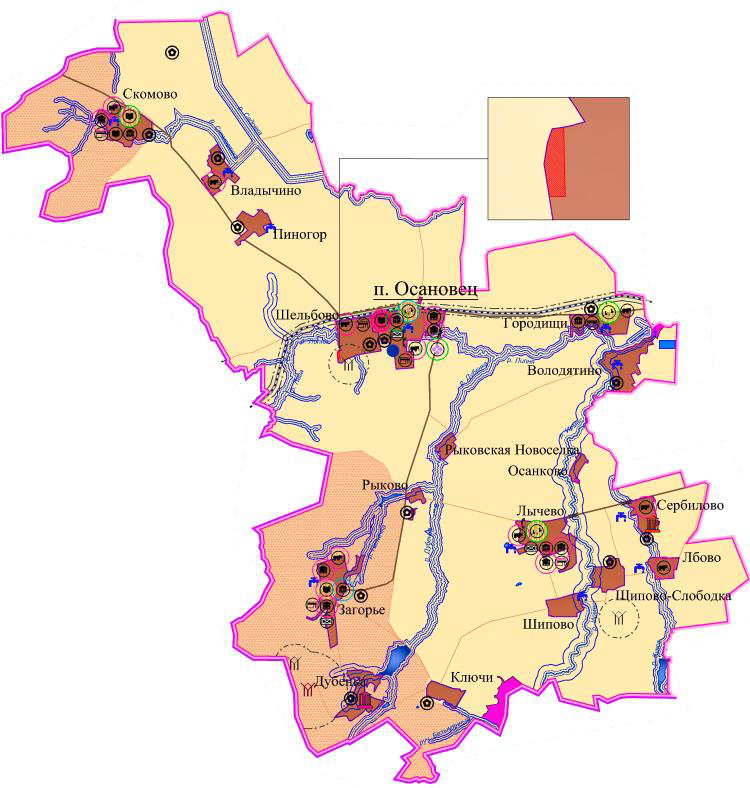 ©ООО «НПО «ЮРГЦ», 2023г. www.urgc.info Проект внесения изменений в генеральный план Осановецкого сельского поселения Гаврилово-Посадского муниципального района Ивановской области Материалы по обоснованию Рис. 4.2 . Карта функциональных зон Осановецкого сельского поселения (настоящий проект изменений) 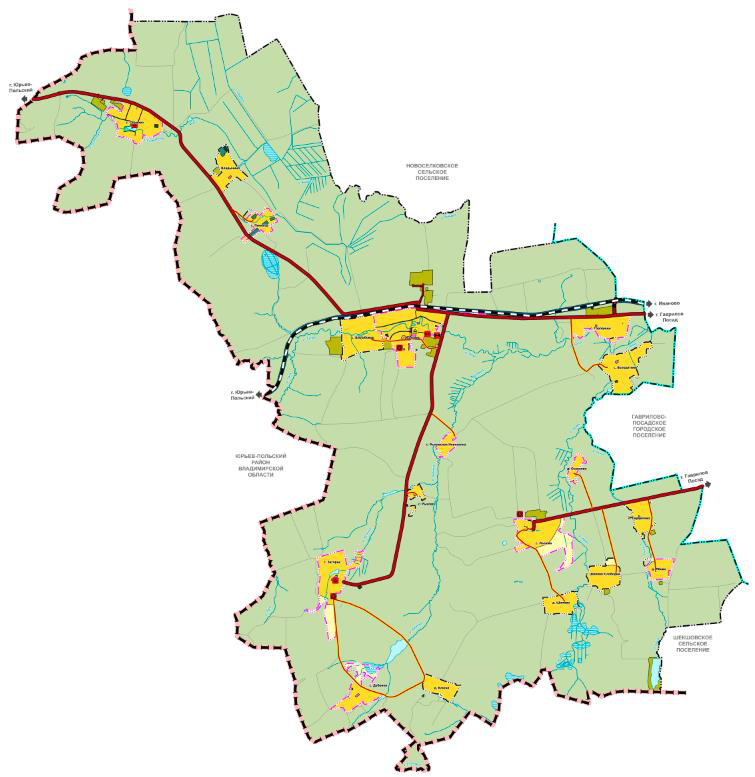 ©ООО «НПО «ЮРГЦ», 2023г. www.urgc.info Проект внесения изменений в генеральный план Осановецкого сельского поселения Гаврилово-Посадского муниципального района Ивановской области Материалы по обоснованию В рамках текущего проекта внесения изменений в генеральный план Осановецкого сельского поселения разработано Положение о территориальном планировании. В соответствии с требованиями ч.2, п.4, ст. 23 Градостроительного кодекса РФ в разделе «Параметры функциональных зон» приведены сведения о планируемых для размещения в границах функциональных зон объектах федерального значения, объектах регионального значения, объектах местного значения, за исключением линейных объектов (при их наличии в соответствующих документах территориального планирования). Настоящим проектом помимо изменений, связанных с приведением значения, объектов местного значения и о признании утратившим силу приказа Минэкономразвития России от 7 декабря 2016г. №793»), было проведено зонирование для всей территории поселения и территорий всех населенных пунктов. Это позволит определить пространственную модель развития поселения, определить параметры развития и модернизации инженерной, транспортной и социальной инфраструктур, а также определить местоположение планируемых к размещению объектов местного значения в целях реализации полномочий сельского поселения, объектов федерального, регионального и местного районного значения. ©ООО «НПО «ЮРГЦ», 2023г. www.urgc.info Проект внесения изменений в генеральный план Осановецкого сельского поселения Гаврилово-Посадского муниципального района Ивановской области Материалы по обоснованию В границах сельского поселения отсутствуют «Земли лесного фонда»  
17 По данным стоящих на кадастровом учете земельных участках данной категории в границах Осановецкого сельского поселения. 
18 Данные по площади водного фонда на территории Осановецкого СП отсутствуют. ©ООО «НПО «ЮРГЦ», 2023г. www.urgc.info Проект внесения изменений в генеральный план Осановецкого сельского поселения Гаврилово-Посадского муниципального района Ивановской области Материалы по обоснованию В соответствии со статьёй 1 Градостроительного кодекса РФ зонами с особыми условиями использования территорий называются охранные, санитарно-защитные зоны, зоны охраны объектов культурного наследия (памятников истории и культуры) народов Российской Федерации, водоохранные зоны, зоны охраны источников питьевого водоснабжения, зоны охраняемых объектов, иные зоны, устанавливаемые в соответствии с законодательством Российской Федерации. Статьей 105 Земельного кодекса РФ определен закрытый перечень видов Осановецкого СП Гаврилово-Посадского муниципального района Ивановской области представлены следующие зоны с особыми условиями использования территорий: 1)  защитная зона объекта культурного наследия. Отображены в графической части проекта, в п. 6.1 приводится перечень ОКН, расположенных в границах поселения; 2) охранная зона объектов электроэнергетики (объектов электросетевого хозяйства и объектов по производству электрической энергии). Отображены в графической части проекта в соответствии с информацией, содержащейся в ЕГРН; 3) придорожные полосы автомобильных дорог. Не отображены в графической части проекта, так как границы не поставлены на кадастровый учет в ЕГРН; нефтепродуктопроводов). Отображены в графической части проекта в соответствии с информацией, содержащейся в ЕГРН; 5) охранная зона линий и сооружений связи. Отображены в графической части проекта в соответствии с информацией, содержащейся в ЕГРН; (государственного природного заповедника, национального парка, природного парка, памятника природы). Не отображены в графической части проекта, так как не установлены; 7) водоохранная зона. ©ООО «НПО «ЮРГЦ», 2023г. www.urgc.info Проект внесения изменений в генеральный план Осановецкого сельского поселения Гаврилово-Посадского муниципального района Ивановской области Материалы по обоснованию Отображены в графической части проекта в соответствии со ст.65 Водного кодекса Российской Федерации. В границах водоохранных зон запрещается: 1) использование сточных вод в целях регулирования плодородия почв; 2) размещение кладбищ, скотомогильников, объектов размещения отходов производства и потребления, химических, взрывчатых, токсичных, отравляющих и ядовитых веществ, пунктов захоронения радиоактивных отходов; 3) осуществление авиационных мер по борьбе с вредными организмами; 4) движение и стоянка транспортных средств (кроме специальных транспортных средств), за исключением их движения по дорогам и стоянки на дорогах и в специально оборудованных местах, имеющих твердое покрытие; 5) строительство и реконструкция автозаправочных станций, складов технического осмотра и ремонта транспортных средств, осуществление мойки транспортных средств; 6) хранение пестицидов и агрохимикатов (за исключением хранения агрохимикатов в специализированных хранилищах на территориях морских портов за пределами границ прибрежных защитных полос), применение пестицидов и агрохимикатов; 7) сброс сточных, в том числе дренажных, вод; 8) разведка и добыча общераспространенных полезных ископаемых (за исключением случаев, если разведка и добыча общераспространенных полезных ископаемых осуществляются пользователями недр, осуществляющими разведку и добычу иных видов полезных ископаемых, в границах предоставленных им в соответствии с законодательством Российской Федерации о недрах горных отводов и (или) геологических отводов на основании утвержденного технического проекта в соответствии со статьей 19.1 Закона Российской Федерации от 21 февраля 1992 года N 2395-1 "О недрах"). В границах водоохранных зон допускаются проектирование, строительство, ©ООО «НПО «ЮРГЦ», 2023г. www.urgc.info Проект внесения изменений в генеральный план Осановецкого сельского поселения Гаврилово-Посадского муниципального района Ивановской области Материалы по обоснованию законодательством в области охраны окружающей среды нормативов допустимых сбросов загрязняющих веществ, иных веществ и микроорганизмов. В целях настоящей статьи под сооружениями, обеспечивающими охрану водных объектов от загрязнения, засорения, заиления и истощения вод, понимаются: централизованные ливневые системы водоотведения; 2) сооружения и системы для отведения (сброса) сточных вод в централизованные системы водоотведения (в том числе дождевых, талых, инфильтрационных, поливомоечных и дренажных вод), если они предназначены для приема таких вод; 3) локальные очистные сооружения для очистки сточных вод (в том числе дождевых, талых, инфильтрационных, поливомоечных и дренажных вод), обеспечивающие их очистку исходя из нормативов, установленных в соответствии с требованиями законодательства в области охраны окружающей среды и Водного кодекса РФ; 4) сооружения для сбора отходов производства и потребления, а также сооружения и системы для отведения (сброса) сточных вод (в том числе дождевых, талых, инфильтрационных, поливомоечных и дренажных вод) в приемники, изготовленные из водонепроницаемых материалов; 5) сооружения, обеспечивающие защиту водных объектов и прилегающих к ним территорий от разливов нефти и нефтепродуктов и иного негативного воздействия на окружающую среду. водонепроницаемых материалов, предотвращающих поступление загрязняющих веществ, иных веществ и микроорганизмов в окружающую среду. На территориях, расположенных в границах водоохранных зон и занятых режимом защитных лесов, правовым режимом особо защитных участков лесов. 8) прибрежная защитная полоса. Отображены в графической части проекта; В границах прибрежных защитных полос наряду с установленными для водоохранных зон ограничениями запрещаются: распашка земель; ©ООО «НПО «ЮРГЦ», 2023г. www.urgc.info Проект внесения изменений в генеральный план Осановецкого сельского поселения Гаврилово-Посадского муниципального района Ивановской области Материалы по обоснованию 2) размещение отвалов размываемых грунтов; 3) выпас сельскохозяйственных животных и организация для них летних лагерей, ванн. 9) зоны санитарной охраны источников питьевого и хозяйственно-бытового водоснабжения, а также устанавливаемые в случаях, предусмотренных Водным кодексом РФ, в отношении подземных водных объектов зоны специальной охраны. Не отображены в графической части проекта, так как границы не поставлены на кадастровый учет в ЕГРН; 10) зоны затопления и подтопления. Не отображены в графической части проекта, так как не установлены в границах СП. государственной нивелирной сети и государственной гравиметрической сети. Не отображены в графической части проекта, так как не установлены в границах СП. 12) санитарно-защитная зона предприятий, сооружений и иных объектов. Отображены в графической части проекта в соответствии с информацией, содержащейся в ЕГРН. Самостоятельную часть ограничений на территории составляют зоны риска возникновения чрезвычайных ситуаций природного и техногенного характера, ниже приводится перечень факторов риска возникновения чрезвычайных ситуаций природного и техногенного характера. Отображены в проекте в соответствии с Перечнем  факторов риска возникновения чрезвычайных ситуаций природного и техногенного характера на территории сельского поселения, приведенном в разделе 9 настоящего сшива. В соответствии с законом РФ «О недрах» (от 21.02.1992г. №2395-1, ст.25) комплексов и других хозяйственных объектов» разрешается только после получения заключения федерального органа управления государственным фондом недр или его территориальных органов об отсутствии полезных ископаемых под участком предстоящей застройки. Застройка площадей залегания полезных ископаемых, а также размещение территориального органа. Порядок получения таких заключений и разрешений в отношении конкретных объектов заинтересованными лицами установлен Административным регламентом предоставления Федеральным агентством по недропользованию ©ООО «НПО «ЮРГЦ», 2023г. www.urgc.info Проект внесения изменений в генеральный план Осановецкого сельского поселения Гаврилово-Посадского муниципального района Ивановской области Материалы по обоснованию государственной услуги по выдаче заключений об отсутствии полезных ископаемых в недрах под участком предстоящей застройки и разрешения на осуществление застройки площадей залегания полезных ископаемых, а также размещение в местах их залегания подземных сооружений, утвержденных приказом Минприроды России от 13.02.2013 г. №53. Выводы: использование; В соответствии с техническим заданием в рамках настоящего проекта изменений  выполнена новая редакция следующих карт в составе материалов по обоснованию генерального плана: лесничеств); На вышеперечисленных картах информация об ограничениях полностью обновлена, переработана и приведена в соответствие с требованиями к описанию и отображению в документах территориального планирования объектов федерального значения, объектов регионального значения, объектов местного значения (Требования утверждены Приказом Минэкономразвития РФ от 9 января 2018 г. №10 «Об утверждении требований к описанию и отображению в документах территориального планирования объектов федерального значения, объектов регионального значения, объектов местного значения и о признании утратившим силу приказа Минэкономразвития России от 7 декабря 2016г. №793»). ©ООО «НПО «ЮРГЦ», 2023г. www.urgc.info Проект внесения изменений в генеральный план Осановецкого сельского поселения Гаврилово-Посадского муниципального района Ивановской области Материалы по обоснованию В соответствии с ст. 30 Федерального закона от 25.06.2002г. №73-ФЗ «Об объектах культурного наследия (памятниках истории и культуры) народов Российской Федерации» земельные участки, подлежащие воздействию земляных, строительных, мелиоративных, хозяйственных работ в случае, если орган  охраны объектов культурного наследия не имеет данных об отсутствии на указанных землях объектов, обладающих признаками ОКН, являются объектами историко-культурной экспертизы. Согласно п. 3 ст. 31 вышеуказанного закона историко-культурная экспертиза путем археологической разведки проводится на земельных участках до начала земляных, строительных, мелиоративных, хозяйственных и иных работ, осуществление которых может оказать прямое или косвенное воздействие на объект культурного наследия. В настоящее время по сведениям, предоставленным Департаментом природных ресурсов и экологии Ивановской области (письмо №3369-041/01-11 от 14.07.2023г.) на территории Осановецкого сельского поселения Гаврилово-Посадского муниципального района отсутствуют особо охраняемые природные территории регионального значения. В границах муниципального образования расположено несколько особо охраняемых территорий местного значения:  Охраняемый природный комплекс «Плоскогорье (ландшафт) вокруг с. Загорье с родниками и местечками Дальняя Лебедь и Варварское (Загорское плоскогорье)»;  Охраняемый природный комплекс «Плоскогорье (ландшафт) и родник в окрестности с. Скомово (Скомовское плоскогорье)»;  Охраняемый природный комплекс «Святой родник с. Дубенки (Аксенов колодец)»;  Охраняемый природный комплекс «Родник в с. Шипово-Слободка»;  Охраняемый природный комплекс «Пруд Рыковский»; 
 Охраняемый природный комплекс «Одиночные дубы в окрестности с. Осановец»;  Охраняемый природный комплекс «Дубы с.Загорье (Одиночные дубы в окрестности с. Загорье)»;  Охраняемый природный комплекс «Болото Малая Земля»; В графической части проекта на Карте зон с особыми условиями использования территорий (с указанием границ лесничеств) не отображены ©ООО «НПО «ЮРГЦ», 2023г. www.urgc.info Проект внесения изменений в генеральный план Осановецкого сельского поселения Гаврилово-Посадского муниципального района Ивановской области Материалы по обоснованию лесничества отсутствуют. ©ООО «НПО «ЮРГЦ», 2023г. www.urgc.info Проект внесения изменений в генеральный план Осановецкого сельского поселения Гаврилово-Посадского муниципального района Ивановской области Материалы по обоснованию Территория любого муниципального образования, расположенного в зоне транзитных транспортных коридоров, является сосредоточением интересов и полномочий различных уровней государственной и муниципальной власти. документы территориального планирования федерального уровня, имеющие отношение к рассматриваемой территории. К таким документам относятся: Схема территориального планирования Российской Федерации в сфере энергетики. Утверждена распоряжением Правительства РФ от 01.08.2020 N 1634-р. Схема территориального планирования Российской Федерации в области высшего образования. Утверждена распоряжением Правительства РФ от 26.02.2013 N 247-р. Схема территориального планирования Российской Федерации в области здравоохранения. Утверждена распоряжением Правительства РФ от 28.12.2012 N 2607-р. Схема территориального планирования Российской Федерации в области федерального транспорта (в части трубопроводного транспорта) Утверждена распоряжением Правительства РФ от 06.05.2015 N 816-р . Схема территориального планирования Российской Федерации в области внутреннего водного транспорта) и автомобильных дорог федерального значения. Утверждена распоряжением Правительства РФ от 19.03.2013 N 384-р . В соответствии с вышеуказанными документами планируемые объекты федерального значения на территории Осановецкого сельского поселения отсутствуют. Таким образом, в рамках настоящего проекта, не требуется выполнение обоснования выбранного варианта размещения планируемых для размещения объектов федерального значения на основе анализа использования территории, ©ООО «НПО «ЮРГЦ», 2023г. www.urgc.info Проект внесения изменений в генеральный план Осановецкого сельского поселения Гаврилово-Посадского муниципального района Ивановской области Материалы по обоснованию использования. Соответственно, в графической части материалов по обоснованию проекта изменений, планируемые для размещения объекты федерального значения не отображены ©ООО «НПО «ЮРГЦ», 2023г. www.urgc.info Проект внесения изменений в генеральный план Осановецкого сельского поселения Гаврилово-Посадского муниципального района Ивановской области Материалы по обоснованию При подготовке настоящего проекта бала использована обновленная редакция СТП Ивановской области, разработанная в 2020 г. ООО «НПО «Южный градостроительный центр», размещенная в системе ФГИС ТП и утвержденная постановлением Правительства Ивановской области от 30.04.2021г. №224-п. (с изменениями от 30.05.2023г.). В материалах по обоснованию графической части проекта отображены 2 планируемый объект регионального значения, ниже в Таблицах приводятся перечни планируемых в границах МО объектов регионального значения Ивановской области. Для планируемого объекта регионального значения в настоящее время различными документами определена конкретная территория (земельные участки) для его размещения. В графической части проекта отображены указанные планируемые объекты регионального значения и возможные зоны с особыми условиями использования территории, необходимые для их строительства и последующей эксплуатации. ©ООО «НПО «ЮРГЦ», 2023г. www.urgc.info Проект внесения изменений в генеральный план Осановецкого сельского поселения Гаврилово-Посадского муниципального района Ивановской области Материалы по обоснованию При подготовке настоящего проекта была использована обновленная редакция СТП Гаврилово-Посадского района Ивановской области, разработанная в 2022 г. ООО «НПО «Южный градостроительный центр», размещенная в системе ФГИС ТП и утвержденная Решением Совета Гаврилово-Посадского муниципального района Ивановской области от 30.11.2022г. №156 В материалах по обоснованию графической части настоящего проекта отображены планируемые объекты местного (районного) значения и выполнены обоснования выбранного варианта размещения объектов местного (районного) значения, на основе анализа использования территории, возможных направлений их развития и прогнозируемых ограничений их использования для планируемых объектов местного значения ©ООО «НПО «ЮРГЦ», 2023г. www.urgc.info Проект внесения изменений в генеральный план Осановецкого сельского поселения Гаврилово-Посадского муниципального района Ивановской области Материалы по обоснованию Действующим законодательством к объектам местного значения сельского поселения отнесены объекты в следующих областях: Согласно ст. 6.1 Закона Ивановской области «О градостроительной деятельности на территории Ивановской области» №82-ОЗ от 14.07.2008г. к объектам местного значения сельского поселения отнесены объекты в следующих областях: В графической части генерального плана отображены виды объектов местного значения Осановецкого сельского поселения, подлежащие отображению в соответствии с ст.6.1 Закона Ивановской области «О градостроительной деятельности на территории Ивановской области» №82-ОЗ от 14.07.2008г. Детализированные виды объектов местного значения были согласованны с заказчиком. Выполнив анализ материалов утвержденного генерального плана с учетом ©ООО «НПО «ЮРГЦ», 2023г. www.urgc.info Проект внесения изменений в генеральный план Осановецкого сельского поселения Гаврилово-Посадского муниципального района Ивановской области Материалы по обоснованию Табл. 8.1. Перечень видов планируемых объектов местного значения Осановецкого СП ©ООО «НПО «ЮРГЦ», 2023г. www.urgc.info Проект внесения изменений в генеральный план Осановецкого сельского поселенияГаврилово-Посадского муниципального района Ивановской области Материалы по обоснованию Природная чрезвычайная ситуация – обстановка на определенной территории или акватории, сложившаяся в результате возникновения источника природной чрезвычайной ситуации, который может повлечь или повлек за собой человеческие жертвы, ущерб здоровью и (или) окружающей природной среде, значительные материальные потери и нарушение условий жизнедеятельности людей. Источник природной чрезвычайной ситуации – опасное природное явление или процесс, в результате которого на определенной территории или акватории произошла или может возникнуть чрезвычайная ситуация. Опасное природное явление – событие природного происхождения (геологического, гидрологического) или результат деятельности природных процессов, которые по своей интенсивности, масштабу распространения и продолжительности могут вызвать поражающее воздействие на людей, объекты экономики и окружающую природную среду. Цикличность природных явлений и процессов создают условия для Осановецкого сельского поселения Гаврилово-Посадского района Ивановской области. К ним относятся чрезвычайные ситуации, связанные с сильными ветрами, бурями, градом, заморозками, засухой, лесными пожарами. Опасные геологические явления и процессы В соответствии с паспортом территории Осановецкого сельского поселения Гаврилово-Посадского муниципального района Ивановской области на территории поселения отсутствуют геологически-опасные явления и процессы. Опасные гидрологические явления и процессы В соответствии с паспортом территории Осановецкого сельского поселения Гаврилово-Посадского муниципального района Ивановской области на территории поселения отсутствуют опасные гидрологические явления и процессы. 23 Раздел подготовлен на основании данных, предоставленных Главным Управлением Министерства Российской Федерации по делам гражданской обороны, чрезвычайным ситуациям и ликвидации последствий стихийных бедствий по Ивановской области, а так же паспорта территории Осановецкого сельского поселения Гаврилово-Посадского муниципального района Ивановской области. 
 ©ООО «НПО «ЮРГЦ», 2023г. www.urgc.info Проект внесения изменений в генеральный план Осановецкого сельского поселения Гаврилово-Посадского муниципального района Ивановской области Материалы по обоснованию В соответствии с письмом Департамента природных ресурсов и экологии муниципального района Ивановской области не устанавливались. По имеющейся в Департаменте информации, на территории Осановецкого отсутствуют гидротехнические сооружения. Опасные метеорологические явления Опасные метеорологические явления – природные процессы и явления, возникающие в атмосфере под действием различных природных факторов или их сочетаний, оказывающие или могущие оказать поражающее воздействие на людей, сельскохозяйственных животных и растения, объекты экономики и окружающую природную среду. На территории Осановецкого сельского поселения Гаврилово-Посадского муниципального района Ивановской области к опасным метеорологическим явлениям и процессам относятся: ©ООО «НПО «ЮРГЦ», 2023г. www.urgc.info Проект внесения изменений в генеральный план Осановецкого сельского поселения Гаврилово-Посадского муниципального района Ивановской области Материалы по обоснованию Вероятность возникновения опасных метеорологических явлений в виде сильных ливневых дождей,  крупного града, засухи составляет до 70 %. Ущерб, наносимый экономике значительными ливневыми осадками, зависит от количества и продолжительности их выпадения, фазового состояния осадков, водно-физических свойств почвы, растительного покрова и т.д. Продолжительность ливневых дождей, как правило, составляет 2-12 ч. (при интенсивности 0,045 мм/мин). Повторяемость ливней другой продолжительности незначительная. Наиболее вероятны ливни от 30 до 50 мм, на их долю приходится около 70-75% общего числа всех ливней. Сильный ветер, в том числе шквал К опасным атмосферным вихрям, сопровождающимся значительными скоростями ветра, наблюдаемым на территории Осановецкого сельского поселения Гаврилово-Посадского муниципального района Ивановской области относятся смерчи. Ширина полосы опасного воздействия смерча не превышает 1 км, длина до 15-20 км. Вероятность прохождения смерча оценивается один раз в 100 лет. По результатам средних многолетних наблюдений на территории коммунальных сетях, пожарам. Очень сильный дождь (мокрый снег, дождь со снегом) В весенние месяцы (март-апрель) происходит усиление ветра в порывах от 20 до 25 м/с с сопровождением обильных осадков в виде мокрого снега, либо дождя переходящего в мокрый снег, местами налипание мокрого снега на провода, возможны метели. В этот период возможен обрыв линий электропередачи, нарушение устойчивости работы систем жизнеобеспечения, увеличение числа дорожно-транспортных происшествий. ©ООО «НПО «ЮРГЦ», 2023г. www.urgc.info Проект внесения изменений в генеральный план Осановецкого сельского поселения Гаврилово-Посадского муниципального района Ивановской области Материалы по обоснованию Очень сильный ливень (очень сильный ливневый дождь) Сильные ливни (более 30 мм в сутки). Повторяемость данного явления один раз в 10-15 лет. Сильные ливни опасны не только сами по себе, вызывая размывы на различных транспортных коммуникациях, но также они могут вызвать паводки на реках, подтопление пониженных мест в населенных пунктах. В этот период возможно: нарушение функционирования объектов жизнеобеспечения, дорожно-коммунальных служб, обрывы ЛЭП и линий связи, затруднения в работе автотранспорта, увеличение числа ДТП, падение деревьев со слабой корневой системой. Снегопады, метели Повторяемость снегопадов отмечается один раз в 2-10 лет. Максимальный прирост снега за снегопад составляет 20-25 см. Выпадение такого количества снега за сутки вызывает серьезные затруднения в работе автомобильного, авиационного транспорта и создает предпосылки к возникновению ЧС. Град В весенне-летний период ливневые дожди часто сопровождается выпадением града и грозами. Повторяемость выпадения града: Град - вид атмосферных осадков, состоящих из сферических частиц или кусочков льда размером от 5 до 55 мм, иногда и больше (встречаются градины размером 130 мм и массой около 1 кг). Градины состоят из прозрачного льда или из ряда слоев прозрачного льда толщиной не менее 1 мм, чередующихся с полупрозрачными слоями. Зародыши градин образуются в переохлажденном облаке за счёт случайного замерзания отдельных капель. В дальнейшем, такие зародыши могут вырасти до значительных размеров, благодаря намерзанию сталкивающихся с ними переохлажденных капель. Крупные градины могут появиться только при наличии в облаках сильных восходящих токов. Выпадение града связано, как правило: Чаще всего град выпадает при сильных грозах, в тёплое время года (температура у земной поверхности обычно выше 20 °С) на узкой, шириной несколько километров (иногда около 10 км), а длиной - десятки, а иногда и сотни километров полосе. Слой выпавшего града составляет обычно несколько см, иногда десятки см, продолжительность выпадения от нескольких минут до ©ООО «НПО «ЮРГЦ», 2023г. www.urgc.info Проект внесения изменений в генеральный план Осановецкого сельского поселения Гаврилово-Посадского муниципального района Ивановской области Материалы по обоснованию получаса, чаще всего 5-10 минут. В 1 минуту на 1 м² падает 500-1000 градин, их плотность 0,5—0,9 г/см², скорость падения - десятки м/сек. Градом наносится ущерб сельскому хозяйству, жилищному фонду, объектам экономики. По данным средних многолетних наблюдений град может выпадать на площади до 8 км2. холодный период года, способствуют появлению отложений льда на деталях сооружений, проводах воздушных линий связи и электропередач, на ветвях и стволах деревьев. Из всех видов обледенения наиболее частым является гололед. Для образования гололеда характерен интервал температур от 0 до минус 5оС и скорость ветра от 1 до 9 м/с, а для изморози температура воздуха колеблется от минус 5 до минус 10оС при скорости ветра от 0 до 5 м/с. Туман Важной характеристикой туманов является их продолжительность, которая колеблется в очень широких пределах и имеет четко выраженный годовой ход с максимумом зимой и минимумом летом. Во время тумана наиболее вероятны случаи дорожно-транспортных происшествий. Заморозки Сильные морозы представляют значительную опасность, особенно для коммунальных служб. Наиболее опасны устойчивые многодневные морозы, случающиеся реже, чем однодневные. Они возможны в среднем один раз в несколько десятилетий. В этот период возможно: нарушение функционирования объектов появление гололёда, увеличения числа ДТП. Засуха Засухи, возникающие в периоды длительных высоких положительных температур воздуха и отсутствия осадков. Повторяемость засух один раз в несколько десятилетий. Осановецкого сельского поселения Гаврилово-Посадского муниципального района Ивановской области подвержена засухе. Длительный засушливый период с температурой воздуха +350С и более, температурой почвы +550С – +600С, может привести к гибели культурных и диких растений, нанесению ущерба сельскому хозяйству. ©ООО «НПО «ЮРГЦ», 2023г. www.urgc.info Проект внесения изменений в генеральный план Осановецкого сельского поселения Гаврилово-Посадского муниципального района Ивановской области Материалы по обоснованию Сильные морозы, снежные заносы, паводки, ураганные ветры, смерчи, функционирования объектов экономики. Природные пожары Согласно паспорту территории Осановецкого сельского поселения Гаврилово-Посадского муниципального района Ивановской области на территории Осановецкого сельского поселения Гаврилово-Посадского муниципального района существует риск возникновения лесных и торфяных пожаров. Природный пожар: неконтролируемый процесс горения, стихийно возникающий и распространяющийся в природной среде, охватывающий различные компоненты природного ландшафта. Зона пожаров: территория, в пределах которой в результате стихийных бедствий, аварий или катастроф, неосторожных действий людей возникли и распространились пожары. Природные пожары представляют опасность для населенных пунктов, противопожарных мероприятий. организовать и поддерживать в требуемом состоянии противопожарные разрывы по периметру жилых и промышленных кварталов населенных пунктов. Противопожарный разрыв - специально созданный в лесу разрыв в виде предусматривается планом организации ведения лесного хозяйства или в специальных планах противопожарного устройства лесов. В соответствии с п.4.14 СП 4.13130.2013 «Системы противопожарной ©ООО «НПО «ЮРГЦ», 2023г. www.urgc.info Проект внесения изменений в генеральный план Осановецкого сельского поселения Гаврилово-Посадского муниципального района Ивановской области Материалы по обоснованию расстояния до границ лесных насаждений от зданий, сооружений городских населенных пунктов с индивидуальной малоэтажной жилой застройкой, от зданий и сооружений сельских населенных пунктов, а также от жилых домов на приусадебных, садовых земельных участках должны составлять не менее 30 м. Расстояния до леса от садовых домов и хозяйственных построек на садовых земельных участках должны составлять не менее 15 м. Так же необходимо предусмотреть обременение части земельных участков для создания проездов и подъездов к зданиям и сооружениям в соответствии со сводом правил СП 4.13130.2013 «Системы противопожарной защиты. Ограничение распространения пожара на объектах защиты. Требования к объемно-планировочным и конструктивным решениям» и создание условий обеспечения земельных участков источниками наружного противопожарного водоснабжения в соответствии с Федеральным законом от 22.07.2008 №123-ФЗ «Технический регламент о требованиях пожарной безопасности». Необходимо предусмотреть создание защитных противопожарных растительности или другие мероприятия, предупреждающие распространение огня при природных пожарах, а так же противопожарные барьеры в соответствии с Правилами противопожарного режима в Российской Федерации, утвержденных постановлением Правительства Российской Федерации от 16.09.2020г. №1479 «Об утверждении правил противопожарного режима в Российской Федерации», в целях исключения возможного перехода природных пожаров на территорию земельного участка, подверженного угрозе лесного пожара и других ландшафтных (природных) пожаров. Природные пожары, кроме прямого ущерба лесному хозяйству, угрожают и населенным пунктам. Природные пожары, кроме прямого ущерба лесному хозяйству, угрожают и населенным пунктам. Перечень превентивных мероприятий: Повышение противопожарной устойчивости лесов включает инженерные мероприятия, направленные на предупреждение лесных пожаров и ограничение их распространения в случае возникновения: ©ООО «НПО «ЮРГЦ», 2023г. www.urgc.info Проект внесения изменений в генеральный план Осановецкого сельского поселения Гаврилово-Посадского муниципального района Ивановской области Материалы по обоснованию минерализированных полос, разрывов, канав и уход за ними, отсечение фронта огня от населенных пунктов; растительности, устройство заградительных полос, противопожарных разрывов от жилой и промышленной застройки и другие. Чрезвычайные ситуации биолого-социального характера, исходя из сельского поселения Гаврилово-Посадского муниципального района Ивановской области имеют незначительный характер. Согласно паспорту территории Осановецкого сельского поселения территории поселения возможно возникновение следующих особо опасных инфекционных заболеваний среди населения – туляремия,  сибирская язва, лептоспироз, геморрагическая лихорадка с почечным синдромом (ГЛПС). Заболеваемость иерсинеозом, псевдотуберкулезом, лептоспирозом, туляремией регистрируются в виде единичных случаев. Сезонный пик заболеваемости инфекциями, передающимися грызунами, через укусы клещей и комаров прогнозируется в июне-июле; лептоспироз – в июне-августе. В связи с купанием в открытых водоёмах в период с июня по ©ООО «НПО «ЮРГЦ», 2023г. www.urgc.info Проект внесения изменений в генеральный план Осановецкого сельского поселения Гаврилово-Посадского муниципального района Ивановской области Материалы по обоснованию сентябрь возможны случаи заболевания геморрагической лихорадкой с почечным синдромом (ГЛПС). Заболевания туляремией, ГЛПС связано с природными очагами этих инфекций. В случае возникновения очагов инфекционных заболеваний потери могут составить до 200 человек из населения, проживающего в зоне природного очага инфекционного заболевания. Возникновение заболеваний связано с сельскохозяйственными  работами и бытовыми условиями (наличие грызунов-носителей инфекции) большей частью в осенне-весенний периоды. клещами – клещевой энцефалит. Заражение чаще всего происходит при посещении очаговых территорий с рекреационной целью. Для клещевого энцефалита характерна выраженная весенне-летняя сезонность, определяемая активностью клещей-переносчиков. С целью профилактики клещевого энцефалита и повышения иммунной прослойки по клещевому энцефалиту необходимо решить вопрос по финансированию вакцинацией лиц с бытовым риском заражения (не профессиональные группы риска и дети). Вся территория Осановецкого сельского поселения Гаврилово-Посадского боррелиозу. При возникновении очагов инфекционных заболеваний потери могут лептоспирозом. Определённую опасность представляют скотомогильники, в особенности обследуются комиссией с привлечением специалистов Россельхознадзора и управления ветеринарного контроля. На территории Осановецкого сельского поселения Гаврилово-Посадского муниципального района Ивановской области возможны вспышки заболеваемости сельскохозяйственных животных (свиней) африканской чумой. Перечень превентивных мероприятий, направленных на недопущение инфекционной заболеваемости людей: ©ООО «НПО «ЮРГЦ», 2023г. www.urgc.info Проект внесения изменений в генеральный план Осановецкого сельского поселения Гаврилово-Посадского муниципального района Ивановской области Материалы по обоснованию серологическое),   медицинское наблюдение за контактными и др.); специальным имуществом; Перечень превентивных мероприятий направленных на недопущение заболеваемости с/х животных: животноводческой продукции и всех видов животных, в том числе свиней из регионов, в которых зарегистрированы вспышки гриппа птиц, АЧС; животноводческой продукции подконтрольной государственному ветеринарному надзору; ©ООО «НПО «ЮРГЦ», 2023г. www.urgc.info Проект внесения изменений в генеральный план Осановецкого сельского поселения Гаврилово-Посадского муниципального района Ивановской области Материалы по обоснованию Наибольшую угрозу для функционирования Осановецкого сельского возникновения при авариях поражающих факторов теплового излучения и избыточной волны давления. Техногенная чрезвычайная ситуация; техногенная ЧС: - состояние, при котором в результате возникновения источника техногенной чрезвычайной ситуации на объекте, определенной территории или акватории нарушаются нормальные условия жизни и деятельности людей, возникает угроза их жизни и здоровью, наносится ущерб имуществу населения, народному хозяйству и окружающей природной среде. Источник техногенной чрезвычайной ситуации; источник техногенной ЧС: опасное техногенное происшествие, в результате которого на объекте, определенной территории или акватории произошла техногенная чрезвычайная ситуация. Авария - опасное техногенное происшествие, создающее на объекте, определенной территории или акватории угрозу жизни и здоровью людей и приводящее к разрушению зданий, сооружений, оборудования и транспортных средств, нарушению производственного или транспортного процесса, а также к нанесению ущерба окружающей природной среде. Виды возможных техногенных чрезвычайных ситуаций на территории Осановецкого сельского поселения Гаврилово-Посадского муниципального района Ивановской области: жизнеобеспечения; Перечень поражающих факторов источников техногенных ЧС, характер их действий и проявлений согласно ГОСТ Р 22.0.07-95 «Источники техногенных чрезвычайных ситуаций. Поражающие факторы» представлен в таблице 9.2.1 Табл. 9.2.1 Перечень поражающих факторов источников техногенных ЧС ©ООО «НПО «ЮРГЦ», 2023г. www.urgc.info Проект внесения изменений в генеральный план Осановецкого сельского поселения Гаврилово-Посадского муниципального района Ивановской области Материалы по обоснованию Потенциально опасный объект: это объект, на котором расположены здания и сооружения повышенного уровня ответственности, либо объект, на котором возможно одновременное пребывание более пяти тысяч человек. Из чрезвычайных ситуаций наиболее вероятными могут быть техногенные трансформаторных подстанциях, ГРП, межпоселковых газопроводах высокого давления, газопроводах среднего и низкого давления. Бензин всех марок, дизтопливо – горючие жидкости способны при высоких температурах к возгоранию, а также и возгоранию при соприкосновении с открытым огнём. Взрывоопасны газы при испарении, пожаре. Газ природный – горючее газообразное вещество (при сильном давлении – жидкость), способное к возгоранию (при большой концентрации – к взрыву) при соприкосновении с открытым огнём. Природный газ опасен при вдыхании. ©ООО «НПО «ЮРГЦ», 2023г. www.urgc.info Проект внесения изменений в генеральный план Осановецкого сельского поселения Гаврилово-Посадского муниципального района Ивановской области Материалы по обоснованию постановлением Правительства РФ от 14 августа 2020 года №1226 «Об утверждении Правил разработки критериев отнесения объектов всех форм собственности к потенциально опасным объектам». По результатам прогнозирования чрезвычайных ситуаций техногенного характера опасные объекты подразделены по степени опасности в зависимости от масштабов  возникающих чрезвычайных ситуаций на шесть категорий: локального характера. Силы и средства наблюдения и контроля за состоянием окружающей природной среды  и потенциально опасных объектов состоят из: ©ООО «НПО «ЮРГЦ», 2023г. www.urgc.info Проект внесения изменений в генеральный план Осановецкого сельского поселения Гаврилово-Посадского муниципального района Ивановской области Материалы по обоснованию Большая степень изношенности, устаревшее оборудование, нарушение технологической дисциплины, недостаточная эффективность систем безопасности на потенциально опасных объектах обусловливают тенденцию роста количества чрезвычайных ситуаций техногенного характера. Возрастает относительное количество крупных аварий и катастроф, способных вызывать потери людей, заражение и загрязнение местности, нарушение функционирования систем жизнеобеспечения населения. Наиболее масштабные техногенные чрезвычайные ситуации могут быть в результате аварии на предприятиях, использующих в своем производстве АХОВ. При выполнении полного и своевременного комплекса мероприятий по предупреждению чрезвычайных ситуаций, возможно максимально снизить вероятность их возникновения на территории поселения, а в случае возникновения чрезвычайных ситуаций добиться минимального материального ущерба и не допустить причинение вреда здоровью людей и их гибель. Чрезвычайные ситуации на химически-опасных объектах В соответствии с паспортом территории Осановецкого сельского поселения Гаврилово-Посадского муниципального района Ивановской области на территории поселения химически-опасные объекты отсутствуют. Чрезвычайные ситуации на радиационно-опасных объектах Аварии с выбросом и (или) сбросом (угрозой выброса или сброса) радиоактивных веществ (РВ). В соответствии с паспортом территории Осановецкого сельского поселения Гаврилово-Посадского муниципального района Ивановской области на территории поселения радиационно-опасные объекты отсутствуют. Радиационные загрязнения могут возникнуть в результате аварийных ситуациях при транспортировке радиоактивных веществ автомобильным транспортом, а также в результате падения аварийного космического или воздушного аппарата с ядерной энергетической установкой или радиоактивными веществами на борту. Чрезвычайные ситуации на пожаро- и взрывоопасных объектах ©ООО «НПО «ЮРГЦ», 2023г. www.urgc.info Проект внесения изменений в генеральный план Осановецкого сельского поселения Гаврилово-Посадского муниципального района Ивановской области Материалы по обоснованию Пожары и взрывы (с возможным последующим горением) легковоспламеняющиеся и пожаровзрывоопасные вещества, создающие реальную угрозу возникновения техногенной чрезвычайной ситуации. Пожары и взрывы (с возможным последующим горением) могут возникать в результате нарушения условий эксплуатации технологического оборудования на производственных объектах, замыкания электропроводки, нарушения порядка эксплуатации электроприборов и неосторожного обращения с открытым огнем на объектах жилого и социально-бытового назначения, а также в случае совершения актов терроризма на химически - взрывопожароопасных объектах, системах жизнеобеспечения. К техногенным чрезвычайным ситуациям данной категории на территории поселения относятся пожары и взрывы на складах ГСМ, электроподстанции, котельных, трансформаторных подстанциях, ГРП, межпоселковых газопроводах высокого давления, газопроводах среднего и низкого давления. Наибольшую угрозу по взрыво-пожароопасности представляют объекты, на которых обращаются в значительных объемах легковоспламеняющиеся жидкости, газы и пыли во взрывопожароопасных концентрациях. В первую очередь к таковым объектам относятся: При рассмотрении рисков возникновения ЧС на пожаро-взрывоопасных объектах на территории Осановецкого сельского поселения Гаврилово-Посадского муниципального района необходимо выделить склады ГСМ, котельные и прочие. Склады ГСМ относятся ко II группе объектов тыла приоритетов поражения потенциальным противником. Котельные, как объекты жизнеобеспечения, относятся к III группе объектов тыла приоритетов поражения потенциальным противником. Пожары и взрывы на объектах экономики возможны в результате нарушений требований пожарной безопасности, технологических процессов, износа технологического оборудования. Пожары могут привести к гибели и ©ООО «НПО «ЮРГЦ», 2023г. www.urgc.info Проект внесения изменений в генеральный план Осановецкого сельского поселения Гаврилово-Посадского муниципального района Ивановской области Материалы по обоснованию увечьям людей, потерям материальных ценностей. Последствия пожаров усугубляются вторичными факторами – взрывами, утечками ядовитых и загрязняющих веществ, обрушением зданий и конструкций. Особую опасность представляют пожары и взрывы на объектах, где применяются в производстве и находятся на хранении углеводородные газы (метан, пропан), АХОВ. Чрезвычайные ситуации на взрывопожароопасных объектах, связанные с разрушением (разгерметизацией) емкостного оборудования, при наличии источника инициации приводят к возникновению опасных поражающих факторов теплового излучения: диффузионного пламени сгорающей массы топлива, облака топливо-воздушной смеси поднимающегося над поверхностью земли и дрейфующего на расстояние: резервуара (трубопровода); Мгновенное воспламенение газопаровоздушных смесей сопровождается возникновением фронта волны избыточного давления, что приводит к поражению людей и различным степеням разрушения зданий на прилегающей территории. Для определения зон действия поражающих факторов на каждом предприятии  рассматриваются аварии с максимальным участием опасного вещества, т.е. разрушение наибольшей емкости (технологического блока) с выбросом всего содержимого в окружающее пространство. Чрезвычайные ситуации на взрывопожароопасных объектах, таких как трансформаторные подстанции, котельные, приводят к большим последствиям в сфере ЖКХ, как экономическим, так и экологическим. Зоны действия поражающих факторов источников ЧС зависят от площади разлива, гидрометеорологических условий, времени начала и эффективности ©ООО «НПО «ЮРГЦ», 2023г. www.urgc.info Проект внесения изменений в генеральный план Осановецкого сельского поселения Гаврилово-Посадского муниципального района Ивановской области Материалы по обоснованию работы объектовых специальных технических средств и сил локализации и ликвидации аварий и др. Аварии с выбросом и (или) сбросом (угрозой выброса и (или) сброса) патогенных для человека микроорганизмов. Биологически опасных объектов на территории Осановецкого сельского поселения Гаврилово-Посадского муниципального района Ивановской области нет. жизнеобеспечения электроэнергетических системах Осановецкого сельского поселения Гаврилово-Посадского муниципального района Ивановской области может быть вызвана рядом причин, таких как: шквалистые ветры в порывах до 25 – 28 м/сек., в весенние месяцы (март-апрель) происходит усиление ветра в порывах от 20 до 25 м/с с сопровождением обильных осадков в виде мокрого снега либо дождя, переходящего в мокрый снег, местами налипание мокрого снега на провода, возможны метели. В этот период возможен обрыв линий электропередачи, нарушение устойчивости работы систем жизнеобеспечения. Аварии на электроэнергетических системах могут нанести материальный ущерб жилищному фонду и имуществу граждан, сельскохозяйственному производству. Общий экономический ущерб может исчисляться миллионами, также может быть причинен косвенный и социальный ущерб. Масштабы чрезвычайных ситуаций на электроэнергетических системах могут носить как локальный характер, так и муниципальный характер. Гаврилово-Посадского муниципального района Ивановской области существует риск возникновения ЧС на электроэнергетических системах жизнеобеспечения: электроподстанция 110/10 кВ Осановец, РП, ТП, ВЛ 110 кВ, ВЛ 35 кВ, ВЛ 10 кВ. Чрезвычайные ситуации на коммунальных системах жизнеобеспечения территориальному принципу и является в большинстве своем замкнутой системой, составляющей инфраструктуру населенных пунктов. Гаврилово-Посадского муниципального района Ивановской области существует риск возникновения ЧС, связанный с авариями на канализационных системах с выбросом загрязняющих веществ, системах снабжения населения питьевой водой, на коммунальных газопроводах при нарушениях и повреждениях, вызванных другими ЧС природного, техногенного характера (взрывы, пожары, обрушение ©ООО «НПО «ЮРГЦ», 2023г. www.urgc.info Проект внесения изменений в генеральный план Осановецкого сельского поселения Гаврилово-Посадского муниципального района Ивановской области Материалы по обоснованию зданий, сооружений, транспортные аварии). Аварии в системах снабжения населения водой и на тепловых сетях в холодное время года возможны при нарушениях в электроэнергетических системах, нарушениях теплоизоляций трубопроводов. Чрезвычайные ситуации на транспорте Автомобильные дороги общего пользования и относящиеся к ним транспортируемого опасного вещества, а также от метеорологических условий (температура воздуха, скорость и направление ветра). Риски возникновения ЧС на объектах автомобильного транспорта По территории Осановецкого сельского поселения Гаврилово-Посадского муниципального района проходят участки автомобильных дорог, по которым могут перевозиться, в том числе и опасные грузы. Существует риск возникновения ЧС при перевозке автомобильным транспортом химически-опасных веществ (хлор, аммиак), а так же пожаро-взрывоопасных (СУГ, бензин, дизтопливо). Основными причинами возникновения транспортных аварий в системе автотранспорта могут быть: неблагоприятные погодные условия (гололед, туман, ливневые дожди), несоблюдение правил дорожного движения, субъективный фактор при управлении автотранспортными средствами, а также увеличение количества транспортных средств и интенсивность автомобильных перевозок. В качестве наиболее вероятных аварийных ситуаций с ГСМ и СУГ на транспортных магистралях и ПОО, которые могут привести к возникновению поражающих факторов являются следующие: ©ООО «НПО «ЮРГЦ», 2023г. www.urgc.info Проект внесения изменений в генеральный план Осановецкого сельского поселения Гаврилово-Посадского муниципального района Ивановской области Материалы по обоснованию Автомобильным транспортом транспортируется большое количество взрывопожароопасных веществ: СУГ, бензин, дизтопливо. Газ, бензин и дизельное топливо на АГЗС доставляется автоцистернами емкостью 20 м . 3В качестве аварийной ситуации рассмотрим полное разрушение цистерны автозаправщика. Площадь пролива по не обвалованной поверхности составит S=3000 м2, диаметр разлития d=61,8 м. При воспламенении пролива зоны теплового излучения в соответствии с НПБ 105-03 составят: При отсутствии мгновенного воспламенения пролития возможен взрыв образовавшейся газо-паровоздушной смеси, в этом случае максимальное количество горючей смеси поступившей в окружающее пространство составит 10,6 т. Зоны поражения избыточной волной давления в этом случае от эпицентра взрыва по «Методу расчета параметров волны давления при сгорании газо-паровоздушных смесей в открытом пространстве» составят: Для сжатых углеводородных газов в случае ЧС характерно развитие аварии с образованием «огненного шара». Для 10,6 т СУГ, участвующих в образовании «огненного шара», по «Методу расчета интенсивности теплового излучения и времени существования «огненного шара»: ©ООО «НПО «ЮРГЦ», 2023г. www.urgc.info Проект внесения изменений в генеральный план Осановецкого сельского поселения Гаврилово-Посадского муниципального района Ивановской области Материалы по обоснованию В качестве аварийной ситуации рассмотрим полное разрушение ёмкости. Площадь пролива по не обвалованной поверхности составит S=1530 м2, диаметр разлития d=31,5 м. При воспламенении пролива зоны теплового излучения в соответствии с «Метод расчета интенсивности теплового излучения» НПБ 105-03 составят: При отсутствии мгновенного воспламенения пролития возможен взрыв образовавшейся газо-паровоздушной смеси, в этом случае максимальное количество горючей смеси поступившей в окружающее пространство составит 5,41 т. Зоны поражения избыточной волной давления в этом случае от эпицентра взрыва по «Методу расчета параметров волны давления при сгорании газо-паровоздушных смесей в открытом пространстве» составят: Перечень превентивных мероприятий при перевозке опасных грузов соответствии со стандартом и техническими условиями с указанием аварийной карточки. Получение разрешения МПС, МГА и т.д. на перевозку грузов, не указанных в Алфавитном указателе ОГ. Грузоотправитель несет ответственность за последствия, вызванные неправильным определением условий перевозки груза и за неправильное указание сведений в характеристики груза и аварийной карточке. Грузоотправители обязаны указывать в заявках и развернутых планах перевозок особенности перевозок. Правильность оформления перевозочных документов. Выделение сопровождающих перевозок. технического наименования вещества, номера ГОСТа, физико-химических свойств, допустимых воздействиях на груз, влияния на организм человека, описание тары и ©ООО «НПО «ЮРГЦ», 2023г. www.urgc.info Проект внесения изменений в генеральный план Осановецкого сельского поселения Гаврилово-Посадского муниципального района Ивановской области Материалы по обоснованию упаковки, правил обращения с грузом, совместимости с другими грузами, противопожарных мероприятий, мер первой медицинской помощи. Для газов дополнительно: состояние, характеристика, относительная плотность, температура кипения, критическая температура и давление, рабочее давление и норма наполнения баллона. Для жидкостей дополнительно: температура кипения и плавления, температура вспышки, упругость паров и вязкость, взрывоопасные концентрации паров. наименование, формула, основной вид опасности, номер по списку ООН, условия перевозки, максимально допустимая масса на одну упаковку, виды тары и упаковки, рекомендуемые средства пожаротушения, средства защиты и первой медицинской помощи. Составляется Министерством, ведомством и направляется грузоотправителю и руководителю пункта отправления. ОГ. Изучение характеристик ОГ и данных о маршруте перевозки, близлежащих населенных пунктах, условиях погрузки-выгрузки, времени и сезона перевозки, метеоданных и т.п. Использование ведомственных методик прогнозирования и оценки обстановки, а также методик МЧС. Учет и использование данных прогноза при составлении планов действий в условиях ЧС (для местных органов и органов ГОЧС). Верификация методик. специальных транспортно-упаковочных контейнерах (ТУК), загруженных в специальные транспортные средства. Опасные грузы, отмеченные в Алфавитном указателе знаком «**», перевозятся только в сопровождении представителей грузоотправителя или грузополучателя. Представитель обязан знать служебную инструкцию по сопровождению данного груза, опасные свойства груза, меры оказания первой помощи, меры безопасности в аварийных ситуациях. Проверка соответствия тары и упаковки требованиям ГОСТ и ТУ для данного вида.  необходимыми вспомогательными материалами. органов власти. Контроль за движением по маршруту с помощью диспетчерского аппарата службы движения. Своевременный доклад и информирование органов власти и органов ГОЧС о возникших нарушениях регламента перевозок. авариями на маршрутах перевозок спецгрузов. Создание и оснащение мобильных аварийно-восстановительных формирований на транспорте, формирований на узловых станциях и перевалочных пунктах. Там же создание запасов материалов и ©ООО «НПО «ЮРГЦ», 2023г. www.urgc.info Проект внесения изменений в генеральный план Осановецкого сельского поселения Гаврилово-Посадского муниципального района Ивановской области Материалы по обоснованию технических средств для проведения работ по экстренному вводу в строй транспортных коммуникаций, запасов дегазирующих и дезактивирующих средств, средств пожаротушения. На территории Осановецкого сельского поселения Гаврилово-Посадского муниципального района Ивановской области имеются силы и средства ликвидации чрезвычайных ситуаций в организациях, продолжающих работу в особый период (согласно планам ГО). К ликвидации чрезвычайных ситуаций могут привлекаться силы и средства: ОГ ГУ МЧС России по Ивановской области, федеральной противопожарной службы, противопожарной службы субъекта, частной пожарной охраны, добровольной пожарной дружины, энергетики, коммунальной службы, службы горгаза, связи, службы охраны общественного порядка и ГИБДД, скорой медицинской помощи и другие поисково-спасательные, аварийно-спасательные и нештатные аварийно-спасательные формирования: ПЧ-47 (Гаврилово-Посадский муниципальный район г. Гаврило Посад, ул. Советская площадь, д 3.). С возникновением аварии комендантскую службу и поддержание соответствующие силы и средства. Совместно с ОГ ГУ МЧС России по Ивановской области определяются объемы аварийно–спасательных работ и привлекаемые для проведения данных работ силы и средства. Аварийно–спасательные и другие неотложные работы в зонах ЧС следует проводить с целью срочного оказания помощи людям, которые подверглись непосредственному или косвенному воздействию разрушительных и вредоносных сил природы, техногенных аварий и катастроф, а также ограничения масштабов, локализации или ликвидации возникших при этом ЧС. Комплексом аварийно–спасательных работ необходимо обеспечить поиск и удаление людей за пределы зон действия опасных вредных для их жизни и здоровья факторов, оказание неотложной медицинской помощи пострадавшим и их эвакуацию в лечебные учреждения, создание для спасенных необходимых условий физиологически нормального существования. К организациям, продолжающим свою деятельность в «особый период», относятся: ©ООО «НПО «ЮРГЦ», 2023г. www.urgc.info Проект внесения изменений в генеральный план Осановецкого сельского поселения Гаврилово-Посадского муниципального района Ивановской области Материалы по обоснованию Перечисленные объекты жизнеобеспечения разрабатывают планы по устойчивому функционированию в военное время. Требования пожарной безопасности по размещению подразделений пожарной охраны на территории Осановецкого сельского поселения Гаврилово-Посадского муниципального района Ивановской области. В настоящее время прикрытие Осановецкого сельского поселения противопожарной службой субъекта, частной пожарной охраной, добровольной пожарной дружиной, энергетиками, коммунальными службами, службой горгаза, связи, службой охраны общественного порядка и ГИБДД, скорой медицинской помощью и другими поисково-спасательными, аварийно-спасательными и нештатными аварийно-спасательными формированиями. Согласно ст. 76 ФЗ 2008 г. №123-ФЗ «Технического регламента о требованиях пожарной безопасности» дислокация подразделений пожарной охраны на территориях поселений и городских округов определяется исходя из условия, что время прибытия первого подразделения к месту вызова в городских поселениях и городских округах не должно превышать 10 минут, а в сельских поселениях 20 минут. охраны в полной мере соответствует действующим требованиям пожарной безопасности, и обеспечивается своевременное прибытие сил и средств противопожарной службы. Необходимо предусмотреть оборудование дополнительных подъездов с твердым покрытием к водоемам для забора воды в целях пожаротушения. ©ООО «НПО «ЮРГЦ», 2023г. www.urgc.info Проект внесения изменений в генеральный план Осановецкого сельского поселения Гаврилово-Посадского муниципального района Ивановской области Материалы по обоснованию Для разработки системы защиты территории от чрезвычайных ситуаций природного и техногенного характера необходим комплексный подход. Проектные решения должны охватывать всю территорию и включать все необходимые виды защитных мероприятий, независимо от формы собственности и принадлежности защищаемых территорий и объектов. Система мониторинга должна постоянно совершенствоваться, необходимо исследований и разработок. специалистам базы данных. направлена на регулирование деятельности людей в рамках программы обеспечения безопасности. При невозможности обеспечения безопасности участка территории или объекта традиционными методами, необходимо внедрение экспериментальных методик и научных разработок, а также выполнение опытно-производственных работ. Все защитные мероприятия должны предотвращать, устранять или снижать до допустимого уровня отрицательное воздействие на защищаемые территории, здания и сооружения действующих и связанных с ними возможных опасных процессов. Производство работ должно вестись способами, не приводящими к появлению новых и (или) интенсификации действующих геологических процессов. Все мероприятия должны обеспечивать сохранение заповедных зон, ландшафтов, исторических объектов и памятников. Необходимо сочетание защитных мероприятий с мероприятиями по охране окружающей среды. Строительство сооружений и осуществление мероприятий инженерной защиты не должны приводить к активизации опасных процессов на примыкающих территориях. В случае, когда сооружения и мероприятия защиты могут оказать отрицательное влияние на эти территории (заболачивание, разрушение берегов, образование и активизация оползней и др.), в проекте должны быть предусмотрены соответствующие компенсационно-восстановительные мероприятия. Работы по освоению вновь застраиваемых и реконструируемых территорий следует начинать только после выполнения первоочередных мероприятий по их защите от опасных процессов. ©ООО «НПО «ЮРГЦ», 2023г. www.urgc.info Проект внесения изменений в генеральный план Осановецкого сельского поселенияГаврилово-Посадского муниципального района Ивановской области Материалы по обоснованию территорий и объектов и за работой сооружений инженерной защиты в период строительства и эксплуатации (мониторинг). Особый упор необходимо сделать на лесовосстановительные работы – как основное средство профилактики и защиты от опасных природных явлений. Одна из главных проблем предупреждения природных ЧС – правильное приближающейся опасности. Заблаговременная информация дает возможность провести предупредительные работы, привести в готовность силы и средства, разъяснить людям правила поведения. Комплекс мер по инженерной защите населения и территорий, характера. Ведущая роль по-прежнему принадлежит возведению новых и реконструкции (ремонту) существующих инженерно-технических сооружений, предназначенных для защиты населения и территорий от поражающих факторов, вызываемых стихийными бедствиями. Для сужения зоны разрушений важны и крайне необходимы работы по локализации стихийных бедствий. Снижение людских потерь, материального ущерба, а также более эффективное осуществление мероприятий по ликвидации последствий природных ЧС достигается высокой организованностью, четкими и продуманными мероприятиями федеральных и местных органов власти, подразделений и частей МЧС, специализированных сил и средств других министерств и ведомств в сочетании с умелыми действиями населения. Виды защитных мероприятий. Защитные мероприятия включают в себя несколько составляющих: Мониторинг Мониторинг геологической среды является составной частью мониторинга окружающей природной среды (экологического мониторинга) и реализуется через специализированную систему наблюдений — Единую государственную систему экологического мониторинга (ЕГСЭМ), порядок функционирования которой определяется соответствующим Положением, утвержденным Правительством России. ©ООО «НПО «ЮРГЦ», 2023г. www.urgc.info Проект внесения изменений в генеральный план Осановецкого сельского поселения Гаврилово-Посадского муниципального района Ивановской области Материалы по обоснованию осуществляется специализированными службами министерств, ведомств или специально уполномоченными организациями, которые функционально, по своему назначению, являются информационными подсистемами в составе единой государственной системы предупреждения и ликвидации ЧС. Основной задачей мониторинга и прогнозирования опасных геологических явлений является своевременное выявление и прогнозирование развития опасных геологических процессов, влияющих на безопасное состояние геологической среды, в целях разработки и реализации мер по предупреждению и ликвидации ЧС, для обеспечения безопасности населения и объектов экономики страны в природных ЧС. Уполномоченные органы по проведению мониторинга и прогнозированию территориальном (региональном) и федеральном уровнях, а для мониторинга землетрясений и экзогенных процессов, соответственно, на глобальном уровне и на уровне элементарных форм проявления экзогенных геологических процессов. Прогнозирование Данные наблюдений за состоянием геологической среды позволяют строить прогнозы возможности проявления опасного явления на конкретной территории. Изыскательские работы и прогноз времени проявления опасных процессов способствуют организации хозяйственной деятельности в районах и недопущению попадания людей на опасные в определенный момент времени территории. На основе прогнозов составляются карты и схемы территорий, которые должны постоянно дополняться и обновляться. Вовремя выданный прогноз опасности, который доведен до сведения всех местных жителей и временных посетителей, приносит больше пользы, чем любые спасательные работы. Он не может оградить сооружение, но обеспечивает эвакуацию в безопасное место людей и той части имущества, которую можно вывезти с опасного участка. Мониторинг и прогнозирование являются основными составляющими в системе мероприятий по защите от опасных явлений. Существующее множество методов наблюдения необходимо применять комплексно, что позволит делать прогнозы активизации опасных природных процессов с высокой степенью точности. Предупреждение опасных явлений и защита от них К методам предупреждения опасных природных явлений и защите от них относятся различные организационные и инженерно-технические мероприятия, такие как создание системы информационного обеспечения (своевременное оповещение о возможной опасности), организация служб по предотвращению ©ООО «НПО «ЮРГЦ», 2023г. www.urgc.info Проект внесения изменений в генеральный план Осановецкого сельского поселения Гаврилово-Посадского муниципального района Ивановской области Материалы по обоснованию конструктивных и других мероприятий. информацией о чрезвычайных ситуациях с использованием современных технических средств массовой информации, устанавливаемых в местах массового пребывания людей, а также определения порядка размещения этих средств и распространения соответствующей информации. Организации, деятельность которых связана с массовым пребыванием людей, должны установить или предоставить участки для установки в местах массового пребывания людей современных технических средств массовой информации, а также предоставлять имеющиеся технические средства массовой информации и время для распространения соответствующей информации. природного характера: ©ООО «НПО «ЮРГЦ», 2023г. www.urgc.info Проект внесения изменений в генеральный план Осановецкого сельского поселения Гаврилово-Посадского муниципального района Ивановской области Материалы по обоснованию техногенного характера: жизнеобеспечения; ©ООО «НПО «ЮРГЦ», 2023г. www.urgc.info Проект внесения изменений в генеральный план Осановецкого сельского поселения Гаврилово-Посадского муниципального района Ивановской области Материалы по обоснованию Перечень использованных нормативных документов: Природные чрезвычайные ситуации. Термины и определения. Техногенные чрезвычайные ситуации. Термины и определения. Номенклатура параметров поражающих воздействий. параметров. Предупреждение природных чрезвычайных ситуаций. Термины и определения. Мониторинг и прогнозирование опасных геологических явлений и процессов. Общие требования. Мониторинг и прогнозирование опасных метеорологических явлений и процессов. Общие требования. Мониторинг и прогнозирование опасных гидрологических явлений и процессов. Общие требования. 12. СП 116.13330.2012. Инженерная защита территорий, зданий и положения проектирования. 13. «Технический регламент о требованиях пожарной безопасности», утверждённый Федеральным законом от 22 июля 2008г. №123-ФЗ. ©ООО «НПО «ЮРГЦ», 2023г. www.urgc.info Проект внесения изменений в генеральный план Осановецкого сельского поселения Гаврилово-Посадского муниципального района Ивановской области Материалы по обоснованию В соответствии с требованиями ст. 25 Градостроительного кодекса РФ проект генерального плана Осановецкого сельского поселения Гаврилово-Посадского района Ивановской области подлежит согласованию с высшим исполнительным органом государственной власти Ивановской области. По итогам согласования было получено: Постановлением администрации Гаврилово-Посадского района создана согласительная комиссия по проекту генерального плана Осановецкого сельского поселения Гаврилово-Посадского района Ивановской области. По итогам работы согласительной комиссии по урегулированию замечаний по проекту генерального плана Осановецкого сельского поселения Гаврилово-Посадского района Ивановской области были приняты следующие решения) 1. Исключить из проекта генерального плана предложения по изменению соответствие с существующим кадастровым делением территории, предлагается сохранить в редакции проекта генерального плана. 
 По замечаниям, содержащимся в сводном заключении о несогласии с проектом «Внесение изменений в Генеральный план Осановецкого сельского поселения Гаврилово-Посадского района Ивановской области» Правительства Ивановской области в графическую и текстовую части проекта были внесены изменения. 	 
24 Сводное заключение приводится в приложении №5 ©ООО «НПО «ЮРГЦ», 2023г. www.urgc.info Проект внесения изменений в генеральный план Осановецкого сельского поселения Гаврилово-Посадского муниципального района Ивановской области Материалы по обоснованию Ниже в п. 11.1, 11.2, 11.3, 12 приводится новая редакция измененных разделов настоящей пояснительной записки. В соответствии с Законом Ивановской области от 11.01.2005г. №4-ОЗ «О городских и сельских поселениях в Вичугском, Гаврилово-Посадском, Савинском, Тейковском муниципальных районах» в Гаврилово-Посадском муниципальном районе образовано Осановецкое сельское поселение. В графической части проекта границы МО Осановецкое СП отображены в соответствии с текстовым и графическим описанием вышеуказанного закона Ивановской области. Сведения о территориальных спорах с соседними муниципальными образованиями по границам Осановецкого сельского поселения отсутствуют. Осановецкое сельское поселение расположено в юго-западной части Новоселовским сельским поселением Гаврилово-Посадского муниципального района, на востоке с Гаврилово-Посадским городским поселением и Шекшовским сельским поселением Гаврилово-Посадского муниципального района, на востоке и юге граничит с Юрьев-Польским муниципальным районом Владимирской области. На момент разработки настоящего проекта границы Осановецкого сельского поселения, как и Гаврилово-Посадского муниципального района, не поставлены на кадастровый учет. Площадь Осановецкого поселения по картографическому обмеру составляет 15 370,68 га25 и будет уточняться при постановке границы поселения на кадастровый учет. Настоящий проект изменений не содержит предложений по изменению границ Осановецкого сельского поселения. В границах Осановецкого СП расположены земли следующих категорий: земли населенных пунктов, земли сельскохозяйственного назначения, земли промышленности, энергетики, транспорта, связи, радиовещания, телевидения, информатики, земли для обеспечения космической деятельности, земли обороны, безопасности и земли иного специального назначения, 	 
25 По данным БД ПМО Ивановской области  и формы 1-МО общая площадь земель МО составляет 16790 га. ©ООО «НПО «ЮРГЦ», 2023г. www.urgc.info Проект внесения изменений в генеральный план Осановецкого сельского поселения Гаврилово-Посадского муниципального района Ивановской области Материалы по обоснованию В состав Осановецкого сельского поселения входят 18 сельских населенных пункта: Села: Владычино, Володятино, Городищи, Дубенки, Загорье, Лычево, Осановец, Пиногор, Рыково, Рыковская, Новоселка, Сербилово, Скомово, Шельбово, Шипово-Слободка; Деревни: Ключи, Лбово, Осанково, Шипово. Административный центр Осановецкого сельского поселения – село Осановец. территории всего сельского поселения, соответственно, в проекте 18 населенных пунктов имеют существующие границы, утвержденные действующим генеральным планом. Между тем утвержденные действующим генеральным планом границы 8 населенных пунктов (с. Осановец, с. Городищи, с. Дубенки, с. Загорье, с. Лычево, с. Пиногор, с. Скомово, д. Лбово), установлены с нарушением законодательства и имеют пересечения с границами земельных участков (в том числе земельных участков с категорией земель отличных от земель населенных пунктов). В виду отсутствия информации о данных границах в ЕГРН, настоящим генеральным планом для соблюдения всех законных прав собственников предлагается установить новые границы. На момент выполнения данного проекта границы ни одного населенного пункта МО не были поставлены на кадастровый учет Проект генерального плана предусматривает следующие мероприятия в части границ населенных пунктов: поставленных на кадастровый учет и рационального использования земельных ресурсов; ©ООО «НПО «ЮРГЦ», 2023г. www.urgc.info Проект внесения изменений в генеральный план Осановецкого сельского поселения Гаврилово-Посадского муниципального района Ивановской области Материалы по обоснованию  
27 Согласно данным ЕГРН 
28 Согласно данным ЕГРН 
29 В связи с пересечением земельного участка установленной действующим генеральным планом границей, площадь населённого пункта увеличится на 0.25 га 30 Согласно данным ЕГРН 
31 В связи с пересечением земельного участка установленной действующим генеральным планом границей, площадь населённого пункта увеличится на 0.05 га 
 ©ООО «НПО «ЮРГЦ», 2023г. www.urgc.info Проект внесения изменений в генеральный план Осановецкого сельского поселения Гаврилово-Посадского муниципального района Ивановской области Материалы по обоснованию  32 Согласно данным ЕГРН 
33 Согласно данным ЕГРН 
34 В связи с пересечением земельного участка установленной действующим генеральным планом границей, площадь населённого пункта увеличится на      0.1 га 35 Согласно данным ЕГРН ©ООО «НПО «ЮРГЦ», 2023г. www.urgc.info Проект внесения изменений в генеральный план Осановецкого сельского поселения Гаврилово-Посадского муниципального района Ивановской области Материалы по обоснованию Проектом внесения изменений в генеральный план предлагается изменение границ населенного пункта с. Городищи в целях учета границ земельных участков, поставленных на кадастровый учет, и их категорий земель. В приложении 7 приведены предоставленные администрацией правоустанавливающие документы на включаемый земельный участок.  
38 В связи с пересечением земельного участка установленной действующим генеральным планом границей, площадь населённого пункта уменьшится на площадь пересечения соответствующей 0.24 га ©ООО «НПО «ЮРГЦ», 2023г. www.urgc.info Проект внесения изменений в генеральный план Осановецкого сельского поселения Гаврилово-Посадского муниципального района Ивановской области Материалы по обоснованию ©ООО «НПО «ЮРГЦ», 2023г. www.urgc.info Проект внесения изменений в генеральный план Осановецкого сельского поселения Гаврилово-Посадского муниципального района Ивановской области Материалы по обоснованию 	 
45 Согласно данным ЕГРН ©ООО «НПО «ЮРГЦ», 2023г. www.urgc.info Проект внесения изменений в генеральный план Осановецкого сельского поселения Гаврилово-Посадского муниципального района Ивановской области Материалы по обоснованию Проектом внесения изменений в генеральный план предлагается изменение границ населенного пункта с. Скомово в целях учета границ земельных участков, поставленных на кадастровый учет, и их категорий земель. Правоустанавливающие документы приведены в приложении №8  
47 В связи с пересечением земельного участка установленной действующим генеральным планом границей, площадь населённого пункта уменьшится на площадь пересечения соответствующей 0.37 га ©ООО «НПО «ЮРГЦ», 2023г. www.urgc.info Проект внесения изменений в генеральный план Осановецкого сельского поселения Гаврилово-Посадского муниципального района Ивановской области Материалы по обоснованию Табл. 11.3.9. Перечень земельных участков, предлагаемых к включению в границы населенного пункта с. Скомово Проект внесения изменений в генеральный план Осановецкого сельского поселения Гаврилово-Посадского муниципального района Ивановской области Материалы по обоснованию Все вышеперечисленные земельные участки и территории в настоящее время не относятся к землям лесного фонда. инфраструктуры населенного пункта. ©ООО «НПО «ЮРГЦ», 2023г. www.urgc.info Проект внесения изменений в генеральный план Осановецкого сельского поселения Гаврилово-Посадского муниципального района Ивановской области Материалы по обоснованию В границах сельского поселения отсутствуют «Земли лесного фонда» 
52 По данным стоящих на кадастровом учете земельных участках данной категории в границах Осановецкого сельского поселения. 
53 Данные по площади земель водного фонда на территории Осановецкого СП отсутствуют. ©ООО «НПО «ЮРГЦ», 2023г. www.urgc.info Проект внесения изменений в генеральный план Осановецкого сельского поселения Гаврилово-Посадского муниципального района Ивановской области Материалы по обоснованию 1. Приложение 1. Копия Постановления администрации Гаврилово-муниципального района и Правил землепользования и застройки Осановецкого, Новоселковского, Шекшовского сельских псоелений Гаврилово-Посадского района»; 2. Приложение 2. Копия технического задания; 
3. Приложение 3. Перечень муниципальных программ Осановецкого сельского поселения; 4. Приложение 4. Обоснование размещения объектов местного значения; 5. Приложение 5 Сводное заключение на проект внесения изменений в генеральный план Осановецкого сельского поселения Гаврилово-Посадского муниципального района Ивановской области; 6. Приложение 6. Правоустанавливающие документы на земельные участки включаемые в границы населенного пункта с. Осановец. 7. Приложение 7 Правоустанавливающие документы на земельные участки включаемые в границы населенного пункта с. Городищи. 8. Приложение 8 Правоустанавливающие документы на земельные участки включаемые в границы населенного пункта с. Скомово. ©ООО «НПО «ЮРГЦ», 2023г. www.urgc.info Проект внесения изменений в генеральный план Осановецкого сельского поселения Гаврилово-Посадского муниципального района Ивановской области Материалы по обоснованию Приложение 1 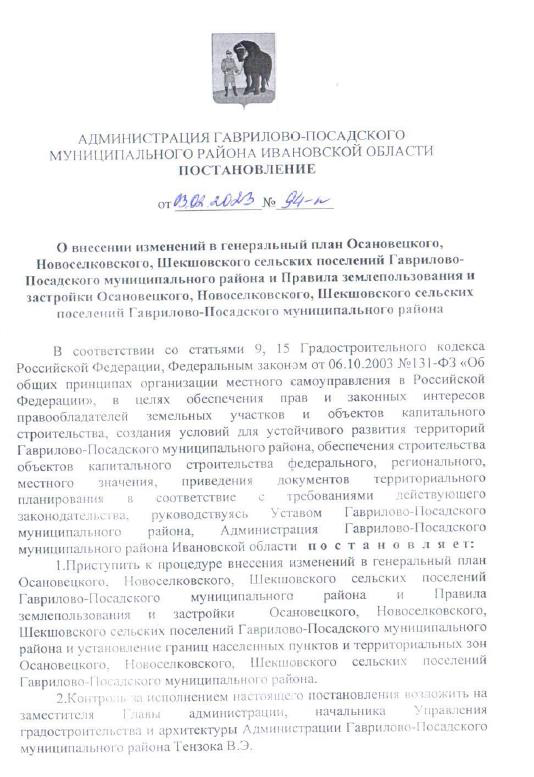 ©ООО «НПО «ЮРГЦ», 2023г. www.urgc.info Проект внесения изменений в генеральный план Осановецкого сельского поселения Гаврилово-Посадского муниципального района Ивановской области Материалы по обоснованию 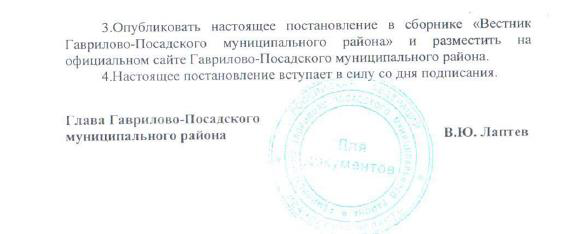 Проект внесения изменений в генеральный план Осановецкого сельского поселения Гаврилово-Посадского муниципального района Ивановской области Материалы по обоснованию Приложение 2 ТЕХНИЧЕСКОЕ ЗАДАНИЕ на разработку проекта внесения изменений в генеральный план, правила землепользования и застройки Осановецкого сельского поселения 
Гаврилово-Посадского муниципального района Ивановской области ©ООО «НПО «ЮРГЦ», 2023г. www.urgc.info Проект внесения изменений в генеральный план Осановецкого сельского поселения Гаврилово-Посадского муниципального района Ивановской области Материалы по обоснованию ©ООО «НПО «ЮРГЦ», 2023г. www.urgc.info Проект внесения изменений в генеральный план Осановецкого сельского поселения Гаврилово-Посадского муниципального района Ивановской области Материалы по обоснованию ©ООО «НПО «ЮРГЦ», 2023г. www.urgc.info Проект внесения изменений в генеральный план Осановецкого сельского поселения Гаврилово-Посадского муниципального района Ивановской области Материалы по обоснованию ©ООО «НПО «ЮРГЦ», 2023г. www.urgc.info Проект внесения изменений в генеральный план Осановецкого сельского поселения Гаврилово-Посадского муниципального района Ивановской области Материалы по обоснованию ©ООО «НПО «ЮРГЦ», 2023г. www.urgc.info Проект внесения изменений в генеральный план Осановецкого сельского поселения Гаврилово-Посадского муниципального района Ивановской области Материалы по обоснованию©ООО «НПО «ЮРГЦ», 2023г. www.urgc.info Проект внесения изменений в генеральный план Осановецкого сельского поселения Гаврилово-Посадского муниципального района Ивановской области Материалы по обоснованию ©ООО «НПО «ЮРГЦ», 2023г. www.urgc.info Проект внесения изменений в генеральный план Осановецкого сельского поселения Гаврилово-Посадского муниципального района Ивановской области Материалы по обоснованию ©ООО «НПО «ЮРГЦ», 2023г. www.urgc.info Проект внесения изменений в генеральный план Осановецкого сельского поселения Гаврилово-Посадского муниципального района Ивановской области Материалы по обоснованию ©ООО «НПО «ЮРГЦ», 2023г. www.urgc.info Проект внесения изменений в генеральный план Осановецкого сельского поселения Гаврилово-Посадского муниципального района Ивановской области Материалы по обоснованию©ООО «НПО «ЮРГЦ», 2023г. www.urgc.info Проект внесения изменений в генеральный план Осановецкого сельского поселения Гаврилово-Посадского муниципального района Ивановской области Материалы по обоснованию ©ООО «НПО «ЮРГЦ», 2023г. www.urgc.info Проект внесения изменений в генеральный план Осановецкого сельского поселения Гаврилово-Посадского муниципального района Ивановской области Материалы по обоснованию ©ООО «НПО «ЮРГЦ», 2023г. www.urgc.info Проект внесения изменений в генеральный план Осановецкого сельского поселения Гаврилово-Посадского муниципального района Ивановской области Материалы по обоснованию©ООО «НПО «ЮРГЦ», 2023г. www.urgc.info Проект внесения изменений в генеральный план Осановецкого сельского поселения Гаврилово-Посадского муниципального района Ивановской области Материалы по обоснованию ©ООО «НПО «ЮРГЦ», 2023г. www.urgc.info Проект внесения изменений в генеральный план Осановецкого сельского поселения Гаврилово-Посадского муниципального района Ивановской области Материалы по обоснованию©ООО «НПО «ЮРГЦ», 2023г. www.urgc.info Проект внесения изменений в генеральный план Осановецкого сельского поселения Гаврилово-Посадского муниципального района Ивановской области Материалы по обоснованию©ООО «НПО «ЮРГЦ», 2023г. www.urgc.info Проект внесения изменений в генеральный план Осановецкого сельского поселения Гаврилово-Посадского муниципального района Ивановской области Материалы по обоснованию ©ООО «НПО «ЮРГЦ», 2023г. www.urgc.info Проект внесения изменений в генеральный план Осановецкого сельского поселения Гаврилово-Посадского муниципального района Ивановской области Материалы по обоснованию ©ООО «НПО «ЮРГЦ», 2023г. www.urgc.info Проект внесения изменений в генеральный план Осановецкого сельского поселения Гаврилово-Посадского муниципального района Ивановской области Материалы по обоснованию ©ООО «НПО «ЮРГЦ», 2023г. www.urgc.info Проект внесения изменений в генеральный план Осановецкого сельского поселения Гаврилово-Посадского муниципального района Ивановской области Материалы по обоснованию Приложение 3. 
Перечень муниципальных программ Осановецкого сельского поселения ©ООО «НПО «ЮРГЦ», 2023г. www.urgc.info Проект внесения изменений в генеральный план Осановецкого сельского поселения Гаврилово-Посадского муниципального района Ивановской области Материалы по обоснованию Приложение 4. 
Обоснование размещения объектов местного значения 1. Планируемые для размещения на территории Осановецкого СП Гаврилово-Посадского района объекты местного значения в области водоснабжения ©ООО «НПО «ЮРГЦ», 2023г. www.urgc.info Проект внесения изменений в генеральный план Осановецкого сельского поселения Гаврилово-Посадского муниципального района Ивановской области Материалы по обоснованию 3. Планируемые для размещения на территории Осановецкого СП Гаврилово-Посадского района объекты местного значения в области автомобильных дорог в границах населенных пунктов ©ООО «НПО «ЮРГЦ», 2023г. www.urgc.info Проект внесения изменений в генеральный план Осановецкого сельского поселения Гаврилово-Посадского муниципального района Ивановской области Материалы по обоснованию 4. Планируемые для размещения на территории Осановецкого СП Гаврилово-Посадского района объекты местного значения для массового отдыха жителей ©ООО «НПО «ЮРГЦ», 2023г. www.urgc.info Проект внесения изменений в генеральный план Осановецкого сельского поселения Гаврилово-Посадского муниципального района Ивановской области Материалы по обоснованию Приложение 5. 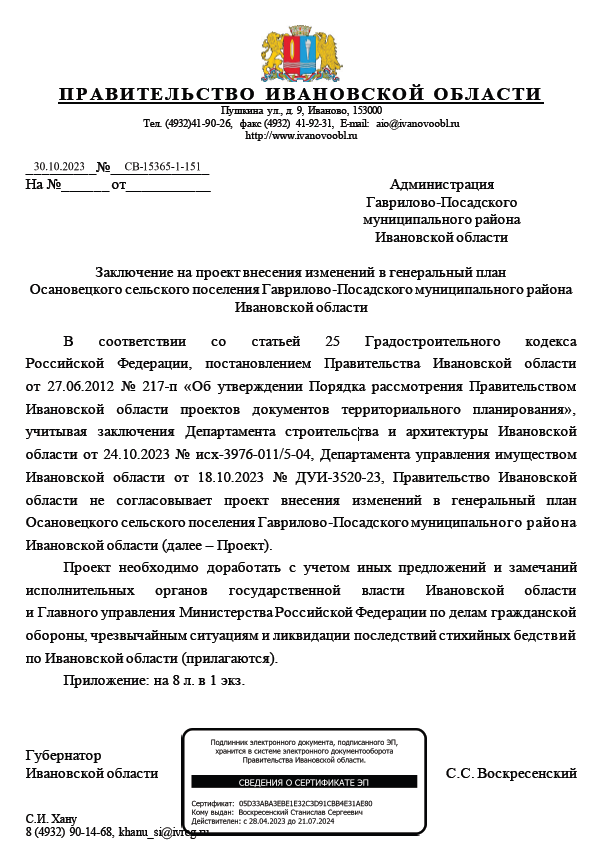 ©ООО «НПО «ЮРГЦ», 2023г. www.urgc.info Проект внесения изменений в генеральный план Осановецкого сельского поселения Гаврилово-Посадского муниципального района Ивановской области Материалы по обоснованию 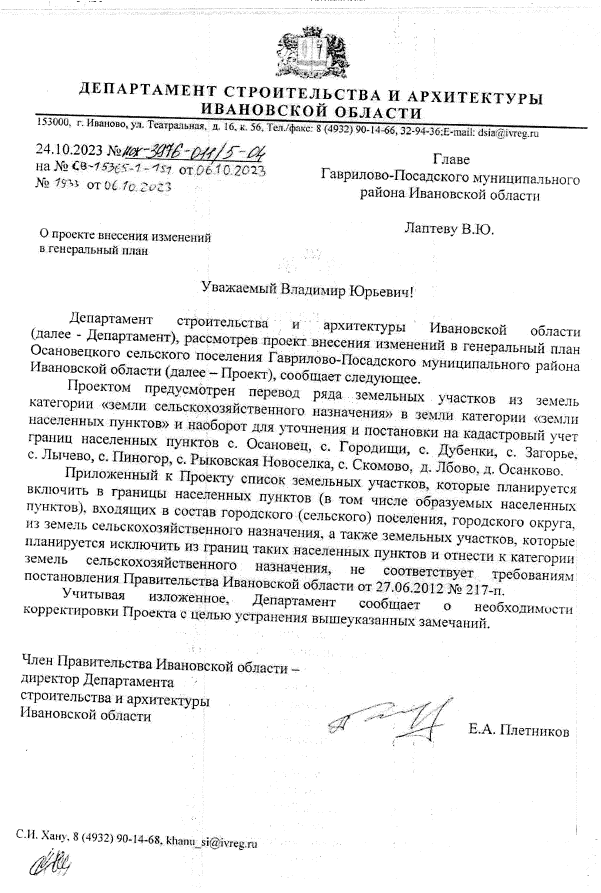 Проект внесения изменений в генеральный план Осановецкого сельского поселения Гаврилово-Посадского муниципального района Ивановской области Материалы по обоснованию 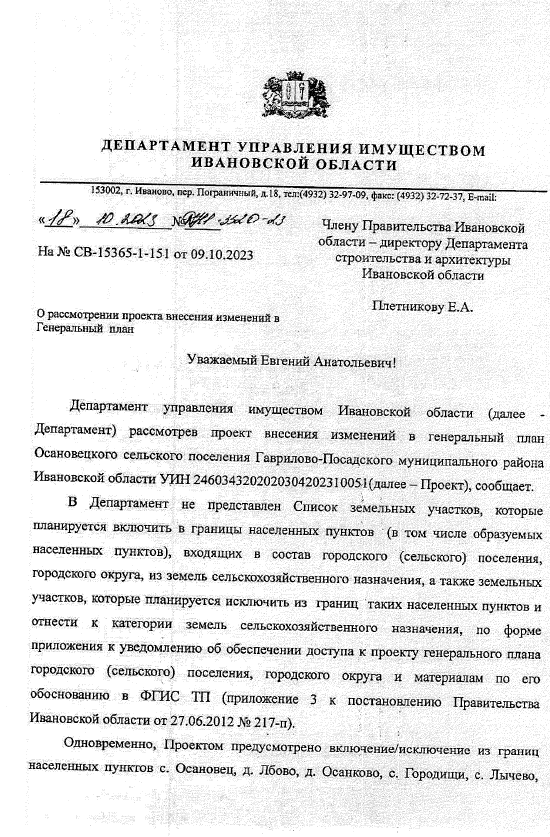 Проект внесения изменений в генеральный план Осановецкого сельского поселения Гаврилово-Посадского муниципального района Ивановской области Материалы по обоснованию 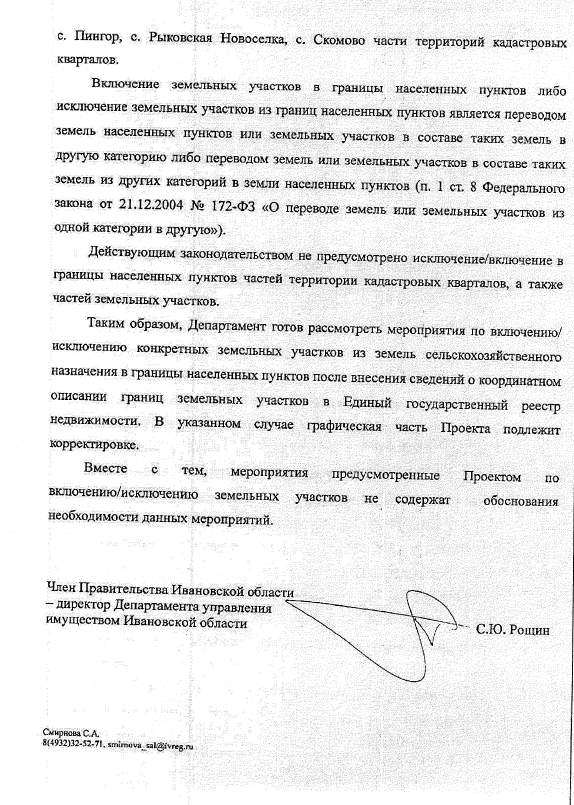 Проект внесения изменений в генеральный план Осановецкого сельского поселения Гаврилово-Посадского муниципального района Ивановской области Материалы по обоснованию 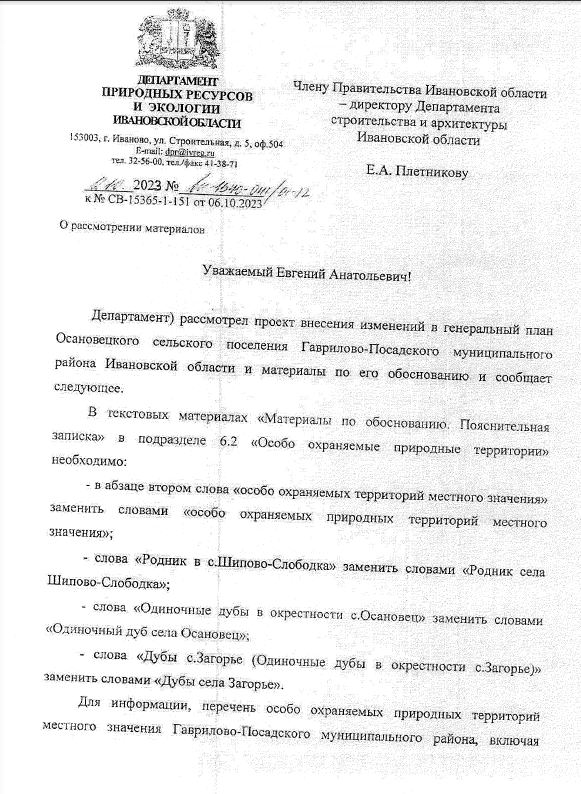 Проект внесения изменений в генеральный план Осановецкого сельского поселения Гаврилово-Посадского муниципального района Ивановской области Материалы по обоснованию 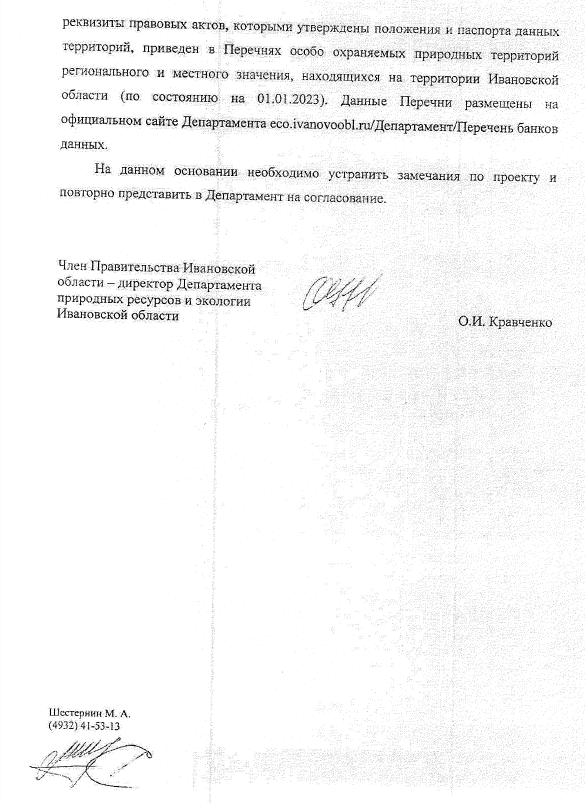 Проект внесения изменений в генеральный план Осановецкого сельского поселения Гаврилово-Посадского муниципального района Ивановской области Материалы по обоснованию 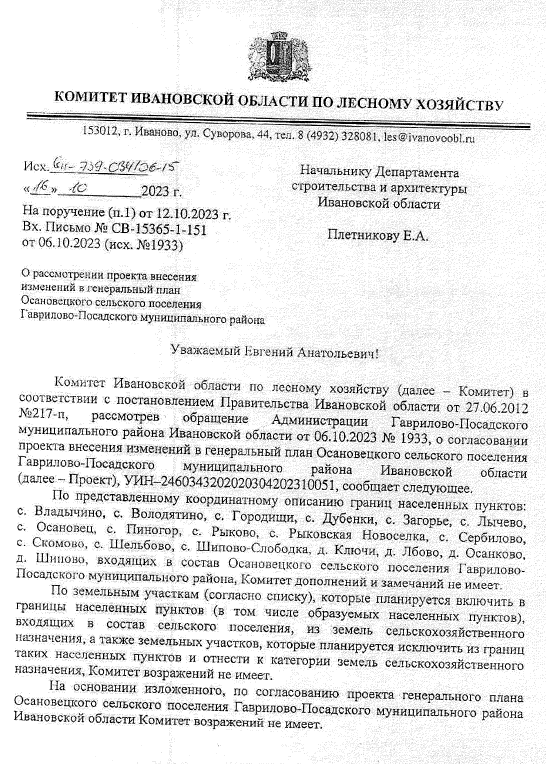 Проект внесения изменений в генеральный план Осановецкого сельского поселения Гаврилово-Посадского муниципального района Ивановской области Материалы по обоснованию 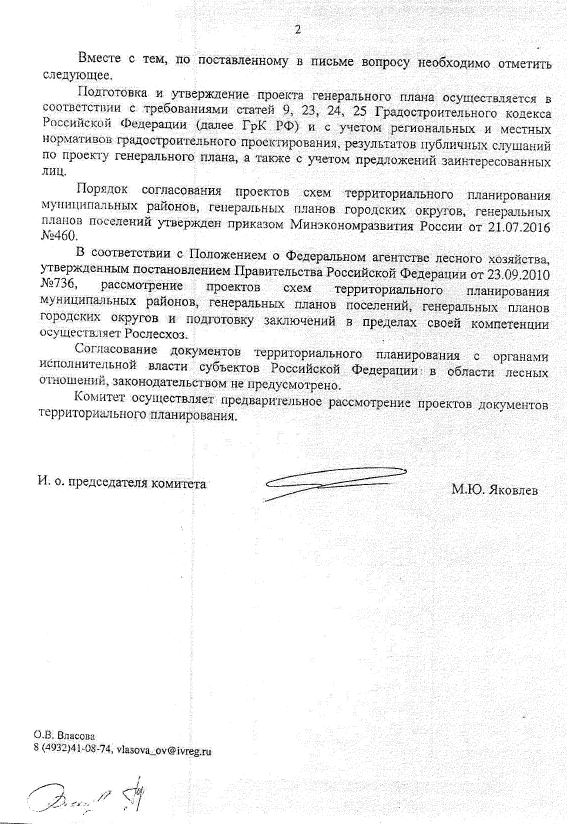 Проект внесения изменений в генеральный план Осановецкого сельского поселения Гаврилово-Посадского муниципального района Ивановской области Материалы по обоснованию 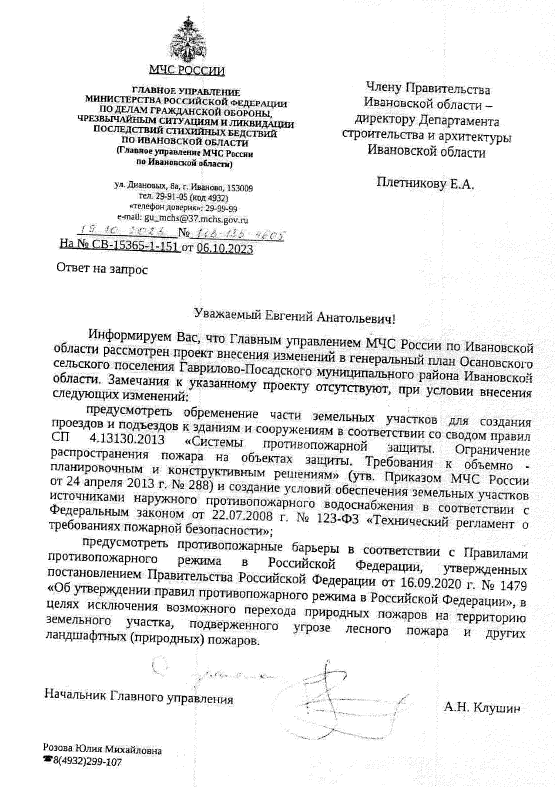 Проект внесения изменений в генеральный план Осановецкого сельского поселения Гаврилово-Посадского муниципального района Ивановской области Материалы по обоснованию Приложение 6. 
Правоустанавливающие документы на земельные участки включаемые в границы населенного пункта с. Осановец. 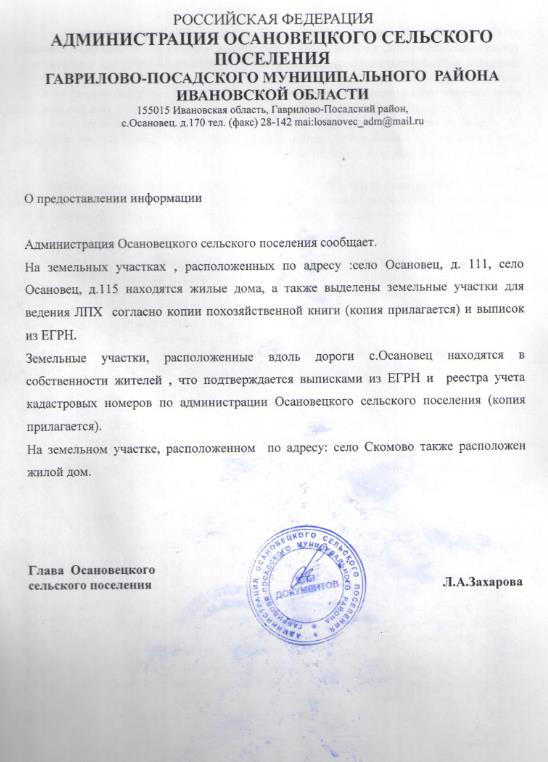 ©ООО «НПО «ЮРГЦ», 2023г. www.urgc.info Проект внесения изменений в генеральный план Осановецкого сельского поселения Гаврилово-Посадского муниципального района Ивановской области Материалы по обоснованию 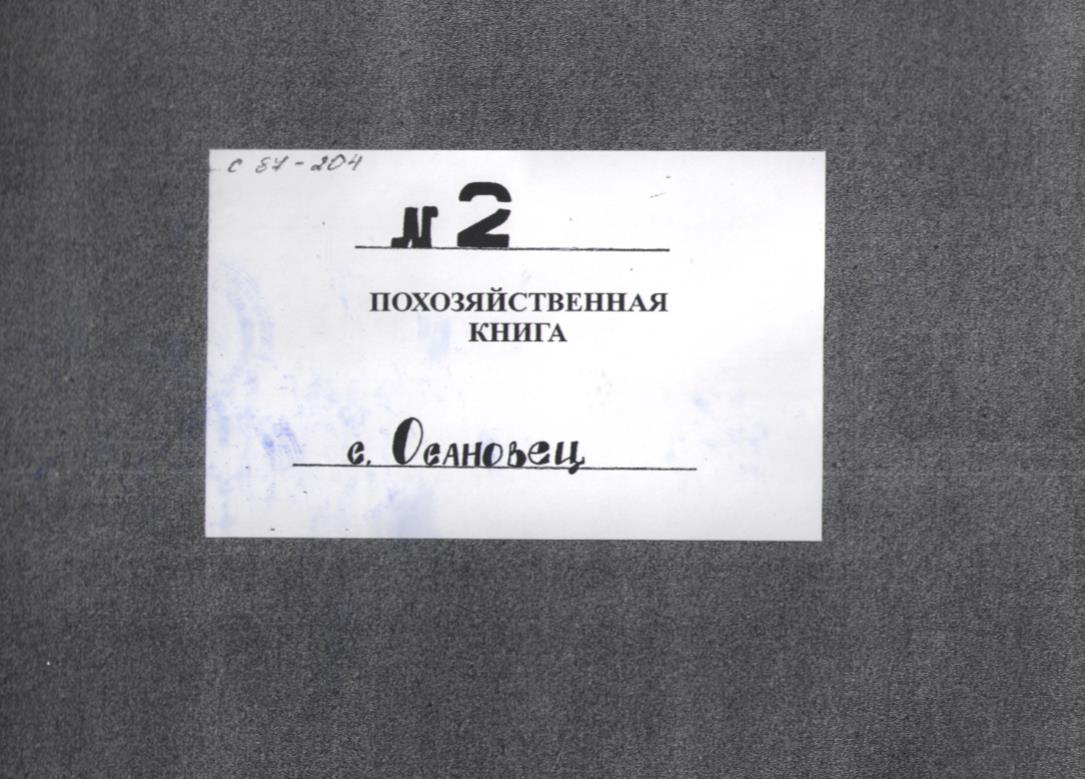 Проект внесения изменений в генеральный план Осановецкого сельского поселения Гаврилово-Посадского муниципального района Ивановской области Материалы по обоснованию 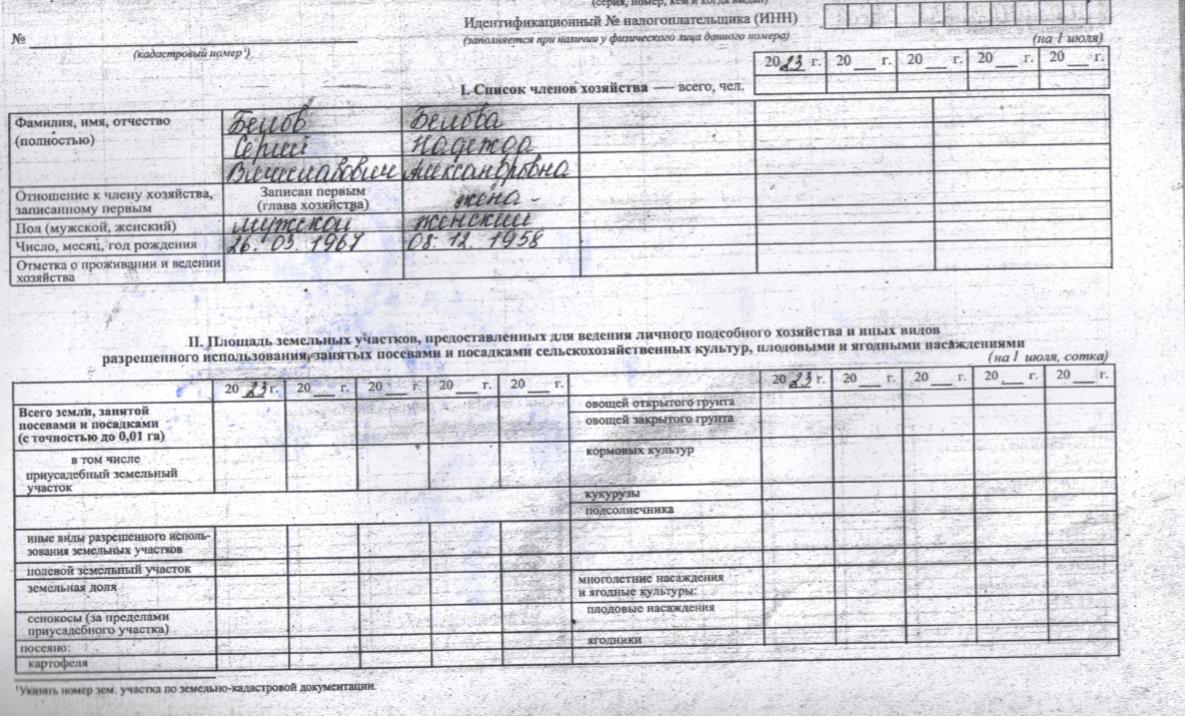 Проект внесения изменений в генеральный план Осановецкого сельского поселения Гаврилово-Посадского муниципального района Ивановской области Материалы по обоснованию 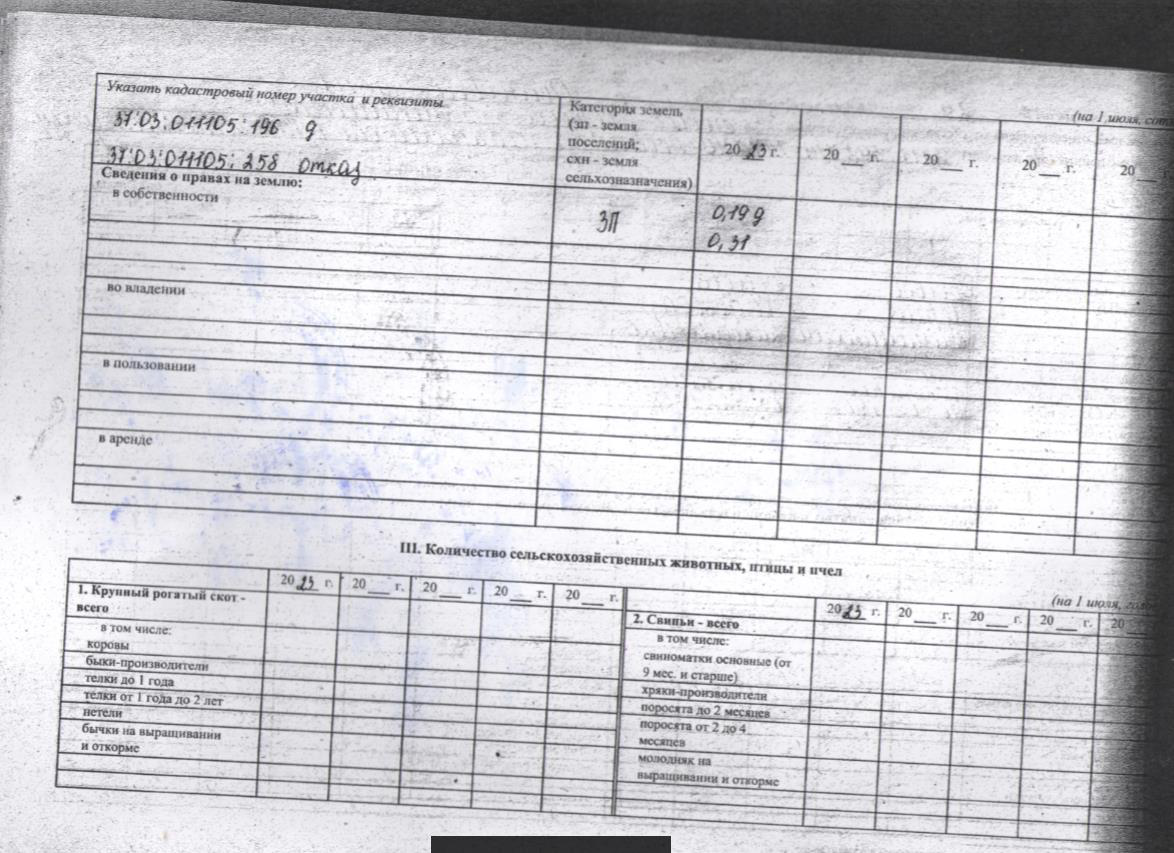 Проект внесения изменений в генеральный план Осановецкого сельского поселения Гаврилово-Посадского муниципального района Ивановской области Материалы по обоснованию 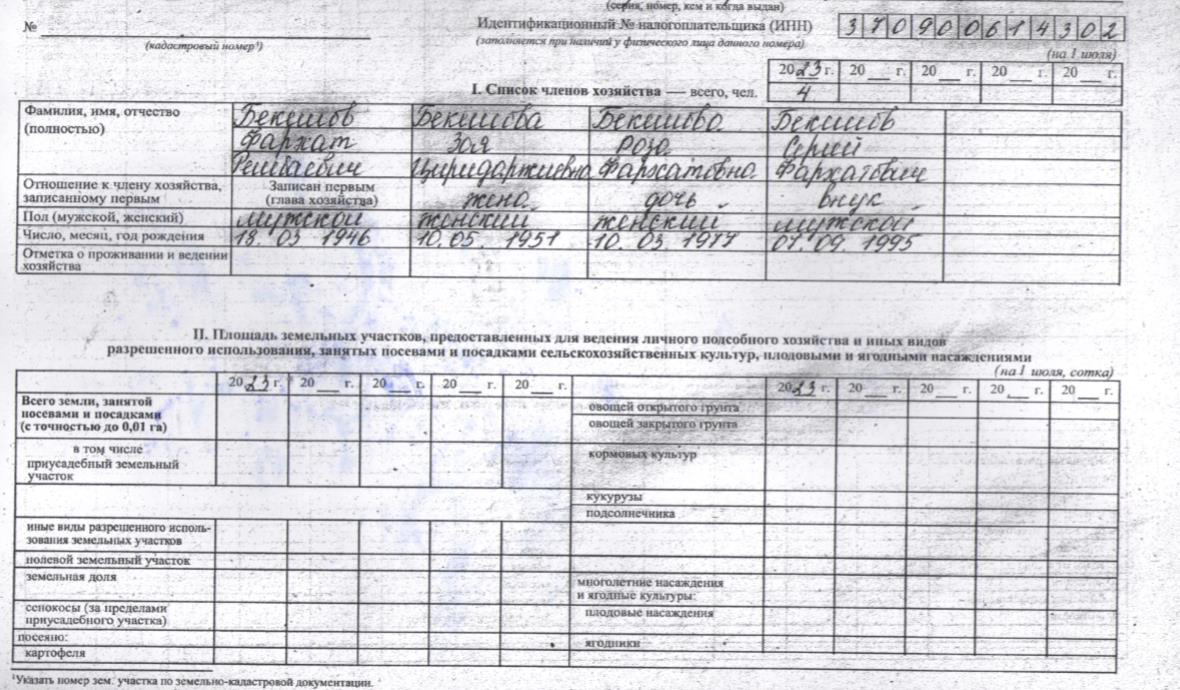 Проект внесения изменений в генеральный план Осановецкого сельского поселения Гаврилово-Посадского муниципального района Ивановской области Материалы по обоснованию 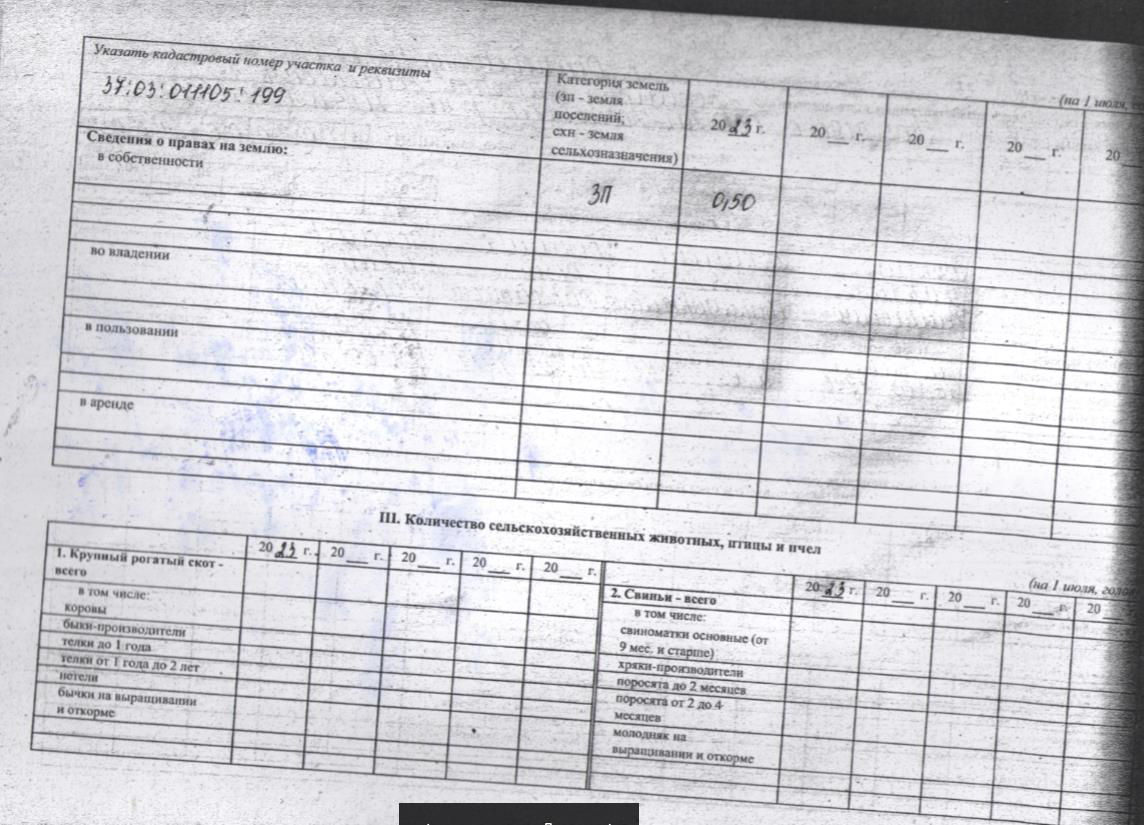 Проект внесения изменений в генеральный план Осановецкого сельского поселения Гаврилово-Посадского муниципального района Ивановской области Материалы по обоснованию 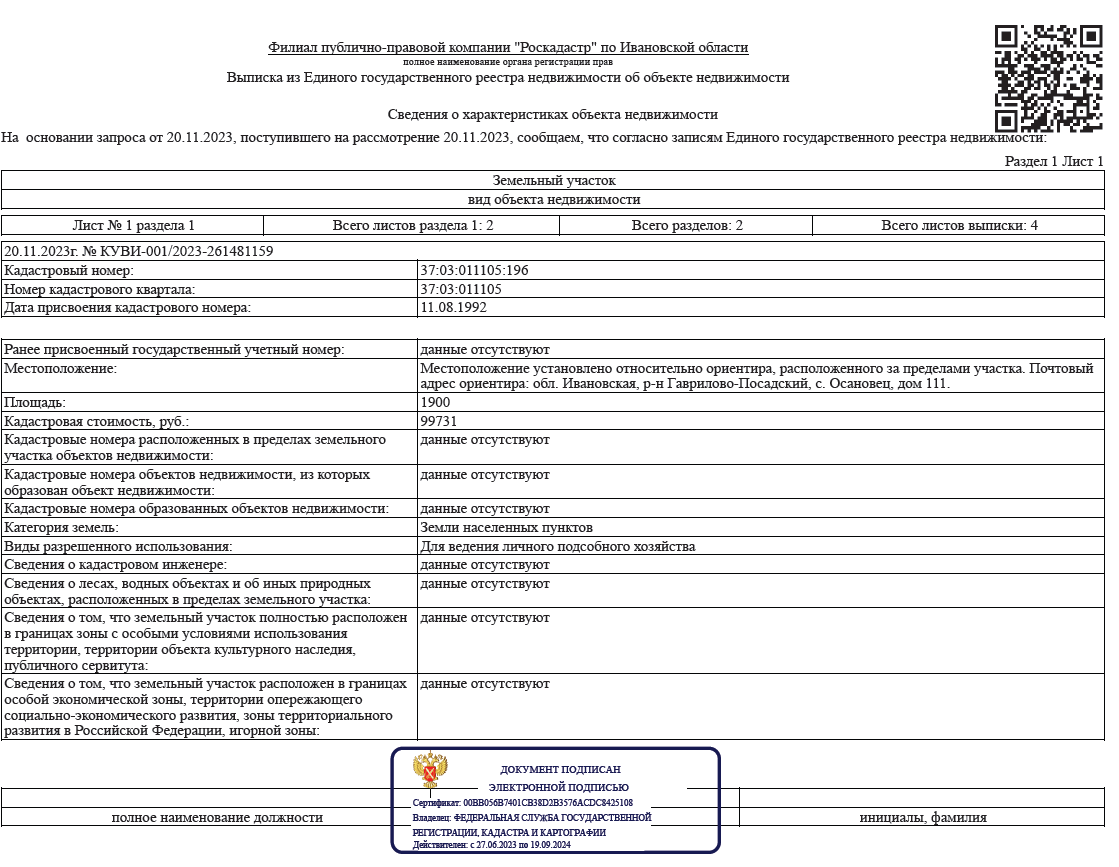 Проект внесения изменений в генеральный план Осановецкого сельского поселения Гаврилово-Посадского муниципального района Ивановской области Материалы по обоснованию 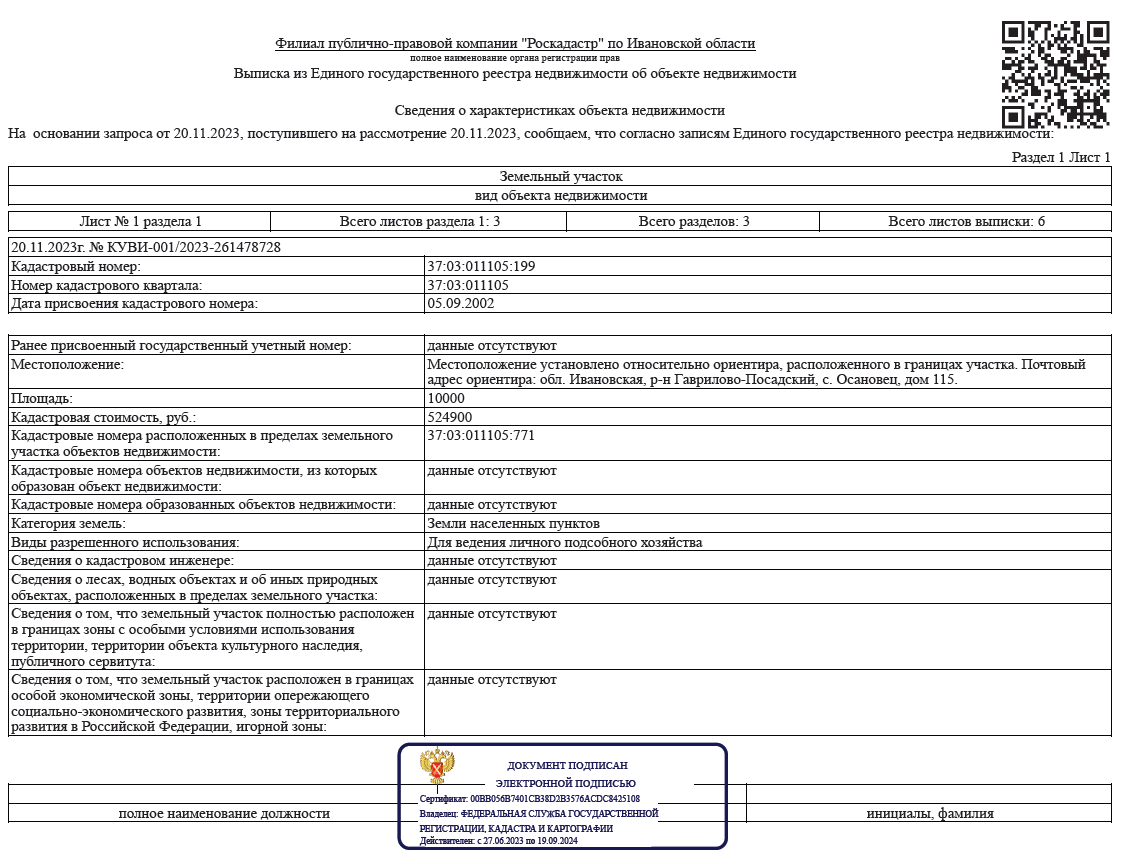 Проект внесения изменений в генеральный план Осановецкого сельского поселения Гаврилово-Посадского муниципального района Ивановской области Материалы по обоснованию Приложение 7. 
Правоустанавливающие документы на земельные участки включаемые в границы населенного пункта с. Городищи 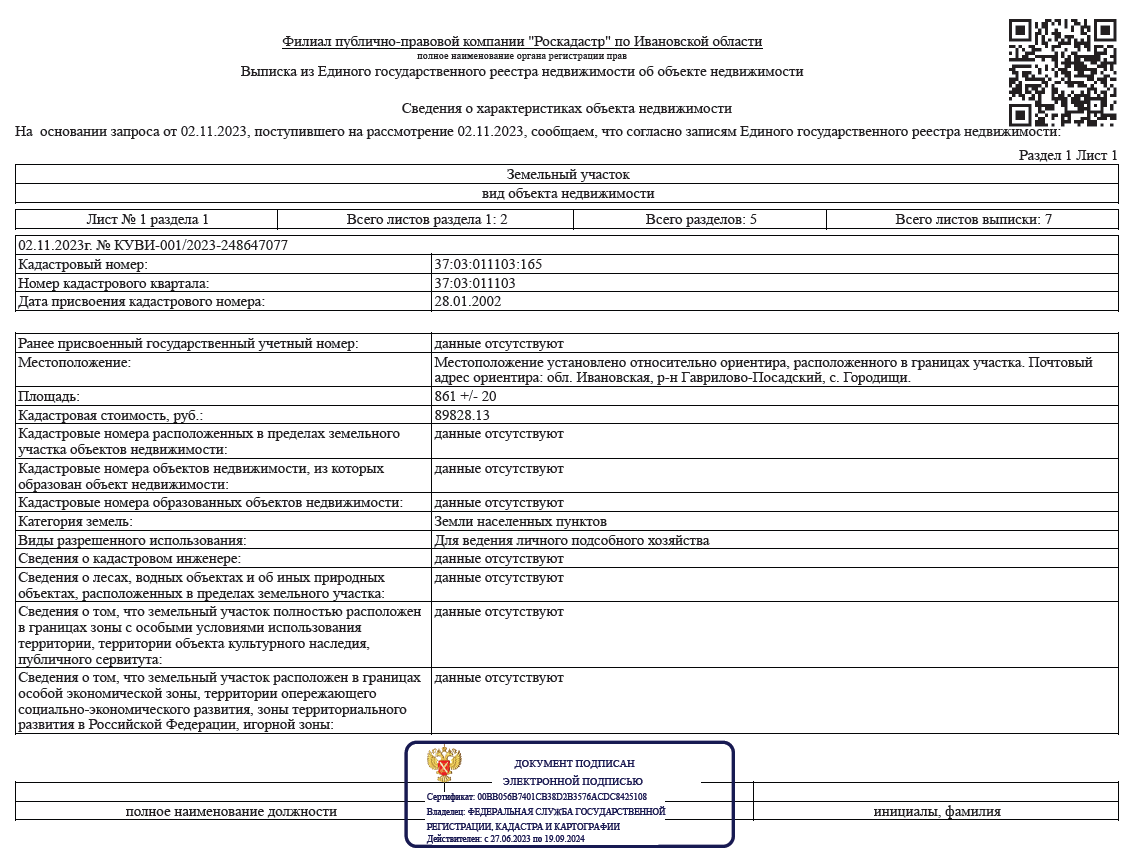 ©ООО «НПО «ЮРГЦ», 2023г. www.urgc.info Проект внесения изменений в генеральный план Осановецкого сельского поселения Гаврилово-Посадского муниципального района Ивановской области Материалы по обоснованию Приложение 8. 
Правоустанавливающие документы на земельные участки включаемые в границы населенного пункта с. Скомово 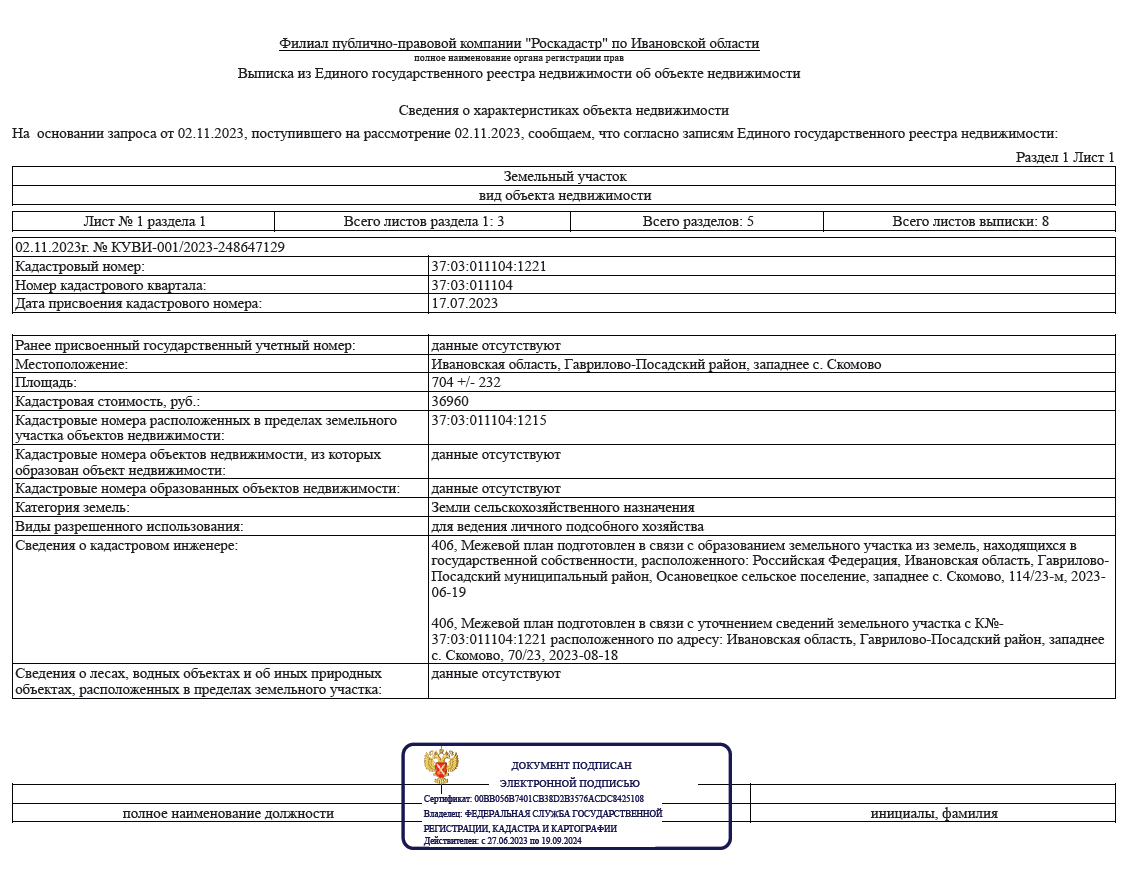 ©ООО «НПО «ЮРГЦ», 2023г. www.urgc.info Проект внесения изменений в генеральный план Осановецкого сельского поселения Гаврилово-Посадского муниципального района Ивановской области Материалы по обоснованию 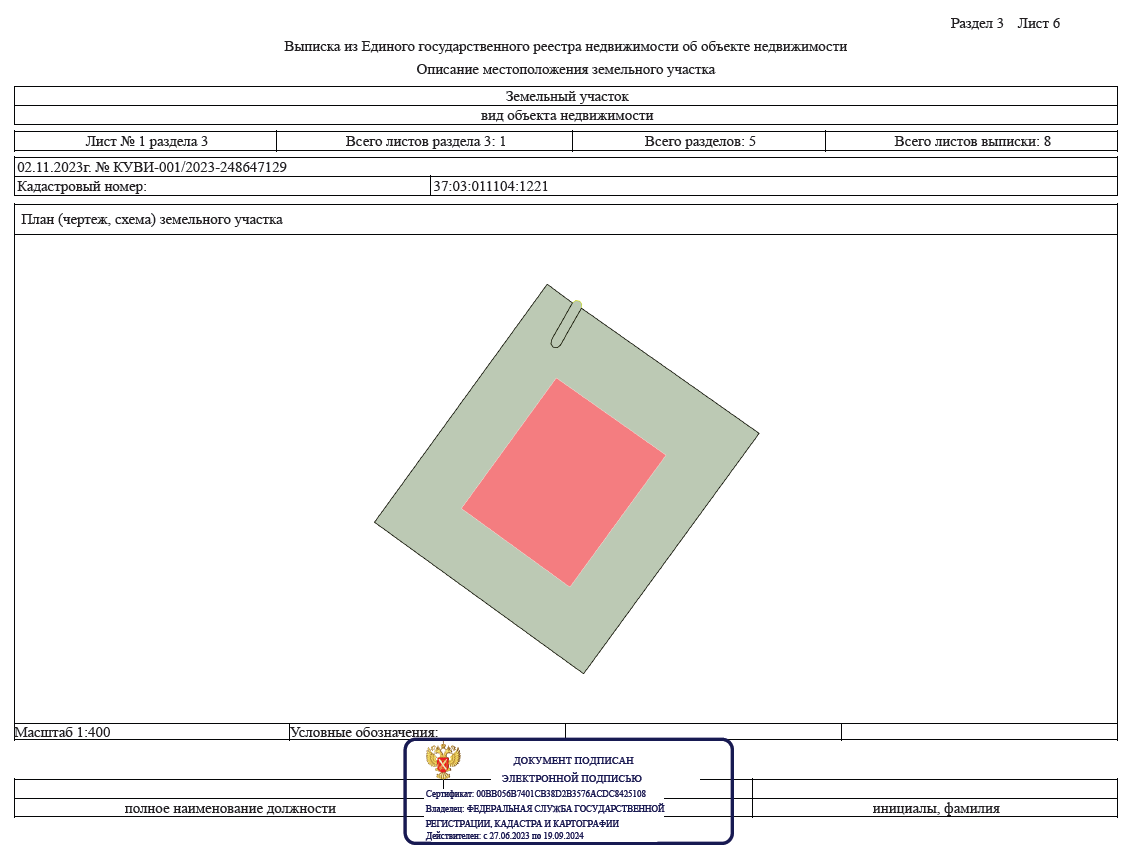 Общество с ограниченной ответственностью «Научно-проектная организация «Южный градостроительный центр» (ООО «НПО «ЮРГЦ») ГЕНЕРАЛЬНЫЙ ПЛАН ОСАНОВЕЦКОГО СЕЛЬСКОГО ПОСЕЛЕНИЯ ГАВРИЛОВО-ПОСАДСКОГО МУНИЦИПАЛЬНОГО РАЙОНА ИВАНОВСКОЙ ОБЛАСТИ ПОЛОЖЕНИЕ О ТЕРРИТОРИАЛЬНОМ ПЛАНИРОВАНИИ (Новая редакция) г. Ростов-на-Дону Генеральный план Осановецкого сельского поселения  Гаврилово-Посадского муниципального района Ивановской области Положение о территориальном планировании Общество с ограниченной ответственностью «Научно-проектная организация «Южный градостроительный центр» (ООО «НПО «ЮРГЦ») ГЕНЕРАЛЬНЫЙ ПЛАН ОСАНОВЕЦКОГО СЕЛЬСКОГО ПОСЕЛЕНИЯ ГАВРИЛОВО-ПОСАДСКОГО МУНИЦИПАЛЬНОГО РАЙОНА ИВАНОВСКОЙ ОБЛАСТИ ПОЛОЖЕНИЕ О ТЕРРИТОРИАЛЬНОМ ПЛАНИРОВАНИИ (Новая редакция) г. Ростов-на-Дону ©ООО «НПО «ЮРГЦ», 2023г. www.urgc.info Генеральный план Осановецкого сельского поселения  Гаврилово-Посадского муниципального района Ивановской области Положение о территориальном планировании СОДЕРЖАНИЕ ГРАДОСТРОИТЕЛЬНОЙ ДОКУМЕНТАЦИИ. ПЕРЕЧЕНЬ ГРАФИЧЕСКИХ И ТЕКСТОВЫХ МАТЕРИАЛОВ......................................................................................................................... 3 РАЗДЕЛ 1. СВЕДЕНИЯ О ВИДАХ, НАЗНАЧЕНИИ, НАИМЕНОВАНИЯХ, ХАРАКТЕРИСТИКАХ И МЕСТОПОЛОЖЕНИИ ПЛАНИРУЕМЫХ ДЛЯ РАЗМЕЩЕНИЯ ОБЪЕКТОВ МЕСТНОГО 
ЗНАЧЕНИЯ ОСАНОВЕЦКОГО СЕЛЬСКОГО ПОСЕЛЕНИЯ ...................................................................... 4 РАЗДЕЛ 2. ПАРАМЕТРЫ ФУНКЦИОНАЛЬНЫХ ЗОН, СВЕДЕНИЯ О ПЛАНИРУЕМЫХ ДЛЯ РАЗМЕЩЕНИЯ В ФУНКЦИОНАЛЬНЫХ ЗОНАХ ОБЪЕКТАХ ФЕДЕРАЛЬНОГО ЗНАЧЕНИЯ, ОБЪЕКТАХ РЕГИОНАЛЬНОГО ЗНАЧЕНИЯ, ОБЪЕКТАХ МЕСТНОГО ЗНАЧЕНИЯ, ЗА 
ИСКЛЮЧЕНИЕМ ЛИНЕЙНЫХ ОБЪЕКТОВ ................................................................................................ 9 ФУНКЦИОНАЛЬНЫЕ ЗОНЫ: .................................................................................................................. 11 ВКЛЮЧАЯ МАНСАРДНЫЙ) ................................................................................................................ 12 СКВЕРЫ, БУЛЬВАРЫ) .......................................................................................................................... 20 ПРИЛОЖЕНИЯ: ............................................................................................................................................. 24 ©ООО «НПО «ЮРГЦ», 2023г. www.urgc.info Генеральный план Осановецкого сельского поселения  Гаврилово-Посадского муниципального района Ивановской области Положение о территориальном планировании Перечень планируемых объектов местного значения, размещаемых в комплекса. Сведения о характеристиках зон с особыми условиями использования территорий (ЗОУИТ) в случае, если установление таких зон требуется в соответствии с законодательством (разрешенные виды использования земельных участков в границах зоны, запрещенные виды использования земельных участков в границах зоны), приведены в виде отсылочных норм на нормативные правовые акты, регулирующие вопросы установления тех или иных зон с особыми условиями использования территории. Ссылки приведены в сокращении. Расшифровку сокращений см. ниже: СанПиН 1200 СанПиН 2.2.1/2.1.1.1200-03 «Санитарно-защитные зоны и санитарная классификация предприятий, сооружений и иных объектов» в ред. изм. №4, утв. постановлением Главного санитарного врача РФ от 25.04.2014г. № 31; постановлением Главного санитарного врача РФ от 14.03.2002г. № 10. Радиус зоны от границ земельного участка и её площадь приведены в таблицах – 1.4 в случаях, если имеющиеся данные по характеристикам объекта позволяют однозначно судить о величине такого радиуса и площади. ©ООО «НПО «ЮРГЦ», 2023г. www.urgc.info Генеральный план Осановецкого сельского поселения  Гаврилово-Посадского муниципального района Ивановской области Положение о территориальном планировании 1. Планируемые для размещения на территории Осановецкого СП Гаврилово-Посадского района объекты местного значения в области водоснабжения ©ООО «НПО «ЮРГЦ», 2023г. www.urgc.info Генеральный план Осановецкого сельского поселения  Гаврилово-Посадского муниципального района Ивановской области Положение о территориальном планировании 4. Планируемые для размещения на территории Осановецкого СП Гаврилово-Посадского района объекты местного значения для массового отдыха жителей ©ООО «НПО «ЮРГЦ», 2023г. www.urgc.info Генеральный план Осановецкого сельского поселения  Гаврилово-Посадского муниципального района Ивановской области Положение о территориальном планировании ©ООО «НПО «ЮРГЦ», 2023г. www.urgc.info Генеральный план Осановецкого сельского поселения  Гаврилово-Посадского муниципального района Ивановской области Положение о территориальном планировании функциональных зон установлены следующие параметры: сельскохозяйственного использования); Коэффициент застройки - отношение площади, занятой под зданиями и сооружениями, к площади участка (квартала). Коэффициенты застройки приведены в соответствии с СП 42.13330 "СНиП 2.07.01-89* Градостроительство. Планировка и застройка городских и сельских поселений". Максимальная и средняя этажность застройки зоны принята в соответствии с СП 42.13330 "СНиП 2.07.01-89* Градостроительство. Планировка и застройка городских и сельских поселений". Для прочих зон применение на основе анализа проектного функционального зонирования, имеющихся проектных разработок. В отдельных случаях максимальная и средняя этажность не нормируются, т.к. выбор этажности объектов обусловлен техническими регламентами или понятие «этаж» трудно применимо для конкретного объекта2.  Значения этажности, установленные генеральным планом, применяются в части, не противоречащей значениям этажности, установленным техническими регламентами, требованиями по охране объектов культурного наследия и иными ограничениями. Сведения о планируемых для размещения объектах федерального значения (за планирования Российской Федерации. Сведения о планируемых для размещения объектах регионального значения приведены в соответствии с действующей редакцией схемы территориального планирования Ивановской области на дату выполнения проекта генерального плана (август 2023 г.). 	 
2 Например, для промышленных объектов, объектов специального назначения ©ООО «НПО «ЮРГЦ», 2023г. www.urgc.info Генеральный план Осановецкого сельского поселения  Гаврилово-Посадского муниципального района Ивановской области Положение о территориальном планировании Сведения о планируемых для размещения объектах местного (районного) значения на территории Осановецкого сельского поселения не приведены по причине их отсутствия в действующей редакцией схемы территориального планирования района на дату выполнения проекта генерального плана (август 2023 г.). Сведения о планируемых для размещения объектах местного значения ©ООО «НПО «ЮРГЦ», 2023г. www.urgc.info Генеральный план Осановецкого сельского поселения  Гаврилово-Посадского муниципального района Ивановской области Положение о территориальном планировании Предназначена для размещения преимущественно индивидуальных отдельно стоящих жилых домов (не выше 3-х надземных этажей) с приусадебными земельными участками и блокированных жилых домов (с количеством этажей не более чем 3-х), в том числе с приквартирными земельными участками, и сопутствующих объектов обслуживания жилой застройки и объектов первичной ступени культурно-бытового обслуживания. Для зоны застройки индивидуальными жилыми домами установлены следующие параметры функциональной зоны: Размещение планируемых объектов федерального значения в пределах зоны не предусмотрено действующими документами территориального планирования Российской Федерации. Размещение планируемых объектов регионального значения в пределах зоны не предусмотрено действующими документами территориального планирования Ивановской области. ©ООО «НПО «ЮРГЦ», 2023г. www.urgc.info Генеральный план Осановецкого сельского поселения  Гаврилово-Посадского муниципального района Ивановской области Положение о территориальном планировании Размещение планируемых объектов местного значения муниципального планирования Гаврилово-Посадского района. В пределах зоны возможно размещение планируемых объектов местного значения поселения в сфере водоснабжения и водоотведения, электроснабжения, теплоснабжения, газоснабжения, автомобильных дорог местного значения в границах населенных пунктов и иные объекты, необходимые для решения вопросов местного значения поселения. многоквартирных малоэтажных жилых домов не выше 4 этажей (включая мансардный) и сопутствующих объектов обслуживания жилой застройки и объектов первичной ступени культурно-бытового обслуживания. Для зоны застройки малоэтажными жилыми домами (до 4 этажей, включая мансардный) установлены следующие параметры функциональной зоны: Размещение планируемых объектов федерального значения в пределах зоны не предусмотрено действующими документами территориального планирования Российской Федерации. Размещение планируемых объектов регионального значения в пределах зоны не предусмотрено действующими документами территориального планирования Ивановской области. ©ООО «НПО «ЮРГЦ», 2023г. www.urgc.info Генеральный план Осановецкого сельского поселения  Гаврилово-Посадского муниципального района Ивановской области Положение о территориальном планировании Размещение планируемых объектов федерального значения в пределах зоны не предусмотрено действующими документами территориального планирования Российской Федерации. Размещение планируемых объектов регионального значения в пределах зоны не предусмотрено действующими документами территориального планирования Ивановской области. Размещение планируемых объектов местного значения муниципального планирования Гаврилово-Посадского района. В пределах зоны возможно размещение планируемых объектов местного значения поселения в сфере водоснабжения и водоотведения, электроснабжения, теплоснабжения, газоснабжения, автомобильных дорог местного значения в границах населенных пунктов и иные объекты, необходимые для решения вопросов местного значения поселения. Предназначена для размещения объектов инженерного обеспечения. функциональной зоны. Размещение планируемых объектов федерального значения в пределах зоны не предусмотрено действующими документами территориального планирования Российской Федерации. ©ООО «НПО «ЮРГЦ», 2023г. www.urgc.info Генеральный план Осановецкого сельского поселения  Гаврилово-Посадского муниципального района Ивановской области Положение о территориальном планировании Размещение планируемых объектов регионального значения в пределах зоны не предусмотрено действующими документами территориального планирования Ивановской области. Размещение планируемых объектов местного значения муниципального планирования Гаврилово-Посадского района. В пределах зоны возможно размещение планируемых объектов местного значения поселения в сфере водоснабжения и водоотведения, электроснабжения, теплоснабжения, газоснабжения, автомобильных дорог местного значения в границах населенных пунктов и иные объекты, необходимые для решения вопросов местного значения поселения. Предназначена для размещения улиц, дорог, проездов, уличного озеленения, размещение объектов внешнего транспорта, в том числе полосы отвода автомобильных дорог, а также объекты инфраструктуры обеспечения движения. функциональной зоны. Размещение планируемых объектов федерального значения в пределах зоны не предусмотрено действующими документами территориального планирования Российской Федерации. Размещение планируемых объектов регионального значения в пределах зоны не предусмотрено действующими документами территориального планирования Ивановской области. Размещение планируемых объектов местного значения муниципального планирования Гаврилово-Посадского района. ©ООО «НПО «ЮРГЦ», 2023г. www.urgc.info Генеральный план Осановецкого сельского поселения  Гаврилово-Посадского муниципального района Ивановской области Положение о территориальном планировании В пределах зоны возможно размещение планируемых объектов местного значения поселения в сфере водоснабжения и водоотведения, электроснабжения, теплоснабжения, газоснабжения, автомобильных дорог местного значения в границах населенных пунктов и иные объекты, необходимые для решения вопросов местного значения поселения. Территории, занятые сельскохозяйственными угодьями (в том числе пашнями, сенокосами, пастбищами для выпаса домашнего скота, залежами, территории, занятые многолетними насаждениями (садами и др.), внутрихозяйственными дорогами, коммуникациями, лесными насаждениями, предназначенными для обеспечения защиты земель от воздействия негативных (вредных) природных, антропогенных и техногенных явлений, водными объектами, а также зданиями, строениями, сооружениями, используемыми для производства, хранения и первичной переработки сельскохозяйственной продукции за границами населенного пункта на землях сельскохозяйственного назначения. Для зоны сельскохозяйственного использования не установлены параметры функциональной зоны. Размещение планируемых объектов федерального значения в пределах зоны не предусмотрено действующими документами территориального планирования Российской Федерации. Размещение планируемых объектов регионального значения в пределах зоны не предусмотрено действующими документами территориального планирования Ивановской области. Размещение планируемых объектов местного значения муниципального планирования Гаврилово-Посадского района. В пределах зоны возможно размещение планируемых объектов местного значения поселения в сфере водоснабжения и водоотведения, электроснабжения, теплоснабжения, газоснабжения, автомобильных дорог местного значения в границах населенных пунктов и иные объекты, необходимые для решения вопросов местного значения поселения. ©ООО «НПО «ЮРГЦ», 2023г. www.urgc.info Генеральный план Осановецкого сельского поселения  Гаврилово-Посадского муниципального района Ивановской области Положение о территориальном планировании Предназначена для размещения территорий и земельных участков, занятых сельскохозяйственными угодьями (пашни, сенокосы, пастбища, залежи, земли, занятые многолетними насаждениями (садами, виноградниками и другими), предназначенными для ведения сельского хозяйства, выделенными за границами населенных пунктов на землях сельскохозяйственного назначения. функциональной зоны. Размещение планируемых объектов федерального значения в пределах зоны не предусмотрено действующими документами территориального планирования Российской Федерации. Размещение планируемых объектов регионального значения в пределах зоны не предусмотрено действующими документами территориального планирования Ивановской области. Размещение планируемых объектов местного значения муниципального планирования Гаврилово-Посадского района. В пределах зоны размещение планируемых объектов местного значения поселения не предусмотрено. Предназначена для размещения различных типов сельскохозяйственных сопутствующей инженерной и транспортной инфраструктуры. установлены параметры функциональной зоны. ©ООО «НПО «ЮРГЦ», 2023г. www.urgc.info Генеральный план Осановецкого сельского поселения  Гаврилово-Посадского муниципального района Ивановской области Положение о территориальном планировании Размещение планируемых объектов регионального значения в пределах зоны не предусмотрено действующими документами территориального планирования Ивановской области. Размещение планируемых объектов местного значения муниципального планирования Гаврилово-Посадского района. В пределах зоны лесов размещение планируемых объектов местного значения поселения не предусмотрено. крематориев, колумбариев), культовых объектов при них. Для зоны кладбищ установлены следующие параметры: Размещение планируемых объектов федерального значения в пределах зоны не предусмотрено действующими документами территориального планирования Российской Федерации. Размещение планируемых объектов регионального значения в пределах зоны не предусмотрено действующими документами территориального планирования Ивановской области. Размещение планируемых объектов местного значения муниципального планирования Гаврилово-Посадского района». ©ООО «НПО «ЮРГЦ», 2023г. www.urgc.info Генеральный план Осановецкого сельского поселения  Гаврилово-Посадского муниципального района Ивановской области Положение о территориальном планировании В пределах зоны кладбищ предусмотрено размещение (расширение) 1 планируемого объекта местного значения поселения, необходимого для оказания ритуальных услуг (приведен  в Таблице 6). ©ООО «НПО «ЮРГЦ», 2023г. www.urgc.info Генеральный план Осановецкого сельского поселения  Гаврилово-Посадского муниципального района Ивановской области Положение о территориальном планировании ©ООО «НПО «ЮРГЦ», 2023г. www.urgc.info 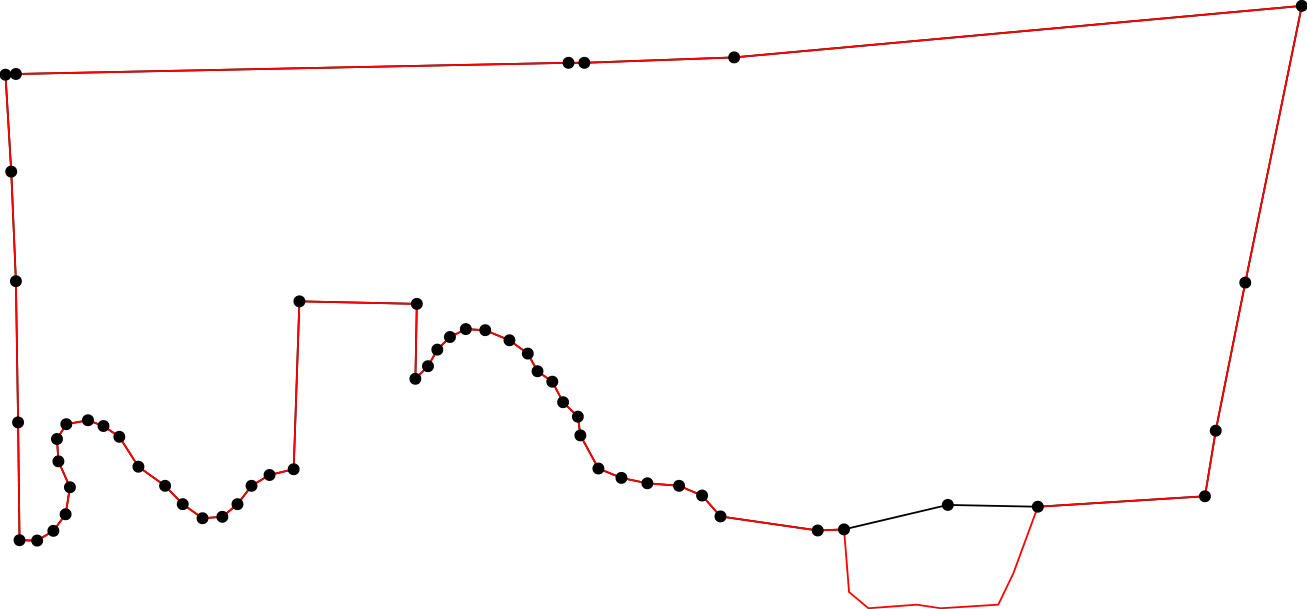 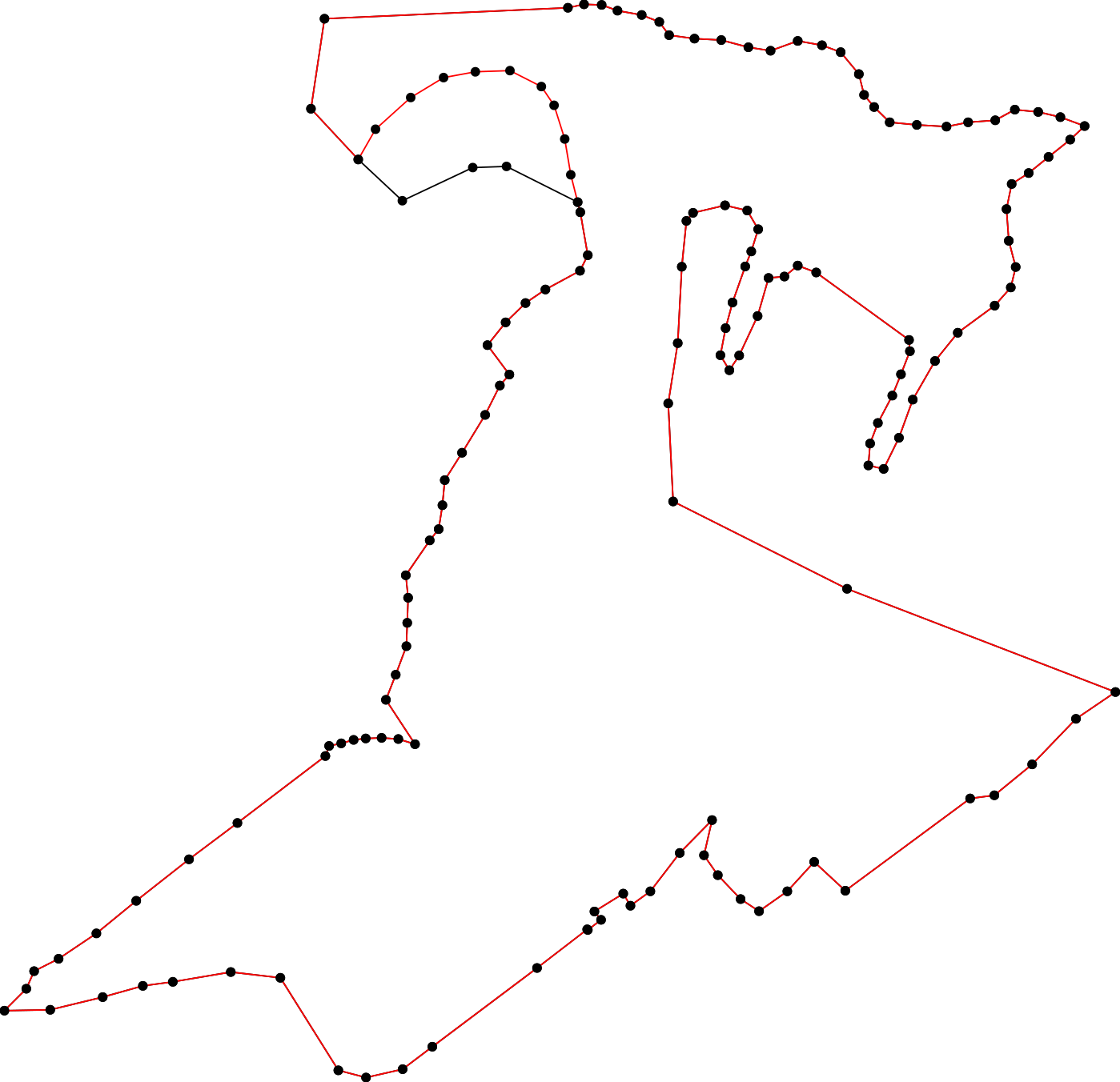 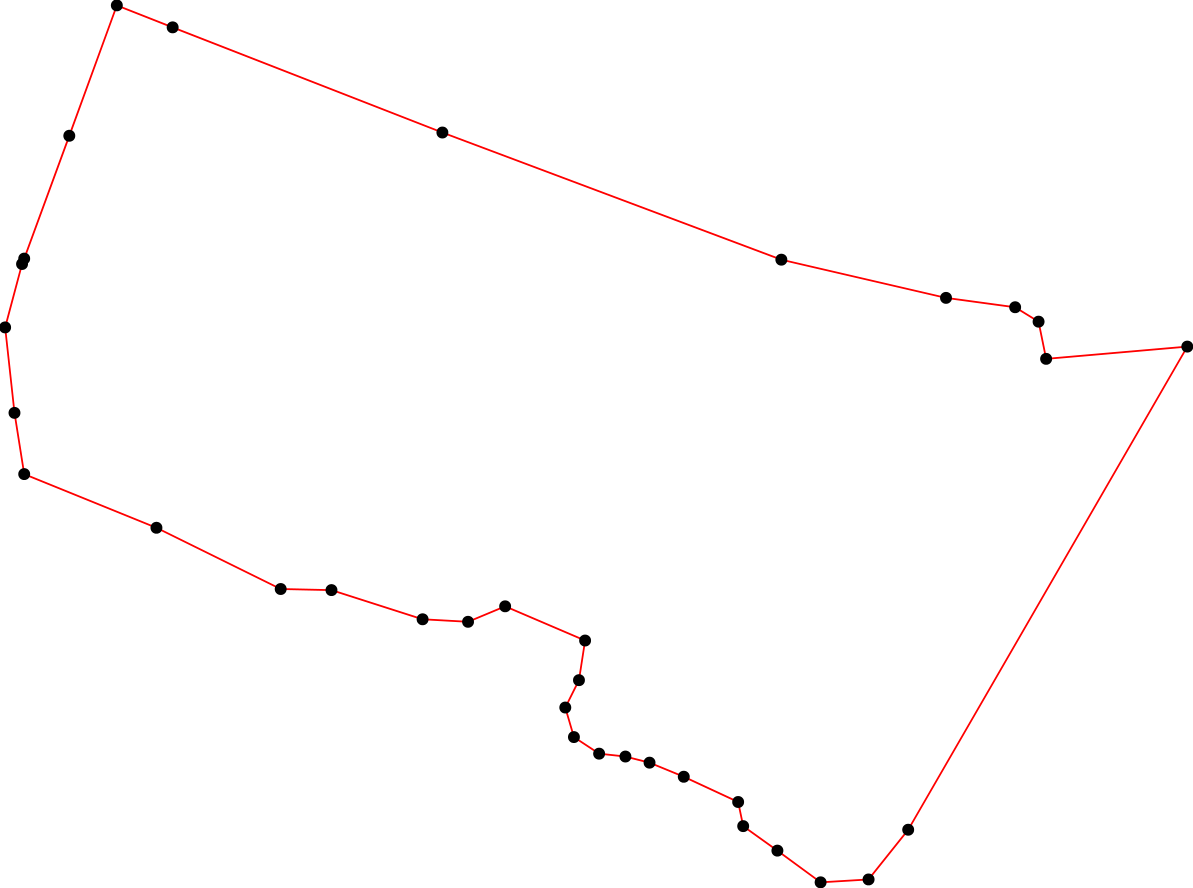 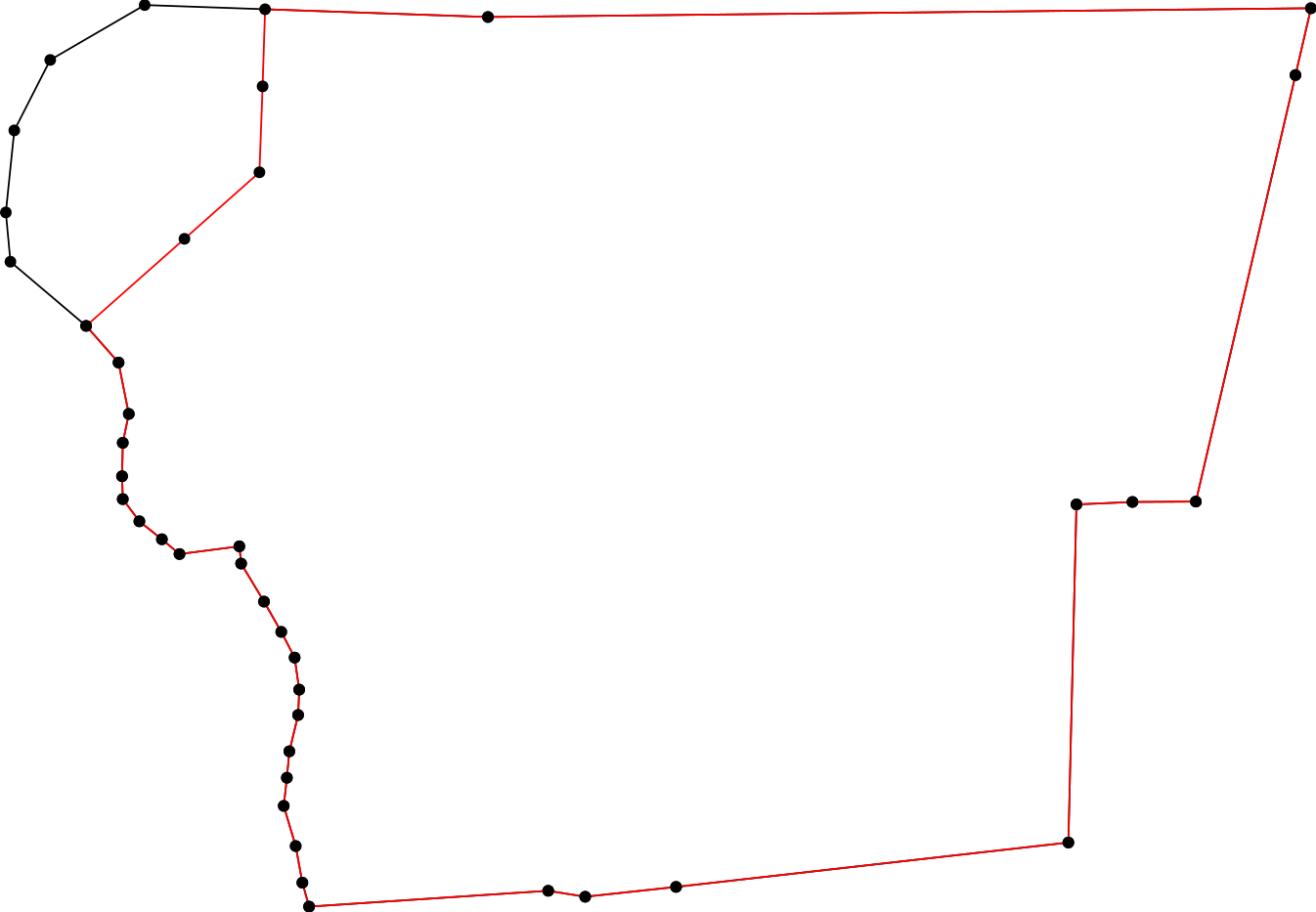 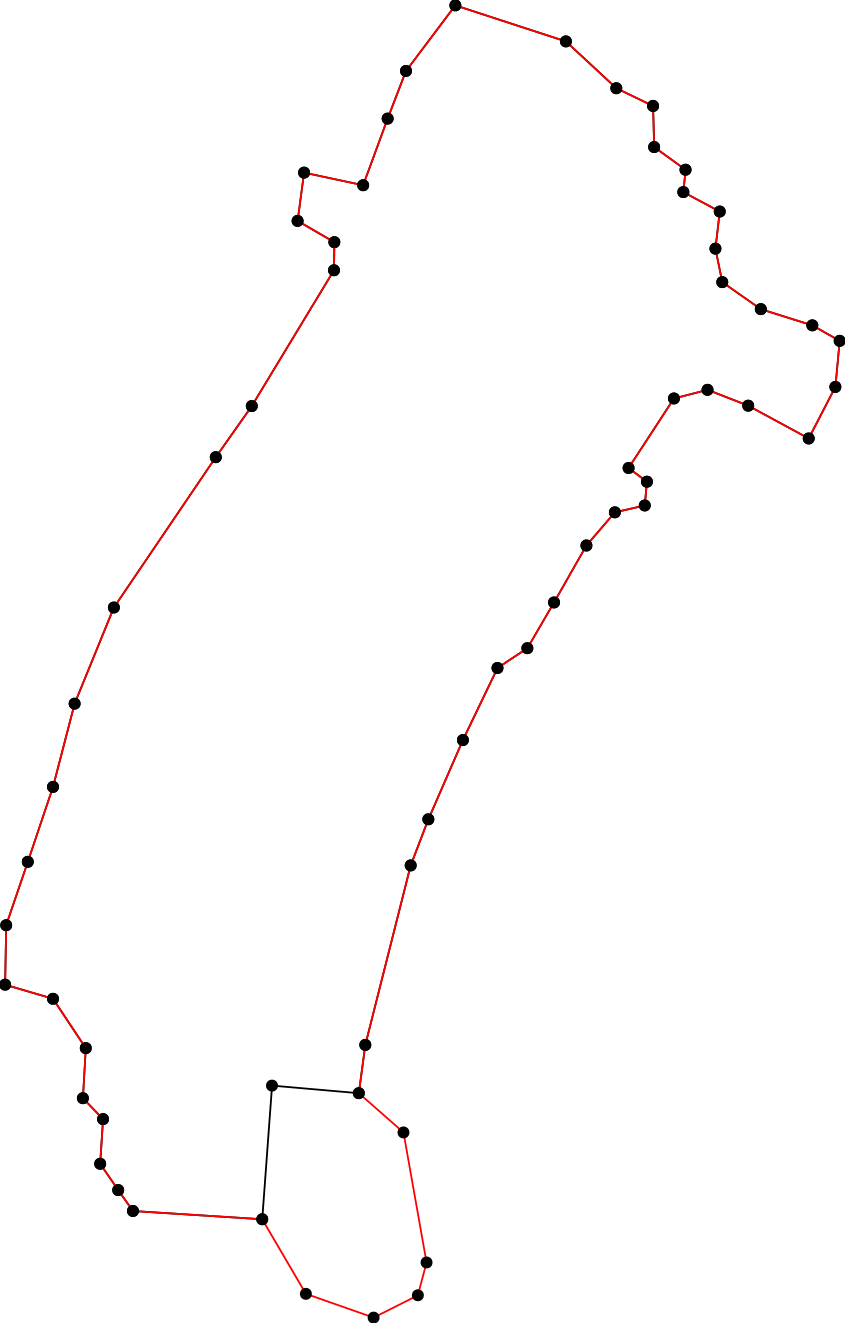 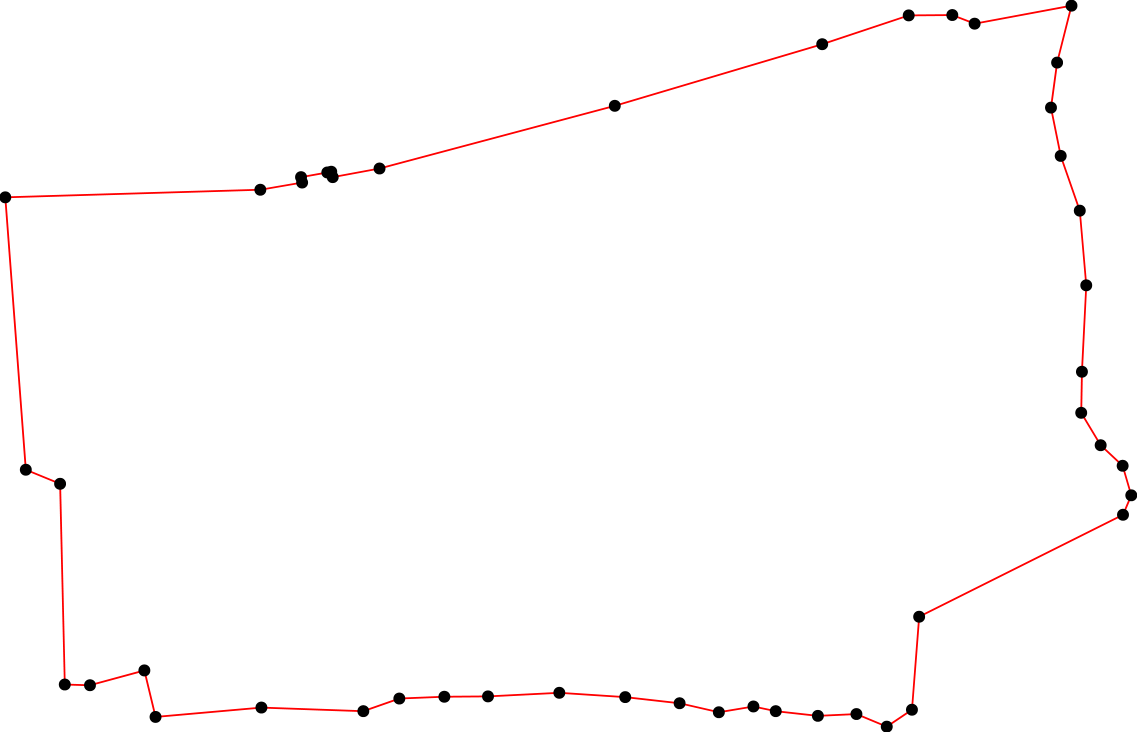 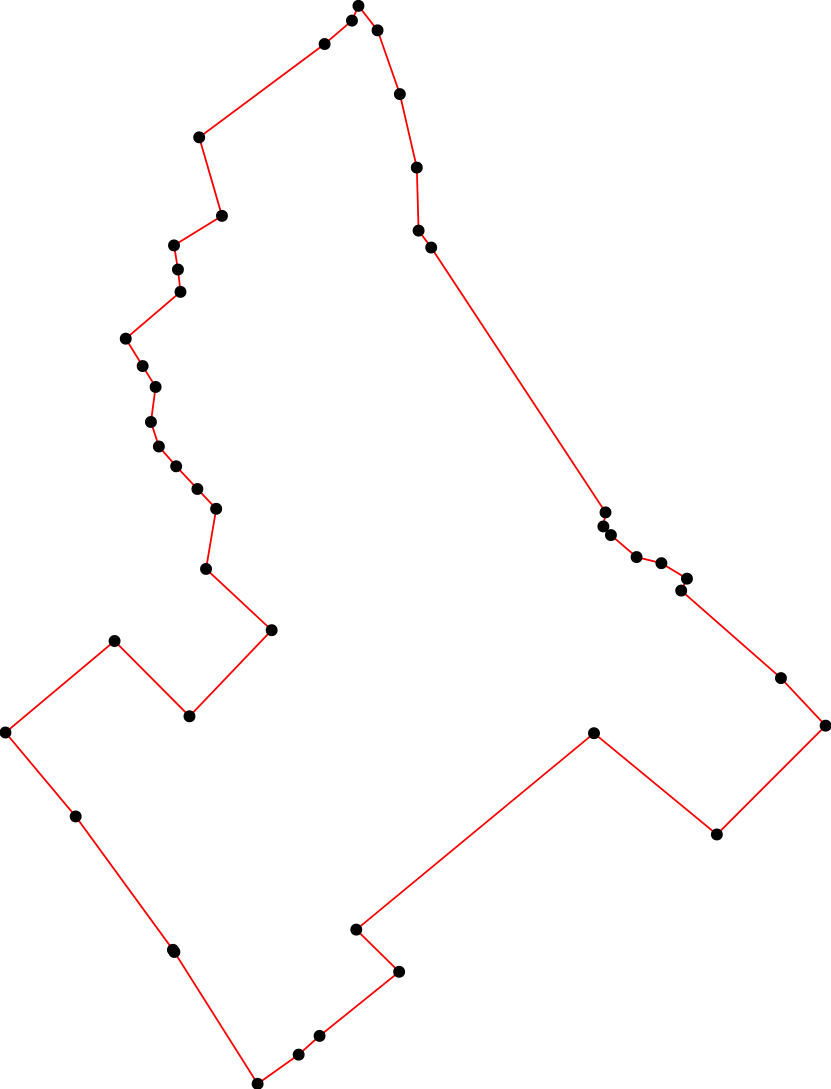 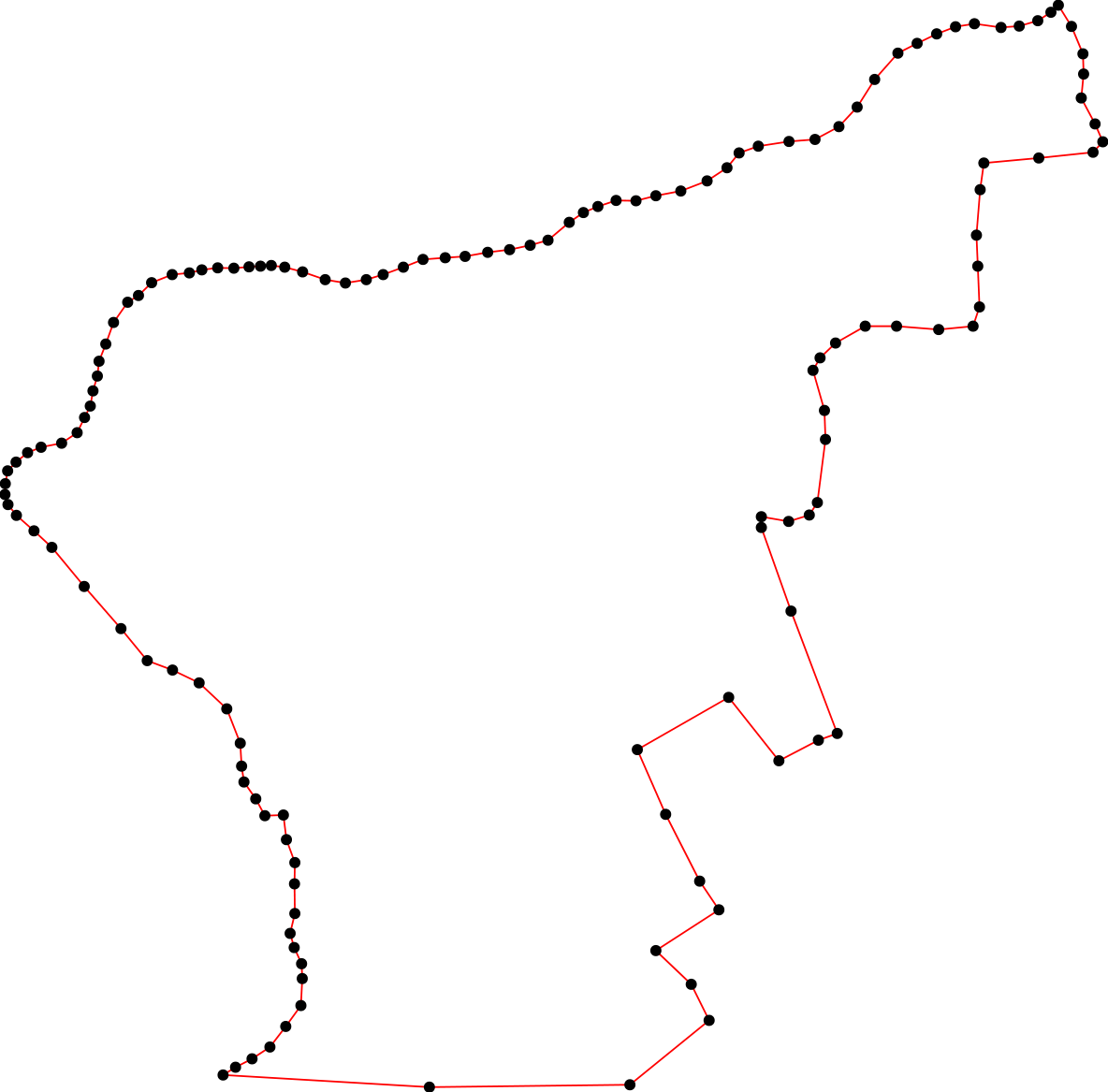 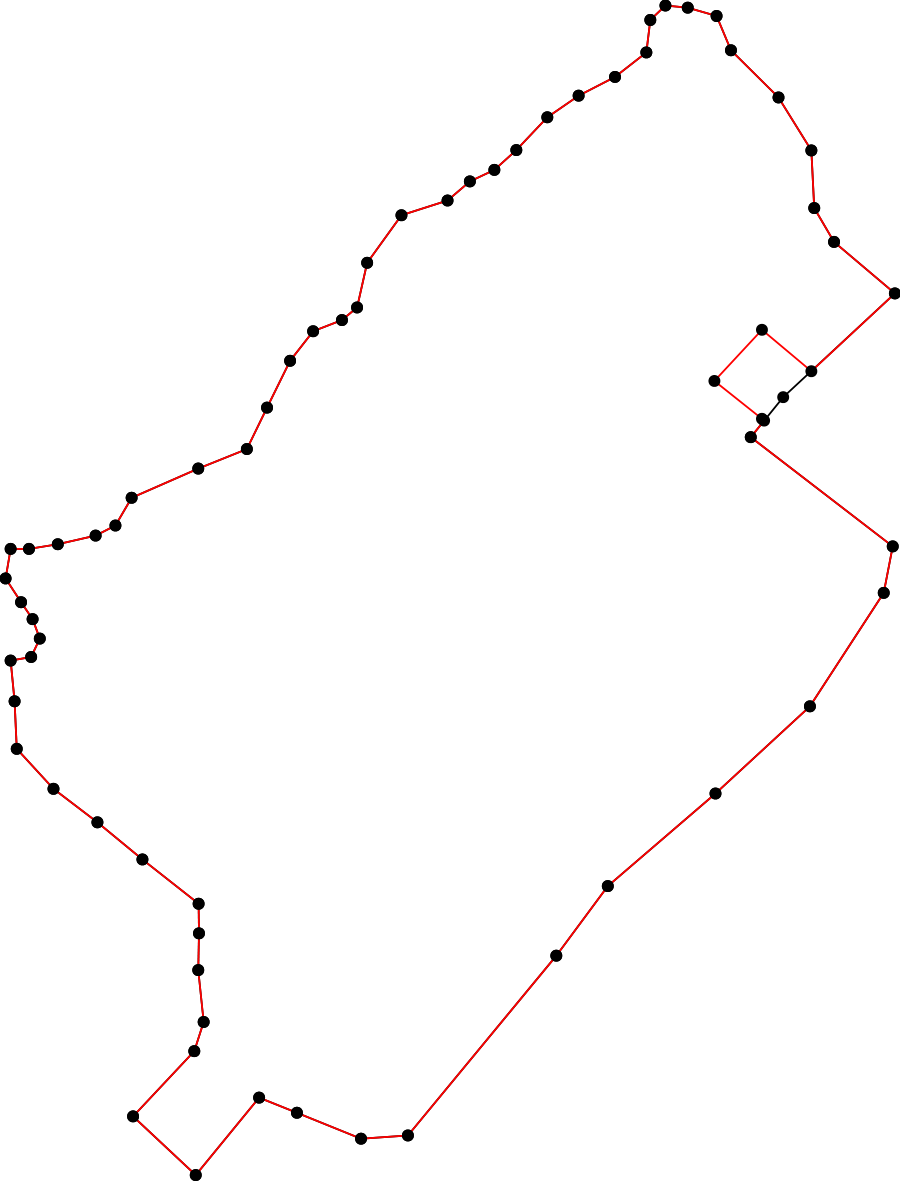 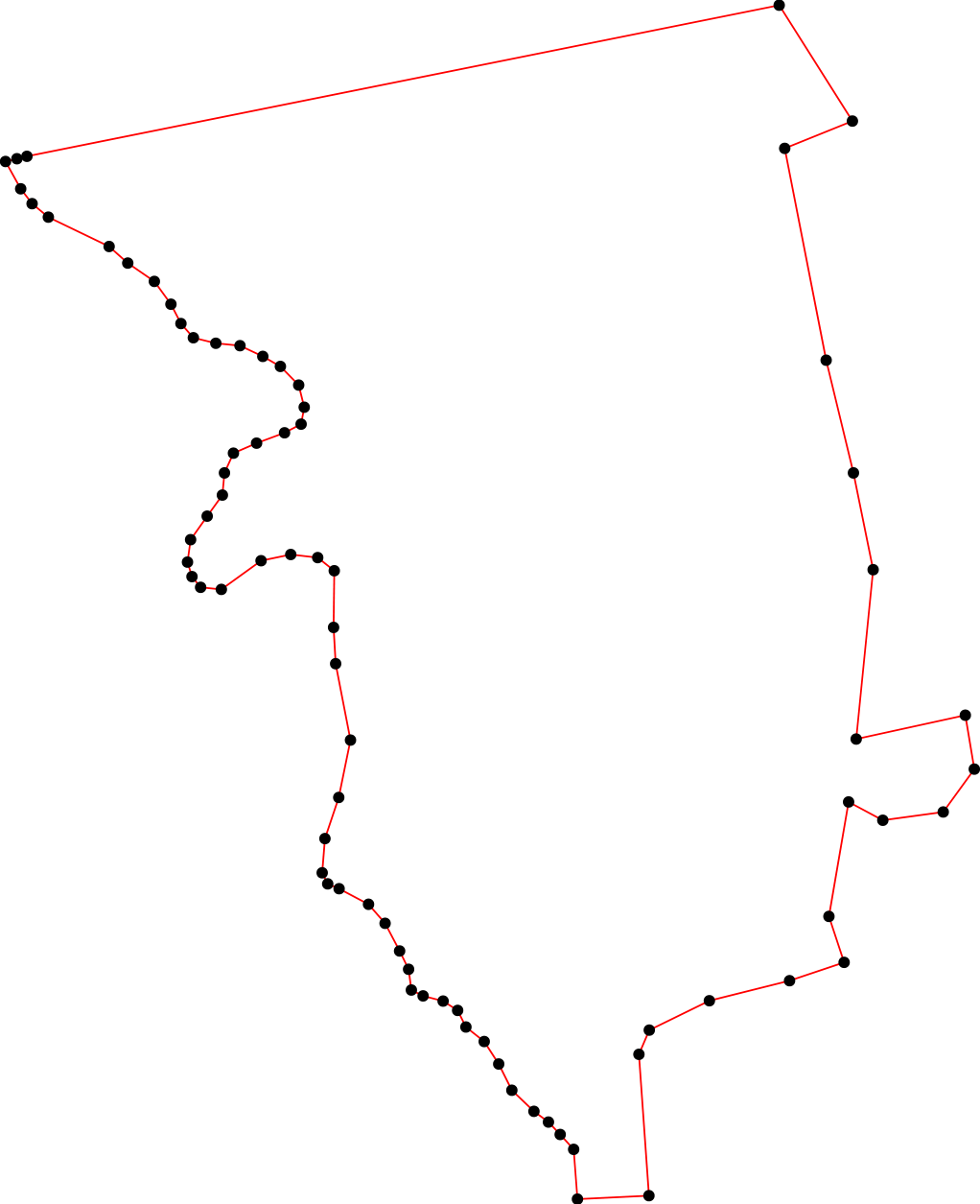 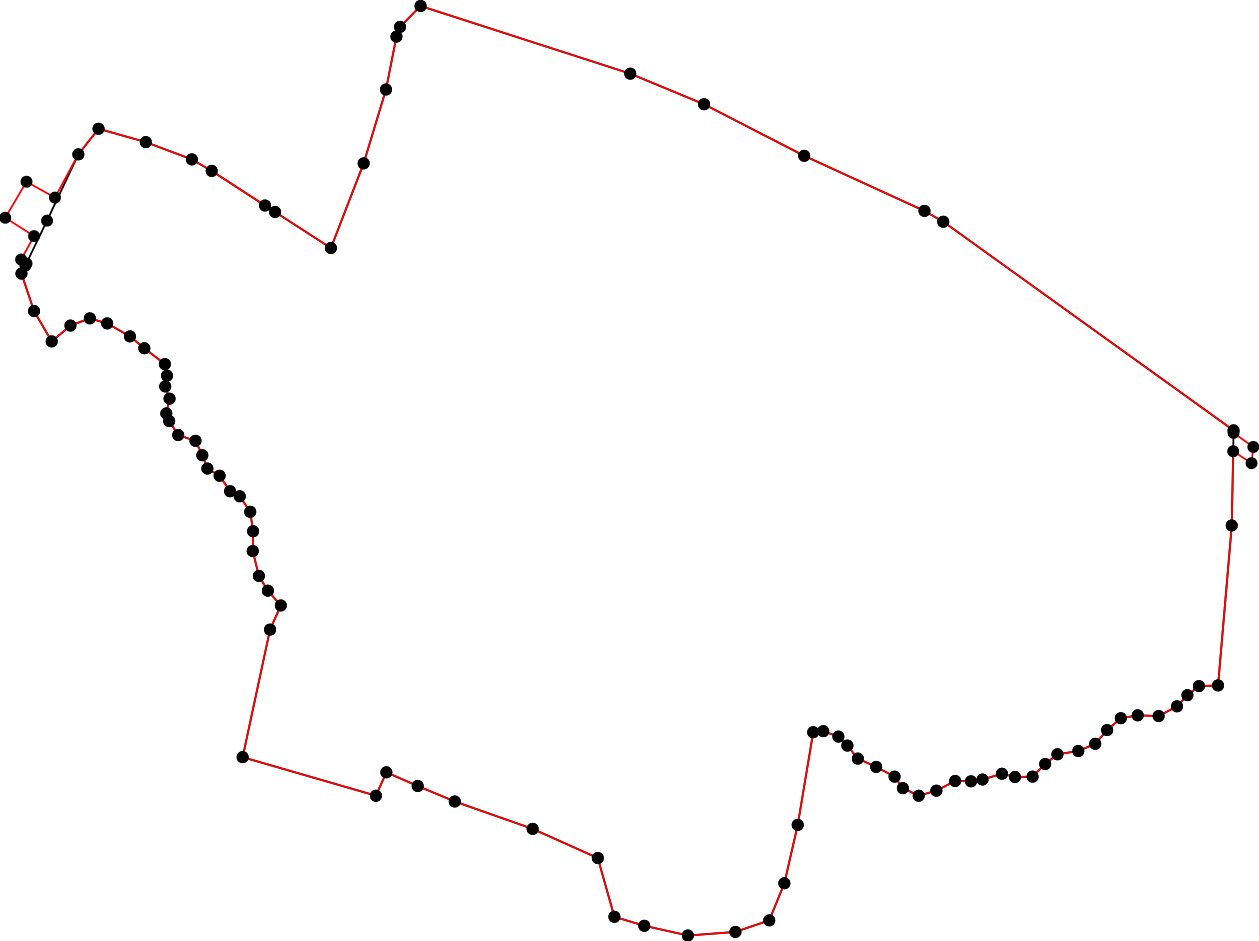 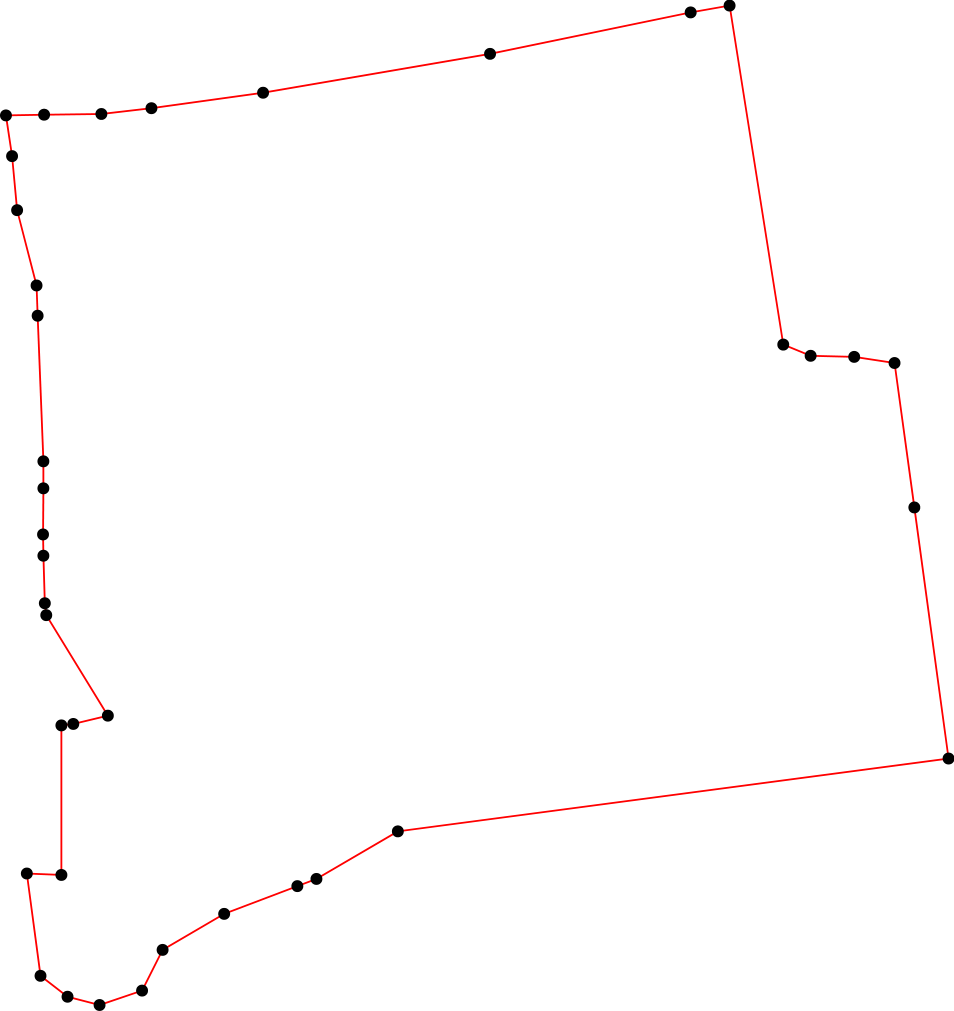 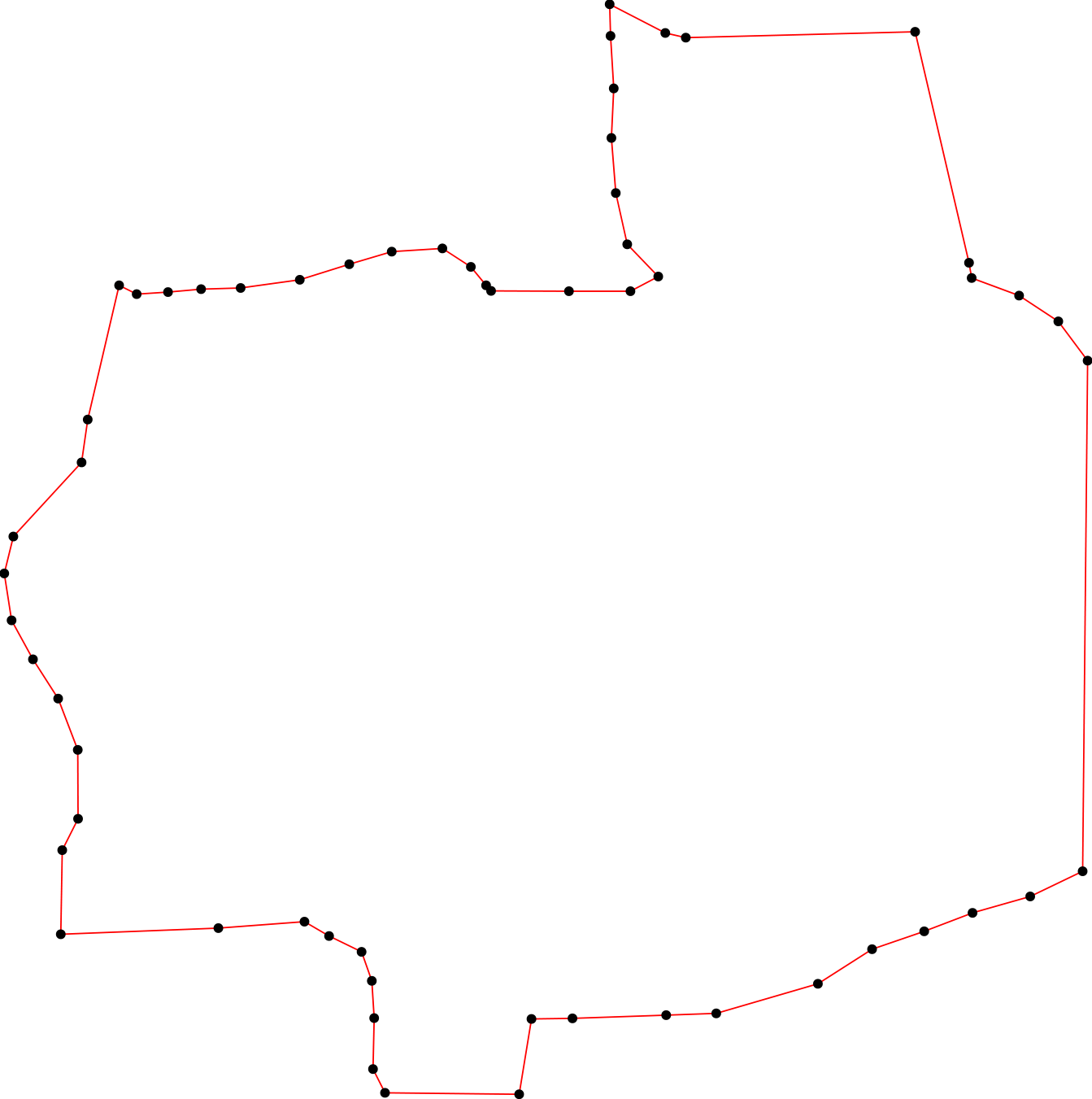 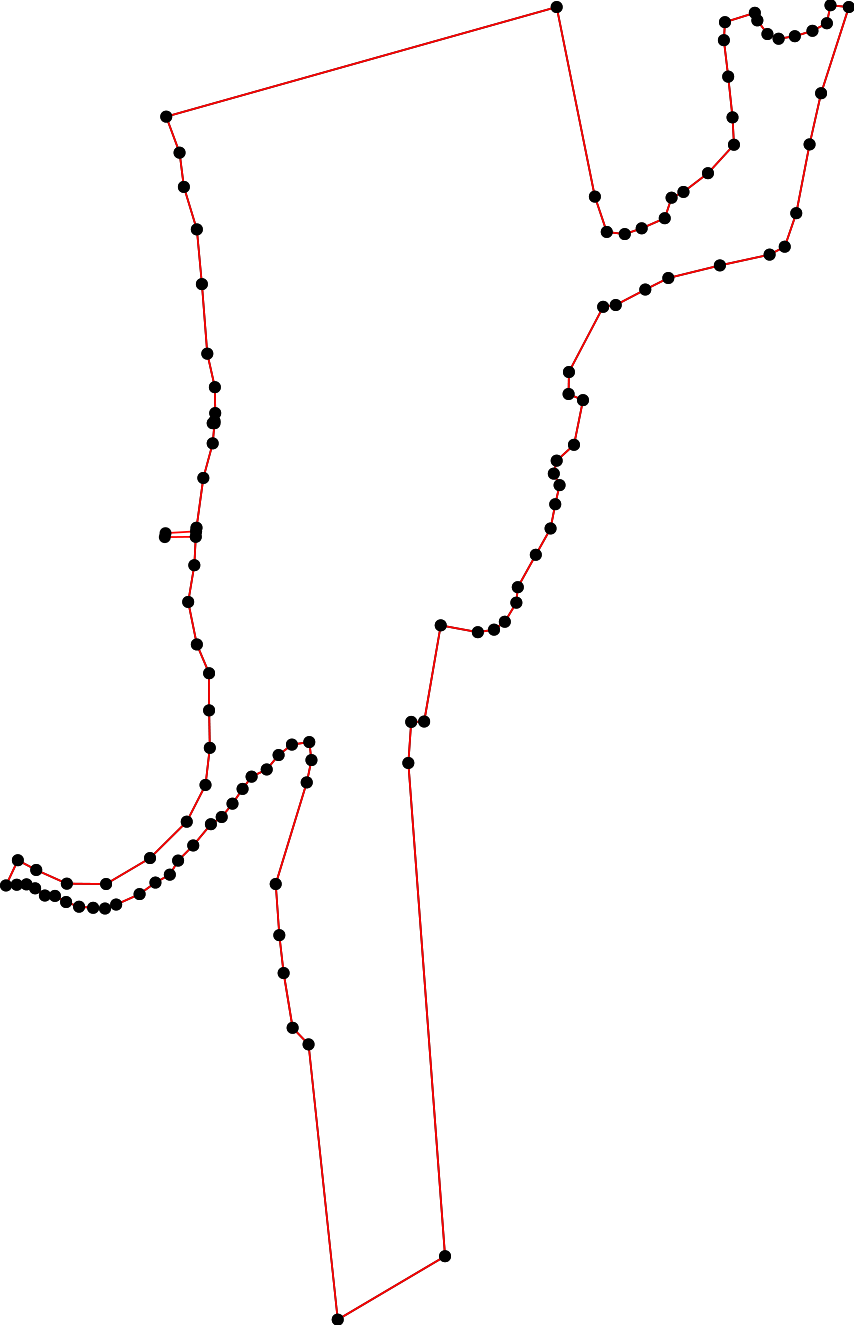 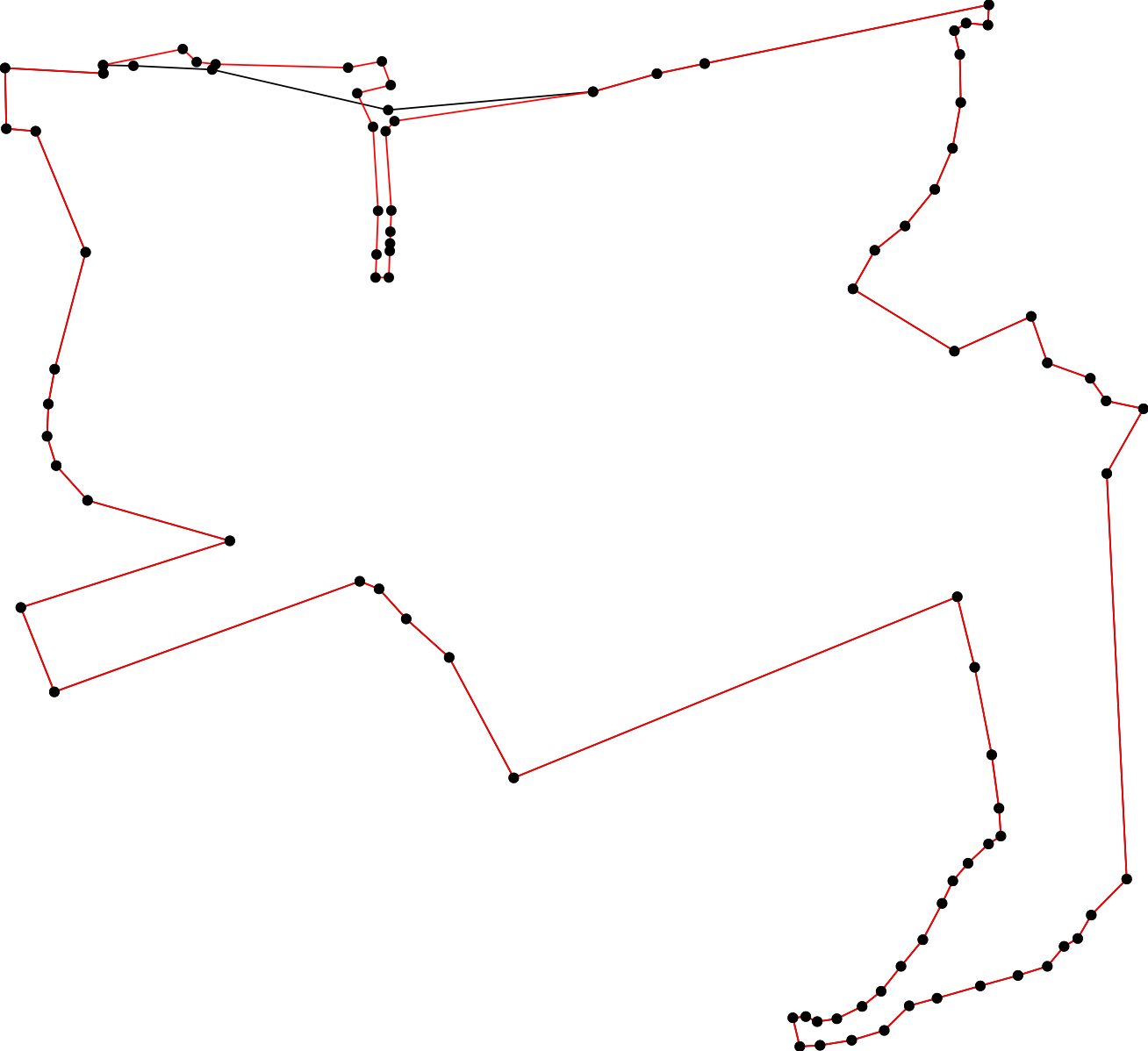 ГРАФИЧЕСКОЕ ОПИСАНИЕЛист №	 	местоположения границ населенных пунктов, территориальных зон, особо охраняемых природных территорий,зон с особыми условиями использования территорииИвановская обл., Гаврилово-Посадский р-н, с. Осановец(наименование объекта, местоположение границ которого описано (далее – объект)Раздел 4План границ объектаМасштаб 1: 12000Используемые условные знаки и обозначения приведены на отдельной странице в конце раздела.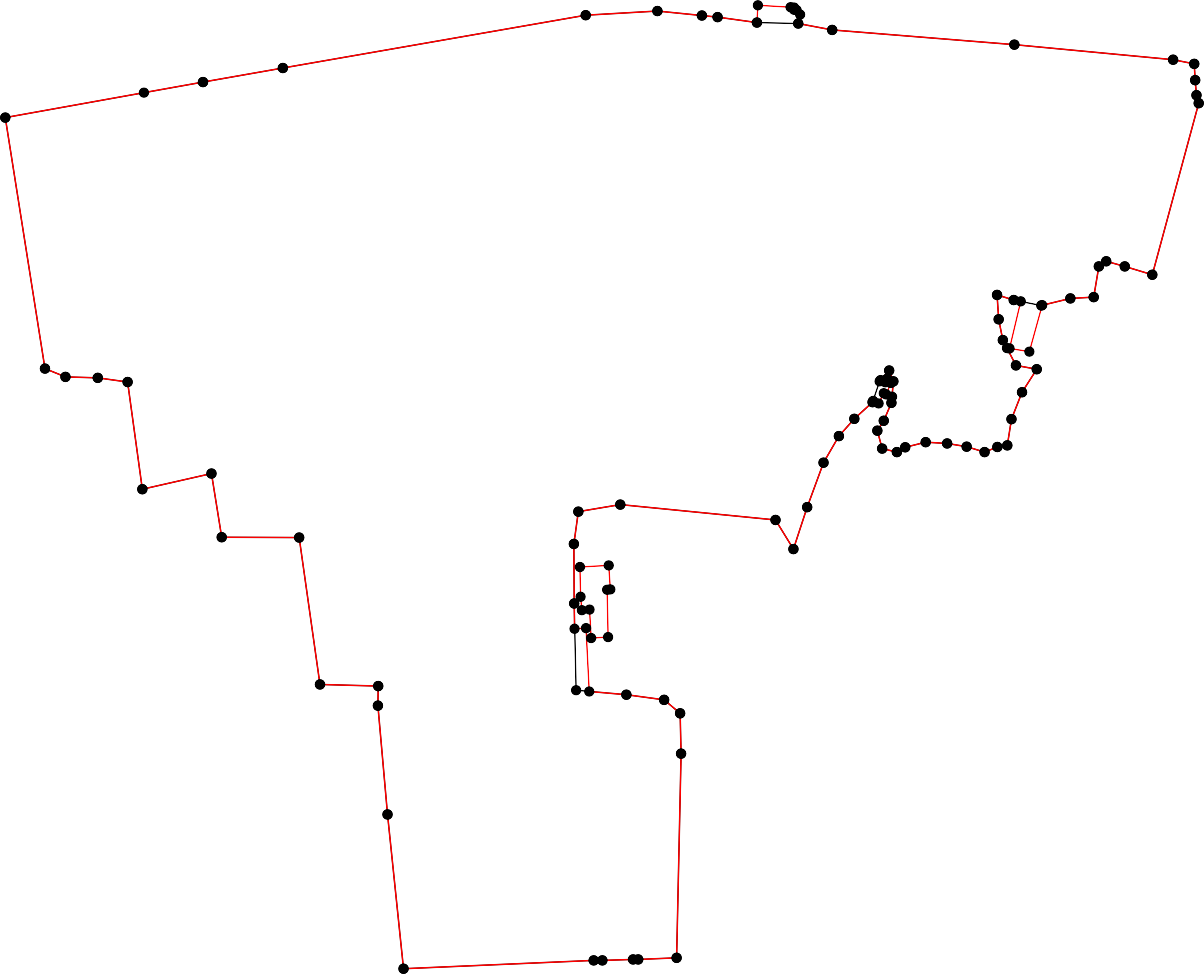 Подпись	Дата «	»  	 	г.Место для оттиска печати (при наличии) лица, составившего описание местоположения границ объекта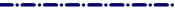 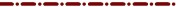 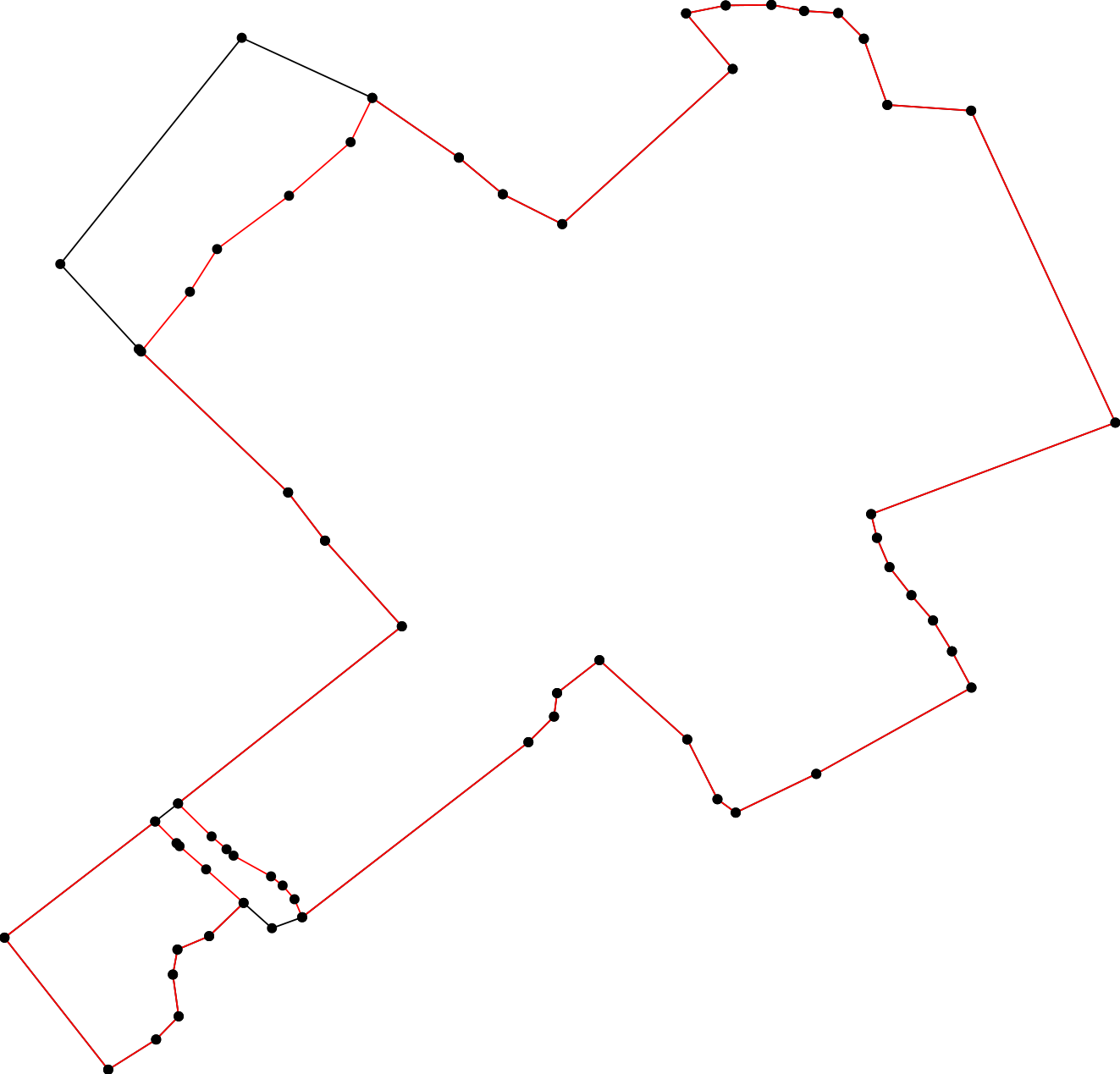 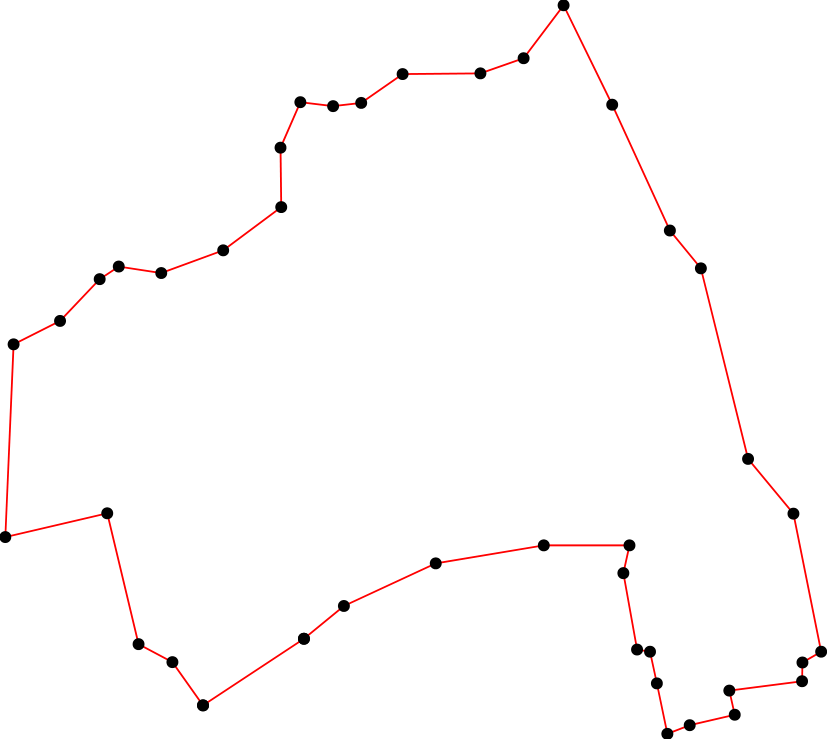 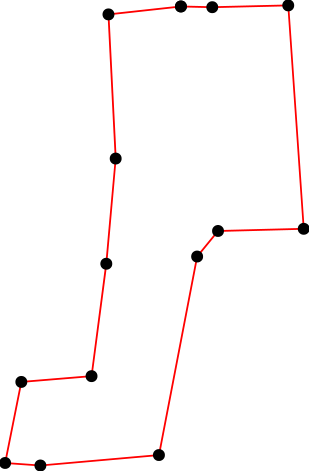 I.Решения Совета Гаврилово-Посадского муниципального районаРешения Совета Гаврилово-Посадского муниципального районаРешение «О внесении изменений в решение Совета Осановецкого сельского поселения Гаврилово-Посадского муниципального района Ивановской области от 23.05.2014 №113 «Об утверждении генерального плана  Осановецкого сельского поселения Гаврилово-Посадского муниципального района Ивановской области»от 26.12.2023 № 227Решение «О внесении изменений в решение Совета Осановецкого сельского поселения Гаврилово-Посадского муниципального района Ивановской области от 23.05.2014 №113 «Об утверждении генерального плана  Осановецкого сельского поселения Гаврилово-Посадского муниципального района Ивановской области»от 26.12.2023 № 2272I.Решения Совета Гаврилово-Посадского муниципального района***ГЕНЕРАЛЬНЫЙ ПЛАН ОСАНОВЕЦКОГО СЕЛЬСКОГО ПОСЕЛЕНИЯ  ГАВРИЛОВО-ПОСАДСКОГО МУНИЦИПАЛЬНОГО РАЙОНА ИВАНОВСКОЙ ОБЛАСТИМатериалы по обоснованию генерального планаПринят решением Совета Гаврилово-Посадского муниципального района от 26.12.2023 № 227(в редакции решения Совета Осановецкого сельского поселения Гаврилово-Посадского муниципального района от 23.05.2014 №113)Арх.№______________ 
 
 Заказ:  25-2023 
 
Заказчик: 
Администрация 
Гаврилово-Посадского муниципального района Ивановской области Директор С.Ю. Трухачев ООО «НПО «ЮРГЦ» С.Ю. Трухачев 2023г. ОГЛАВЛЕНИЕ 1. 1. 2. 3. ДЕМОГРАФИЧЕСКАЯ СИТУАЦИЯ  И РАСЧЕТНАЯ ЧИСЛЕННОСТЬ НАСЕЛЕНИЯ ................. 13 ГРАНИЦЫ ОСАНОВЕЦКОГО СЕЛЬСКОГО ПОСЕЛЕНИЯ И НАСЕЛЕННЫХ ПУНКТОВ В ЕГО 3.1. 3.2. 3.3. ГРАНИЦЫ ОСАНОВЕЦКОГО СЕЛЬСКОГО ПОСЕЛЕНИЯ ................................................... 16 ГРАНИЦЫ НАСЕЛЕННЫХ ПУНКТОВ ОСАНОВЕЦКОГО СЕЛЬСКОГО ПОСЕЛЕНИЯ ..... 17 ПЕРЕЧЕНЬ ЗЕМЕЛЬНЫХ УЧАСТКОВ (ТЕРРИТОРИЙ), КОТОРЫЕ ВКЛЮЧАЮТСЯ В 4. 5. 6. ИЗМЕНЕНИЯ В ФУНКЦИОНАЛЬНОМ ЗОНИРОВАНИИ .............................................................. 29 ИЗМЕНЕНИЯ В ФУНКЦИОНАЛЬНОМ ЗОНИРОВАНИИ .............................................................. 29 4. 5. 6. 4.1. ПАРАМЕТРЫ ФУНКЦИОНАЛЬНЫХ ЗОН .............................................................................. 32 4. 5. 6. 4.2. ИЗМЕНЕНИЯ ФУНКЦИОНАЛЬНОГО ЗОНИРОВАНИЯ ...................................................... 32 4. 5. 6. БАЛАНС ТЕРРИТОРИИ ОСАНОВЕЦКОГО СЕЛЬСКОГО ПОСЕЛЕНИЯ ...................................... 33 ЗОНЫ С ОСОБЫМИ УСЛОВИЯМИ ИСПОЛЬЗОВАНИЯ ТЕРРИТОРИЙ,  РАСПОЛОЖЕННЫЕ БАЛАНС ТЕРРИТОРИИ ОСАНОВЕЦКОГО СЕЛЬСКОГО ПОСЕЛЕНИЯ ...................................... 33 ЗОНЫ С ОСОБЫМИ УСЛОВИЯМИ ИСПОЛЬЗОВАНИЯ ТЕРРИТОРИЙ,  РАСПОЛОЖЕННЫЕ 7. 6.1. ОБЪЕКТЫ КУЛЬТУРНОГО НАСЛЕДИЯ  ................................................................................ 40 7. 6.2. ОСОБО ОХРАНЯЕМЫЕ ПРИРОДНЫЕ ТЕРРИТОРИИ ......................................................... 42 7. 6.3. ГРАНИЦЫ ЛЕСНИЧЕСТВ ......................................................................................................... 42 7. 7. 7. 7.1. СВЕДЕНИЯ О ВИДАХ, НАЗНАЧЕНИИ И НАИМЕНОВАНИЯХ ПЛАНИРУЕМЫХ ДЛЯ 7.2. СВЕДЕНИЯ О ВИДАХ, НАЗНАЧЕНИИ И НАИМЕНОВАНИЯХ ПЛАНИРУЕМЫХ ДЛЯ 7.3. СВЕДЕНИЯ О ВИДАХ, НАЗНАЧЕНИИ И НАИМЕНОВАНИЯХ ПЛАНИРУЕМЫХ ДЛЯ 8. 8. 9. ПЕРЕЧЕНЬ И ХАРАКТЕРИСТИКА ОСНОВНЫХ ФАКТОРОВ РИСКА ВОЗНИКНОВЕНИЯ ЧС 9.1. ЧРЕЗВЫЧАЙНЫЕ СИТУАЦИИ ПРИРОДНОГО ХАРАКТЕРА НА ТЕРРИТОРИИ МО 9.2 ЧРЕЗВЫЧАЙНЫЕ СИТУАЦИИ БИОЛОГО-СОЦИАЛЬНОГО И ТЕХНОГЕННОГО 9.3 9.4 НАЛИЧИЕ СИЛ И СРЕДСТВ ЛИКВИДАЦИИ ЧРЕЗВЫЧАЙНЫХ СИТУАЦИЙ .................. 75 ОБЗОР МЕРОПРИЯТИЙ ПО ГРАДОСТРОИТЕЛЬНОМУ РАЗВИТИЮ В ЧАСТИ 9.5 ПЕРЕЧЕНЬ ОСНОВНЫХ ФАКТОРОВ РИСКА ВОЗНИКНОВЕНИЯ ЧРЕЗВЫЧАЙНЫХ 10. ИЗМЕНЕНИЯ, ВНЕСЕННЫЕ В ПРОЕКТ ПО ИТОГАМ РАБОТЫ СОГЛАСИТЕЛЬНОЙ 11. ГРАНИЦЫ ОСАНОВЕЦКОГО СЕЛЬСКОГО ПОСЕЛЕНИЯ И НАСЕЛЕННЫХ ПУНКТОВ В 11.1. 11.2. 11.3. ГРАНИЦЫ ОСАНОВЕЦКОГО СЕЛЬСКОГО ПОСЕЛЕНИЯ ............................................... 84 ГРАНИЦЫ НАСЕЛЕННЫХ ПУНКТОВ ОСАНОВЕЦКОГО СЕЛЬСКОГО ПОСЕЛЕНИЯ . 85 ПЕРЕЧЕНЬ ЗЕМЕЛЬНЫХ УЧАСТКОВ (ТЕРРИТОРИЙ), КОТОРЫЕ ВКЛЮЧАЮТСЯ В ____________________Прохоров Андрей Юрьевич, Юрьевич, главный архитектор проектов, проектов, член Союза ВВЕДЕНИЕ Генеральный план муниципального образования Осановецкое сельское поселение Гаврилово-Посадского муниципального района Ивановской области обществом с Генеральный план муниципального образования Осановецкое сельское поселение Гаврилово-Посадского муниципального района Ивановской области обществом с Генеральный план муниципального образования Осановецкое сельское поселение Гаврилово-Посадского муниципального района Ивановской области обществом с Генеральный план муниципального образования Осановецкое сельское поселение Гаврилово-Посадского муниципального района Ивановской области обществом с Генеральный план муниципального образования Осановецкое сельское поселение Гаврилово-Посадского муниципального района Ивановской области обществом с ограниченной ответственностью «Научно-проектная организация «Южный 3. Закон Ивановской области от 14.07.2008 14.07.2008 № 82-ОЗ «О градостроительной градостроительной деятельности деятельности на территории территории Ивановской Ивановской требований к структуре и форматам информации, составляющей требований к структуре и форматам информации, составляющей требований к структуре и форматам информации, составляющей требований к структуре и форматам информации, составляющей информационный ресурс федеральной государственной информационной системы территориального планирования 6. Постановление администрации администрации Гаврилово-Посадского муниципального района от 03.02.2023г. №94-п «О внесении 
изменений в генеральный план Осановецкого, Новоселковского, муниципального района от 03.02.2023г. №94-п «О внесении 
изменений в генеральный план Осановецкого, Новоселковского, муниципального района от 03.02.2023г. №94-п «О внесении 
изменений в генеральный план Осановецкого, Новоселковского, муниципального района от 03.02.2023г. №94-п «О внесении 
изменений в генеральный план Осановецкого, Новоселковского, Шекшовского сельских поселений Гаврилово-Посадского Осановецкого, Новоселковского, Шекшовского сельских псоелений Гаврилово-Посадского района»;  7. Техническое задание на подготовку проекта. 1. 2. Подготовлена настоящая пояснительная записка (материалы по обоснованию в текстовой форме). Подготовлена новая редакция Положения о территориальном планировании, наименование функциональных зон приведено в соответствие Приказу Минэкономразвития России от 09.01.2018 №10 «Об утверждении Требований к описанию и отображению в документах территориального планирования объектов федерального значения, объектов регионального значения, объектов местного Подготовлена настоящая пояснительная записка (материалы по обоснованию в текстовой форме). Подготовлена новая редакция Положения о территориальном планировании, наименование функциональных зон приведено в соответствие Приказу Минэкономразвития России от 09.01.2018 №10 «Об утверждении Требований к описанию и отображению в документах территориального планирования объектов федерального значения, объектов регионального значения, объектов местного Подготовлена настоящая пояснительная записка (материалы по обоснованию в текстовой форме). Подготовлена новая редакция Положения о территориальном планировании, наименование функциональных зон приведено в соответствие Приказу Минэкономразвития России от 09.01.2018 №10 «Об утверждении Требований к описанию и отображению в документах территориального планирования объектов федерального значения, объектов регионального значения, объектов местного Подготовлена настоящая пояснительная записка (материалы по обоснованию в текстовой форме). Подготовлена новая редакция Положения о территориальном планировании, наименование функциональных зон приведено в соответствие Приказу Минэкономразвития России от 09.01.2018 №10 «Об утверждении Требований к описанию и отображению в документах территориального планирования объектов федерального значения, объектов регионального значения, объектов местного Подготовлена настоящая пояснительная записка (материалы по обоснованию в текстовой форме). Подготовлена новая редакция Положения о территориальном планировании, наименование функциональных зон приведено в соответствие Приказу Минэкономразвития России от 09.01.2018 №10 «Об утверждении Требований к описанию и отображению в документах территориального планирования объектов федерального значения, объектов регионального значения, объектов местного Подготовлена настоящая пояснительная записка (материалы по обоснованию в текстовой форме). Подготовлена новая редакция Положения о территориальном планировании, наименование функциональных зон приведено в соответствие Приказу Минэкономразвития России от 09.01.2018 №10 «Об утверждении Требований к описанию и отображению в документах территориального планирования объектов федерального значения, объектов регионального значения, объектов местного Подготовлена настоящая пояснительная записка (материалы по обоснованию в текстовой форме). Подготовлена новая редакция Положения о территориальном планировании, наименование функциональных зон приведено в соответствие Приказу Минэкономразвития России от 09.01.2018 №10 «Об утверждении Требований к описанию и отображению в документах территориального планирования объектов федерального значения, объектов регионального значения, объектов местного 1. 2. значения и о признании утратившим силу приказа 3. Полностью обновлена графическая часть материалов генерального плана и Материалов по обоснованию (выполнена новая редакция Полностью обновлена графическая часть материалов генерального плана и Материалов по обоснованию (выполнена новая редакция Полностью обновлена графическая часть материалов генерального плана и Материалов по обоснованию (выполнена новая редакция Полностью обновлена графическая часть материалов генерального плана и Материалов по обоснованию (выполнена новая редакция Полностью обновлена графическая часть материалов генерального плана и Материалов по обоснованию (выполнена новая редакция Полностью обновлена графическая часть материалов генерального плана и Материалов по обоснованию (выполнена новая редакция 3. соответствующих карт на всю территорию муниципального Принятие администрацией Гаврилово-Посадского района и - Приведение Генерального плана в соответствие требованиям экономических, экологических и иных факторов в целях обеспечения устойчивого экономических, экологических и иных факторов в целях обеспечения устойчивого экономических, экологических и иных факторов в целях обеспечения устойчивого экономических, экологических и иных факторов в целях обеспечения устойчивого экономических, экологических и иных факторов в целях обеспечения устойчивого экономических, экологических и иных факторов в целях обеспечения устойчивого экономических, экологических и иных факторов в целях обеспечения устойчивого развития территории поселения, развития инженерной, транспортной и комплексного социально-экономического развития Осановецкого сельского поселения Гаврилово-Посадского муниципального района; комплексного социально-экономического развития Осановецкого сельского поселения Гаврилово-Посадского муниципального района; комплексного социально-экономического развития Осановецкого сельского поселения Гаврилово-Посадского муниципального района; комплексного социально-экономического развития Осановецкого сельского поселения Гаврилово-Посадского муниципального района; комплексного социально-экономического развития Осановецкого сельского поселения Гаврилово-Посадского муниципального района; комплексного социально-экономического развития Осановецкого сельского поселения Гаврилово-Посадского муниципального района; комплексного социально-экономического развития Осановецкого сельского поселения Гаврилово-Посадского муниципального района; комплексного социально-экономического развития Осановецкого сельского поселения Гаврилово-Посадского муниципального района; комплексного социально-экономического развития Осановецкого сельского поселения Гаврилово-Посадского муниципального района; комплексного социально-экономического развития Осановецкого сельского поселения Гаврилово-Посадского муниципального района; комплексного социально-экономического развития Осановецкого сельского поселения Гаврилово-Посадского муниципального района;  мониторинг, актуализация актуализация актуализация актуализация и комплексный комплексный комплексный анализ анализ градостроительного, пространственного и социально-экономического развития территории Осановецкого сельского поселения Гаврилово-Посадского муниципального района; градостроительного, пространственного и социально-экономического развития территории Осановецкого сельского поселения Гаврилово-Посадского муниципального района; градостроительного, пространственного и социально-экономического развития территории Осановецкого сельского поселения Гаврилово-Посадского муниципального района; градостроительного, пространственного и социально-экономического развития территории Осановецкого сельского поселения Гаврилово-Посадского муниципального района; градостроительного, пространственного и социально-экономического развития территории Осановецкого сельского поселения Гаврилово-Посадского муниципального района; градостроительного, пространственного и социально-экономического развития территории Осановецкого сельского поселения Гаврилово-Посадского муниципального района; градостроительного, пространственного и социально-экономического развития территории Осановецкого сельского поселения Гаврилово-Посадского муниципального района; градостроительного, пространственного и социально-экономического развития территории Осановецкого сельского поселения Гаврилово-Посадского муниципального района; градостроительного, пространственного и социально-экономического развития территории Осановецкого сельского поселения Гаврилово-Посадского муниципального района; градостроительного, пространственного и социально-экономического развития территории Осановецкого сельского поселения Гаврилово-Посадского муниципального района; градостроительного, пространственного и социально-экономического развития территории Осановецкого сельского поселения Гаврилово-Посадского муниципального района;  обеспечение сохранения сохранения сохранения объектов объектов культурного культурного наследия наследия на территории Осановецкого сельского поселения Гаврилово-Посадского муниципального района; территории Осановецкого сельского поселения Гаврилово-Посадского муниципального района; территории Осановецкого сельского поселения Гаврилово-Посадского муниципального района; территории Осановецкого сельского поселения Гаврилово-Посадского муниципального района; территории Осановецкого сельского поселения Гаврилово-Посадского муниципального района; территории Осановецкого сельского поселения Гаврилово-Посадского муниципального района; территории Осановецкого сельского поселения Гаврилово-Посадского муниципального района; территории Осановецкого сельского поселения Гаврилово-Посадского муниципального района; территории Осановецкого сельского поселения Гаврилово-Посадского муниципального района; территории Осановецкого сельского поселения Гаврилово-Посадского муниципального района; территории Осановецкого сельского поселения Гаврилово-Посадского муниципального района;  приведение ГП в соответствие соответствие соответствие с нормами действующего действующего действующего планировочной структуры, в том числе во взаимодействии с планировочной структуры, в том числе во взаимодействии с планировочной структуры, в том числе во взаимодействии с планировочной структуры, в том числе во взаимодействии с планировочной структуры, в том числе во взаимодействии с планировочной структуры, в том числе во взаимодействии с планировочной структуры, в том числе во взаимодействии с планировочной структуры, в том числе во взаимодействии с сопредельными муниципальными муниципальными образованиями образованиями в структуре структуре Ивановской области; Ивановской области; Ивановской области; Ивановской области; Ивановской области; Ивановской области; Ивановской области; Ивановской области;  Определение зон размещения объектов федерального федерального федерального и регионального и местного (районного) значения в соответствии с регионального и местного (районного) значения в соответствии с регионального и местного (районного) значения в соответствии с регионального и местного (районного) значения в соответствии с документами территориального планирования Российской Федерации, Ивановской области, Гаврилово-Посадского Гаврилово-Посадского муниципального района Ивановской области Гаврилово-Посадского муниципального района Ивановской области Гаврилово-Посадского муниципального района Ивановской области Гаврилово-Посадского муниципального района Ивановской области Гаврилово-Посадского муниципального района Ивановской области Гаврилово-Посадского муниципального района Ивановской области в соответствие с действующим законодательством о условиями использования территорий (с указанием границ Особенностью Особенностью настоящего настоящего настоящего проекта проекта внесения изменений изменений изменений является является приведение отображения отображения графической графической графической информации, информации, содержащейся содержащейся содержащейся содержащейся на вышеуказанных картах, в соответствие с требованиями к описанию и отображению в документах территориального планирования объектов федерального значения, объектов регионального значения, объектов местного значения (Требования утверждены Приказом Минэкономразвития РФ от 9 января 2018 г. №10 «Об вышеуказанных картах, в соответствие с требованиями к описанию и отображению в документах территориального планирования объектов федерального значения, объектов регионального значения, объектов местного значения (Требования утверждены Приказом Минэкономразвития РФ от 9 января 2018 г. №10 «Об вышеуказанных картах, в соответствие с требованиями к описанию и отображению в документах территориального планирования объектов федерального значения, объектов регионального значения, объектов местного значения (Требования утверждены Приказом Минэкономразвития РФ от 9 января 2018 г. №10 «Об вышеуказанных картах, в соответствие с требованиями к описанию и отображению в документах территориального планирования объектов федерального значения, объектов регионального значения, объектов местного значения (Требования утверждены Приказом Минэкономразвития РФ от 9 января 2018 г. №10 «Об вышеуказанных картах, в соответствие с требованиями к описанию и отображению в документах территориального планирования объектов федерального значения, объектов регионального значения, объектов местного значения (Требования утверждены Приказом Минэкономразвития РФ от 9 января 2018 г. №10 «Об вышеуказанных картах, в соответствие с требованиями к описанию и отображению в документах территориального планирования объектов федерального значения, объектов регионального значения, объектов местного значения (Требования утверждены Приказом Минэкономразвития РФ от 9 января 2018 г. №10 «Об вышеуказанных картах, в соответствие с требованиями к описанию и отображению в документах территориального планирования объектов федерального значения, объектов регионального значения, объектов местного значения (Требования утверждены Приказом Минэкономразвития РФ от 9 января 2018 г. №10 «Об вышеуказанных картах, в соответствие с требованиями к описанию и отображению в документах территориального планирования объектов федерального значения, объектов регионального значения, объектов местного значения (Требования утверждены Приказом Минэкономразвития РФ от 9 января 2018 г. №10 «Об вышеуказанных картах, в соответствие с требованиями к описанию и отображению в документах территориального планирования объектов федерального значения, объектов регионального значения, объектов местного значения (Требования утверждены Приказом Минэкономразвития РФ от 9 января 2018 г. №10 «Об вышеуказанных картах, в соответствие с требованиями к описанию и отображению в документах территориального планирования объектов федерального значения, объектов регионального значения, объектов местного значения (Требования утверждены Приказом Минэкономразвития РФ от 9 января 2018 г. №10 «Об вышеуказанных картах, в соответствие с требованиями к описанию и отображению в документах территориального планирования объектов федерального значения, объектов регионального значения, объектов местного значения (Требования утверждены Приказом Минэкономразвития РФ от 9 января 2018 г. №10 «Об вышеуказанных картах, в соответствие с требованиями к описанию и отображению в документах территориального планирования объектов федерального значения, объектов регионального значения, объектов местного значения (Требования утверждены Приказом Минэкономразвития РФ от 9 января 2018 г. №10 «Об вышеуказанных картах, в соответствие с требованиями к описанию и отображению в документах территориального планирования объектов федерального значения, объектов регионального значения, объектов местного значения (Требования утверждены Приказом Минэкономразвития РФ от 9 января 2018 г. №10 «Об утверждении требований требований к описанию описанию и отображению отображению в документах документах документах данные, предоставленные Заказчиком, а также по его запросу – Расчётный срок 2032г. 1. СВЕДЕНИЯ О ПЛАНАХ И ПРОГРАММАХ КОМПЛЕКСНОГО СОЦИАЛЬНО-3 муниципальных программы Осановецкого сельского поселения, перечень которых приведен в Приложении 3; Муниципальная программа «Экономическое развитие Гаврилово-Посадского муниципального района» 2014-2024 годы. которых предусмотрено действующими муниципальными программами сельского которых предусмотрено действующими муниципальными программами сельского которых предусмотрено действующими муниципальными программами сельского которых предусмотрено действующими муниципальными программами сельского которых предусмотрено действующими муниципальными программами сельского которых предусмотрено действующими муниципальными программами сельского которых предусмотрено действующими муниципальными программами сельского которых предусмотрено действующими муниципальными программами сельского которых предусмотрено действующими муниципальными программами сельского которых предусмотрено действующими муниципальными программами сельского которых предусмотрено действующими муниципальными программами сельского которых предусмотрено действующими муниципальными программами сельского которых предусмотрено действующими муниципальными программами сельского поселения, представлены представлены и перечислены перечислены перечислены в Разделе Разделе 1 Положения о территориальном территориальном планировании планировании планировании и отображены отображены на Карте Карте планируемого планируемого экономического развития Осановецкого СП Гаврилово-Посадского муниципального района, в соответствии со ст. 26 Градостроительного кодекса РФ, в обязательном порядке учитываются планируемые к размещению объекты местного значения Осановецкого СП, содержащиеся в действующем генеральном муниципального района, в соответствии со ст. 26 Градостроительного кодекса РФ, в обязательном порядке учитываются планируемые к размещению объекты местного значения Осановецкого СП, содержащиеся в действующем генеральном муниципального района, в соответствии со ст. 26 Градостроительного кодекса РФ, в обязательном порядке учитываются планируемые к размещению объекты местного значения Осановецкого СП, содержащиеся в действующем генеральном муниципального района, в соответствии со ст. 26 Градостроительного кодекса РФ, в обязательном порядке учитываются планируемые к размещению объекты местного значения Осановецкого СП, содержащиеся в действующем генеральном муниципального района, в соответствии со ст. 26 Градостроительного кодекса РФ, в обязательном порядке учитываются планируемые к размещению объекты местного значения Осановецкого СП, содержащиеся в действующем генеральном плане сельского поселения. плане сельского поселения. 2. ДЕМОГРАФИЧЕСКАЯ СИТУАЦИЯ  И РАСЧЕТНАЯ ЧИСЛЕННОСТЬ НАСЕЛЕНИЯ градостроительной системы любого уровня. Наряду с природной, экономической и экологической составляющими она выступает важнейшей в сбалансированном градостроительной системы любого уровня. Наряду с природной, экономической и экологической составляющими она выступает важнейшей в сбалансированном градостроительной системы любого уровня. Наряду с природной, экономической и экологической составляющими она выступает важнейшей в сбалансированном градостроительной системы любого уровня. Наряду с природной, экономической и экологической составляющими она выступает важнейшей в сбалансированном градостроительной системы любого уровня. Наряду с природной, экономической и экологической составляющими она выступает важнейшей в сбалансированном градостроительной системы любого уровня. Наряду с природной, экономической и экологической составляющими она выступает важнейшей в сбалансированном градостроительной системы любого уровня. Наряду с природной, экономической и экологической составляющими она выступает важнейшей в сбалансированном развитии Осановецкого сельского поселения. Возрастной, половой и 0показателей: естественного прироста/убыли населения и миграционного продолжающийся рост демографической нагрузки. Стратегией социально-экономического развития Гаврилово-Посадского 3. ГРАНИЦЫ ОСАНОВЕЦКОГО СЕЛЬСКОГО ПОСЕЛЕНИЯ И НАСЕЛЕННЫХ ПУНКТОВ В 3.1. ГРАНИЦЫ ОСАНОВЕЦКОГО СЕЛЬСКОГО ПОСЕЛЕНИЯ 2 Гаврилово-Посадского муниципального района, граничит на севере с Населенные пункты сельского поселения рассредоточены по всей территории поселения. территории поселения. сельского рассредоточены по всей 3.2. ГРАНИЦЫ НАСЕЛЕННЫХ ПУНКТОВ ОСАНОВЕЦКОГО СЕЛЬСКОГО ПОСЕЛЕНИЯ 4 Действующий генеральный план был выполнен применительно к Отображение существующих границ всех населенных пунктов, сохранение в неизменном виде границ 8 населенных пунктов (с. Владычино, с. Володятино, с. Рыково, с. Сербилово, с. Шельбово, с. Шипово-Слободка, д. Ключи, д. Шипово), в соответствие с их границами установленными действующим генеральным планом; Отображение существующих границ всех населенных пунктов, сохранение в неизменном виде границ 8 населенных пунктов (с. Владычино, с. Володятино, с. Рыково, с. Сербилово, с. Шельбово, с. Шипово-Слободка, д. Ключи, д. Шипово), в соответствие с их границами установленными действующим генеральным планом; Отображение существующих границ всех населенных пунктов, сохранение в неизменном виде границ 8 населенных пунктов (с. Владычино, с. Володятино, с. Рыково, с. Сербилово, с. Шельбово, с. Шипово-Слободка, д. Ключи, д. Шипово), в соответствие с их границами установленными действующим генеральным планом; Отображение существующих границ всех населенных пунктов, сохранение в неизменном виде границ 8 населенных пунктов (с. Владычино, с. Володятино, с. Рыково, с. Сербилово, с. Шельбово, с. Шипово-Слободка, д. Ключи, д. Шипово), в соответствие с их границами установленными действующим генеральным планом; Отображение существующих границ всех населенных пунктов, сохранение в неизменном виде границ 8 населенных пунктов (с. Владычино, с. Володятино, с. Рыково, с. Сербилово, с. Шельбово, с. Шипово-Слободка, д. Ключи, д. Шипово), в соответствие с их границами установленными действующим генеральным планом; Отображение существующих границ всех населенных пунктов, сохранение в неизменном виде границ 8 населенных пунктов (с. Владычино, с. Володятино, с. Рыково, с. Сербилово, с. Шельбово, с. Шипово-Слободка, д. Ключи, д. Шипово), в соответствие с их границами установленными действующим генеральным планом; Отображение существующих границ всех населенных пунктов, сохранение в неизменном виде границ 8 населенных пунктов (с. Владычино, с. Володятино, с. Рыково, с. Сербилово, с. Шельбово, с. Шипово-Слободка, д. Ключи, д. Шипово), в соответствие с их границами установленными действующим генеральным планом; Отображение существующих границ всех населенных пунктов, сохранение в неизменном виде границ 8 населенных пунктов (с. Владычино, с. Володятино, с. Рыково, с. Сербилово, с. Шельбово, с. Шипово-Слободка, д. Ключи, д. Шипово), в соответствие с их границами установленными действующим генеральным планом; Изменение установленных установленных действующим действующим генеральным планом планом границ 10 населенных пунктов (с. Осановец, с. Городищи, с. Дубенки, с. Загорье, с. Лычево, с. Пиногор, с. Рыковская Новоселка, с. Скомово, д. Лбово, д. Осанково), в целях исключения пересечений, с границами границ 10 населенных пунктов (с. Осановец, с. Городищи, с. Дубенки, с. Загорье, с. Лычево, с. Пиногор, с. Рыковская Новоселка, с. Скомово, д. Лбово, д. Осанково), в целях исключения пересечений, с границами границ 10 населенных пунктов (с. Осановец, с. Городищи, с. Дубенки, с. Загорье, с. Лычево, с. Пиногор, с. Рыковская Новоселка, с. Скомово, д. Лбово, д. Осанково), в целях исключения пересечений, с границами границ 10 населенных пунктов (с. Осановец, с. Городищи, с. Дубенки, с. Загорье, с. Лычево, с. Пиногор, с. Рыковская Новоселка, с. Скомово, д. Лбово, д. Осанково), в целях исключения пересечений, с границами границ 10 населенных пунктов (с. Осановец, с. Городищи, с. Дубенки, с. Загорье, с. Лычево, с. Пиногор, с. Рыковская Новоселка, с. Скомово, д. Лбово, д. Осанково), в целях исключения пересечений, с границами границ 10 населенных пунктов (с. Осановец, с. Городищи, с. Дубенки, с. Загорье, с. Лычево, с. Пиногор, с. Рыковская Новоселка, с. Скомово, д. Лбово, д. Осанково), в целях исключения пересечений, с границами границ 10 населенных пунктов (с. Осановец, с. Городищи, с. Дубенки, с. Загорье, с. Лычево, с. Пиногор, с. Рыковская Новоселка, с. Скомово, д. Лбово, д. Осанково), в целях исключения пересечений, с границами границ 10 населенных пунктов (с. Осановец, с. Городищи, с. Дубенки, с. Загорье, с. Лычево, с. Пиногор, с. Рыковская Новоселка, с. Скомово, д. Лбово, д. Осанково), в целях исключения пересечений, с границами земельных участков поставленных поставленных на кадастровый учет и Новые границы границы всех населенных населенных пунктов сельского поселения предусматривают предусматривают более эффективное эффективное использование использование земельных ресурсов 4. ИЗМЕНЕНИЯ В ФУНКЦИОНАЛЬНОМ ЗОНИРОВАНИИ приведения графического отображения функциональных зон и их наименования  в соответствии с требованиями к описанию и отображению в документах территориального планирования объектов федерального значения, объектов регионального значения, объектов местного значения (Требования утверждены Приказом Минэкономразвития РФ от 9 января 2018 г. №10 «Об утверждении требований к описанию и отображению в документах территориального приведения графического отображения функциональных зон и их наименования  в соответствии с требованиями к описанию и отображению в документах территориального планирования объектов федерального значения, объектов регионального значения, объектов местного значения (Требования утверждены Приказом Минэкономразвития РФ от 9 января 2018 г. №10 «Об утверждении требований к описанию и отображению в документах территориального приведения графического отображения функциональных зон и их наименования  в соответствии с требованиями к описанию и отображению в документах территориального планирования объектов федерального значения, объектов регионального значения, объектов местного значения (Требования утверждены Приказом Минэкономразвития РФ от 9 января 2018 г. №10 «Об утверждении требований к описанию и отображению в документах территориального приведения графического отображения функциональных зон и их наименования  в соответствии с требованиями к описанию и отображению в документах территориального планирования объектов федерального значения, объектов регионального значения, объектов местного значения (Требования утверждены Приказом Минэкономразвития РФ от 9 января 2018 г. №10 «Об утверждении требований к описанию и отображению в документах территориального приведения графического отображения функциональных зон и их наименования  в соответствии с требованиями к описанию и отображению в документах территориального планирования объектов федерального значения, объектов регионального значения, объектов местного значения (Требования утверждены Приказом Минэкономразвития РФ от 9 января 2018 г. №10 «Об утверждении требований к описанию и отображению в документах территориального приведения графического отображения функциональных зон и их наименования  в соответствии с требованиями к описанию и отображению в документах территориального планирования объектов федерального значения, объектов регионального значения, объектов местного значения (Требования утверждены Приказом Минэкономразвития РФ от 9 января 2018 г. №10 «Об утверждении требований к описанию и отображению в документах территориального планирования объектов федерального значения, объектов регионального учета сложившихся границ улично-дорожной сети, границ населенных пунктов и земельных участков, поставленных на кадастровый учет, утвержденных проектов учета сложившихся границ улично-дорожной сети, границ населенных пунктов и земельных участков, поставленных на кадастровый учет, утвержденных проектов учета сложившихся границ улично-дорожной сети, границ населенных пунктов и земельных участков, поставленных на кадастровый учет, утвержденных проектов учета сложившихся границ улично-дорожной сети, границ населенных пунктов и земельных участков, поставленных на кадастровый учет, утвержденных проектов учета сложившихся границ улично-дорожной сети, границ населенных пунктов и земельных участков, поставленных на кадастровый учет, утвержденных проектов учета сложившихся границ улично-дорожной сети, границ населенных пунктов и земельных участков, поставленных на кадастровый учет, утвержденных проектов учета сложившихся границ улично-дорожной сети, границ населенных пунктов и земельных участков, поставленных на кадастровый учет, утвержденных проектов учета сложившихся границ улично-дорожной сети, границ населенных пунктов и земельных участков, поставленных на кадастровый учет, утвержденных проектов планировки и новых требований по наименованию и отображению проекте изменений приведено в соответствие с требованиями к описанию и проекте изменений приведено в соответствие с требованиями к описанию и проекте изменений приведено в соответствие с требованиями к описанию и проекте изменений приведено в соответствие с требованиями к описанию и проекте изменений приведено в соответствие с требованиями к описанию и проекте изменений приведено в соответствие с требованиями к описанию и отображению в документах территориального планирования объектов 4.1. ПАРАМЕТРЫ ФУНКЦИОНАЛЬНЫХ ЗОН 4.2. ИЗМЕНЕНИЯ ФУНКЦИОНАЛЬНОГО ЗОНИРОВАНИЯ графического отображения функциональных зон и их наименования  в соответствие с требованиями к описанию и отображению в документах территориального планирования объектов федерального значения, объектов регионального значения, объектов местного значения (Требования утверждены Приказом Минэкономразвития РФ от 9 января 2018 г. №10 «Об утверждении требований к описанию и отображению в документах территориального графического отображения функциональных зон и их наименования  в соответствие с требованиями к описанию и отображению в документах территориального планирования объектов федерального значения, объектов регионального значения, объектов местного значения (Требования утверждены Приказом Минэкономразвития РФ от 9 января 2018 г. №10 «Об утверждении требований к описанию и отображению в документах территориального графического отображения функциональных зон и их наименования  в соответствие с требованиями к описанию и отображению в документах территориального планирования объектов федерального значения, объектов регионального значения, объектов местного значения (Требования утверждены Приказом Минэкономразвития РФ от 9 января 2018 г. №10 «Об утверждении требований к описанию и отображению в документах территориального графического отображения функциональных зон и их наименования  в соответствие с требованиями к описанию и отображению в документах территориального планирования объектов федерального значения, объектов регионального значения, объектов местного значения (Требования утверждены Приказом Минэкономразвития РФ от 9 января 2018 г. №10 «Об утверждении требований к описанию и отображению в документах территориального графического отображения функциональных зон и их наименования  в соответствие с требованиями к описанию и отображению в документах территориального планирования объектов федерального значения, объектов регионального значения, объектов местного значения (Требования утверждены Приказом Минэкономразвития РФ от 9 января 2018 г. №10 «Об утверждении требований к описанию и отображению в документах территориального графического отображения функциональных зон и их наименования  в соответствие с требованиями к описанию и отображению в документах территориального планирования объектов федерального значения, объектов регионального значения, объектов местного значения (Требования утверждены Приказом Минэкономразвития РФ от 9 января 2018 г. №10 «Об утверждении требований к описанию и отображению в документах территориального планирования объектов федерального значения, объектов регионального 3 специального назначения 156,0817 158,3 4 - - 5 Земли лесного фонда - - 6 Земли водного фонда18 - - 7 Земли запаса - - РАСПОЛОЖЕННЫЕ В ГРАНИЦАХ СЕЛЬСКОГО ПОСЕЛЕНИЯ зон с особыми условиями использования территорий. На территории 4) охранная зона трубопроводов (газопроводов, нефтепроводов и 6) охранная зона особо охраняемой природной территории горюче-смазочных материалов (за исключением случаев, если автозаправочные станции, склады горюче-смазочных материалов размещены на территориях портов, инфраструктуры внутренних водных путей, в том числе баз (сооружений) для стоянки маломерных судов, объектов органов федеральной службы горюче-смазочных материалов (за исключением случаев, если автозаправочные станции, склады горюче-смазочных материалов размещены на территориях портов, инфраструктуры внутренних водных путей, в том числе баз (сооружений) для стоянки маломерных судов, объектов органов федеральной службы горюче-смазочных материалов (за исключением случаев, если автозаправочные станции, склады горюче-смазочных материалов размещены на территориях портов, инфраструктуры внутренних водных путей, в том числе баз (сооружений) для стоянки маломерных судов, объектов органов федеральной службы горюче-смазочных материалов (за исключением случаев, если автозаправочные станции, склады горюче-смазочных материалов размещены на территориях портов, инфраструктуры внутренних водных путей, в том числе баз (сооружений) для стоянки маломерных судов, объектов органов федеральной службы горюче-смазочных материалов (за исключением случаев, если автозаправочные станции, склады горюче-смазочных материалов размещены на территориях портов, инфраструктуры внутренних водных путей, в том числе баз (сооружений) для стоянки маломерных судов, объектов органов федеральной службы горюче-смазочных материалов (за исключением случаев, если автозаправочные станции, склады горюче-смазочных материалов размещены на территориях портов, инфраструктуры внутренних водных путей, в том числе баз (сооружений) для стоянки маломерных судов, объектов органов федеральной службы безопасности), станций технического обслуживания, используемых для реконструкция, ввод в эксплуатацию, эксплуатация хозяйственных и иных объектов при условии оборудования таких объектов сооружениями, обеспечивающими охрану водных объектов от загрязнения, засорения, заиления и истощения вод в соответствии с водным законодательством и законодательством в области охраны окружающей среды. Выбор типа сооружения, обеспечивающего охрану водного объекта от загрязнения, засорения, заиления и истощения вод, осуществляется с реконструкция, ввод в эксплуатацию, эксплуатация хозяйственных и иных объектов при условии оборудования таких объектов сооружениями, обеспечивающими охрану водных объектов от загрязнения, засорения, заиления и истощения вод в соответствии с водным законодательством и законодательством в области охраны окружающей среды. Выбор типа сооружения, обеспечивающего охрану водного объекта от загрязнения, засорения, заиления и истощения вод, осуществляется с реконструкция, ввод в эксплуатацию, эксплуатация хозяйственных и иных объектов при условии оборудования таких объектов сооружениями, обеспечивающими охрану водных объектов от загрязнения, засорения, заиления и истощения вод в соответствии с водным законодательством и законодательством в области охраны окружающей среды. Выбор типа сооружения, обеспечивающего охрану водного объекта от загрязнения, засорения, заиления и истощения вод, осуществляется с реконструкция, ввод в эксплуатацию, эксплуатация хозяйственных и иных объектов при условии оборудования таких объектов сооружениями, обеспечивающими охрану водных объектов от загрязнения, засорения, заиления и истощения вод в соответствии с водным законодательством и законодательством в области охраны окружающей среды. Выбор типа сооружения, обеспечивающего охрану водного объекта от загрязнения, засорения, заиления и истощения вод, осуществляется с реконструкция, ввод в эксплуатацию, эксплуатация хозяйственных и иных объектов при условии оборудования таких объектов сооружениями, обеспечивающими охрану водных объектов от загрязнения, засорения, заиления и истощения вод в соответствии с водным законодательством и законодательством в области охраны окружающей среды. Выбор типа сооружения, обеспечивающего охрану водного объекта от загрязнения, засорения, заиления и истощения вод, осуществляется с реконструкция, ввод в эксплуатацию, эксплуатация хозяйственных и иных объектов при условии оборудования таких объектов сооружениями, обеспечивающими охрану водных объектов от загрязнения, засорения, заиления и истощения вод в соответствии с водным законодательством и законодательством в области охраны окружающей среды. Выбор типа сооружения, обеспечивающего охрану водного объекта от загрязнения, засорения, заиления и истощения вод, осуществляется с реконструкция, ввод в эксплуатацию, эксплуатация хозяйственных и иных объектов при условии оборудования таких объектов сооружениями, обеспечивающими охрану водных объектов от загрязнения, засорения, заиления и истощения вод в соответствии с водным законодательством и законодательством в области охраны окружающей среды. Выбор типа сооружения, обеспечивающего охрану водного объекта от загрязнения, засорения, заиления и истощения вод, осуществляется с учетом необходимости соблюдения установленных в соответствии с 1) централизованные системы водоотведения (канализации), В отношении территорий ведения ведения гражданами гражданами садоводства или огородничества для собственных нужд, размещенных в границах водоохранных зон и не оборудованных сооружениями для очистки сточных вод, до момента их оборудования такими сооружениями и (или) подключения к системам, указанным огородничества для собственных нужд, размещенных в границах водоохранных зон и не оборудованных сооружениями для очистки сточных вод, до момента их оборудования такими сооружениями и (или) подключения к системам, указанным огородничества для собственных нужд, размещенных в границах водоохранных зон и не оборудованных сооружениями для очистки сточных вод, до момента их оборудования такими сооружениями и (или) подключения к системам, указанным огородничества для собственных нужд, размещенных в границах водоохранных зон и не оборудованных сооружениями для очистки сточных вод, до момента их оборудования такими сооружениями и (или) подключения к системам, указанным огородничества для собственных нужд, размещенных в границах водоохранных зон и не оборудованных сооружениями для очистки сточных вод, до момента их оборудования такими сооружениями и (или) подключения к системам, указанным огородничества для собственных нужд, размещенных в границах водоохранных зон и не оборудованных сооружениями для очистки сточных вод, до момента их оборудования такими сооружениями и (или) подключения к системам, указанным огородничества для собственных нужд, размещенных в границах водоохранных зон и не оборудованных сооружениями для очистки сточных вод, до момента их оборудования такими сооружениями и (или) подключения к системам, указанным огородничества для собственных нужд, размещенных в границах водоохранных зон и не оборудованных сооружениями для очистки сточных вод, до момента их оборудования такими сооружениями и (или) подключения к системам, указанным огородничества для собственных нужд, размещенных в границах водоохранных зон и не оборудованных сооружениями для очистки сточных вод, до момента их оборудования такими сооружениями и (или) подключения к системам, указанным выше, допускается применение применение приемников, приемников, изготовленных изготовленных из защитными лесами, особо защитными участками лесов, наряду с ограничениями, установленными частью 15  ст.65 Водного кодекса РФ, действуют ограничения, защитными лесами, особо защитными участками лесов, наряду с ограничениями, установленными частью 15  ст.65 Водного кодекса РФ, действуют ограничения, защитными лесами, особо защитными участками лесов, наряду с ограничениями, установленными частью 15  ст.65 Водного кодекса РФ, действуют ограничения, защитными лесами, особо защитными участками лесов, наряду с ограничениями, установленными частью 15  ст.65 Водного кодекса РФ, действуют ограничения, защитными лесами, особо защитными участками лесов, наряду с ограничениями, установленными частью 15  ст.65 Водного кодекса РФ, действуют ограничения, предусмотренные установленными лесным законодательством правовым 11) охранная зона пунктов государственной геодезической сети, «проектирование и строительство населенных пунктов, промышленных в местах их залегания подземных сооружений допускается на основании в местах их залегания подземных сооружений допускается на основании в местах их залегания подземных сооружений допускается на основании в местах их залегания подземных сооружений допускается на основании в местах их залегания подземных сооружений допускается на основании в местах их залегания подземных сооружений допускается на основании в местах их залегания подземных сооружений допускается на основании разрешения Федерального агентства по недропользованию или его 1. Территория Осановецкого СП характеризуется небольшим наличием зон с особыми условиями использования территории. Некоторые земельные участки находятся в границах нескольких зон с особыми Территория Осановецкого СП характеризуется небольшим наличием зон с особыми условиями использования территории. Некоторые земельные участки находятся в границах нескольких зон с особыми Территория Осановецкого СП характеризуется небольшим наличием зон с особыми условиями использования территории. Некоторые земельные участки находятся в границах нескольких зон с особыми Территория Осановецкого СП характеризуется небольшим наличием зон с особыми условиями использования территории. Некоторые земельные участки находятся в границах нескольких зон с особыми Территория Осановецкого СП характеризуется небольшим наличием зон с особыми условиями использования территории. Некоторые земельные участки находятся в границах нескольких зон с особыми Территория Осановецкого СП характеризуется небольшим наличием зон с особыми условиями использования территории. Некоторые земельные участки находятся в границах нескольких зон с особыми Территория Осановецкого СП характеризуется небольшим наличием зон с особыми условиями использования территории. Некоторые земельные участки находятся в границах нескольких зон с особыми Территория Осановецкого СП характеризуется небольшим наличием зон с особыми условиями использования территории. Некоторые земельные участки находятся в границах нескольких зон с особыми 1. условиями использования территории, территории, что, в свою очередь, 1. накладывает существенные существенные ограничения ограничения на хозяйственное хозяйственное 2. 3. Наиболее крупные по размерам зоны: водоохранные зоны и зоны, подверженные ЧС природного и техногенного характера; Работа по постановке на кадастровый учет зон с особыми условиями использования территории находится на начальном этапе, в расчетный срок проекта границы всех зон с особыми условиями использования территории необходимо поставить на кадастровый учет. Материалы по обоснованию в виде карт. Карта зон с особыми Материалы по обоснованию в виде карт. Карта зон с особыми Материалы по обоснованию в виде карт. Карта зон с особыми Материалы по обоснованию в виде карт. Карта зон с особыми Материалы по обоснованию в виде карт. Карта зон с особыми Материалы по обоснованию в виде карт. Карта зон с особыми условиями использования территорий (с указанием границ 6.2. ОСОБО ОХРАНЯЕМЫЕ ПРИРОДНЫЕ ТЕРРИТОРИИ 6.3. ГРАНИЦЫ ЛЕСНИЧЕСТВ границы лесничеств, так как по данным Тейковского лесничества Ивановской границы лесничеств, так как по данным Тейковского лесничества Ивановской границы лесничеств, так как по данным Тейковского лесничества Ивановской границы лесничеств, так как по данным Тейковского лесничества Ивановской границы лесничеств, так как по данным Тейковского лесничества Ивановской границы лесничеств, так как по данным Тейковского лесничества Ивановской границы лесничеств, так как по данным Тейковского лесничества Ивановской области на территории Осановецкого сельского поселений территории РАЗМЕЩЕНИЯ НА ТЕРРИТОРИИ ОСАНОВЕЦКОГО СП  ОБЪЕКТОВ ФЕДЕРАЛЬНОГО ЗНАЧЕНИЯ, ОБЪЕКТОВ РЕГИОНАЛЬНОГО ЗНАЧЕНИЯХ, ОБЪЕКТОВ МЕСТНОГО ЗНАЧЕНИЯ МУНИЦИПАЛЬНОГО РАЙОНА 7.1. СВЕДЕНИЯ О ВИДАХ, НАЗНАЧЕНИИ И НАИМЕНОВАНИЯХ ПЛАНИРУЕМЫХ ДЛЯ РАЗМЕЩЕНИЯ НА ТЕРРИТОРИИ ОСАНОВЕЦКОГО СП ОБЪЕКТОВ ФЕДЕРАЛЬНОГО ЗНАЧЕНИЯ В период подготовки генерального плана поселения рассмотрены федерального транспорта (железнодорожного, воздушного, морского, возможных направлений развития и прогнозируемых ограничений их 7.2. СВЕДЕНИЯ О ВИДАХ, НАЗНАЧЕНИИ И НАИМЕНОВАНИЯХ ПЛАНИРУЕМЫХ ДЛЯ РАЗМЕЩЕНИЯ НА ТЕРРИТОРИ  ОСАНОВЕЦКОГО СП ОБЪЕКТОВ РЕГИОНАЛЬНОГО ЗНАЧЕНИЯ 7.3. СВЕДЕНИЯ О ВИДАХ, НАЗНАЧЕНИИ И НАИМЕНОВАНИЯХ ПЛАНИРУЕМЫХ ДЛЯ РАЗМЕЩЕНИЯ НА ТЕРРИТОРИИ ОСАНОВЕЦКОГО СП ОБЪЕКТОВ МЕСТНОГО ЗНАЧЕНИЯ МУНИЦИПАЛЬНОГО РАЙОНА ЗНАЧЕНИЯ СЕЛЬСКОГО ПОСЕЛЕНИЯ НА КОМПЛЕКСНОЕ РАЗВИТИЕ ЕГО ТЕРРИТОРИИ Электро-, тепло-, газо- и водоснабжения населения, водоотведение; Автомобильные дороги местного значения; Иные области в связи с решением вопросов местного значения поселения. норм действующего законодательства и на основе проектных предложений настоящего проекта изменений, сформирован перечень видов планируемых для размещения объектов местного значения Осановецкого сельского поселения (Таблица 8.1.) и сформулирована оценка возможного влияния планируемых для размещения объектов местного значения сельского поселения на комплексное норм действующего законодательства и на основе проектных предложений настоящего проекта изменений, сформирован перечень видов планируемых для размещения объектов местного значения Осановецкого сельского поселения (Таблица 8.1.) и сформулирована оценка возможного влияния планируемых для размещения объектов местного значения сельского поселения на комплексное развитие территории. № 
п/п 1 размещения объекты местного значения, сельского поселения в области: Оценка возможного влияния на комплексное развитие территории № 
п/п 1 Газоснабжение Распределительные газопроводы низкого давления Надежное обеспечение населения, социальных, промышленных, коммунальных и иных объектов Осановецкого СП газоснабжением. Создание условий для освоения новых территорий в целях гражданского, жилищного и промышленного строительства. Создание условий для развития малых и средних предприятий. Энергосбережение. Повышение инвестиционной привлекательности территории сельского поселения № 
п/п 1 Теплоснабжение Водоснабжение Котельные Водозаборы, водопроводные сети Надежное обеспечение населения, социальных, промышленных, коммунальных и иных объектов Осановецкого СП теплоснабжением. Улучшение условий проживания 
населения. Повышения уровня 
благоустройства жилого фонда. Создание условий для развития малых и средних предприятий. Энергосбережение № 
п/п 1 Теплоснабжение Водоснабжение Котельные Водозаборы, водопроводные сети Надежное обеспечение населения, социальных, промышленных, коммунальных и иных объектов Осановецкого СП водоснабжением. Улучшение условий проживания 
населения, повышение качества питьевой воды. Сокращение заболеваемости населения. Повышения уровня благоустройства жилого фонда. Повышение инвестиционной привлекательности территории сельского поселения ЧС ПРИРОДНОГО И ТЕХНОГЕННОГО ХАРАКТЕРА 9.1. ЧРЕЗВЫЧАЙНЫЕ СИТУАЦИИ ПРИРОДНОГО ХАРАКТЕРА НА ТЕРРИТОРИИ МО ОСАНОВЕЦКОЕ СЕЛЬСКОЕ ПОСЕЛЕНИЕ ГАВРИЛОВО-ПОСАДСКОГО 
МУНИЦИПАЛЬНОГО РАЙОНА ИВАНОВСКОЙ ОБЛАСТИ 23 возникновения чрезвычайных ситуаций, характерных для территории Ивановской области от 14.07.2023 № исх. 3369-041/01-11, зоны затопления, Ивановской области от 14.07.2023 № исх. 3369-041/01-11, зоны затопления, Ивановской области от 14.07.2023 № исх. 3369-041/01-11, зоны затопления, Ивановской области от 14.07.2023 № исх. 3369-041/01-11, зоны затопления, Ивановской области от 14.07.2023 № исх. 3369-041/01-11, зоны затопления, Ивановской области от 14.07.2023 № исх. 3369-041/01-11, зоны затопления, подтопления на территории Осановецкого СП Гаврилово-Посадского СП Гаврилово-Посадского муниципального района Ивановской области муниципального района Ивановской области в соответствии с паспортом муниципального района Ивановской области в соответствии с паспортом муниципального района Ивановской области в соответствии с паспортом муниципального района Ивановской области в соответствии с паспортом муниципального района Ивановской области в соответствии с паспортом территории Осановецкого сельского поселения Гаврилово-Посадского сильный ветер, в том числе шквал, смерч: скорость ветра (включая порывы) 25 м/сек и более; очень сильный дождь (мокрый снег, дождь со снегом): количество осадков - 50 мм и более за 12 часов и менее; сильный ливень (очень сильный ливневый дождь): количество осадков - 30 мм и более за 1 час и менее; продолжительные сильные дожди: количество осадков - 100 мм и более за период более 12 часов, но менее 48 ч.; очень сильный снег: количество осадков - не менее 20 мм за период не более 12 ч.; крупный град: диаметр градин 20 мм и более; сильная метель: общая или низовая метель при средней скорости ветра 15 м/сек и более и видимости менее 500 м; сильная пыльная (песчаная) буря; сильное гололедно-изморозевое отложение на проводах: диаметр отложения на проводах гололедного станка – 20 мм и более для гололеда, для сложного отложения и налипания мокрого снега – 35 мм и более; сильный туман: видимость 50 м и менее; сильная и продолжительная жара – температура воздуха +350С и более; заморозки, засуха. Осановецкого сельского поселения Гаврилово-Посадского муниципального района Ивановской области наблюдались шквалистые ветры в порывах до 20 – 25 м/сек., наносившие материальный ущерб жилищному фонду, объектам социальной Осановецкого сельского поселения Гаврилово-Посадского муниципального района Ивановской области наблюдались шквалистые ветры в порывах до 20 – 25 м/сек., наносившие материальный ущерб жилищному фонду, объектам социальной Осановецкого сельского поселения Гаврилово-Посадского муниципального района Ивановской области наблюдались шквалистые ветры в порывах до 20 – 25 м/сек., наносившие материальный ущерб жилищному фонду, объектам социальной Осановецкого сельского поселения Гаврилово-Посадского муниципального района Ивановской области наблюдались шквалистые ветры в порывах до 20 – 25 м/сек., наносившие материальный ущерб жилищному фонду, объектам социальной Осановецкого сельского поселения Гаврилово-Посадского муниципального района Ивановской области наблюдались шквалистые ветры в порывах до 20 – 25 м/сек., наносившие материальный ущерб жилищному фонду, объектам социальной Осановецкого сельского поселения Гаврилово-Посадского муниципального района Ивановской области наблюдались шквалистые ветры в порывах до 20 – 25 м/сек., наносившие материальный ущерб жилищному фонду, объектам социальной Осановецкого сельского поселения Гаврилово-Посадского муниципального района Ивановской области наблюдались шквалистые ветры в порывах до 20 – 25 м/сек., наносившие материальный ущерб жилищному фонду, объектам социальной Осановецкого сельского поселения Гаврилово-Посадского муниципального района Ивановской области наблюдались шквалистые ветры в порывах до 20 – 25 м/сек., наносившие материальный ущерб жилищному фонду, объектам социальной Осановецкого сельского поселения Гаврилово-Посадского муниципального района Ивановской области наблюдались шквалистые ветры в порывах до 20 – 25 м/сек., наносившие материальный ущерб жилищному фонду, объектам социальной Осановецкого сельского поселения Гаврилово-Посадского муниципального района Ивановской области наблюдались шквалистые ветры в порывах до 20 – 25 м/сек., наносившие материальный ущерб жилищному фонду, объектам социальной Осановецкого сельского поселения Гаврилово-Посадского муниципального района Ивановской области наблюдались шквалистые ветры в порывах до 20 – 25 м/сек., наносившие материальный ущерб жилищному фонду, объектам социальной Осановецкого сельского поселения Гаврилово-Посадского муниципального района Ивановской области наблюдались шквалистые ветры в порывах до 20 – 25 м/сек., наносившие материальный ущерб жилищному фонду, объектам социальной сферы, объектам объектам жизнеобеспечения жизнеобеспечения населения. населения. Характерны Характерны Характерны ураганы со скоростями ветра 23 м/с – один раз в пять лет, 27 м/с – один раз в двадцать пять лет и 31 м/с – один раз в пятьдесят лет. Шквалистый ветер приводил к скоростями ветра 23 м/с – один раз в пять лет, 27 м/с – один раз в двадцать пять лет и 31 м/с – один раз в пятьдесят лет. Шквалистый ветер приводил к скоростями ветра 23 м/с – один раз в пять лет, 27 м/с – один раз в двадцать пять лет и 31 м/с – один раз в пятьдесят лет. Шквалистый ветер приводил к скоростями ветра 23 м/с – один раз в пять лет, 27 м/с – один раз в двадцать пять лет и 31 м/с – один раз в пятьдесят лет. Шквалистый ветер приводил к скоростями ветра 23 м/с – один раз в пять лет, 27 м/с – один раз в двадцать пять лет и 31 м/с – один раз в пятьдесят лет. Шквалистый ветер приводил к скоростями ветра 23 м/с – один раз в пять лет, 27 м/с – один раз в двадцать пять лет и 31 м/с – один раз в пятьдесят лет. Шквалистый ветер приводил к скоростями ветра 23 м/с – один раз в пять лет, 27 м/с – один раз в двадцать пять лет и 31 м/с – один раз в пятьдесят лет. Шквалистый ветер приводил к скоростями ветра 23 м/с – один раз в пять лет, 27 м/с – один раз в двадцать пять лет и 31 м/с – один раз в пятьдесят лет. Шквалистый ветер приводил к скоростями ветра 23 м/с – один раз в пять лет, 27 м/с – один раз в двадцать пять лет и 31 м/с – один раз в пятьдесят лет. Шквалистый ветер приводил к скоростями ветра 23 м/с – один раз в пять лет, 27 м/с – один раз в двадцать пять лет и 31 м/с – один раз в пятьдесят лет. Шквалистый ветер приводил к скоростями ветра 23 м/с – один раз в пять лет, 27 м/с – один раз в двадцать пять лет и 31 м/с – один раз в пятьдесят лет. Шквалистый ветер приводил к скоростями ветра 23 м/с – один раз в пять лет, 27 м/с – один раз в двадцать пять лет и 31 м/с – один раз в пятьдесят лет. Шквалистый ветер приводил к чрезвычайным чрезвычайным ситуациям, ситуациям, связанным с авариями авариями на энергетических энергетических и диаметром 20 мм и более один раз в 10-15 лет; диаметром менее 20 мм один раз в 2-3 года. с прохождением областей пониженного давления; резкой неустойчивостью воздушных масс; местными орографическими особенностями. Обледенения (гололедно-изморозевые отложения), возникающие в жизнеобеспечения, дорожно-коммунальных служб. На дорогах возможно По результатам средних многолетних наблюдений территория ливневые дожди и т.д., а также износ коммуникаций и оборудования и нарушение технологической дисциплины могут повлечь аварии на коммунальных сетях с ливневые дожди и т.д., а также износ коммуникаций и оборудования и нарушение технологической дисциплины могут повлечь аварии на коммунальных сетях с ливневые дожди и т.д., а также износ коммуникаций и оборудования и нарушение технологической дисциплины могут повлечь аварии на коммунальных сетях с ливневые дожди и т.д., а также износ коммуникаций и оборудования и нарушение технологической дисциплины могут повлечь аварии на коммунальных сетях с ливневые дожди и т.д., а также износ коммуникаций и оборудования и нарушение технологической дисциплины могут повлечь аварии на коммунальных сетях с ливневые дожди и т.д., а также износ коммуникаций и оборудования и нарушение технологической дисциплины могут повлечь аварии на коммунальных сетях с нарушением нормальной жизнедеятельности населенных пунктов и расположенных в лесной зоне, при несвоевременном выполнении В качестве качестве противопожарных противопожарных противопожарных мероприятий мероприятий для недопущения возникновения возникновения лесных лесных пожаров на территории поселения поселения необходимо просеки шириной не менее 30 м, очищенный от горючих материалов, с минерализованной полосой или дорогой с целью устройства препятствий на пути распространения лесных пожаров и создания условий для их тушения. Предназначен для остановки распространения верховых и сильных низовых лесных пожаров. Создают в хвойных, особо пожароопасных лесных массивах с целью разграничения их на блоки и изоляции от участков леса, где имеются источники огня и часто возникают лесные пожары, которые могут перейти в хвойные лесные насаждения. Противопожарные разрывы могут создаваться путем просеки шириной не менее 30 м, очищенный от горючих материалов, с минерализованной полосой или дорогой с целью устройства препятствий на пути распространения лесных пожаров и создания условий для их тушения. Предназначен для остановки распространения верховых и сильных низовых лесных пожаров. Создают в хвойных, особо пожароопасных лесных массивах с целью разграничения их на блоки и изоляции от участков леса, где имеются источники огня и часто возникают лесные пожары, которые могут перейти в хвойные лесные насаждения. Противопожарные разрывы могут создаваться путем просеки шириной не менее 30 м, очищенный от горючих материалов, с минерализованной полосой или дорогой с целью устройства препятствий на пути распространения лесных пожаров и создания условий для их тушения. Предназначен для остановки распространения верховых и сильных низовых лесных пожаров. Создают в хвойных, особо пожароопасных лесных массивах с целью разграничения их на блоки и изоляции от участков леса, где имеются источники огня и часто возникают лесные пожары, которые могут перейти в хвойные лесные насаждения. Противопожарные разрывы могут создаваться путем просеки шириной не менее 30 м, очищенный от горючих материалов, с минерализованной полосой или дорогой с целью устройства препятствий на пути распространения лесных пожаров и создания условий для их тушения. Предназначен для остановки распространения верховых и сильных низовых лесных пожаров. Создают в хвойных, особо пожароопасных лесных массивах с целью разграничения их на блоки и изоляции от участков леса, где имеются источники огня и часто возникают лесные пожары, которые могут перейти в хвойные лесные насаждения. Противопожарные разрывы могут создаваться путем просеки шириной не менее 30 м, очищенный от горючих материалов, с минерализованной полосой или дорогой с целью устройства препятствий на пути распространения лесных пожаров и создания условий для их тушения. Предназначен для остановки распространения верховых и сильных низовых лесных пожаров. Создают в хвойных, особо пожароопасных лесных массивах с целью разграничения их на блоки и изоляции от участков леса, где имеются источники огня и часто возникают лесные пожары, которые могут перейти в хвойные лесные насаждения. Противопожарные разрывы могут создаваться путем просеки шириной не менее 30 м, очищенный от горючих материалов, с минерализованной полосой или дорогой с целью устройства препятствий на пути распространения лесных пожаров и создания условий для их тушения. Предназначен для остановки распространения верховых и сильных низовых лесных пожаров. Создают в хвойных, особо пожароопасных лесных массивах с целью разграничения их на блоки и изоляции от участков леса, где имеются источники огня и часто возникают лесные пожары, которые могут перейти в хвойные лесные насаждения. Противопожарные разрывы могут создаваться путем просеки шириной не менее 30 м, очищенный от горючих материалов, с минерализованной полосой или дорогой с целью устройства препятствий на пути распространения лесных пожаров и создания условий для их тушения. Предназначен для остановки распространения верховых и сильных низовых лесных пожаров. Создают в хвойных, особо пожароопасных лесных массивах с целью разграничения их на блоки и изоляции от участков леса, где имеются источники огня и часто возникают лесные пожары, которые могут перейти в хвойные лесные насаждения. Противопожарные разрывы могут создаваться путем просеки шириной не менее 30 м, очищенный от горючих материалов, с минерализованной полосой или дорогой с целью устройства препятствий на пути распространения лесных пожаров и создания условий для их тушения. Предназначен для остановки распространения верховых и сильных низовых лесных пожаров. Создают в хвойных, особо пожароопасных лесных массивах с целью разграничения их на блоки и изоляции от участков леса, где имеются источники огня и часто возникают лесные пожары, которые могут перейти в хвойные лесные насаждения. Противопожарные разрывы могут создаваться путем просеки шириной не менее 30 м, очищенный от горючих материалов, с минерализованной полосой или дорогой с целью устройства препятствий на пути распространения лесных пожаров и создания условий для их тушения. Предназначен для остановки распространения верховых и сильных низовых лесных пожаров. Создают в хвойных, особо пожароопасных лесных массивах с целью разграничения их на блоки и изоляции от участков леса, где имеются источники огня и часто возникают лесные пожары, которые могут перейти в хвойные лесные насаждения. Противопожарные разрывы могут создаваться путем просеки шириной не менее 30 м, очищенный от горючих материалов, с минерализованной полосой или дорогой с целью устройства препятствий на пути распространения лесных пожаров и создания условий для их тушения. Предназначен для остановки распространения верховых и сильных низовых лесных пожаров. Создают в хвойных, особо пожароопасных лесных массивах с целью разграничения их на блоки и изоляции от участков леса, где имеются источники огня и часто возникают лесные пожары, которые могут перейти в хвойные лесные насаждения. Противопожарные разрывы могут создаваться путем увеличения до необходимой ширины имеющихся имеющихся в лесных массивах массивах искусственных и естественных преград (дороги, тропы, просеки и т. д.). искусственных и естественных преград (дороги, тропы, просеки и т. д.). искусственных и естественных преград (дороги, тропы, просеки и т. д.). искусственных и естественных преград (дороги, тропы, просеки и т. д.). искусственных и естественных преград (дороги, тропы, просеки и т. д.). искусственных и естественных преград (дороги, тропы, просеки и т. д.). искусственных и естественных преград (дороги, тропы, просеки и т. д.). искусственных и естественных преград (дороги, тропы, просеки и т. д.). искусственных и естественных преград (дороги, тропы, просеки и т. д.). искусственных и естественных преград (дороги, тропы, просеки и т. д.). Размещение противопожарных противопожарных разрывов на территории территории лесного лесного фонда защиты. Ограничение распространения пожара на объектах защиты. Требования к защиты. Ограничение распространения пожара на объектах защиты. Требования к защиты. Ограничение распространения пожара на объектах защиты. Требования к защиты. Ограничение распространения пожара на объектах защиты. Требования к защиты. Ограничение распространения пожара на объектах защиты. Требования к объемно-планировочным и конструктивным решениям» противопожарные минерализованных полос, удаление (сбор) в летний период сухой противопожарные расстояния от границ застройки населенных пунктов до лесных массивов должны быть не менее 30 метров; необходимо запретить новое жилищное строительство, если противопожарные расстояния от границы застройки до лесных массивов менее 30 метров; создание системы противопожарных барьеров, строительство и ремонт дорог противопожарного назначения; устройство пожарных водоемов; устройство подъездов к водоисточникам для пожарных машин; устройство наблюдательных пунктов, вышек, мачт; рассечение очагов пожаров с устройством проездов в зону горения для обеспечения тушения пожара и эвакуации населения; территория населенных пунктов должна иметь наружное освещение в темное время суток для быстрого нахождения пожарных резервуаров и мест размещения пожарного инвентаря; участие в разработке оперативных планов по тушению лесных пожаров в лесном фонде; патрулирование пожароопасных участков лесного фонда; для населенных пунктов органами местного самоуправлениястроительство и ремонт дорог противопожарного назначения; устройство пожарных водоемов; устройство подъездов к водоисточникам для пожарных машин; устройство наблюдательных пунктов, вышек, мачт; рассечение очагов пожаров с устройством проездов в зону горения для обеспечения тушения пожара и эвакуации населения; территория населенных пунктов должна иметь наружное освещение в темное время суток для быстрого нахождения пожарных резервуаров и мест размещения пожарного инвентаря; участие в разработке оперативных планов по тушению лесных пожаров в лесном фонде; патрулирование пожароопасных участков лесного фонда; для населенных пунктов органами местного самоуправлениястроительство и ремонт дорог противопожарного назначения; устройство пожарных водоемов; устройство подъездов к водоисточникам для пожарных машин; устройство наблюдательных пунктов, вышек, мачт; рассечение очагов пожаров с устройством проездов в зону горения для обеспечения тушения пожара и эвакуации населения; территория населенных пунктов должна иметь наружное освещение в темное время суток для быстрого нахождения пожарных резервуаров и мест размещения пожарного инвентаря; участие в разработке оперативных планов по тушению лесных пожаров в лесном фонде; патрулирование пожароопасных участков лесного фонда; для населенных пунктов органами местного самоуправлениястроительство и ремонт дорог противопожарного назначения; устройство пожарных водоемов; устройство подъездов к водоисточникам для пожарных машин; устройство наблюдательных пунктов, вышек, мачт; рассечение очагов пожаров с устройством проездов в зону горения для обеспечения тушения пожара и эвакуации населения; территория населенных пунктов должна иметь наружное освещение в темное время суток для быстрого нахождения пожарных резервуаров и мест размещения пожарного инвентаря; участие в разработке оперативных планов по тушению лесных пожаров в лесном фонде; патрулирование пожароопасных участков лесного фонда; для населенных пунктов органами местного самоуправлениястроительство и ремонт дорог противопожарного назначения; устройство пожарных водоемов; устройство подъездов к водоисточникам для пожарных машин; устройство наблюдательных пунктов, вышек, мачт; рассечение очагов пожаров с устройством проездов в зону горения для обеспечения тушения пожара и эвакуации населения; территория населенных пунктов должна иметь наружное освещение в темное время суток для быстрого нахождения пожарных резервуаров и мест размещения пожарного инвентаря; участие в разработке оперативных планов по тушению лесных пожаров в лесном фонде; патрулирование пожароопасных участков лесного фонда; для населенных пунктов органами местного самоуправлениястроительство и ремонт дорог противопожарного назначения; устройство пожарных водоемов; устройство подъездов к водоисточникам для пожарных машин; устройство наблюдательных пунктов, вышек, мачт; рассечение очагов пожаров с устройством проездов в зону горения для обеспечения тушения пожара и эвакуации населения; территория населенных пунктов должна иметь наружное освещение в темное время суток для быстрого нахождения пожарных резервуаров и мест размещения пожарного инвентаря; участие в разработке оперативных планов по тушению лесных пожаров в лесном фонде; патрулирование пожароопасных участков лесного фонда; для населенных пунктов органами местного самоуправлениястроительство и ремонт дорог противопожарного назначения; устройство пожарных водоемов; устройство подъездов к водоисточникам для пожарных машин; устройство наблюдательных пунктов, вышек, мачт; рассечение очагов пожаров с устройством проездов в зону горения для обеспечения тушения пожара и эвакуации населения; территория населенных пунктов должна иметь наружное освещение в темное время суток для быстрого нахождения пожарных резервуаров и мест размещения пожарного инвентаря; участие в разработке оперативных планов по тушению лесных пожаров в лесном фонде; патрулирование пожароопасных участков лесного фонда; для населенных пунктов органами местного самоуправлениястроительство и ремонт дорог противопожарного назначения; устройство пожарных водоемов; устройство подъездов к водоисточникам для пожарных машин; устройство наблюдательных пунктов, вышек, мачт; рассечение очагов пожаров с устройством проездов в зону горения для обеспечения тушения пожара и эвакуации населения; территория населенных пунктов должна иметь наружное освещение в темное время суток для быстрого нахождения пожарных резервуаров и мест размещения пожарного инвентаря; участие в разработке оперативных планов по тушению лесных пожаров в лесном фонде; патрулирование пожароопасных участков лесного фонда; для населенных пунктов органами местного самоуправлениястроительство и ремонт дорог противопожарного назначения; устройство пожарных водоемов; устройство подъездов к водоисточникам для пожарных машин; устройство наблюдательных пунктов, вышек, мачт; рассечение очагов пожаров с устройством проездов в зону горения для обеспечения тушения пожара и эвакуации населения; территория населенных пунктов должна иметь наружное освещение в темное время суток для быстрого нахождения пожарных резервуаров и мест размещения пожарного инвентаря; участие в разработке оперативных планов по тушению лесных пожаров в лесном фонде; патрулирование пожароопасных участков лесного фонда; для населенных пунктов органами местного самоуправлениястроительство и ремонт дорог противопожарного назначения; устройство пожарных водоемов; устройство подъездов к водоисточникам для пожарных машин; устройство наблюдательных пунктов, вышек, мачт; рассечение очагов пожаров с устройством проездов в зону горения для обеспечения тушения пожара и эвакуации населения; территория населенных пунктов должна иметь наружное освещение в темное время суток для быстрого нахождения пожарных резервуаров и мест размещения пожарного инвентаря; участие в разработке оперативных планов по тушению лесных пожаров в лесном фонде; патрулирование пожароопасных участков лесного фонда; для населенных пунктов органами местного самоуправлениядолжны быть быть разработаны разработаны и выполнены выполнены мероприятия, мероприятия, исключающие возможность переброса огня при лесных пожарах на исключающие возможность переброса огня при лесных пожарах на исключающие возможность переброса огня при лесных пожарах на исключающие возможность переброса огня при лесных пожарах на исключающие возможность переброса огня при лесных пожарах на исключающие возможность переброса огня при лесных пожарах на исключающие возможность переброса огня при лесных пожарах на исключающие возможность переброса огня при лесных пожарах на исключающие возможность переброса огня при лесных пожарах на исключающие возможность переброса огня при лесных пожарах на здания и сооружения: сооружения: удаление удаление в летний период сухой 9.2 ЧРЕЗВЫЧАЙНЫЕ СИТУАЦИИ БИОЛОГО-СОЦИАЛЬНОГО И ТЕХНОГЕННОГО ХАРАКТЕРА статистики эпидемиологической обстановки, на территории Осановецкого Гаврилово-Посадского муниципального района Ивановской области, на Наибольшую актуальность представляют инфекции, передаваемые муниципального района Ивановской области эндемична по клещевому составить до 0,1% от населения, проживающего в зоне очага инфекционного составить до 0,1% от населения, проживающего в зоне очага инфекционного составить до 0,1% от населения, проживающего в зоне очага инфекционного составить до 0,1% от населения, проживающего в зоне очага инфекционного составить до 0,1% от населения, проживающего в зоне очага инфекционного составить до 0,1% от населения, проживающего в зоне очага инфекционного составить до 0,1% от населения, проживающего в зоне очага инфекционного заболевания геморрагической лихорадкой с почечным синдромом или сибиреязвенные, возраст некоторых составляет более 80 лет. Все сибиреязвенные скотомогильники в настоящее время законсервированы. Все захоронения животных размещены на возвышенных местах. Угрозы затопления нет. Расположены они в основном на расстоянии 0,5-1 км от населенных пунктов. сибиреязвенные, возраст некоторых составляет более 80 лет. Все сибиреязвенные скотомогильники в настоящее время законсервированы. Все захоронения животных размещены на возвышенных местах. Угрозы затопления нет. Расположены они в основном на расстоянии 0,5-1 км от населенных пунктов. сибиреязвенные, возраст некоторых составляет более 80 лет. Все сибиреязвенные скотомогильники в настоящее время законсервированы. Все захоронения животных размещены на возвышенных местах. Угрозы затопления нет. Расположены они в основном на расстоянии 0,5-1 км от населенных пунктов. сибиреязвенные, возраст некоторых составляет более 80 лет. Все сибиреязвенные скотомогильники в настоящее время законсервированы. Все захоронения животных размещены на возвышенных местах. Угрозы затопления нет. Расположены они в основном на расстоянии 0,5-1 км от населенных пунктов. сибиреязвенные, возраст некоторых составляет более 80 лет. Все сибиреязвенные скотомогильники в настоящее время законсервированы. Все захоронения животных размещены на возвышенных местах. Угрозы затопления нет. Расположены они в основном на расстоянии 0,5-1 км от населенных пунктов. сибиреязвенные, возраст некоторых составляет более 80 лет. Все сибиреязвенные скотомогильники в настоящее время законсервированы. Все захоронения животных размещены на возвышенных местах. Угрозы затопления нет. Расположены они в основном на расстоянии 0,5-1 км от населенных пунктов. сибиреязвенные, возраст некоторых составляет более 80 лет. Все сибиреязвенные скотомогильники в настоящее время законсервированы. Все захоронения животных размещены на возвышенных местах. Угрозы затопления нет. Расположены они в основном на расстоянии 0,5-1 км от населенных пунктов. Места оборудования скотомогильников соответствуют соответствуют предъявляемым предъявляемым ветеринарно-санитарным ветеринарно-санитарным требованиям. Все скотомогильники скотомогильники ежегодно мероприятия, направленные на раннее выявление и изоляцию заболевших (госпитализация, врачебные осмотры контактных лиц, лабораторное обследование контактных (бактериологическое, мероприятия, направленные на выявление и пресечение путей и факторов передачи инфекции (мероприятия по контролю на различных объектах, лабораторное исследование воды, пищевых продуктов, дезинфекция и т.д.); мероприятия, направленные на гигиеническое обучение и повышение информированности населения (статьи, пресс-конференции, памятки, пресс-релизы и др.); мероприятия, направленные на выявление и пресечение путей и факторов передачи инфекции (мероприятия по контролю на различных объектах, лабораторное исследование воды, пищевых продуктов, дезинфекция и т.д.); мероприятия, направленные на гигиеническое обучение и повышение информированности населения (статьи, пресс-конференции, памятки, пресс-релизы и др.); мероприятия, направленные на выявление и пресечение путей и факторов передачи инфекции (мероприятия по контролю на различных объектах, лабораторное исследование воды, пищевых продуктов, дезинфекция и т.д.); мероприятия, направленные на гигиеническое обучение и повышение информированности населения (статьи, пресс-конференции, памятки, пресс-релизы и др.); мероприятия, направленные на выявление и пресечение путей и факторов передачи инфекции (мероприятия по контролю на различных объектах, лабораторное исследование воды, пищевых продуктов, дезинфекция и т.д.); мероприятия, направленные на гигиеническое обучение и повышение информированности населения (статьи, пресс-конференции, памятки, пресс-релизы и др.); мероприятия, направленные на выявление и пресечение путей и факторов передачи инфекции (мероприятия по контролю на различных объектах, лабораторное исследование воды, пищевых продуктов, дезинфекция и т.д.); мероприятия, направленные на гигиеническое обучение и повышение информированности населения (статьи, пресс-конференции, памятки, пресс-релизы и др.); обеспечение медицинских формирований медицинским и обеспечение антибиотиками и профилактическими препаратами населения, проживающего в местах природно-очаговых инфекций; создание резерва медицинского имущества на ЧС, определение перечня и объема медицинского имущества; обеспечение работы птицеводческих, свиноводческих хозяйств всех форм собственности по режиму предприятий закрытого типа; проведение инсектоакарицидных обработок свиней и помещений, для их содержания; обеспечение работы птицеводческих, свиноводческих хозяйств всех форм собственности по режиму предприятий закрытого типа; проведение инсектоакарицидных обработок свиней и помещений, для их содержания; обеспечение работы птицеводческих, свиноводческих хозяйств всех форм собственности по режиму предприятий закрытого типа; проведение инсектоакарицидных обработок свиней и помещений, для их содержания; обеспечение работы птицеводческих, свиноводческих хозяйств всех форм собственности по режиму предприятий закрытого типа; проведение инсектоакарицидных обработок свиней и помещений, для их содержания; обеспечение работы птицеводческих, свиноводческих хозяйств всех форм собственности по режиму предприятий закрытого типа; проведение инсектоакарицидных обработок свиней и помещений, для их содержания; обеспечение работы птицеводческих, свиноводческих хозяйств всех форм собственности по режиму предприятий закрытого типа; проведение инсектоакарицидных обработок свиней и помещений, для их содержания; осуществление контроля с целью недопущения ввоза проведение проверок по соблюдению ветеринарно-санитарных правил в свиноводческих хозяйствах и предприятиях занятых проведение проверок по соблюдению ветеринарно-санитарных правил в свиноводческих хозяйствах и предприятиях занятых проведение проверок по соблюдению ветеринарно-санитарных правил в свиноводческих хозяйствах и предприятиях занятых проведение проверок по соблюдению ветеринарно-санитарных правил в свиноводческих хозяйствах и предприятиях занятых проведение проверок по соблюдению ветеринарно-санитарных правил в свиноводческих хозяйствах и предприятиях занятых заготовкой, переработкой, хранением и реализацией проведение мониторинговых исследований по своевременному выявлению гриппа птиц, африканской чумы свиней; обеспечение своевременного сбора и вывоза бытовых отходов, не допуская переполнения мусорных контейнеров; проведение разъяснительной работы через средства массовой информации среди населения по вопросам профилактики гриппа птиц, африканской чумы свиней. поселения Гаврилово-Посадского муниципального района Ивановской области поселения Гаврилово-Посадского муниципального района Ивановской области поселения Гаврилово-Посадского муниципального района Ивановской области поселения Гаврилово-Посадского муниципального района Ивановской области поселения Гаврилово-Посадского муниципального района Ивановской области представляют взрывопожароопасные вещества, создающие возможность чрезвычайные ситуации на коммунальных системах чрезвычайные ситуации на транспорте. поражающего фактора техногенной ЧС поражающего фактора источника техногенной ЧС поражающего фактора техногенной ЧС поражающего фактора источника техногенной ЧС Чрезвычайные ситуации на 
пожаро-  и взрывоопасных 
объектах Воздушная ударная волна Избыточное давление во фронте ударной волны. Длительность фазы сжатия. Импульс фазы сжатия. Чрезвычайные ситуации на 
пожаро-  и взрывоопасных 
объектах Волна сжатия в грунте Максимальное давление. Время действия. Время нарастания давления до максимального значения Чрезвычайные ситуации на 
пожаро-  и взрывоопасных 
объектах Экстремальный нагрев среды Температура среды. Коэффициент теплоотдачи. 
Время действия источника 
экстремальных температур Чрезвычайные ситуации на 
пожаро-  и взрывоопасных 
объектах Тепловое излучение Энергия теплового излучения. 
Мощность теплового излучения. Время действия источника теплового излучения Чрезвычайные ситуации на 
электроэнергетических системах и системах связи - - Чрезвычайные ситуации на 
коммунальных системах 
жизнеобеспечения Токсическое действие Концентрация опасного химического вещества в среде. Плотность химического заражения местности и объектов Чрезвычайные ситуации на 
транспорте (перевозка аммиака, азота, хлора) Токсическое действие Концентрация опасного химического вещества в среде. Плотность химического заражения местности и объектов пожары и взрывы на складах ГСМ, электроподстанции, котельных, Категоризация опасных объектов проведена в соответствии с потенциально опасные объекты 1 категории опасности (особо высокий уровень опасности) - объекты, аварии на которых могут стать источником возникновения чрезвычайной ситуации федерального характера; потенциально опасные объекты 2 категории опасности (чрезвычайно высокий уровень опасности) - объекты, аварии на которых могут стать потенциально опасные объекты 1 категории опасности (особо высокий уровень опасности) - объекты, аварии на которых могут стать источником возникновения чрезвычайной ситуации федерального характера; потенциально опасные объекты 2 категории опасности (чрезвычайно высокий уровень опасности) - объекты, аварии на которых могут стать потенциально опасные объекты 1 категории опасности (особо высокий уровень опасности) - объекты, аварии на которых могут стать источником возникновения чрезвычайной ситуации федерального характера; потенциально опасные объекты 2 категории опасности (чрезвычайно высокий уровень опасности) - объекты, аварии на которых могут стать потенциально опасные объекты 1 категории опасности (особо высокий уровень опасности) - объекты, аварии на которых могут стать источником возникновения чрезвычайной ситуации федерального характера; потенциально опасные объекты 2 категории опасности (чрезвычайно высокий уровень опасности) - объекты, аварии на которых могут стать потенциально опасные объекты 1 категории опасности (особо высокий уровень опасности) - объекты, аварии на которых могут стать источником возникновения чрезвычайной ситуации федерального характера; потенциально опасные объекты 2 категории опасности (чрезвычайно высокий уровень опасности) - объекты, аварии на которых могут стать потенциально опасные объекты 1 категории опасности (особо высокий уровень опасности) - объекты, аварии на которых могут стать источником возникновения чрезвычайной ситуации федерального характера; потенциально опасные объекты 2 категории опасности (чрезвычайно высокий уровень опасности) - объекты, аварии на которых могут стать потенциально опасные объекты 1 категории опасности (особо высокий уровень опасности) - объекты, аварии на которых могут стать источником возникновения чрезвычайной ситуации федерального характера; потенциально опасные объекты 2 категории опасности (чрезвычайно высокий уровень опасности) - объекты, аварии на которых могут стать источником возникновения возникновения чрезвычайной чрезвычайной ситуации ситуации межрегионального характера; потенциально опасные объекты 3 категории опасности (высокий уровень опасности) - объекты, аварии на которых могут стать источником возникновения чрезвычайной ситуации регионального характера; потенциально опасные объекты 4 категории опасности (повышенный уровень опасности) - объекты, аварии на которых могут стать межрегионального характера; потенциально опасные объекты 3 категории опасности (высокий уровень опасности) - объекты, аварии на которых могут стать источником возникновения чрезвычайной ситуации регионального характера; потенциально опасные объекты 4 категории опасности (повышенный уровень опасности) - объекты, аварии на которых могут стать межрегионального характера; потенциально опасные объекты 3 категории опасности (высокий уровень опасности) - объекты, аварии на которых могут стать источником возникновения чрезвычайной ситуации регионального характера; потенциально опасные объекты 4 категории опасности (повышенный уровень опасности) - объекты, аварии на которых могут стать межрегионального характера; потенциально опасные объекты 3 категории опасности (высокий уровень опасности) - объекты, аварии на которых могут стать источником возникновения чрезвычайной ситуации регионального характера; потенциально опасные объекты 4 категории опасности (повышенный уровень опасности) - объекты, аварии на которых могут стать межрегионального характера; потенциально опасные объекты 3 категории опасности (высокий уровень опасности) - объекты, аварии на которых могут стать источником возникновения чрезвычайной ситуации регионального характера; потенциально опасные объекты 4 категории опасности (повышенный уровень опасности) - объекты, аварии на которых могут стать межрегионального характера; потенциально опасные объекты 3 категории опасности (высокий уровень опасности) - объекты, аварии на которых могут стать источником возникновения чрезвычайной ситуации регионального характера; потенциально опасные объекты 4 категории опасности (повышенный уровень опасности) - объекты, аварии на которых могут стать межрегионального характера; потенциально опасные объекты 3 категории опасности (высокий уровень опасности) - объекты, аварии на которых могут стать источником возникновения чрезвычайной ситуации регионального характера; потенциально опасные объекты 4 категории опасности (повышенный уровень опасности) - объекты, аварии на которых могут стать источником возникновения возникновения чрезвычайной чрезвычайной ситуации ситуации межмуниципального характера; потенциально опасные объекты 5 категории опасности (средний уровень опасности) - объекты, аварии на которых могут стать источником возникновения чрезвычайной ситуации муниципального характера; потенциально опасные объекты 6 категории опасности (низкий уровень опасности) - объекты, аварии на которых могут стать межмуниципального характера; потенциально опасные объекты 5 категории опасности (средний уровень опасности) - объекты, аварии на которых могут стать источником возникновения чрезвычайной ситуации муниципального характера; потенциально опасные объекты 6 категории опасности (низкий уровень опасности) - объекты, аварии на которых могут стать межмуниципального характера; потенциально опасные объекты 5 категории опасности (средний уровень опасности) - объекты, аварии на которых могут стать источником возникновения чрезвычайной ситуации муниципального характера; потенциально опасные объекты 6 категории опасности (низкий уровень опасности) - объекты, аварии на которых могут стать межмуниципального характера; потенциально опасные объекты 5 категории опасности (средний уровень опасности) - объекты, аварии на которых могут стать источником возникновения чрезвычайной ситуации муниципального характера; потенциально опасные объекты 6 категории опасности (низкий уровень опасности) - объекты, аварии на которых могут стать межмуниципального характера; потенциально опасные объекты 5 категории опасности (средний уровень опасности) - объекты, аварии на которых могут стать источником возникновения чрезвычайной ситуации муниципального характера; потенциально опасные объекты 6 категории опасности (низкий уровень опасности) - объекты, аварии на которых могут стать межмуниципального характера; потенциально опасные объекты 5 категории опасности (средний уровень опасности) - объекты, аварии на которых могут стать источником возникновения чрезвычайной ситуации муниципального характера; потенциально опасные объекты 6 категории опасности (низкий уровень опасности) - объекты, аварии на которых могут стать межмуниципального характера; потенциально опасные объекты 5 категории опасности (средний уровень опасности) - объекты, аварии на которых могут стать источником возникновения чрезвычайной ситуации муниципального характера; потенциально опасные объекты 6 категории опасности (низкий уровень опасности) - объекты, аварии на которых могут стать источником возникновения чрезвычайной чрезвычайной ситуации не выше сил органов государственного надзора; служб (учреждений) и организаций поселения, осуществляющих наблюдение и контроль за состоянием окружающей природной среды, а также за обстановкой  на потенциально опасных объектах и прилегающих к ним территориях; сети наблюдения и лабораторного контроля муниципального звена областной подсистемы РСЧС; посты гидрологических наблюдений; объектовые лаборатории ЖКХ, перерабатывающей промышленности и топливно-энергетического комплекса; ветлаборатории; станции защиты растений; пункты сигнализации и прогнозов появления вредителей и болезней сельскохозяйственных растений; посты РХН. Пожаровзрывоопасный Пожаровзрывоопасный объект: объект, на котором котором производят, используют, перерабатывают, перерабатывают, хранят или или транспортируют транспортируют электроподстанция 110/10 кВ Осановец; трансформаторные подстанции, РП; газораспределительные пункты; межпоселковые газопроводы высокого давления; газопроводы среднего и низкого давления; склады ГСМ; котельные. при пожарах проливов легко воспламеняющихся жидкостей (ЛВЖ) и газожидкостных смесях (ГЖ) - бензин, дизельное топливо, нефть, мазут, сжиженных углеводородных газов (СУГ) и т.д.; при пожарах проливов легко воспламеняющихся жидкостей (ЛВЖ) и газожидкостных смесях (ГЖ) - бензин, дизельное топливо, нефть, мазут, сжиженных углеводородных газов (СУГ) и т.д.; при пожарах проливов легко воспламеняющихся жидкостей (ЛВЖ) и газожидкостных смесях (ГЖ) - бензин, дизельное топливо, нефть, мазут, сжиженных углеводородных газов (СУГ) и т.д.; при пожарах проливов легко воспламеняющихся жидкостей (ЛВЖ) и газожидкостных смесях (ГЖ) - бензин, дизельное топливо, нефть, мазут, сжиженных углеводородных газов (СУГ) и т.д.; при пожарах проливов легко воспламеняющихся жидкостей (ЛВЖ) и газожидкостных смесях (ГЖ) - бензин, дизельное топливо, нефть, мазут, сжиженных углеводородных газов (СУГ) и т.д.; при пожарах проливов легко воспламеняющихся жидкостей (ЛВЖ) и газожидкостных смесях (ГЖ) - бензин, дизельное топливо, нефть, мазут, сжиженных углеводородных газов (СУГ) и т.д.; при возникновении огневых шаров - крупномасштабного 300 м при мгновенной разгерметизации (разрушении) 150 м при длительном истечении. огневые шары возникают при авариях с СУГ и других сжиженных горючих газов, находящихся в сосудах (емкостях) под избыточным давлением при их транспортировке и хранении. направление дрейфа облака ТВС, СУГ принимается исходя из розы ветров. Зоны поражения при авариях на объектах ТЭК рассчитываются с учетом дрейфа ТВС, СУГ. огневые шары возникают при авариях с СУГ и других сжиженных горючих газов, находящихся в сосудах (емкостях) под избыточным давлением при их транспортировке и хранении. направление дрейфа облака ТВС, СУГ принимается исходя из розы ветров. Зоны поражения при авариях на объектах ТЭК рассчитываются с учетом дрейфа ТВС, СУГ. Чрезвычайные ситуации на электроэнергетических системах Возможность возникновения чрезвычайных ситуаций на Согласно паспорту территории Осановецкого сельского поселения Система жизнеобеспечения в поселении организована по Согласно паспорту территории Осановецкого сельского поселения транспортные, инженерные сооружения являются источниками техногенных чрезвычайных ситуаций, так как по ним производится транспортировка опасных грузов: АХОВ, СУГ, ЛВЕЖ, ТГ и ВМ. Очаг поражения может накрыть значительную транспортные, инженерные сооружения являются источниками техногенных чрезвычайных ситуаций, так как по ним производится транспортировка опасных грузов: АХОВ, СУГ, ЛВЕЖ, ТГ и ВМ. Очаг поражения может накрыть значительную транспортные, инженерные сооружения являются источниками техногенных чрезвычайных ситуаций, так как по ним производится транспортировка опасных грузов: АХОВ, СУГ, ЛВЕЖ, ТГ и ВМ. Очаг поражения может накрыть значительную транспортные, инженерные сооружения являются источниками техногенных чрезвычайных ситуаций, так как по ним производится транспортировка опасных грузов: АХОВ, СУГ, ЛВЕЖ, ТГ и ВМ. Очаг поражения может накрыть значительную транспортные, инженерные сооружения являются источниками техногенных чрезвычайных ситуаций, так как по ним производится транспортировка опасных грузов: АХОВ, СУГ, ЛВЕЖ, ТГ и ВМ. Очаг поражения может накрыть значительную транспортные, инженерные сооружения являются источниками техногенных чрезвычайных ситуаций, так как по ним производится транспортировка опасных грузов: АХОВ, СУГ, ЛВЕЖ, ТГ и ВМ. Очаг поражения может накрыть значительную транспортные, инженерные сооружения являются источниками техногенных чрезвычайных ситуаций, так как по ним производится транспортировка опасных грузов: АХОВ, СУГ, ЛВЕЖ, ТГ и ВМ. Очаг поражения может накрыть значительную транспортные, инженерные сооружения являются источниками техногенных чрезвычайных ситуаций, так как по ним производится транспортировка опасных грузов: АХОВ, СУГ, ЛВЕЖ, ТГ и ВМ. Очаг поражения может накрыть значительную транспортные, инженерные сооружения являются источниками техногенных чрезвычайных ситуаций, так как по ним производится транспортировка опасных грузов: АХОВ, СУГ, ЛВЕЖ, ТГ и ВМ. Очаг поражения может накрыть значительную территорию, и величина его будет зависеть от количества (объемов) разлив (утечка) из цистерны ГСМ, СУГ; образование зоны взрывоопасных концентраций с последующим взрывом ТВС (зона мгновенного поражения от пожара вспышки); образование зоны избыточного давления от воздушной ударной волны; образование зоны опасных тепловых нагрузок при горении ГСМ на площади разлива. смертельного поражения q	кВт8 м	2RDL536,м536,м; смертельного поражения q4DL; порогового поражения  м2RDП745,м. полного разрушения и смертельного поражения людей полного разрушения и смертельного поражения людей полного разрушения и смертельного поражения людей полного разрушения и смертельного поражения людей полного разрушения и смертельного поражения людей полного разрушения и смертельного поражения людей полного разрушения и смертельного поражения людей полного разрушения и смертельного поражения людей полного разрушения и смертельного поражения людей полного разрушения и смертельного поражения людей полного разрушения и смертельного поражения людей полного разрушения и смертельного поражения людей полного разрушения и смертельного поражения людей полного разрушения и смертельного поражения людей полного разрушения и смертельного поражения людей полного разрушения и смертельного поражения людей p100кПа100кПаRDL58м; ; ; ; ; ; ; ; ; ; ; p100кПа100кПасильного разрушения сильного разрушения сильного разрушения сильного разрушения сильного разрушения сильного разрушения сильного разрушения p50кПаRD83м; м; pp10кПасреднего разрушения среднего разрушения среднего разрушения среднего разрушения среднего разрушения среднего разрушения среднего разрушения p30кПаRD113м113м; pp10кПасреднего разрушения среднего разрушения среднего разрушения среднего разрушения среднего разрушения среднего разрушения среднего разрушения p30кПаRD113м113м; pp10кПасреднего разрушения среднего разрушения среднего разрушения среднего разрушения среднего разрушения среднего разрушения среднего разрушения p30кПаRD113м113м; pp10кПаслабого разрушения и порогового поражения людей слабого разрушения и порогового поражения людей слабого разрушения и порогового поражения людей слабого разрушения и порогового поражения людей слабого разрушения и порогового поражения людей слабого разрушения и порогового поражения людей слабого разрушения и порогового поражения людей слабого разрушения и порогового поражения людей слабого разрушения и порогового поражения людей слабого разрушения и порогового поражения людей слабого разрушения и порогового поражения людей слабого разрушения и порогового поражения людей слабого разрушения и порогового поражения людей слабого разрушения и порогового поражения людей слабого разрушения и порогового поражения людей слабого разрушения и порогового поражения людей pp10кПаRDП243243м. . . . . . . . . . pp10кПаэффективный диаметр «огненного шара» эффективный диаметр «огненного шара» эффективный диаметр «огненного шара» эффективный диаметр «огненного шара» Ds1104,м1104,м1104,м1104,м1104,м; время существования «огненного шара» время существования «огненного шара» время существования «огненного шара» ts15,257c15,257c15,257c15,257c15,257c; ; зона смертельного поражения q	кВт8 м	2	кВт8 м	2RRL230230зона смертельного поражения 	кВт8 м	2	кВт8 м	2RRDL230230м; q	кВт4 м	2	кВт4 м	2RRП297297; зона порогового поражения 	кВт4 м	2	кВт4 м	2RRDП297297м. смертельного поражения q	кВт8 м	2RDL291,м1,м; смертельного поражения q4DL. . порогового поражения  м2RDП41м. . полного разрушения и смертельного поражения людей полного разрушения и смертельного поражения людей полного разрушения и смертельного поражения людей полного разрушения и смертельного поражения людей полного разрушения и смертельного поражения людей полного разрушения и смертельного поражения людей полного разрушения и смертельного поражения людей полного разрушения и смертельного поражения людей полного разрушения и смертельного поражения людей полного разрушения и смертельного поражения людей полного разрушения и смертельного поражения людей полного разрушения и смертельного поражения людей полного разрушения и смертельного поражения людей полного разрушения и смертельного поражения людей полного разрушения и смертельного поражения людей полного разрушения и смертельного поражения людей p100кПа100кПаRDL45м; ; ; ; ; ; ; ; ; ; ; p100кПа100кПасильного разрушения сильного разрушения сильного разрушения сильного разрушения сильного разрушения сильного разрушения p50кПаRD672,м672,м672,м; pp10кПасреднего разрушения среднего разрушения среднего разрушения среднего разрушения среднего разрушения среднего разрушения p30кПаRD90м; ; pp10кПасреднего разрушения среднего разрушения среднего разрушения среднего разрушения среднего разрушения среднего разрушения p30кПаRD90м; ; pp10кПасреднего разрушения среднего разрушения среднего разрушения среднего разрушения среднего разрушения среднего разрушения p30кПаRD90м; ; pp10кПаслабого разрушения и порогового поражения людей слабого разрушения и порогового поражения людей слабого разрушения и порогового поражения людей слабого разрушения и порогового поражения людей слабого разрушения и порогового поражения людей слабого разрушения и порогового поражения людей слабого разрушения и порогового поражения людей слабого разрушения и порогового поражения людей слабого разрушения и порогового поражения людей слабого разрушения и порогового поражения людей слабого разрушения и порогового поражения людей слабого разрушения и порогового поражения людей слабого разрушения и порогового поражения людей слабого разрушения и порогового поражения людей слабого разрушения и порогового поражения людей слабого разрушения и порогового поражения людей pp10кПаRDП191м191м. . . . . . . . . . . pp10кПа1. Установление ответственности отправителя и перевозчика за Установление ответственности отправителя и перевозчика за Установление ответственности отправителя и перевозчика за Установление ответственности отправителя и перевозчика за Установление ответственности отправителя и перевозчика за Установление ответственности отправителя и перевозчика за Установление ответственности отправителя и перевозчика за Установление ответственности отправителя и перевозчика за организацию безопасной транспортировки опасных грузов (ОГ). Опасные грузы организацию безопасной транспортировки опасных грузов (ОГ). Опасные грузы организацию безопасной транспортировки опасных грузов (ОГ). Опасные грузы организацию безопасной транспортировки опасных грузов (ОГ). Опасные грузы организацию безопасной транспортировки опасных грузов (ОГ). Опасные грузы организацию безопасной транспортировки опасных грузов (ОГ). Опасные грузы организацию безопасной транспортировки опасных грузов (ОГ). Опасные грузы организацию безопасной транспортировки опасных грузов (ОГ). Опасные грузы организацию безопасной транспортировки опасных грузов (ОГ). Опасные грузы перевозятся перевозятся на условиях, указанных грузоотправителем в накладной в 2. Составление характеристики перевозимого ОГ. Указание 3. Составление заключения на допустимость перевозки. Указывается 4. Прогноз обстановки в случае возникновения ЧС на пути следования 5. Контроль за перевозкой ОГ, который должен осуществляться в 6. Оснащение Оснащение групп по перевозкам перевозкам ОГ в соответствии соответствии соответствии с действующими правилами по перевозке ОГ. Оснащение за счет грузоотправителя средствами индивидуальной защиты и спецодеждой, аптечками, комплектами действующими правилами по перевозке ОГ. Оснащение за счет грузоотправителя средствами индивидуальной защиты и спецодеждой, аптечками, комплектами действующими правилами по перевозке ОГ. Оснащение за счет грузоотправителя средствами индивидуальной защиты и спецодеждой, аптечками, комплектами действующими правилами по перевозке ОГ. Оснащение за счет грузоотправителя средствами индивидуальной защиты и спецодеждой, аптечками, комплектами действующими правилами по перевозке ОГ. Оснащение за счет грузоотправителя средствами индивидуальной защиты и спецодеждой, аптечками, комплектами действующими правилами по перевозке ОГ. Оснащение за счет грузоотправителя средствами индивидуальной защиты и спецодеждой, аптечками, комплектами действующими правилами по перевозке ОГ. Оснащение за счет грузоотправителя средствами индивидуальной защиты и спецодеждой, аптечками, комплектами действующими правилами по перевозке ОГ. Оснащение за счет грузоотправителя средствами индивидуальной защиты и спецодеждой, аптечками, комплектами действующими правилами по перевозке ОГ. Оснащение за счет грузоотправителя средствами индивидуальной защиты и спецодеждой, аптечками, комплектами действующими правилами по перевозке ОГ. Оснащение за счет грузоотправителя средствами индивидуальной защиты и спецодеждой, аптечками, комплектами действующими правилами по перевозке ОГ. Оснащение за счет грузоотправителя средствами индивидуальной защиты и спецодеждой, аптечками, комплектами действующими правилами по перевозке ОГ. Оснащение за счет грузоотправителя средствами индивидуальной защиты и спецодеждой, аптечками, комплектами действующими правилами по перевозке ОГ. Оснащение за счет грузоотправителя средствами индивидуальной защиты и спецодеждой, аптечками, комплектами инструмента, инструмента, первичными первичными средствами средствами пожаротушения пожаротушения пожаротушения пожаротушения и дегазации, дегазации, 7. Организация оповещения по маршруту перевозки местных и других 8. Подготовка сил и средств для ликвидации ЧС, обусловленных 9.3 НАЛИЧИЕ СИЛ И СРЕДСТВ ЛИКВИДАЦИИ ЧРЕЗВЫЧАЙНЫХ СИТУАЦИЙ общественного порядка на маршрутах эвакуации организует ОГИБДД ОМВД по общественного порядка на маршрутах эвакуации организует ОГИБДД ОМВД по общественного порядка на маршрутах эвакуации организует ОГИБДД ОМВД по общественного порядка на маршрутах эвакуации организует ОГИБДД ОМВД по общественного порядка на маршрутах эвакуации организует ОГИБДД ОМВД по общественного порядка на маршрутах эвакуации организует ОГИБДД ОМВД по Гаврилово-Посадскому муниципальному району, для чего привлекаются ПЧ МЧС, МОМВД, ГИБДД. больницы; бани, душевые предприятий, прачечные, фабрики химической чистки, прачечные самообслуживания, включая кооперативные предприятия стирки белья и химической чистки, а также посты мойки и уборки подвижного состава автотранспорта независимо от их ведомственной подчиненности должны приспосабливаться соответственно для санитарной обработки людей, специальной обработки одежды и подвижного состава автотранспорта в военное время, а также при производственных авариях, катастрофах или стихийных бедствиях; склады, базы восстановительного периода (склады базы ГСМ, продовольственные, материально–технические и прочие резервы, специализированные торговые комплексы); сельскохозяйственные производства. Гаврилово-Посадского муниципального района осуществляется: ОГ ГУ МЧС России Гаврилово-Посадского муниципального района осуществляется: ОГ ГУ МЧС России Гаврилово-Посадского муниципального района осуществляется: ОГ ГУ МЧС России Гаврилово-Посадского муниципального района осуществляется: ОГ ГУ МЧС России Гаврилово-Посадского муниципального района осуществляется: ОГ ГУ МЧС России Гаврилово-Посадского муниципального района осуществляется: ОГ ГУ МЧС России по Ивановской области, федеральной противопожарной службой, Следовательно, имеющееся размещение подразделений пожарной 9.4 ОБЗОР МЕРОПРИЯТИЙ ПО ГРАДОСТРОИТЕЛЬНОМУ РАЗВИТИЮ В ЧАСТИ ИЗМЕНЕНИЯ ПОДВЕРЖЕННОСТИ ВОЗНИКНОВЕНИЮ ЧС ПРИРОДНОГО И ТЕХНОГЕННОГО ХАРАКТЕРА внедрение современных технологий, использование результатов научных Необходимо создание постоянно обновляющейся, доступной Работа законодательной и исполнительной власти должна быть Важны систематические наблюдения за состоянием защищаемых прогнозирование возникновения и развития развития стихийных стихийных стихийных бедствий, бедствий, заблаговременное предупреждение и органов власти власти и населения населения о осуществляемых должностными лицами и органами управления РСЧС, продолжает осуществляемых должностными лицами и органами управления РСЧС, продолжает осуществляемых должностными лицами и органами управления РСЧС, продолжает осуществляемых должностными лицами и органами управления РСЧС, продолжает осуществляемых должностными лицами и органами управления РСЧС, продолжает осуществляемых должностными лицами и органами управления РСЧС, продолжает оставаться приоритетным направлением противодействия ЧС природного мониторинг (наблюдение); прогнозирование; предупреждение опасного процесса; Мониторинг и прогнозирование опасных геологических явлений осуществляют наблюдение, сбор, обработку, обобщение, накопление, хранение и осуществляют наблюдение, сбор, обработку, обобщение, накопление, хранение и осуществляют наблюдение, сбор, обработку, обобщение, накопление, хранение и осуществляют наблюдение, сбор, обработку, обобщение, накопление, хранение и осуществляют наблюдение, сбор, обработку, обобщение, накопление, хранение и осуществляют наблюдение, сбор, обработку, обобщение, накопление, хранение и распространение информации на объектовом (локальном), местном, опасных явлений, строительство инженерных сооружений, выполнение Немаловажным является обеспечение жителей своевременной 9.5 ПЕРЕЧЕНЬ ОСНОВНЫХ ФАКТОРОВ РИСКА ВОЗНИКНОВЕНИЯ ЧРЕЗВЫЧАЙНЫХ СИТУАЦИЙ ПРИРОДНОГО И  ТЕХНОГЕННОГО ХАРАКТЕРА Перечень факторов риска возникновения чрезвычайных ситуаций крупный град: диаметр градин 20 мм и более; сильная пыльная (песчаная) буря; сильный туман: видимость 50 м и менее; сильная и продолжительная жара – температура воздуха +350С и сильная и продолжительная жара – температура воздуха +350С и сильная и продолжительная жара – температура воздуха +350С и сильная и продолжительная жара – температура воздуха +350С и сильная и продолжительная жара – температура воздуха +350С и сильная и продолжительная жара – температура воздуха +350С и более; более; более; более; более; более; более; заморозки, засуха; заморозки, засуха; заморозки, засуха; заморозки, засуха; заморозки, засуха; заморозки, засуха; лесные и торфяные пожары. лесные и торфяные пожары. лесные и торфяные пожары. лесные и торфяные пожары. лесные и торфяные пожары. лесные и торфяные пожары. Перечень Перечень факторов риска возникновения чрезвычайных ситуаций электроподстанция 110/10 кВ Осановец; электроподстанция 110/10 кВ Осановец; электроподстанция 110/10 кВ Осановец; электроподстанция 110/10 кВ Осановец; электроподстанция 110/10 кВ Осановец; электроподстанция 110/10 кВ Осановец; трансформаторные подстанции, РП; трансформаторные подстанции, РП; трансформаторные подстанции, РП; трансформаторные подстанции, РП; трансформаторные подстанции, РП; трансформаторные подстанции, РП; газораспределительные пункты; газораспределительные пункты; газораспределительные пункты; газораспределительные пункты; газораспределительные пункты; газораспределительные пункты; межпоселковые газопроводы высокого давления; межпоселковые газопроводы высокого давления; межпоселковые газопроводы высокого давления; межпоселковые газопроводы высокого давления; межпоселковые газопроводы высокого давления; межпоселковые газопроводы высокого давления; газопроводы среднего и низкого давления; газопроводы среднего и низкого давления; газопроводы среднего и низкого давления; газопроводы среднего и низкого давления; газопроводы среднего и низкого давления; газопроводы среднего и низкого давления; склады ГСМ; склады ГСМ; склады ГСМ; склады ГСМ; склады ГСМ; склады ГСМ; котельные. котельные. котельные. котельные. котельные. котельные. риск возникновения ЧС на электроэнергетических системах и системах связи (электроподстанция 110/10 кВ Осановец, РП, ТП, ВЛ 110 кВ, ВЛ 35 кВ, ВЛ 10 кВ); риск возникновения ЧС на электроэнергетических системах и системах связи (электроподстанция 110/10 кВ Осановец, РП, ТП, ВЛ 110 кВ, ВЛ 35 кВ, ВЛ 10 кВ); риск возникновения ЧС на электроэнергетических системах и системах связи (электроподстанция 110/10 кВ Осановец, РП, ТП, ВЛ 110 кВ, ВЛ 35 кВ, ВЛ 10 кВ); риск возникновения ЧС на электроэнергетических системах и системах связи (электроподстанция 110/10 кВ Осановец, РП, ТП, ВЛ 110 кВ, ВЛ 35 кВ, ВЛ 10 кВ); риск возникновения ЧС на электроэнергетических системах и системах связи (электроподстанция 110/10 кВ Осановец, РП, ТП, ВЛ 110 кВ, ВЛ 35 кВ, ВЛ 10 кВ); риск возникновения ЧС на электроэнергетических системах и системах связи (электроподстанция 110/10 кВ Осановец, РП, ТП, ВЛ 110 кВ, ВЛ 35 кВ, ВЛ 10 кВ); риск возникновения ЧС на электроэнергетических системах и системах связи (электроподстанция 110/10 кВ Осановец, РП, ТП, ВЛ 110 кВ, ВЛ 35 кВ, ВЛ 10 кВ); риск риск возникновения ЧС на коммунальных системах 1. 2. 3. 4. Паспорт территории Осановецкого сельского поселения Гаврилово-Посадского муниципального района Ивановской области. ГОСТ Р 22.0.01-94. Безопасность в чрезвычайных ситуациях. Основные положения. ГОСТ Р 22.0.02-94. Безопасность в чрезвычайных ситуациях. Термины и определения основных понятий. Паспорт территории Осановецкого сельского поселения Гаврилово-Посадского муниципального района Ивановской области. ГОСТ Р 22.0.01-94. Безопасность в чрезвычайных ситуациях. Основные положения. ГОСТ Р 22.0.02-94. Безопасность в чрезвычайных ситуациях. Термины и определения основных понятий. Паспорт территории Осановецкого сельского поселения Гаврилово-Посадского муниципального района Ивановской области. ГОСТ Р 22.0.01-94. Безопасность в чрезвычайных ситуациях. Основные положения. ГОСТ Р 22.0.02-94. Безопасность в чрезвычайных ситуациях. Термины и определения основных понятий. Паспорт территории Осановецкого сельского поселения Гаврилово-Посадского муниципального района Ивановской области. ГОСТ Р 22.0.01-94. Безопасность в чрезвычайных ситуациях. Основные положения. ГОСТ Р 22.0.02-94. Безопасность в чрезвычайных ситуациях. Термины и определения основных понятий. Паспорт территории Осановецкого сельского поселения Гаврилово-Посадского муниципального района Ивановской области. ГОСТ Р 22.0.01-94. Безопасность в чрезвычайных ситуациях. Основные положения. ГОСТ Р 22.0.02-94. Безопасность в чрезвычайных ситуациях. Термины и определения основных понятий. Паспорт территории Осановецкого сельского поселения Гаврилово-Посадского муниципального района Ивановской области. ГОСТ Р 22.0.01-94. Безопасность в чрезвычайных ситуациях. Основные положения. ГОСТ Р 22.0.02-94. Безопасность в чрезвычайных ситуациях. Термины и определения основных понятий. Паспорт территории Осановецкого сельского поселения Гаврилово-Посадского муниципального района Ивановской области. ГОСТ Р 22.0.01-94. Безопасность в чрезвычайных ситуациях. Основные положения. ГОСТ Р 22.0.02-94. Безопасность в чрезвычайных ситуациях. Термины и определения основных понятий. 1. 2. 3. 4. ГОСТ Р 22.0.03-95. Безопасность в чрезвычайных ситуациях. 5. ГОСТ Р 22.0.05-94. Безопасность в чрезвычайных ситуациях. 6. ГОСТ Р 22.0.06-95. Безопасность в чрезвычайных ситуациях. Источники ГОСТ Р 22.0.06-95. Безопасность в чрезвычайных ситуациях. Источники ГОСТ Р 22.0.06-95. Безопасность в чрезвычайных ситуациях. Источники ГОСТ Р 22.0.06-95. Безопасность в чрезвычайных ситуациях. Источники ГОСТ Р 22.0.06-95. Безопасность в чрезвычайных ситуациях. Источники 6. природных чрезвычайных ситуаций. Поражающие факторы. 7. ГОСТ Р 22.0.07-95. Источники техногенных чрезвычайных ситуаций. ГОСТ Р 22.0.07-95. Источники техногенных чрезвычайных ситуаций. ГОСТ Р 22.0.07-95. Источники техногенных чрезвычайных ситуаций. ГОСТ Р 22.0.07-95. Источники техногенных чрезвычайных ситуаций. ГОСТ Р 22.0.07-95. Источники техногенных чрезвычайных ситуаций. ГОСТ Р 22.0.07-95. Источники техногенных чрезвычайных ситуаций. ГОСТ Р 22.0.07-95. Источники техногенных чрезвычайных ситуаций. 7. Классификация и номенклатура поражающих факторов и их 8. ГОСТ Р 22.0.11-99. Безопасность в чрезвычайных ситуациях. 9. ГОСТ Р 22.1.06-99. Безопасность в чрезвычайных ситуациях. 10. ГОСТ Р 22.1.07-99. Безопасность в чрезвычайных ситуациях. 11. ГОСТ Р 22.1.08-99. Безопасность в чрезвычайных ситуациях. сооружений от опасных геологических процессов. Основные КОМИССИИ Сводное заключение о несогласии с проектом внесения изменений в генеральный план Осановецкого сельского поселения Гаврилово-Посадского муниципального района Ивановской области24; 	границ населённых пунктов: д. Осанково и с. Рыковская Новоселка. 2. Дополнить 	материалы проекта копиями правоустанавливающих документов на земельные участки, включаемые в границы населенных 
пунктов (в том числе на участки без координат границ) в целях 	границ населённых пунктов: д. Осанково и с. Рыковская Новоселка. 2. Дополнить 	материалы проекта копиями правоустанавливающих документов на земельные участки, включаемые в границы населенных 
пунктов (в том числе на участки без координат границ) в целях 	границ населённых пунктов: д. Осанково и с. Рыковская Новоселка. 2. Дополнить 	материалы проекта копиями правоустанавливающих документов на земельные участки, включаемые в границы населенных 
пунктов (в том числе на участки без координат границ) в целях 	границ населённых пунктов: д. Осанково и с. Рыковская Новоселка. 2. Дополнить 	материалы проекта копиями правоустанавливающих документов на земельные участки, включаемые в границы населенных 
пунктов (в том числе на участки без координат границ) в целях 	границ населённых пунктов: д. Осанково и с. Рыковская Новоселка. 2. Дополнить 	материалы проекта копиями правоустанавливающих документов на земельные участки, включаемые в границы населенных 
пунктов (в том числе на участки без координат границ) в целях 	границ населённых пунктов: д. Осанково и с. Рыковская Новоселка. 2. Дополнить 	материалы проекта копиями правоустанавливающих документов на земельные участки, включаемые в границы населенных 
пунктов (в том числе на участки без координат границ) в целях 	границ населённых пунктов: д. Осанково и с. Рыковская Новоселка. 2. Дополнить 	материалы проекта копиями правоустанавливающих документов на земельные участки, включаемые в границы населенных 
пунктов (в том числе на участки без координат границ) в целях 	границ населённых пунктов: д. Осанково и с. Рыковская Новоселка. 2. Дополнить 	материалы проекта копиями правоустанавливающих документов на земельные участки, включаемые в границы населенных 
пунктов (в том числе на участки без координат границ) в целях 	границ населённых пунктов: д. Осанково и с. Рыковская Новоселка. 2. Дополнить 	материалы проекта копиями правоустанавливающих документов на земельные участки, включаемые в границы населенных 
пунктов (в том числе на участки без координат границ) в целях 	границ населённых пунктов: д. Осанково и с. Рыковская Новоселка. 2. Дополнить 	материалы проекта копиями правоустанавливающих документов на земельные участки, включаемые в границы населенных 
пунктов (в том числе на участки без координат границ) в целях 	границ населённых пунктов: д. Осанково и с. Рыковская Новоселка. 2. Дополнить 	материалы проекта копиями правоустанавливающих документов на земельные участки, включаемые в границы населенных 
пунктов (в том числе на участки без координат границ) в целях 	обеспечения законных прав физических и юридических лиц. 3. Остальные 	земельные участки предлагаемые 	обеспечения законных прав физических и юридических лиц. 3. Остальные 	земельные участки предлагаемые 	обеспечения законных прав физических и юридических лиц. 3. Остальные 	земельные участки предлагаемые 	обеспечения законных прав физических и юридических лиц. 3. Остальные 	земельные участки предлагаемые 	обеспечения законных прав физических и юридических лиц. 3. Остальные 	земельные участки предлагаемые 	обеспечения законных прав физических и юридических лиц. 3. Остальные 	земельные участки предлагаемые 	обеспечения законных прав физических и юридических лиц. 3. Остальные 	земельные участки предлагаемые 	обеспечения законных прав физических и юридических лиц. 3. Остальные 	земельные участки предлагаемые 	обеспечения законных прав физических и юридических лиц. 3. Остальные 	земельные участки предлагаемые 	обеспечения законных прав физических и юридических лиц. 3. Остальные 	земельные участки предлагаемые для включения/исключения включения/исключения включения/исключения в/из границ границ населенных населенных пунктов пунктов для обеспечения возможности постановки границы на кадастровый учет (исключения пересечения земельных участков с границами населенных пунктов), а так же в целях устранения вклинивания, вкрапливания, обеспечения возможности постановки границы на кадастровый учет (исключения пересечения земельных участков с границами населенных пунктов), а так же в целях устранения вклинивания, вкрапливания, обеспечения возможности постановки границы на кадастровый учет (исключения пересечения земельных участков с границами населенных пунктов), а так же в целях устранения вклинивания, вкрапливания, обеспечения возможности постановки границы на кадастровый учет (исключения пересечения земельных участков с границами населенных пунктов), а так же в целях устранения вклинивания, вкрапливания, обеспечения возможности постановки границы на кадастровый учет (исключения пересечения земельных участков с границами населенных пунктов), а так же в целях устранения вклинивания, вкрапливания, обеспечения возможности постановки границы на кадастровый учет (исключения пересечения земельных участков с границами населенных пунктов), а так же в целях устранения вклинивания, вкрапливания, обеспечения возможности постановки границы на кадастровый учет (исключения пересечения земельных участков с границами населенных пунктов), а так же в целях устранения вклинивания, вкрапливания, обеспечения возможности постановки границы на кадастровый учет (исключения пересечения земельных участков с границами населенных пунктов), а так же в целях устранения вклинивания, вкрапливания, обеспечения возможности постановки границы на кадастровый учет (исключения пересечения земельных участков с границами населенных пунктов), а так же в целях устранения вклинивания, вкрапливания, обеспечения возможности постановки границы на кадастровый учет (исключения пересечения земельных участков с границами населенных пунктов), а так же в целях устранения вклинивания, вкрапливания, обеспечения возможности постановки границы на кадастровый учет (исключения пересечения земельных участков с границами населенных пунктов), а так же в целях устранения вклинивания, вкрапливания, черезполосицы и приведения приведения приведения границ границ населенных населенных пунктов в 11. ГРАНИЦЫ ОСАНОВЕЦКОГО СЕЛЬСКОГО ПОСЕЛЕНИЯ И НАСЕЛЕННЫХ ПУНКТОВ В Гаврилово-Посадского муниципального района, граничит на севере с Населенные пункты сельского поселения рассредоточены по всей территории поселения. территории поселения. сельского рассредоточены по всей ПОСЕЛЕНИЯ Действующий генеральный план был выполнен применительно к Отображение существующих границ всех населенных пунктов, сохранение в неизменном виде границ 8 населенных пунктов (с. Владычино, с. Володятино, с. Рыково, с. Сербилово, с. Шельбово, с. Шипово-Слободка, д. Ключи, д. Шипово, д. Осанково, с. Рыковская Новоселка), в соответствие с их границами установленными действующим генеральным планом; Отображение существующих границ всех населенных пунктов, сохранение в неизменном виде границ 8 населенных пунктов (с. Владычино, с. Володятино, с. Рыково, с. Сербилово, с. Шельбово, с. Шипово-Слободка, д. Ключи, д. Шипово, д. Осанково, с. Рыковская Новоселка), в соответствие с их границами установленными действующим генеральным планом; Отображение существующих границ всех населенных пунктов, сохранение в неизменном виде границ 8 населенных пунктов (с. Владычино, с. Володятино, с. Рыково, с. Сербилово, с. Шельбово, с. Шипово-Слободка, д. Ключи, д. Шипово, д. Осанково, с. Рыковская Новоселка), в соответствие с их границами установленными действующим генеральным планом; Отображение существующих границ всех населенных пунктов, сохранение в неизменном виде границ 8 населенных пунктов (с. Владычино, с. Володятино, с. Рыково, с. Сербилово, с. Шельбово, с. Шипово-Слободка, д. Ключи, д. Шипово, д. Осанково, с. Рыковская Новоселка), в соответствие с их границами установленными действующим генеральным планом; Отображение существующих границ всех населенных пунктов, сохранение в неизменном виде границ 8 населенных пунктов (с. Владычино, с. Володятино, с. Рыково, с. Сербилово, с. Шельбово, с. Шипово-Слободка, д. Ключи, д. Шипово, д. Осанково, с. Рыковская Новоселка), в соответствие с их границами установленными действующим генеральным планом; Отображение существующих границ всех населенных пунктов, сохранение в неизменном виде границ 8 населенных пунктов (с. Владычино, с. Володятино, с. Рыково, с. Сербилово, с. Шельбово, с. Шипово-Слободка, д. Ключи, д. Шипово, д. Осанково, с. Рыковская Новоселка), в соответствие с их границами установленными действующим генеральным планом; Изменение установленных действующим действующим генеральным планом границ 8 населенных пунктов (с. Осановец, с. Городищи, с. Дубенки, с. Загорье, с. Лычево, с. Пиногор, с. Скомово, д. Лбово), в целях границ 8 населенных пунктов (с. Осановец, с. Городищи, с. Дубенки, с. Загорье, с. Лычево, с. Пиногор, с. Скомово, д. Лбово), в целях границ 8 населенных пунктов (с. Осановец, с. Городищи, с. Дубенки, с. Загорье, с. Лычево, с. Пиногор, с. Скомово, д. Лбово), в целях границ 8 населенных пунктов (с. Осановец, с. Городищи, с. Дубенки, с. Загорье, с. Лычево, с. Пиногор, с. Скомово, д. Лбово), в целях границ 8 населенных пунктов (с. Осановец, с. Городищи, с. Дубенки, с. Загорье, с. Лычево, с. Пиногор, с. Скомово, д. Лбово), в целях границ 8 населенных пунктов (с. Осановец, с. Городищи, с. Дубенки, с. Загорье, с. Лычево, с. Пиногор, с. Скомово, д. Лбово), в целях исключения пересечений, с границами земельных участков Новые границы границы всех населенных населенных пунктов сельского поселения предусматривают предусматривают более эффективное эффективное использование использование земельных ресурсов 2 обл. Ивановская, р-н Гаврилово-Посадский, с. Осановец частная Земельный участок 37:03:011105:345 0,10 Приведение в соответствии фактической категории земель земельных участков сдокументами территориального планирования 	Земли населенных 
 		пунктов27 Земли населенныхпунктов Обеспечение законных прав граждан 3 Ивановская область, Гаврилово-Посадский район, с. Осановец, дом 113 частная Земельный участок 37:03:011105:197 0,24 Приведение в соответствии фактической категории земель земельных участков сдокументами территориального планирования 	Земли населенных 
 		пунктов28 Земли населенныхпунктов Обеспечение законных прав граждан 4 Ивановская область, Гаврилово-Посадский район, с. Осановец, дом 5 частная Земельный участок 37:03:011105:91 
(фактически часть 
земельного участка находится в границе населенного пункта установленной 
действующим генеральным планом) 0,529 Приведение в соответствии фактической категории земель земельных участков сдокументами территориального планирования  
	Земли населенных 		пунктов30 Земли населенныхпунктов Обеспечение законных прав граждан 5 Ивановская область, Гаврилово-Посадский частная Земельный участок 37:03:011105:93 0,1131 Приведение в 
соответствии Земли населенных пунктов32 Земли населенныхпунктов  	Обеспечение законных прав 		граждан район, с. Осановец, дом 138 (фактически часть 
земельного участка находится в границе населенного пункта установленной 
действующим генеральным планом) фактической категории земель земельных участков сдокументами территориального планирования 6 Местоположение установлено 
относительно ориентира, расположенного за 
пределами участка. Почтовый адрес ориентира: обл. Ивановская, р-н Гаврилово-Посадский, с. Осановец, дом 111. частная Земельный участок 37:03:011105:196 (без координат границ)0,19 Приведение в соответствии фактической категории земель земельных участков сдокументами территориального планирования 	Земли населенных 
 		пунктов33 Земли населенныхпунктов Обеспечение законных прав граждан 7 Местоположение установлено 
относительно ориентира, расположенного в 
границах участка. Почтовый адрес ориентира: обл. Ивановская, р-н Гаврилово-Посадский, с. Осановец, дом 115 частная Земельный участок 37:03:011105:199 (без координат границ)(фактически часть 
земельного участка находится в границе населенного пункта установленной 
действующим генеральным планом) 134 Приведение в соответствии фактической категории земель земельных участков сдокументами территориального планирования  
	Земли населенных 		пунктов35 Земли населенныхпунктов Обеспечение законных прав граждан 3 Ивановская область, Гаврилово-Посадский район, запалнее д. Лбово - Земельный участок 37:03:010812:277 6,8538 Приведение в соответствии фактической категории земель земельных участков с документами территориального планирования Земли сельскохозяйственного назначения Земли сельскохозяйственного назначения Устранения противоречий Документов территориального планирования и фактических данных в ЕГРН находится в границе населенного пункта установленной 
действующим генеральным планом) земельных участков с документами территориального планирования планирования и фактических данных в ЕГРН г.Гаврилов-Посад,автодорога Гаврилов Посад-Лычево категории земель земельных участков с документами территориального планирования транспорта, связи, радиовещания, 
телевидения, 
информатики, земли для обеспечения 
космической 
деятельности, 
земли обороны, 
безопасности и земли иного 
специального 
назначения транспорта, связи, радиовещания, телевидения, 
информатики, земли для обеспечения 
космической 
деятельности, 
земли обороны, безопасности и земли иного 
специального 
назначения данных в ЕГРН Перечень земельных участков включаемых в границы населенного пункта Перечень земельных участков включаемых в границы населенного пункта Перечень земельных участков включаемых в границы населенного пункта Перечень земельных участков включаемых в границы населенного пункта Перечень земельных участков включаемых в границы населенного пункта Перечень земельных участков включаемых в границы населенного пункта Перечень земельных участков включаемых в границы населенного пункта Перечень земельных участков включаемых в границы населенного пункта Перечень земельных участков включаемых в границы населенного пункта 1 Ивановская область, Гаврилово-Посадский район, с. Лычево - Земельный участок 37:03:010805:453 0,16 Приведение в соответствии фактической категории земель земельных участков с документами территориального планирования Земли населенных пунктов45 Земли населенных пунктов Устранения противоречий Документов территориального планирования и фактических данных в ЕГРН 2 Ивановская область, Гаврилово-Посадский район, автодорога 
Осановец - Скомово Собственность публично-правовых образований Земельный участок 37:03:000000:580 0,4247 Фактическое использование земельного участка под региональным объектом Автомобильная 
дорога Осановец-Скомово 24 ОП МЗ Н-175 земли населенных пунктов Земли промышленности, энергетики, транспорта, связи, радиовещания, телевидения, 
информатики, земли для обеспечения 
космической 
деятельности, 
земли обороны, безопасности и земли иного 
специального 
назначения Устранения противоречий Документов территориального планирования и фактических данных в ЕГРН N п/п Земельный участок месторасположение)(адрес, Форма собственности	Кадастровый номер
  Площадь (га) Основание изменения границы населенного пункта Категория земель Категория земель Категория земель Цель включения земельногоучастка в границы 
населенного пункта (исключения из) N п/п Земельный участок месторасположение)(адрес, Форма собственности	Кадастровый номер
  Площадь (га) Основание изменения границы населенного пункта Цель включения земельногоучастка в границы 
населенного пункта (исключения из) N п/п Земельный участок месторасположение)(адрес, Форма собственности	Кадастровый номер
  Площадь (га) Основание изменения границы населенного пункта Цель включения земельногоучастка в границы 
населенного пункта (исключения из) N п/п Земельный участок месторасположение)(адрес, Форма собственности	Кадастровый номер
  Площадь (га) Основание изменения границы населенного пункта Цель включения земельногоучастка в границы 
населенного пункта (исключения из) N п/п Земельный участок месторасположение)(адрес, Форма собственности	Кадастровый номер
  Площадь (га) Цель включения земельногоучастка в границы 
населенного пункта (исключения из) Соответственно, Соответственно, Соответственно, с момента момента утверждения утверждения утверждения настоящего настоящего настоящего проекта вышеуказанные земельные участки переводятся в категорию земель «Земли вышеуказанные земельные участки переводятся в категорию земель «Земли вышеуказанные земельные участки переводятся в категорию земель «Земли вышеуказанные земельные участки переводятся в категорию земель «Земли вышеуказанные земельные участки переводятся в категорию земель «Земли вышеуказанные земельные участки переводятся в категорию земель «Земли вышеуказанные земельные участки переводятся в категорию земель «Земли вышеуказанные земельные участки переводятся в категорию земель «Земли вышеуказанные земельные участки переводятся в категорию земель «Земли вышеуказанные земельные участки переводятся в категорию земель «Земли вышеуказанные земельные участки переводятся в категорию земель «Земли вышеуказанные земельные участки переводятся в категорию земель «Земли вышеуказанные земельные участки переводятся в категорию земель «Земли населенных пунктов» пунктов» в целях последующего последующего последующего размещения размещения размещения селитебных, селитебных, промышленных, транспортных и рекреационных зон, объектов жилищного промышленных, транспортных и рекреационных зон, объектов жилищного промышленных, транспортных и рекреационных зон, объектов жилищного промышленных, транспортных и рекреационных зон, объектов жилищного промышленных, транспортных и рекреационных зон, объектов жилищного промышленных, транспортных и рекреационных зон, объектов жилищного промышленных, транспортных и рекреационных зон, объектов жилищного промышленных, транспортных и рекреационных зон, объектов жилищного промышленных, транспортных и рекреационных зон, объектов жилищного промышленных, транспортных и рекреационных зон, объектов жилищного промышленных, транспортных и рекреационных зон, объектов жилищного промышленных, транспортных и рекреационных зон, объектов жилищного промышленных, транспортных и рекреационных зон, объектов жилищного строительства и сопутствующих сопутствующих сопутствующих объектов объектов инженерной инженерной инженерной и транспортной транспортной 3 специального назначения 156,0852 158,3 4 - - 5 Земли лесного фонда - - 6 Земли водного фонда53 - - 7 Земли запаса - - ПРИЛОЖЕНИЯ Посадского муниципального района от  03.02.2023г. №94-п «О внесении Посадского муниципального района от  03.02.2023г. №94-п «О внесении Посадского муниципального района от  03.02.2023г. №94-п «О внесении Посадского муниципального района от  03.02.2023г. №94-п «О внесении Посадского муниципального района от  03.02.2023г. №94-п «О внесении Посадского муниципального района от  03.02.2023г. №94-п «О внесении Посадского муниципального района от  03.02.2023г. №94-п «О внесении изменений в генеральный план Осановецкого, Осановецкого, Новоселковского, Шекшовского Шекшовского сельских поселений поселений Гаврилово-Посадского Гаврилово-Посадского ©ООО «НПО «ЮРГЦ», 2023г. www.urgc.info № 
п/п Наименование 
разделов Основные данные и требования 1 2 3 1 Вид градостроительной документации Разработка проекта внесения изменений в Генеральный план (далее - ГП)  и  Правила землепользования и застройки (далее – ПЗЗ) Осановецкого сельского поселения Гаврилово-Посадского муниципального района Ивановской области (далее – Проекты). 2 Основание для 
разработки 
градостроительной 
документации муниципального района и Правила землепользования и застройки Осановецкого, Новоселковского, Шекшовского сельских поселений Гаврилово-Посадского муниципального района». 3 Источник 
финансирования работ Областной бюджет Ивановской области и бюджет Гаврилово-Посадского муниципального района 4 Заказчик (полное и 
сокращенное 
наименование) 5 Разработчик 
градостроительной 
документации (полное и сокращенное 
наименование) 6 Правовая, нормативная и методическая база 
разработки 
градостроительной 
документации - Градостроительный кодекс Российской Федерации (далее – ГрК РФ); - Земельный кодекс Российской Федерации; - Лесной кодекс Российской Федерации; - Водный кодекс Российской Федерации; - Федеральный закон от 06 октября 2003 г. № 131-ФЗ «Об общих принципах организации местного самоуправления в Российской Федерации»; - Федеральный закон от 25 июня 2002 г. № 73-ФЗ «Об объектах культурного наследия (памятниках истории и культуры) народов Российской Федерации»; - Федеральный закон от 10 января 2002 г. № 7-ФЗ «Об охране окружающей среды»; - Федеральный закон от 21 февраля 1992 г. № 2395-1 «О недрах»; информационными системами»; - Приказ Росреестра от 10.11.2020 № П/0412 «Об утверждении классификатора видов разрешенного использования земельных участков»; проектов генеральных планов поселений и городских округов»; значения, объектов местного значения и о признании утратившим силу приказа Минэкономразвития России от 7 декабря 2016 года № 793»; - Закон Ивановской области от 14 июля 2008 г. № 82-ОЗ  «О градостроительной деятельности на территории Ивановской области»; -Закон Ивановской области от 11.01.2005 N 4-ОЗ (ред. от 07.10.2016) "О городских и сельских поселениях в Вичугском, Гаврилово-Посадском, Савинском, Тейковском муниципальных районах" (принят Законодательным Собранием Ивановской обл. 23.12.2004); - Схема территориального планирования Ивановской области;  - Иные нормативные акты Ивановской области; Ивановской области; области; - Схема территориального планирования Гаврилово-Посадского муниципального района; разработки предложений. - Технические регламенты, санитарные нормы и правила, строительные нормы и правила, иные нормативные документы в том числе: санитарная классификация предприятий, сооружений и иных объектов»; строительства и жилищно-коммунального хозяйства РФ от 30 декабря 2016 г. N 1034/пр). В период разработки Проектов учитывать внесенные текущие изменения в вышеперечисленные нормативные правовые акты. 7 Описание 
проектируемой 
территории с 
указанием ее 
наименования и 
основных 
характеристик 8 Цель разработки и 
задачи разработки 
градостроительной 
документации устойчивое развитие данной территории с благоприятными условиями жизнедеятельности; государственный реестр недвижимости; - утверждение обязательного приложения к ГП поселения в соответствии с частью 5.1 статьи 23 Градостроительного кодекса Российской Федерации; - утверждение обязательного приложения к ПЗЗ поселения в соответствии с частью 6.1 статьи 30 Градостроительного кодекса Российской Федерации. Задачами подготовки проектов внесения изменений в ГП и ПЗЗ являются: района; экономического развития территории Осановецкого сельского поселения Гаврилово-Посадского муниципального района; Посадского муниципального района; - приведение ГП и ПЗЗ в соответствие с нормами действующего законодательства; - актуализация положений ГП и карт планируемого размещения объектов местного значения Осановецкого сельского поселения Гаврилово-Посадского муниципального района; - внесение изменений в утвержденные ПЗЗ Осановецкого района на основе разработанных проектов  внесения изменений в ГП, предусматривающих: объектов капитального строительства; 
 определение ограничений использования земельных участков и объектов капитального строительства, устанавливаемых в соответствии с законодательством Российской Федерации. 9 Состав, исполнители, 
сроки и порядок 
предоставления 
исходной информации для работы 1. Сбор исходных данных и материалов, необходимых для разработки Проектов осуществляется Разработчиком своими 2. Заказчик содействует Разработчику в получении исходной силами и за свой счет. информации, предоставляет имеющуюся у него информацию. заинтересованных лиц, представленных не позднее 30 дней до окончания сроков выполнения работы. 4. Ссылка на адреса использованных ресурсов сети Интернет обязательна. 5. При подготовке должна быть использована следующая исходная информация: - материалы федеральной государственной информационной системы территориального планирования; - сведения о ранее выполненной градостроительной и проектной документации, прочих работах, учет которых целесообразен при подготовке Проектов; - данные демографической ситуации и занятости населения; инфраструктурах; - материалы инженерно-геологических изысканий; образований. поселения, в том числе М 1:25 000, имеющих гриф «секретно». - материалы действующей СТП Ивановской области, в том числе: Технический отчет по Ивановской области, Карта зон с особыми условиями использования территорий на территории Ивановской области, имеющие гриф «Секретно». Материалы ограниченного доступа запрашиваются Исполнителем самостоятельно в Департаменте строительства и архитектуры Ивановской области, в порядке, установленном действующим законодательством. территории, сведения об имеющихся муниципальных программах и программах социально-экономического развития; - сведения о современном состоянии и использовании территории, ее экономической оценке; -  зон охраны памятников истории и культуры, в том числе проекты таких зон; водоснабжения и в лечебных целях; регионального и местного значения; - материалы государственного кадастра недвижимости; - сведения о состоянии защиты населения и территорий Ивановской области от чрезвычайных ситуаций природного и техногенного характера, в том числе сведения ограниченного доступа; - сведения о границах лесничеств; - иную информацию, необходимую для подготовки Проектов. 6. Исходные данные и материалы должны иметь реквизиты. Статистические данные должны быть приведены на последнюю дату их опубликования. 7. При выполнении работ могут использоваться другие виды информации и материалов. 10 Требования к составу и содержанию 
градостроительной 
документации значения, объектов местного значения и о признании утратившим силу приказа Минэкономразвития России от 7 декабря 2016 года № 793». 1.1. На основе исходных данных провести анализ существующего состояния, выявить проблемы, выполнить обоснование выбранного варианта размещения объектов местного значения поселения, направленного на создание комфортной среды проживания. изменение расчетного срока возможно по согласованию с Заказчиком. 1.3. Выполнить расчет перспективной численности населения на расчетный срок проекта. местного значения (объектами социального и коммунально-бытового назначения, объектами инженерной инфраструктуры и т.п.) с учетом роли территории в системе расселения и полномочиями по вопросам, отнесённым к ведению органов местного самоуправления. Требования к содержанию и составу проекта внесения изменений в ГП. В Проекте внесения изменений в ГП необходимо актуализировать: 1) положение о территориальном планировании; 2) карту планируемого размещения объектов местного значения поселения; 3) карту границ населенных пунктов, входящих в состав поселения; 4) карту функциональных зон поселения. Положение о территориальном планировании и карты проекта ГП должны соответствовать требованиям частей 4 и 5 статьи 23 ГрК РФ. 1.5. В Положении о территориальном планировании указываются сведения обо всех объектах местного значения поселения, отображенных на картах планируемого размещения объектов местного значения поселения. поселения, сведения о которых включены в Положение о территориальном планировании. государственного реестра недвижимости.  Описание границ местоположения границ населенных пунктов  должно быть подготовлено в соответствии с требованиями части 5.1 ст.23 ГрК РФ. 2. Требования к составу материалов по обоснованию проекта внесения изменений в ГП. 2.1. К проекту внесения изменений в ГП должны прилагаться материалы по его обоснованию в текстовой форме и в виде карт. 2.2. Материалы по обоснованию к проекту внесения изменений в ГП в текстовой форме и в виде карт должны соответствовать требованиям частей 7 и 8 статьи 23 ГрК РФ. 2.3. Карты могут быть объединены или представлены в виде нескольких карт по согласованию с Заказчиком. 2.4. Материалы по обоснованию генерального плана в текстовой форме должны содержать: - сведения о планах и программах комплексного социально-экономического развития муниципального образования (при их наличии), для реализации которых осуществляется создание объектов местного значения поселения; градостроительной деятельности; - оценку возможного влияния планируемых для размещения объектов местного значения поселения, на комплексное развитие этих территорий; местоположение, характеристики зон с особыми условиями использования территорий в случае, если установление таких зон требуется в связи с размещением данных объектов, реквизиты указанных документов территориального планирования, а также обоснование выбранного варианта размещения данных объектов на основе анализа использования этих территорий, возможных направлений их развития и прогнозируемых ограничений их использования; ограничений их использования; возникновения чрезвычайных ситуаций природного и техногенного характера; исключаются из их границ, с указанием категорий земель, к которым планируется отнести эти земельные участки и целей их планируемого использования; - сведения об утвержденных предметах охраны.  2.5. В том числе в составе пояснительной записки должны содержаться следующие дополнительные разделы: - Современное состояние и развитие социально – экономического комплекса; предусмотренных частью 5 статьи 23 Градостроительного кодекса Российской Федерации; - Современное состояние и развитие инженерной защиты территории от опасных природных процессов (оползни, обрывы, эрозия, подтопление и затопление и т.д.); природного и техногенного характера; - Сведения об объектах культурного наследия, расположенных в границах поселения. - 2.6. Материалы по обоснованию генерального плана в виде карт должны отображать: - границы поселения; - границы существующих населенных пунктов, входящих в состав поселения; - местоположение существующих и строящихся объектов местного значения поселения; - особо охраняемые природные территории федерального, регионального, местного значения; - территории объектов культурного наследия; - территории, подверженные риску возникновения чрезвычайных ситуаций природного и техногенного характера; - зоны с особыми условиями использования территорий; - территории, подверженные риску возникновения чрезвычайных ситуаций природного и техногенного характера (в том числе зоны затопления и подтопления); - границы лесничеств; объектов местного значения муниципального района. 3. Требования к содержанию и составу проекта внесения изменений в ПЗЗ. 3.1. Состав проекта внесения изменений в ПЗЗ муниципального образования должен соответствовать требованиям статьи 30 ГрК РФ и включать в себя: 1) порядок применения ПЗЗ и внесения изменений в указанные правила; 2) карту градостроительного зонирования; 3) градостроительные регламенты. 3.2. Порядок применения ПЗЗ и внесения в них изменений должен быть приведен в соответствие с положениями действующего законодательства. подготавливаться с использованием топографической подосновы. недвижимости. заключения, обосновывающего квалификацию соответствующих сведений как ошибочных или невозможность принятия иного проектного решения. территорий объектов культурного наследия. Указанные границы могут отображаться на отдельных картах. комплексному и устойчивому развитию территории в границах поселения в материалах проекта внесения изменений в ПЗЗ должны быть установлены территории, в границах которых предусматривается осуществление такой деятельности. 3.4. При подготовке проекта внесения изменений в ПЗЗ муниципального образования в части установления границ территориальных зон и градостроительных регламентов должна быть обеспечена возможность размещения на территориях муниципального образования предусмотренных документами территориального планирования объектов федерального значения, объектов регионального значения, объектов местного значения (за исключением линейных объектов). 3.5. Градостроительный регламент в отношении земельных участков и объектов капитального строительства, расположенных в пределах соответствующей территориальной зоны в составе проекта внесения изменений в ПЗЗ должен: - определять виды разрешенного использования земельных участков и объектов капитального строительства в соответствии с классификатором видов разрешенного использования земельных участков, утвержденным приказом Росреестра от 10.11.2020 № П/0412 «Об утверждении классификатора видов разрешенного использования земельных участков»; капитального строительства; соответствии с законодательством Российской Федерации; территории. (минимальные и (или) максимальные) размеры земельных участков, предельные параметры разрешенного строительства, реконструкции объектов капитального строительства не подлежат установлению. местоположения границ территориальных зон, перечень координат характерных точек этих границ в системе координат, используемой для ведения Единого государственного реестра недвижимости. Описание границ территориальных зон  должно быть подготовлено в соответствии с требованиями части 6.1 ст.30 ГрК РФ. 11 Порядок выполнения 
работ 1. Работа выполняется в следующей последовательности. I этап  включает в себя: - подготовку актуальной цифровой топографической основы, сбор, систематизация, анализ и обобщение исходных данных и материалов для подготовки проектов; II этап  включает в себя: - разработку проекта ГП в составе утверждаемой части и материалов по обоснованию; Подготовка проекта осуществляется в соответствии со ст. 23-24 ГрК РФ, методическими рекомендациями по разработке проектов генеральных планов поселений и городских округов и данным техническим заданием. III этап включает в себя: - разработку проекта внесения изменений в ПЗЗ; IV этап  включает в себя: - участие Разработчика совместно с Заказчиком в процедурах согласования и публичных слушаний по Проектам, доработку Проектов по результатам процедур согласования и проведения публичных слушаний в соответствии с положениями ГрК РФ. Выполнение IV этапа осуществляется после подписания акта выполненных работ в рамках гарантийного срока. 2. Требования к содержанию и форме представляемых результатов. 2.1. Проект ГП должен соответствовать требованиям ГрК РФ, приказа Минэкономразвития России от 9 января 2018 № 10 «Об утверждении Требований к описанию и отображению в документах территориального планирования объектов федерального значения, объектов регионального значения, объектов местного значения и о признании утратившим силу приказа Минэкономразвития России от 7 декабря 2016 г. № 793». 2.2.Электронная (цифровая) версия картографического материала должна соответствовать следующим требованиям: 2.3. Цифровые графические векторные карты должны быть выполнены в системе координат используемой для  ведения Единого государственного реестра недвижимости на территории Ивановской области (МСК-37). 2.4. В составе графических материалов, представляемых в электронной форме, обязательно должны присутствовать рабочие файлы (*wor или иные), с помощью которых выполнялась распечатка выходных документов. 2.5. Наименования файлов векторных данных должны быть корректны и соответствовать наименованиям карт. 2.6. Тематические цифровые векторные карты (схемы) должны иметь топологически корректную структуру, независимо от того, используется топологическая модель представления данных или не топологическая. 2.7. Атрибутивные данные должны определять свойства векторных объектов. 2.8. Карты на всю территорию поселения выполняются в масштабе 1:25000 или 1:10000, (возможно использование других масштабов, по предварительному согласованию с Заказчиком). 2.9. Графическое описание местоположения границ населенных пунктов и границ территориальных зон должно быть выполнено в соответствии с формой графического описания местоположения границ населенных пунктов, перечень координат характерных точек этих границ должен быть выполнен в системе координат, используемой для ведения Единого государственного реестра недвижимости (часть 5.1 статьи 23, ГрК РФ). 2.10. Форма предоставляемых Заказчику материалов должна ограниченного доступа. При необходимости Подрядчик оказывает содействие по загрузке подготовленных материалов в ФГИС ТП. организацией - Разработчиком и иметь учетный номер, а также другие необходимые атрибуты: краткое пояснение о содержании, гриф, дата создания записанного материала. 2.12. Разработчик передаёт Заказчику следующие материалы: - для согласования полный пакет результатов выполненных работ: текстовые и графические материалы в полном объёме на бумажных носителях - 1 экз., на электронных носителях – 2 экз.; Электронная (цифровая) версия картографического материала – в 2 экз.; - после получения положительных согласований результаты работ в полном объёме на бумажном носителе в 2-х экземплярах (текстовые и графические материалы), электронном носителе (в формате * pdf) – в 2 экземплярах, на электронном носителе в виде текстового документа (для возможности редактирования) - в 1 экземпляре; электронная (цифровая) версия картографического материала в векторном формате – в 2 экз. продублированы растровыми изображениями в формате «*pdf» с разрешением не менее 300 dpi в масштабах оригиналов, полностью соответствующим графическим материалам, представленным на бумажном носителе. 2.14. Графические материалы передаются в растровых форматах *.jpeg или *.pdf и в векторном виде в форматах *.tab (MapInfo) или *sxf (Панорама), используемых заказчиком, в системе координат МСК-37 и в обменном формате GML в геодезической системе координат WGS84. 2.15. Результаты работ должны соответствовать требованиям федерального и регионального законодательства. действующим законодательством. 2.17. Разработчик в составе работ осуществляет подготовку материалов для презентации Проектов в рамках публичных слушаний. 12 Порядок согласования и утверждения проектов ГП и ПЗЗ территориального планирования муниципальных образований». результаты работ, участвует в заседаниях согласительной комиссии (в случае ее создания), совещаниях, готовит претензии. 13 Дополнительные 
требования и условия хозяйствующих организаций и др., контроль за разработкой Проектов в любой период оказания услуг в части соответствия разрабатываемой документации требованиям настоящего задания. Даты проведения контроля выполненных Исполнителем работ назначаются Заказчиком, о чем Разработчик в письменном виде, в том числе посредством факсимильной и электронной связи, информируется не позднее, чем за два рабочих дня до назначенной даты проведения  данного контроля. 2. Заказчик оставляет за собой право получить оценку эксперта или экспертной организации по результатам выполненной работы. 3. По приглашению Заказчика Разработчик принимает участие в рассмотрении, обсуждении и согласовании результатов работ. 4. Разработчик обязан по запросу докладывать Заказчику о ходе выполнения работ. 5. В случае если материалы схем территориального планирования муниципальных районов и ГП поселений размещены в ФГИС ТП, доступ к данным материалам осуществляется Разработчиком самостоятельно. 6. В настоящее Задание по согласованию сторон могут быть внесены дополнения и изменения. 7. Разработчик обеспечивает выступление своих представителей на публичных слушаниях и общественных обсуждениях. согласования, публичных слушаний, общественных обсуждений и утверждения Проектов. 9. Внесение информации, изменений, правок в проект внесения изменений, не согласованных с Заказчиком, не допускается. 14 Специальные 
требования и условия оборудования, а также специалистов, прошедших обучение для работы со сведениями, составляющими государственную тайну. При разработке закрытых разделов проекта внесения изменений в ГП, использовании цифровых карт, имеющих гриф секретности, следует руководствоваться требованиями нормативных правовых актов Российской Федерации в области охраны государственной тайны, защиты информации по обеспечению режима секретности. 15 Требования к 
гарантийному сроку 
качества работ дополнительной платы. Разработчик в течение всего гарантийного срока (2 года с даты подписания акта выполненных работ) обязан хранить на своих серверных ресурсах с обеспеченным для Заказчика доступом результаты работ, сданные Заказчику, и другие необходимые данные, сформированные в ходе выполнения работ 16 Срок выполнения работ с даты заключения контракта в течение 180 календарных дней № 
п/п Наименование Наличие мероприятий по строительству и 
реконструкции ОКС 1 систем транспортной инфраструктуры на территории Осановецкого сельского поселения Гаврилово-Посадского муниципального района на 2017-2026 годы» Отсутствуют 2 инфраструктуры Осановецкого сельского поселения на 2019-2028» Отсутствуют 3 Программа комплексного развития систем коммунальной инфраструктуры на территории Осановецкого сельского поселения Отсутствуют № пп Основные характеристики объекта Очередность строительства Основания для включения в перечень 1.1 1.1 1.1 Объекты водоснабжения Объекты водоснабжения Объекты водоснабжения Строительство станции водоподготовки с. Загорье Строительство станции водоподготовки с. Загорье Строительство станции водоподготовки с. Загорье Мощность 
50 м3/час Мощность 
50 м3/час Мощность 
50 м3/час с. Загорье, Осановецкое СП, Гаврилово-Посадский 
муниципальный район с. Загорье, Осановецкое СП, Гаврилово-Посадский 
муниципальный район с. Загорье, Осановецкое СП, Гаврилово-Посадский 
муниципальный район до 2033г. до 2033г. до 2033г. Мероприятия программы комплексного развития 
систем коммунальной инфраструктуры на территории Осановецкого сельского поселения Мероприятия программы комплексного развития 
систем коммунальной инфраструктуры на территории Осановецкого сельского поселения Мероприятия программы комплексного развития 
систем коммунальной инфраструктуры на территории Осановецкого сельского поселения 1.3 1.3 1.3 Объекты водоснабжения Объекты водоснабжения Объекты водоснабжения Строительство станции обезжелезивания с. Осановец Строительство станции обезжелезивания с. Осановец Строительство станции обезжелезивания с. Осановец Мощность 
50 м3/час Мощность 
50 м3/час Мощность 
50 м3/час с. Осановец, Осановецкое СП, Гаврилово-Посадский 
муниципальный район с. Осановец, Осановецкое СП, Гаврилово-Посадский 
муниципальный район с. Осановец, Осановецкое СП, Гаврилово-Посадский 
муниципальный район до 2033г. до 2033г. до 2033г. Мероприятия программы комплексного развития 
систем коммунальной инфраструктуры на территории Осановецкого сельского поселения Мероприятия программы комплексного развития 
систем коммунальной инфраструктуры на территории Осановецкого сельского поселения Мероприятия программы комплексного развития 
систем коммунальной инфраструктуры на территории Осановецкого сельского поселения 1.4 1.4 1.4 Объекты водоснабжения Объекты водоснабжения Объекты водоснабжения Строительство станции обезжелезивания с. Лычево Строительство станции обезжелезивания с. Лычево Строительство станции обезжелезивания с. Лычево Мощность 
10 м3/час Мощность 
10 м3/час Мощность 
10 м3/час с. Лычево, Осановецкое СП, Гаврилово-Посадский 
муниципальный район с. Лычево, Осановецкое СП, Гаврилово-Посадский 
муниципальный район с. Лычево, Осановецкое СП, Гаврилово-Посадский 
муниципальный район до 2033г. до 2033г. до 2033г. Мероприятия программы комплексного развития 
систем коммунальной инфраструктуры на территории Осановецкого сельского поселения Мероприятия программы комплексного развития 
систем коммунальной инфраструктуры на территории Осановецкого сельского поселения Мероприятия программы комплексного развития 
систем коммунальной инфраструктуры на территории Осановецкого сельского поселения 2.1 2.1 2.1 Сети водоснабженияСети водоснабженияСети водоснабжения	Реконструкция сетей 
 		водопровода 	Реконструкция сетей 
 		водопровода 	Реконструкция сетей 
 		водопровода Протяженность 5,21 км Протяженность 5,21 км Протяженность 5,21 км с. Осановец, Осановецкое СП, Гаврилово-Посадский 
муниципальный район с. Осановец, Осановецкое СП, Гаврилово-Посадский 
муниципальный район с. Осановец, Осановецкое СП, Гаврилово-Посадский 
муниципальный район до 2033г. до 2033г. до 2033г. Предложения ООО «НПО ЮРГЦ» в развитие мероприятий 
программы Предложения ООО «НПО ЮРГЦ» в развитие мероприятий 
программы Предложения ООО «НПО ЮРГЦ» в развитие мероприятий 
программы 2.1 Сети водоотведения Строительство коллектора канализации самотечной Протяженность 1,04 км Центральная часть с. Осановец,Осановецкое СП, Гаврилово-Посадский муниципальный район до 2033г. Предложения ООО «НПО ЮРГЦ» 2.2 Сети водоотведения Строительство канализации дождевая самотечная (открытой) Протяженность 1.73 км Центральная часть с. Осановец,Осановецкое СП, Гаврилово-Посадский муниципальный район до 2033г. Предложения ООО «НПО ЮРГЦ» № пп 1.1 Автомобильные 
дороги местного значения в границах населенных пунктов Реконструкция местных улиц Основные характеристики объекта Очередность 
строительства Основания для включения в перечень № пп 1.1 Автомобильные 
дороги местного значения в границах населенных пунктов Реконструкция местных улиц Улицы в жилой застройке, протяженностью 2,05 км Улицы в жилой застройке, протяженностью 2,05 км Улицы в жилой застройке, протяженностью 2,05 км с. Осановец, Осановецкое СП, Гаврилово-Посадский муниципальный район с. Осановец, Осановецкое СП, Гаврилово-Посадский муниципальный район с. Осановец, Осановецкое СП, Гаврилово-Посадский муниципальный район до 2033г. до 2033г. до 2033г. Предложения ООО «НПО ЮРГЦ» на 
основании КСОДД района Предложения ООО «НПО ЮРГЦ» на 
основании КСОДД района Предложения ООО «НПО ЮРГЦ» на 
основании КСОДД района 1.2 1.2 1.2 Автомобильные 
дороги местного значения в границах населенных пунктов Реконструкция местных улиц Реконструкция местных улиц Реконструкция местных улиц Улицы в жилой застройке, протяженностью 2,31 км Улицы в жилой застройке, протяженностью 2,31 км Улицы в жилой застройке, протяженностью 2,31 км с. Скомово, Осановецкое СП, Гаврилово-Посадский 
муниципальный район с. Скомово, Осановецкое СП, Гаврилово-Посадский 
муниципальный район с. Скомово, Осановецкое СП, Гаврилово-Посадский 
муниципальный район до 2033г. до 2033г. до 2033г. Предложения ООО «НПО ЮРГЦ» на 
основании КСОДД района Предложения ООО «НПО ЮРГЦ» на 
основании КСОДД района Предложения ООО «НПО ЮРГЦ» на 
основании КСОДД района 1.3 1.3 1.3 Автомобильные 
дороги местного значения в границах населенных пунктов Реконструкция местных улиц Реконструкция местных улиц Реконструкция местных улиц Улицы в жилой застройке, протяженностью 2,02 км Улицы в жилой застройке, протяженностью 2,02 км Улицы в жилой застройке, протяженностью 2,02 км с. Шельбово, Осановецкое СП, Гаврилово-Посадский муниципальный район с. Шельбово, Осановецкое СП, Гаврилово-Посадский муниципальный район с. Шельбово, Осановецкое СП, Гаврилово-Посадский муниципальный район до 2033г. до 2033г. до 2033г. Предложения ООО «НПО ЮРГЦ» на 
основании КСОДД района Предложения ООО «НПО ЮРГЦ» на 
основании КСОДД района Предложения ООО «НПО ЮРГЦ» на 
основании КСОДД района 1.4 1.4 1.4 Автомобильные 
дороги местного значения в границах населенных пунктов Реконструкция местных улиц Реконструкция местных улиц Реконструкция местных улиц Улицы в жилой застройке, протяженностью 2,76 км Улицы в жилой застройке, протяженностью 2,76 км Улицы в жилой застройке, протяженностью 2,76 км с. Загорье, Осановецкое СП, Гаврилово-Посадский 
муниципальный район с. Загорье, Осановецкое СП, Гаврилово-Посадский 
муниципальный район с. Загорье, Осановецкое СП, Гаврилово-Посадский 
муниципальный район до 2033г. до 2033г. до 2033г. Предложения ООО «НПО ЮРГЦ» на 
основании КСОДД района Предложения ООО «НПО ЮРГЦ» на 
основании КСОДД района Предложения ООО «НПО ЮРГЦ» на 
основании КСОДД района 1.5 Реконструкция местных улиц Улицы в жилой застройке, протяженностью 2,43 км с. Лычево, Осановецкое СП, Гаврилово-Посадский 
муниципальный район до 2033г. Предложения ООО «НПО ЮРГЦ» на 
основании КСОДД района 1.6 Реконструкция местных улиц Улицы в жилой застройке, протяженностью 0,03 км с. Дубенки, Осановецкое СП, Гаврилово-Посадский 
муниципальный район до 2033г. Предложения ООО «НПО ЮРГЦ» на 
основании КСОДД района Основные характеристики объекта Очередность 
строительства Основания для включения в перечень 1.1 1.1 1.1 Рекреационные объекты для массового отдыха жителей Рекреационные объекты для массового отдыха жителей Рекреационные объекты для массового отдыха жителей Комплексная реконструкция и 
благоустройство территории сельского парка выполнение работ по озеленению и освещению Комплексная реконструкция и 
благоустройство территории сельского парка выполнение работ по озеленению и освещению Комплексная реконструкция и 
благоустройство территории сельского парка выполнение работ по озеленению и освещению Площадь 1,2 га, Площадь 1,2 га, Площадь 1,2 га, Центральная часть с. Осановец, Осановецкое СП, Гаврилово-Посадский муниципальный район Центральная часть с. Осановец, Осановецкое СП, Гаврилово-Посадский муниципальный район Центральная часть с. Осановец, Осановецкое СП, Гаврилово-Посадский муниципальный район до 2032г. до 2032г. до 2032г. Предложения ООО «НПО ЮРГЦ» на основании Стратегии СЭР района Предложения ООО «НПО ЮРГЦ» на основании Стратегии СЭР района Предложения ООО «НПО ЮРГЦ» на основании Стратегии СЭР района 1.2 1.2 1.2 Рекреационные объекты для массового отдыха жителей Рекреационные объекты для массового отдыха жителей Рекреационные объекты для массового отдыха жителей Сквер с детской площадкой Сквер с детской площадкой Сквер с детской площадкой Площадь 0,2 га Площадь 0,2 га Площадь 0,2 га Центральная часть с. Скомово, Осановецкое СП, Гаврилово-Посадский муниципальный район Центральная часть с. Скомово, Осановецкое СП, Гаврилово-Посадский муниципальный район Центральная часть с. Скомово, Осановецкое СП, Гаврилово-Посадский муниципальный район до 2042г. до 2042г. до 2042г. Предложения ООО «НПО ЮРГЦ» на основании Стратегии СЭР района Предложения ООО «НПО ЮРГЦ» на основании Стратегии СЭР района Предложения ООО «НПО ЮРГЦ» на основании Стратегии СЭР района 1.3 1.3 1.3 Рекреационные объекты для массового отдыха жителей Рекреационные объекты для массового отдыха жителей Рекреационные объекты для массового отдыха жителей Сквер с детской площадкой Сквер с детской площадкой Сквер с детской площадкой Площадь 0,2 га Площадь 0,2 га Площадь 0,2 га Центральная часть с. Загорье, Осановецкое СП, Гаврилово-Посадский 
муниципальный район Центральная часть с. Загорье, Осановецкое СП, Гаврилово-Посадский 
муниципальный район Центральная часть с. Загорье, Осановецкое СП, Гаврилово-Посадский 
муниципальный район Предложение 
администрации Гаврилово-Посадского муниципального района Предложение 
администрации Гаврилово-Посадского муниципального района Предложение 
администрации Гаврилово-Посадского муниципального района ©ООО «НПО «ЮРГЦ», 2023г. www.urgc.info ©ООО «НПО «ЮРГЦ», 2023г. www.urgc.info ©ООО «НПО «ЮРГЦ», 2023г. www.urgc.info ©ООО «НПО «ЮРГЦ», 2023г. www.urgc.info ©ООО «НПО «ЮРГЦ», 2023г. www.urgc.info ©ООО «НПО «ЮРГЦ», 2023г. www.urgc.info ©ООО «НПО «ЮРГЦ», 2023г. www.urgc.info ©ООО «НПО «ЮРГЦ», 2023г. www.urgc.info ©ООО «НПО «ЮРГЦ», 2023г. www.urgc.info ©ООО «НПО «ЮРГЦ», 2023г. www.urgc.info ©ООО «НПО «ЮРГЦ», 2023г. www.urgc.info ©ООО «НПО «ЮРГЦ», 2023г. www.urgc.info ©ООО «НПО «ЮРГЦ», 2023г. www.urgc.info ©ООО «НПО «ЮРГЦ», 2023г. www.urgc.info ©ООО «НПО «ЮРГЦ», 2023г. www.urgc.info ©ООО «НПО «ЮРГЦ», 2023г. www.urgc.info  2023г. Арх.№______________ 
 
 Заказ:  25-2023 
 
Заказчик: 
Администрация 
Гаврилово-Посадского муниципального района Ивановской области 
	 
	 
 
	 
	 Директор С.Ю. Трухачев ООО «НПО «ЮРГЦ» С.Ю. Трухачев 2023г. ОГЛАВЛЕНИЕ 1. 2. ЗОНА ЗАСТРОЙКИ ИНДИВИДУАЛЬНЫМИ ЖИЛЫМИ ДОМАМИ ..................................... 11 2. 3. 4. 5. 6. 7. 8. 9. 10. 11. МНОГОФУНКЦИОНАЛЬНАЯ ОБЩЕСТВЕННО-ДЕЛОВАЯ ЗОНА ......................................... 13 ЗОНА СПЕЦИАЛИЗИРОВАННОЙ ОБЩЕСТВЕННОЙ ЗАСТРОЙКИ ...................................... 14 ПРОИЗВОДСТВЕННАЯ ЗОНА ..................................................................................................... 15 ЗОНА ИНЖЕНЕРНОЙ ИНФРАСТРУКТУРЫ............................................................................... 16 ЗОНА ТРАНСПОРТНОЙ ИНФРАСТРУКТУРЫ ........................................................................... 17 ЗОНА СЕЛЬСКОХОЗЯЙСТВЕННОГО ИСПОЛЬЗОВАНИЯ ...................................................... 18 ЗОНА СЕЛЬСКОХОЗЯЙСТВЕННЫХ УГОДИЙ ........................................................................... 19 ПРОИЗВОДСТВЕННАЯ ЗОНА СЕЛЬСКОХОЗЯЙСТВЕННЫХ ПРЕДПРИЯТИЙ ................ 19 11. 12. 13. ЗОНЫ РЕКРЕАЦИОННОГО НАЗНАЧЕНИЯ ........................................................................... 21 ЗОНА КЛАДБИЩ ....................................................................................................................... 22 РАЗДЕЛ 1. СВЕДЕНИЯ О ВИДАХ, НАЗНАЧЕНИИ, НАИМЕНОВАНИЯХ, ХАРАКТЕРИСТИКАХ И МЕСТОПОЛОЖЕНИИ ПЛАНИРУЕМЫХ ДЛЯ РАЗМЕЩЕНИЯ ОБЪЕКТОВ МЕСТНОГО 
ЗНАЧЕНИЯ ОСАНОВЕЦКОГО СЕЛЬСКОГО ПОСЕЛЕНИЯ пределах границ Осановецкого СП, сформирован на основании материалов действующего генерального плана, материалов по обоснованию настоящего проекта изменений, действующих муниципальных программ, программ комплексного развития систем коммунальной инфраструктуры поселения, инвестиционных пределах границ Осановецкого СП, сформирован на основании материалов действующего генерального плана, материалов по обоснованию настоящего проекта изменений, действующих муниципальных программ, программ комплексного развития систем коммунальной инфраструктуры поселения, инвестиционных пределах границ Осановецкого СП, сформирован на основании материалов действующего генерального плана, материалов по обоснованию настоящего проекта изменений, действующих муниципальных программ, программ комплексного развития систем коммунальной инфраструктуры поселения, инвестиционных пределах границ Осановецкого СП, сформирован на основании материалов действующего генерального плана, материалов по обоснованию настоящего проекта изменений, действующих муниципальных программ, программ комплексного развития систем коммунальной инфраструктуры поселения, инвестиционных пределах границ Осановецкого СП, сформирован на основании материалов действующего генерального плана, материалов по обоснованию настоящего проекта изменений, действующих муниципальных программ, программ комплексного развития систем коммунальной инфраструктуры поселения, инвестиционных пределах границ Осановецкого СП, сформирован на основании материалов действующего генерального плана, материалов по обоснованию настоящего проекта изменений, действующих муниципальных программ, программ комплексного развития систем коммунальной инфраструктуры поселения, инвестиционных программ субъектов естественных монополий, организаций коммунального СанПиН 1100 СанПиН 2.1.4..1110-02 2.1.4..1110-02 2.1.4..1110-02 «Зоны санитарной охраны источников источников водоснабжения водоснабжения водоснабжения и водопроводов водопроводов питьевого назначения», назначения», утв. № пп Основные характеристики объекта Очередность строительства Характеристики ЗОУИТ 1.1 1.1 1.1 Объекты водоснабжения Объекты водоснабжения Объекты водоснабжения Строительство станции водоподготовки с. Загорье Строительство станции водоподготовки с. Загорье Строительство станции водоподготовки с. Загорье Мощность 
50 м3/час Мощность 
50 м3/час Мощность 
50 м3/час с. Загорье, Осановецкое СП, Гаврилово-Посадский 
муниципальный район с. Загорье, Осановецкое СП, Гаврилово-Посадский 
муниципальный район с. Загорье, Осановецкое СП, Гаврилово-Посадский 
муниципальный район до 2033г. до 2033г. до 2033г. Устанавливается зона санитарной охраны в соответствии с  п.2.4.2 СанПиН2.1.4.1110-02 Устанавливается зона санитарной охраны в соответствии с  п.2.4.2 СанПиН2.1.4.1110-02 Устанавливается зона санитарной охраны в соответствии с  п.2.4.2 СанПиН2.1.4.1110-02 1.3 1.3 1.3 Объекты водоснабжения Объекты водоснабжения Объекты водоснабжения Строительство станции обезжелезивания с. Осановец Строительство станции обезжелезивания с. Осановец Строительство станции обезжелезивания с. Осановец Мощность 
50 м3/час Мощность 
50 м3/час Мощность 
50 м3/час с. Осановец, Осановецкое СП, Гаврилово-Посадский 
муниципальный район с. Осановец, Осановецкое СП, Гаврилово-Посадский 
муниципальный район с. Осановец, Осановецкое СП, Гаврилово-Посадский 
муниципальный район до 2033г. до 2033г. до 2033г. Устанавливается зона санитарной охраны в соответствии с  п.2.4.2 СанПиН2.1.4.1110-02 Устанавливается зона санитарной охраны в соответствии с  п.2.4.2 СанПиН2.1.4.1110-02 Устанавливается зона санитарной охраны в соответствии с  п.2.4.2 СанПиН2.1.4.1110-02 1.4 1.4 1.4 Объекты водоснабжения Объекты водоснабжения Объекты водоснабжения Строительство станции обезжелезивания с. Лычево Строительство станции обезжелезивания с. Лычево Строительство станции обезжелезивания с. Лычево Мощность 
10 м3/час Мощность 
10 м3/час Мощность 
10 м3/час с. Лычево, Осановецкое СП, Гаврилово-Посадский 
муниципальный район с. Лычево, Осановецкое СП, Гаврилово-Посадский 
муниципальный район с. Лычево, Осановецкое СП, Гаврилово-Посадский 
муниципальный район до 2033г. до 2033г. до 2033г. Устанавливается зона санитарной охраны в соответствии с  п.2.4.2 СанПиН2.1.4.1110-02 Устанавливается зона санитарной охраны в соответствии с  п.2.4.2 СанПиН2.1.4.1110-02 Устанавливается зона санитарной охраны в соответствии с  п.2.4.2 СанПиН2.1.4.1110-02 2.1 2.1 2.1 Сети водоснабженияСети водоснабженияСети водоснабженияРеконструкция сетей водопровода Реконструкция сетей водопровода Реконструкция сетей водопровода Протяженность 5,21 км Протяженность 5,21 км Протяженность 5,21 км с. Осановец, Осановецкое СП, Гаврилово-Посадский 
муниципальный район с. Осановец, Осановецкое СП, Гаврилово-Посадский 
муниципальный район с. Осановец, Осановецкое СП, Гаврилово-Посадский 
муниципальный район до 2033г. до 2033г. до 2033г. Установление ЗОУИТ не требуется Установление ЗОУИТ не требуется Установление ЗОУИТ не требуется 2.2 2.2 2.2 Сети водоснабженияСети водоснабженияСети водоснабженияРеконструкция сетей водопровода Реконструкция сетей водопровода Реконструкция сетей водопровода Протяженность 2,30 км Протяженность 2,30 км Протяженность 2,30 км с. Загорье, Осановецкое СП, Гаврилово-Посадский 
муниципальный район с. Загорье, Осановецкое СП, Гаврилово-Посадский 
муниципальный район с. Загорье, Осановецкое СП, Гаврилово-Посадский 
муниципальный район до 2033г. до 2033г. до 2033г. Установление ЗОУИТ не требуется Установление ЗОУИТ не требуется Установление ЗОУИТ не требуется 2.3 2.3 2.3 Сети водоснабженияСети водоснабженияСети водоснабженияРеконструкция сетей водопровода Реконструкция сетей водопровода Реконструкция сетей водопровода Протяженность 2,92 км Протяженность 2,92 км Протяженность 2,92 км с. Лычево , Осановецкое СП, Гаврилово-Посадский 
муниципальный район с. Лычево , Осановецкое СП, Гаврилово-Посадский 
муниципальный район с. Лычево , Осановецкое СП, Гаврилово-Посадский 
муниципальный район до 2033г. до 2033г. до 2033г. Установление ЗОУИТ не требуется Установление ЗОУИТ не требуется Установление ЗОУИТ не требуется 2.4 2.4 2.4 Сети водоснабженияСети водоснабженияСети водоснабженияРеконструкция сетей водопровода Реконструкция сетей водопровода Реконструкция сетей водопровода Протяженность 2,57 км Протяженность 2,57 км Протяженность 2,57 км с. Скомово, Осановецкое СП, Гаврилово-Посадский 
муниципальный район с. Скомово, Осановецкое СП, Гаврилово-Посадский 
муниципальный район с. Скомово, Осановецкое СП, Гаврилово-Посадский 
муниципальный район до 2033г. до 2033г. до 2033г. Установление ЗОУИТ не требуется Установление ЗОУИТ не требуется Установление ЗОУИТ не требуется 1.2 Реконструкция местных улиц Улицы в жилой застройке, протяженностью 2,31 км с. Скомово, Осановецкое СП, Гаврилово-Посадский 
муниципальный район до 2033г. Установление ЗОУИТ не требуется 1.3 Реконструкция местных улиц Улицы в жилой застройке, протяженностью 2,02 км с. Шельбово, Осановецкое СП, Гаврилово-Посадский муниципальный район до 2033г. Установление ЗОУИТ не требуется 1.4 Реконструкция местных улиц Улицы в жилой застройке, протяженностью 2,76 км с. Загорье, Осановецкое СП, Гаврилово-Посадский 
муниципальный район до 2033г. Установление ЗОУИТ не требуется 1.5 Реконструкция местных улиц Улицы в жилой застройке, протяженностью 2,43 км с. Лычево, Осановецкое СП, Гаврилово-Посадский 
муниципальный район до 2033г. Установление ЗОУИТ не требуется 1.6 Реконструкция местных улиц Улицы в жилой застройке, протяженностью 0,03 км с. Дубенки, Осановецкое СП, Гаврилово-Посадский 
муниципальный район до 2033г. Установление ЗОУИТ не требуется Основные характеристики объекта Очередность 
строительства Основные характеристики объекта Очередность 
строительства Характеристики ЗОУИТ Основные характеристики объекта 1.1 Рекреационные объекты для массового отдыха жителей Комплексная реконструкция и 
благоустройство территории сельского парка выполнение работ по озеленению и Площадь 1,2 га, Площадь 1,2 га, Площадь 1,2 га, Центральная часть с. Осановец, Осановецкое СП, Гаврилово-Посадский муниципальный район до 2032г. Установление ЗОУИТ не требуется Установление ЗОУИТ не требуется Установление ЗОУИТ не требуется освещению 1.2 Сквер с детской площадкой Площадь 0,2 га Центральная часть с. Скомово, Осановецкое СП, Гаврилово-Посадский муниципальный район до 2042г. 1.3 Сквер с детской площадкой Площадь 0,2 га Центральная часть с. Загорье, Осановецкое СП, Гаврилово-Посадский 
муниципальный район до 2042г. Установление ЗОУИТ не требуется РАЗДЕЛ 2. ПАРАМЕТРЫ ФУНКЦИОНАЛЬНЫХ ЗОН, СВЕДЕНИЯ О ПЛАНИРУЕМЫХ ДЛЯ РАЗМЕЩЕНИЯ В ФУНКЦИОНАЛЬНЫХ ЗОНАХ ОБЪЕКТАХ ФЕДЕРАЛЬНОГО ЗНАЧЕНИЯ, ОБЪЕКТАХ РЕГИОНАЛЬНОГО ЗНАЧЕНИЯ, ОБЪЕКТАХ МЕСТНОГО ЗНАЧЕНИЯ, ЗА 
ИСКЛЮЧЕНИЕМ ЛИНЕЙНЫХ ОБЪЕКТОВ В соответствии с требованиями Градостроительного кодекса для максимально допустимый коэффициент застройки зоны (за исключением максимально допустимый коэффициент застройки зоны (за исключением максимально допустимый коэффициент застройки зоны (за исключением максимально допустимый коэффициент застройки зоны (за исключением максимально допустимый коэффициент застройки зоны (за исключением максимально допустимый коэффициент застройки зоны (за исключением максимально допустимый коэффициент застройки зоны (за исключением зон инженерной и транспортной инфраструктур и зон максимальная и средняя этажность застройки зоны (за исключением зон инженерной и транспортной инфраструктур и зон сельскохозяйственного использования); плотность населения (для функциональных зон, в которых возможно размещение жилья). исключением линейных объектов) приведены в соответствии с утверждёнными на исключением линейных объектов) приведены в соответствии с утверждёнными на исключением линейных объектов) приведены в соответствии с утверждёнными на исключением линейных объектов) приведены в соответствии с утверждёнными на исключением линейных объектов) приведены в соответствии с утверждёнными на исключением линейных объектов) приведены в соответствии с утверждёнными на исключением линейных объектов) приведены в соответствии с утверждёнными на дату подготовки проекта (август 2023г.) документами территориального Осановецкого сельского поселения приведены в соответствии с Разделом 1 настоящего Положения.Осановецкого сельского поселения приведены в соответствии с Разделом 1 настоящего Положения.ФУНКЦИОНАЛЬНЫЕ ЗОНЫ: 1. ЗОНА ЗАСТРОЙКИ ИНДИВИДУАЛЬНЫМИ ЖИЛЫМИ ДОМАМИ максимально допустимый коэффициент застройки зоны максимально допустимый коэффициент застройки зоны максимально допустимый коэффициент застройки зоны максимально допустимый коэффициент застройки зоны ед. ед. ед. для индивидуальных жилых домов: и вспомогательных построек при площади участка до 1000 кв. м – 0,6; при площади участка свыше 1000 кв. м – 0,2; для блокированных жилых домов – 0,3. для иных видов – 0,8. для индивидуальных жилых домов: и вспомогательных построек при площади участка до 1000 кв. м – 0,6; при площади участка свыше 1000 кв. м – 0,2; для блокированных жилых домов – 0,3. для иных видов – 0,8. для индивидуальных жилых домов: и вспомогательных построек при площади участка до 1000 кв. м – 0,6; при площади участка свыше 1000 кв. м – 0,2; для блокированных жилых домов – 0,3. для иных видов – 0,8. этажность застройки зоны: этажность застройки зоны: этажность застройки зоны: этажность застройки зоны: максимальная максимальная максимальная максимальная эт. эт. эт. для индивидуальных и блокированных жилых домов - 3 этажа (включая мансардный этаж)  для иных видов - 4 этажа (включая мансардный этаж) для индивидуальных и блокированных жилых домов - 3 этажа (включая мансардный этаж)  для иных видов - 4 этажа (включая мансардный этаж) для индивидуальных и блокированных жилых домов - 3 этажа (включая мансардный этаж)  для иных видов - 4 этажа (включая мансардный этаж) средняя средняя средняя средняя эт. эт. эт. 2 2 2 минимальная минимальная минимальная минимальная эт. эт. эт. 1 1 1 района не предусмотрено действующими документами территориального 2. ЗОНА ЗАСТРОЙКИ МАЛОЭТАЖНЫМИ ЖИЛЫМИ ДОМАМИ (ДО 4 ЭТАЖЕЙ, ВКЛЮЧАЯ МАНСАРДНЫЙ) Предназначена для размещения преимущественно секционных максимально допустимый коэффициент застройки зоны максимально допустимый коэффициент застройки зоны максимально допустимый коэффициент застройки зоны максимально допустимый коэффициент застройки зоны ед. ед. ед. для многоквартирных жилых домов (секционных, галерейных, коридорных)-0,3 для иных видов – 0,8. для многоквартирных жилых домов (секционных, галерейных, коридорных)-0,3 для иных видов – 0,8. для многоквартирных жилых домов (секционных, галерейных, коридорных)-0,3 для иных видов – 0,8. этажность застройки зоны: этажность застройки зоны: этажность застройки зоны: этажность застройки зоны: максимальная максимальная максимальная максимальная эт. эт. эт. для многоквартирных жилых домов (секционных, галерейных, коридорных)- 4 этажа (включая мансардный этаж) 
для иных видов –  4 этажа (включая мансардный этаж) для многоквартирных жилых домов (секционных, галерейных, коридорных)- 4 этажа (включая мансардный этаж) 
для иных видов –  4 этажа (включая мансардный этаж) для многоквартирных жилых домов (секционных, галерейных, коридорных)- 4 этажа (включая мансардный этаж) 
для иных видов –  4 этажа (включая мансардный этаж) средняя средняя средняя средняя эт. эт. эт. 3 3 3 минимальная минимальная минимальная минимальная эт. эт. эт. 1 1 1 минимальная минимальная эт. 1 района не предусмотрено действующими документами территориального 6. ЗОНА ИНЖЕНЕРНОЙ ИНФРАСТРУКТУРЫ Для зоны инженерной инфраструктуры не установлены параметры района не предусмотрено действующими документами территориального 7. ЗОНА ТРАНСПОРТНОЙ ИНФРАСТРУКТУРЫ Для зоны транспортной инфраструктуры не установлены параметры района не предусмотрено действующими документами территориального 8. ЗОНА СЕЛЬСКОХОЗЯЙСТВЕННОГО ИСПОЛЬЗОВАНИЯ района не предусмотрено действующими документами территориального 9. ЗОНА СЕЛЬСКОХОЗЯЙСТВЕННЫХ УГОДИЙ Для зоны сельскохозяйственных угодий не установлены параметры района не предусмотрено действующими документами территориального 10. ПРОИЗВОДСТВЕННАЯ ЗОНА СЕЛЬСКОХОЗЯЙСТВЕННЫХ ПРЕДПРИЯТИЙ предприятий (в том числе научно-исследовательских, учебных и иных, связанных с предприятий (в том числе научно-исследовательских, учебных и иных, связанных с предприятий (в том числе научно-исследовательских, учебных и иных, связанных с предприятий (в том числе научно-исследовательских, учебных и иных, связанных с предприятий (в том числе научно-исследовательских, учебных и иных, связанных с сельскохозяйственным производством), необходимых складских объектов, 10.1. ПАРАМЕТРЫ ФУНКЦИОНАЛЬНОЙ ЗОНЫ Для производственной зоны сельскохозяйственных предприятий не 12.4. СВЕДЕНИЯ О ПЛАНИРУЕМЫХ ДЛЯ РАЗМЕЩЕНИЯ ОБЪЕКТАХ МЕСТНОГО ЗНАЧЕНИЯ района не предусмотрено действующими документами территориального 13. ЗОНА КЛАДБИЩ Предназначена для размещения объектов захоронения (кладбищ, 13.1. ПАРАМЕТРЫ ФУНКЦИОНАЛЬНОЙ ЗОНЫ максимально допустимый коэффициент застройки зоны максимально допустимый коэффициент застройки зоны максимально допустимый коэффициент застройки зоны максимально допустимый коэффициент застройки зоны ед. ед. ед. 0,8 0,8 0,8 этажность застройки зоны: этажность застройки зоны: этажность застройки зоны: этажность застройки зоны: не установлена не установлена не установлена 13.2. СВЕДЕНИЯ О ПЛАНИРУЕМЫХ ДЛЯ РАЗМЕЩЕНИЯ ОБЪЕКТАХ ФЕДЕРАЛЬНОГО ЗНАЧЕНИЯ 13.2. СВЕДЕНИЯ О ПЛАНИРУЕМЫХ ДЛЯ РАЗМЕЩЕНИЯ ОБЪЕКТАХ ФЕДЕРАЛЬНОГО ЗНАЧЕНИЯ 13.2. СВЕДЕНИЯ О ПЛАНИРУЕМЫХ ДЛЯ РАЗМЕЩЕНИЯ ОБЪЕКТАХ ФЕДЕРАЛЬНОГО ЗНАЧЕНИЯ 13.2. СВЕДЕНИЯ О ПЛАНИРУЕМЫХ ДЛЯ РАЗМЕЩЕНИЯ ОБЪЕКТАХ ФЕДЕРАЛЬНОГО ЗНАЧЕНИЯ 13.2. СВЕДЕНИЯ О ПЛАНИРУЕМЫХ ДЛЯ РАЗМЕЩЕНИЯ ОБЪЕКТАХ ФЕДЕРАЛЬНОГО ЗНАЧЕНИЯ 13.2. СВЕДЕНИЯ О ПЛАНИРУЕМЫХ ДЛЯ РАЗМЕЩЕНИЯ ОБЪЕКТАХ ФЕДЕРАЛЬНОГО ЗНАЧЕНИЯ 13.2. СВЕДЕНИЯ О ПЛАНИРУЕМЫХ ДЛЯ РАЗМЕЩЕНИЯ ОБЪЕКТАХ ФЕДЕРАЛЬНОГО ЗНАЧЕНИЯ 13.2. СВЕДЕНИЯ О ПЛАНИРУЕМЫХ ДЛЯ РАЗМЕЩЕНИЯ ОБЪЕКТАХ ФЕДЕРАЛЬНОГО ЗНАЧЕНИЯ 13.2. СВЕДЕНИЯ О ПЛАНИРУЕМЫХ ДЛЯ РАЗМЕЩЕНИЯ ОБЪЕКТАХ ФЕДЕРАЛЬНОГО ЗНАЧЕНИЯ 13.3. СВЕДЕНИЯ О ПЛАНИРУЕМЫХ ДЛЯ РАЗМЕЩЕНИЯ ОБЪЕКТАХ РЕГИОНАЛЬНОГО ЗНАЧЕНИЯ 13.4. СВЕДЕНИЯ О ПЛАНИРУЕМЫХ ДЛЯ РАЗМЕЩЕНИЯ ОБЪЕКТАХ МЕСТНОГО ЗНАЧЕНИЯ района не предусмотрено действующими документами территориального ПРИЛОЖЕНИЯ: 1. 2. 3. 4. 5. 1. 2. 3. 4. 5. Лист № Раздел 1 Раздел 1 Раздел 1 Раздел 1 Сведения об объекте Сведения об объекте Сведения об объекте Сведения об объекте № 
п/п Характеристики объекта Описание характеристик Описание характеристик 1 2 3 3 1 Местоположение объекта Ивановская обл., Гаврилово-Посадский р-н, с. Городищи Ивановская обл., Гаврилово-Посадский р-н, с. Городищи 2 Площадь объекта ± величина 
погрешности определения площади (Р ± ΔР) 718392±297 кв.м 718392±297 кв.м 3 Иные характеристики объекта — — Лист № Раздел 2 Раздел 2 Раздел 2 Раздел 2 Раздел 2 Раздел 2 Сведения о местоположении границ объекта Сведения о местоположении границ объекта Сведения о местоположении границ объекта Сведения о местоположении границ объекта Сведения о местоположении границ объекта Сведения о местоположении границ объекта 1. Система координат МСК 37, зона 2 1. Система координат МСК 37, зона 2 1. Система координат МСК 37, зона 2 1. Система координат МСК 37, зона 2 1. Система координат МСК 37, зона 2 1. Система координат МСК 37, зона 2 2. Сведения о характерных точках границ объекта 2. Сведения о характерных точках границ объекта 2. Сведения о характерных точках границ объекта 2. Сведения о характерных точках границ объекта 2. Сведения о характерных точках границ объекта 2. Сведения о характерных точках границ объекта Обозначение характерных точек границ Координаты, м Координаты, м Метод определения 
координат 
характерной точки Средняя квадратическая погрешность 
положения 
характерной точки (Мt), м Описание обозначения точки на местности (при наличии) Обозначение характерных точек границ Х Y Метод определения 
координат 
характерной точки Средняя квадратическая погрешность 
положения 
характерной точки (Мt), м Описание обозначения точки на местности (при наличии) 1 2 3 4 5 6 — — — — — — 3. Сведения о характерных точках части (частей) границы объекта 3. Сведения о характерных точках части (частей) границы объекта 3. Сведения о характерных точках части (частей) границы объекта 3. Сведения о характерных точках части (частей) границы объекта 3. Сведения о характерных точках части (частей) границы объекта 3. Сведения о характерных точках части (частей) границы объекта Обозначение характерных точек части границы Координаты, м Координаты, м Метод определения 
координат 
характерной точки Средняя квадратическая погрешность 
положения 
характерной точки (Мt), м Описание обозначения точки на местности (при наличии) Обозначение характерных точек части границы Х Y Метод определения 
координат 
характерной точки Средняя квадратическая погрешность 
положения 
характерной точки (Мt), м Описание обозначения точки на местности (при наличии) 1 2 3 4 5 6 Часть № Часть № Часть № Часть № Лист № Лист № Раздел 3 Раздел 3 Раздел 3 Раздел 3 Раздел 3 Раздел 3 Раздел 3 Раздел 3 Раздел 3 Сведения о местоположении измененных (уточненных) границ объекта Сведения о местоположении измененных (уточненных) границ объекта Сведения о местоположении измененных (уточненных) границ объекта Сведения о местоположении измененных (уточненных) границ объекта Сведения о местоположении измененных (уточненных) границ объекта Сведения о местоположении измененных (уточненных) границ объекта Сведения о местоположении измененных (уточненных) границ объекта Сведения о местоположении измененных (уточненных) границ объекта Сведения о местоположении измененных (уточненных) границ объекта 1. Система координат МСК 37, зона 2 1. Система координат МСК 37, зона 2 1. Система координат МСК 37, зона 2 1. Система координат МСК 37, зона 2 1. Система координат МСК 37, зона 2 1. Система координат МСК 37, зона 2 1. Система координат МСК 37, зона 2 1. Система координат МСК 37, зона 2 1. Система координат МСК 37, зона 2 2. Сведения о характерных точках границ объекта 2. Сведения о характерных точках границ объекта 2. Сведения о характерных точках границ объекта 2. Сведения о характерных точках границ объекта 2. Сведения о характерных точках границ объекта 2. Сведения о характерных точках границ объекта 2. Сведения о характерных точках границ объекта 2. Сведения о характерных точках границ объекта 2. Сведения о характерных точках границ объекта Обозна-чение характер-
ных точек границ Существующие 
координаты, м Существующие 
координаты, м Измененные 
(уточненные) координаты, м Измененные 
(уточненные) координаты, м Метод определения координат 
характерной точки Средняя квадратическая погрешность положения 
характерной точки (Мt), м Средняя квадратическая погрешность положения 
характерной точки (Мt), м Описание обозначения точки на 
местности (при наличии) Обозна-чение характер-
ных точек границ Х Y Х Y Метод определения координат 
характерной точки Средняя квадратическая погрешность положения 
характерной точки (Мt), м Средняя квадратическая погрешность положения 
характерной точки (Мt), м Описание обозначения точки на 
местности (при наличии) 1 2 3 4 5 6 7 7 8 1 257852,69 215803	1,49 257852,	69 2158031	,49 — — — — 2 257865,45 215868	0,66 257865,	45 2158680	,66 — — — — 3 257865,69 215869	9,37 257865,	69 2158699	,37 — — — — 4 257871,92 215887	5,66 257871,	92 2158875	,66 — — — — 5 257932,68 215954	2,65 257932,	68 2159542	,65 — — — — 6 257607,36 215947	6,05 257607,	36 2159476	,05 — — — — 7 257433,66 215944	1,26 257433,	66 2159441	,26 — — — — 8 257356,52 215942	8,96 257356,	52 2159428	,96 — — — — 9 257344,35 215923	2,14 257344,	35 2159232	,14 — — — — 10 — — 257265,	80 2159203	,72 — — — — 11 — — 257229,	21 2159185	,86 — — — — 12 — — 257224,	97 2159118	,46 — — — — 13 — — 257229,	05 2159090	,11 — — — — 14 — — 257224,	90 2159033	,46 — — — — 15 — — 257243,	72 2159010	,48 — — — — 16 257317,50 215900	4,47 257317,	50 2159004	,47 — — — — 17 257316,02 215897	3,67 257316,	02 2158973	,67 — — — — Лист № Лист № Раздел 3 Раздел 3 Раздел 3 Раздел 3 Раздел 3 Раздел 3 Раздел 3 Раздел 3 Раздел 3 Сведения о местоположении измененных (уточненных) границ объекта Сведения о местоположении измененных (уточненных) границ объекта Сведения о местоположении измененных (уточненных) границ объекта Сведения о местоположении измененных (уточненных) границ объекта Сведения о местоположении измененных (уточненных) границ объекта Сведения о местоположении измененных (уточненных) границ объекта Сведения о местоположении измененных (уточненных) границ объекта Сведения о местоположении измененных (уточненных) границ объекта Сведения о местоположении измененных (уточненных) границ объекта 1 2 3 4 5 6 7 7 8 18 257332,85 215885	9,43 257332,	85 2158859	,43 — — — — 19 257357,30 215883	7,96 257357,	30 2158837	,96 — — — — 20 257368,79 215881	0,80 257368,	79 2158810	,80 — — — — 21 257371,77 215877	3,64 257371,	77 2158773	,64 — — — — 22 257377,88 215874	3,11 257377,	88 2158743	,11 — — — — 23 257389,03 215871	6,01 257389,	03 2158716	,01 — — — — 24 257427,90 215869	4,76 257427,	90 2158694	,76 — — — — 25 257449,86 215869	1,83 257449,	86 2158691	,83 — — — — 26 257467,00 215867	4,35 257467,	00 2158674	,35 — — — — 27 257490,85 215866	1,91 257490,	85 2158661	,91 — — — — 28 257503,22 215864	4,61 257503,	22 2158644	,61 — — — — 29 257524,18 215863	2,94 257524,	18 2158632	,94 — — — — 30 257539,92 215861	1,33 257539,	92 2158611	,33 — — — — 31 257551,43 215858	3,07 257551,	43 2158583	,07 — — — — 32 257553,02 215856	0,12 257553,	02 2158560	,12 — — — — 33 257543,61 215854	1,35 257543,	61 2158541	,35 — — — — 34 257528,66 215852	6,86 257528,	66 2158526	,86 — — — — 35 257509,28 215851	5,57 257509,	28 2158515	,57 — — — — 36 257494,32 215850	1,08 257494,	32 2158501	,08 — — — — 37 257582,61 215850	2,63 257582,	61 2158502	,63 — — — — 38 257585,58 215836	4,78 257585,	58 2158364	,78 — — — — 39 257388,38 215835	8,04 257388,	38 2158358	,04 — — — — Лист № Лист № Раздел 3 Раздел 3 Раздел 3 Раздел 3 Раздел 3 Раздел 3 Раздел 3 Раздел 3 Раздел 3 Сведения о местоположении измененных (уточненных) границ объекта Сведения о местоположении измененных (уточненных) границ объекта Сведения о местоположении измененных (уточненных) границ объекта Сведения о местоположении измененных (уточненных) границ объекта Сведения о местоположении измененных (уточненных) границ объекта Сведения о местоположении измененных (уточненных) границ объекта Сведения о местоположении измененных (уточненных) границ объекта Сведения о местоположении измененных (уточненных) границ объекта Сведения о местоположении измененных (уточненных) границ объекта 1 2 3 4 5 6 7 7 8 40 257381,37 215832	9,46 257381,	37 2158329	,46 — — — — 41 257368,74 215830	8,44 257368,	74 2158308	,44 — — — — 42 257347,30 215829	1,65 257347,	30 2158291	,65 — — — — 43 257332,42 215827	3,88 257332,	42 2158273	,88 — — — — 44 257330,74 215825	0,86 257330,	74 2158250	,86 — — — — 45 257346,96 215822	7,39 257346,	96 2158227	,39 — — — — 46 257368,76 215820	6,66 257368,	76 2158206	,66 — — — — 47 257391,24 215817	5,31 257391,	24 2158175	,31 — — — — 48 257426,16 215815	3,10 257426,	16 2158153	,10 — — — — 49 257439,11 215813	4,55 257439,	11 2158134	,55 — — — — 50 257445,95 215811	6,07 257445,	95 2158116	,07 — — — — 51 257441,04 215809	0,82 257441,	04 2158090	,82 — — — — 52 257423,84 215807	9,57 257423,	84 2158079	,57 — — — — 53 257397,64 215808	1,30 257397,	64 2158081	,30 — — — — 54 257366,81 215809	4,99 257366,	81 2158094	,99 — — — — 55 257335,30 215809	0,06 257335,	30 2158090	,06 — — — — 56 257315,99 215807	5,49 257315,	99 2158075	,49 — — — — 57 257304,40 215805	6,68 257304,	40 2158056	,68 — — — — 58 257304,85 215803	5,89 257304,	85 2158035	,89 — — — — 59 257443,36 215803	3,94 257443,	36 2158033	,94 — — — — 60 257609,14 215803	1,38 257609,	14 2158031	,38 — — — — 61 257737,92 215802	5,98 257737,	92 2158025	,98 — — — — Лист № Лист № Раздел 3 Раздел 3 Раздел 3 Раздел 3 Раздел 3 Раздел 3 Раздел 3 Раздел 3 Раздел 3 Сведения о местоположении измененных (уточненных) границ объекта Сведения о местоположении измененных (уточненных) границ объекта Сведения о местоположении измененных (уточненных) границ объекта Сведения о местоположении измененных (уточненных) границ объекта Сведения о местоположении измененных (уточненных) границ объекта Сведения о местоположении измененных (уточненных) границ объекта Сведения о местоположении измененных (уточненных) границ объекта Сведения о местоположении измененных (уточненных) границ объекта Сведения о местоположении измененных (уточненных) границ объекта 1 2 3 4 5 6 7 7 8 62 257851,46 215801	9,21 257851,	46 2158019	,21 — — — — 1 257852,69 215803	1,49 257852,	69 2158031	,49 — — — — 3. Сведения о характерных точках части (частей) границы объекта 3. Сведения о характерных точках части (частей) границы объекта 3. Сведения о характерных точках части (частей) границы объекта 3. Сведения о характерных точках части (частей) границы объекта 3. Сведения о характерных точках части (частей) границы объекта 3. Сведения о характерных точках части (частей) границы объекта 3. Сведения о характерных точках части (частей) границы объекта 3. Сведения о характерных точках части (частей) границы объекта Часть № Часть № Часть № Часть № Часть № Часть № Часть № Часть № Обозна-чение характер-
ных точек границ Существующие 
координаты, м Существующие 
координаты, м Измененные 
(уточненные) координаты, м Измененные 
(уточненные) координаты, м Метод определения координат характерной точки Средняя квадратическая погрешность положения 
характерной точки (Мt), м Описание обозначения точки на 
местности (при наличии) Обозна-чение характер-
ных точек границ Х Y Х Y Метод определения координат характерной точки Средняя квадратическая погрешность положения 
характерной точки (Мt), м Описание обозначения точки на 
местности (при наличии) 1 2 3 4 5 6 7 8 — — — — — — — — Лист № Раздел 4 Раздел 4 План границ объекта План границ объекта Масштаб 1: 10000 Используемые условные знаки и обозначения приведены на отдельной странице в конце раздела. Подпись  ___________________________________________________________  Дата  «___» _____________ _____ г. 
 
Место для оттиска печати (при наличии) лица, составившего описание местоположения границ объекта Масштаб 1: 10000 Используемые условные знаки и обозначения приведены на отдельной странице в конце раздела. Подпись  ___________________________________________________________  Дата  «___» _____________ _____ г. 
 
Место для оттиска печати (при наличии) лица, составившего описание местоположения границ объекта Лист № Раздел 4 Раздел 4 План границ объекта План границ объекта Используемые условные знаки и обозначения: Используемые условные знаки и обозначения: Лист № Раздел 1 Раздел 1 Раздел 1 Раздел 1 Сведения об объекте Сведения об объекте Сведения об объекте Сведения об объекте № 
п/п Характеристики объекта Описание характеристик Описание характеристик 1 2 3 3 1 Местоположение объекта Ивановская обл., Гаврилово-Посадский р-н, с. Дубенки Ивановская обл., Гаврилово-Посадский р-н, с. Дубенки 2 Площадь объекта ± величина 
погрешности определения площади (Р ± ΔР) 625407±277 кв.м 625407±277 кв.м 3 Иные характеристики объекта — — Лист № Раздел 2 Раздел 2 Раздел 2 Раздел 2 Раздел 2 Раздел 2 Сведения о местоположении границ объекта Сведения о местоположении границ объекта Сведения о местоположении границ объекта Сведения о местоположении границ объекта Сведения о местоположении границ объекта Сведения о местоположении границ объекта 1. Система координат МСК 37, зона 2 1. Система координат МСК 37, зона 2 1. Система координат МСК 37, зона 2 1. Система координат МСК 37, зона 2 1. Система координат МСК 37, зона 2 1. Система координат МСК 37, зона 2 2. Сведения о характерных точках границ объекта 2. Сведения о характерных точках границ объекта 2. Сведения о характерных точках границ объекта 2. Сведения о характерных точках границ объекта 2. Сведения о характерных точках границ объекта 2. Сведения о характерных точках границ объекта Обозначение характерных точек границ Координаты, м Координаты, м Метод определения 
координат 
характерной точки Средняя квадратическая погрешность 
положения 
характерной точки (Мt), м Описание обозначения точки на местности (при наличии) Обозначение характерных точек границ Х Y Метод определения 
координат 
характерной точки Средняя квадратическая погрешность 
положения 
характерной точки (Мt), м Описание обозначения точки на местности (при наличии) 1 2 3 4 5 6 — — — — — — 3. Сведения о характерных точках части (частей) границы объекта 3. Сведения о характерных точках части (частей) границы объекта 3. Сведения о характерных точках части (частей) границы объекта 3. Сведения о характерных точках части (частей) границы объекта 3. Сведения о характерных точках части (частей) границы объекта 3. Сведения о характерных точках части (частей) границы объекта Обозначение характерных точек части границы Координаты, м Координаты, м Метод определения 
координат 
характерной точки Средняя квадратическая погрешность 
положения 
характерной точки (Мt), м Описание обозначения точки на местности (при наличии) Обозначение характерных точек части границы Х Y Метод определения 
координат 
характерной точки Средняя квадратическая погрешность 
положения 
характерной точки (Мt), м Описание обозначения точки на местности (при наличии) 1 2 3 4 5 6 Часть № Часть № Часть № Часть № Лист № Лист № Раздел 3 Раздел 3 Раздел 3 Раздел 3 Раздел 3 Раздел 3 Раздел 3 Раздел 3 Раздел 3 Сведения о местоположении измененных (уточненных) границ объекта Сведения о местоположении измененных (уточненных) границ объекта Сведения о местоположении измененных (уточненных) границ объекта Сведения о местоположении измененных (уточненных) границ объекта Сведения о местоположении измененных (уточненных) границ объекта Сведения о местоположении измененных (уточненных) границ объекта Сведения о местоположении измененных (уточненных) границ объекта Сведения о местоположении измененных (уточненных) границ объекта Сведения о местоположении измененных (уточненных) границ объекта 1. Система координат МСК 37, зона 2 1. Система координат МСК 37, зона 2 1. Система координат МСК 37, зона 2 1. Система координат МСК 37, зона 2 1. Система координат МСК 37, зона 2 1. Система координат МСК 37, зона 2 1. Система координат МСК 37, зона 2 1. Система координат МСК 37, зона 2 1. Система координат МСК 37, зона 2 2. Сведения о характерных точках границ объекта 2. Сведения о характерных точках границ объекта 2. Сведения о характерных точках границ объекта 2. Сведения о характерных точках границ объекта 2. Сведения о характерных точках границ объекта 2. Сведения о характерных точках границ объекта 2. Сведения о характерных точках границ объекта 2. Сведения о характерных точках границ объекта 2. Сведения о характерных точках границ объекта Обозна-чение характер-
ных точек границ Существующие 
координаты, м Существующие 
координаты, м Измененные 
(уточненные) координаты, м Измененные 
(уточненные) координаты, м Метод определения координат 
характерной точки Средняя квадратическая погрешность положения 
характерной точки (Мt), м Средняя квадратическая погрешность положения 
характерной точки (Мt), м Описание обозначения точки на 
местности (при наличии) Обозна-чение характер-
ных точек границ Х Y Х Y Метод определения координат 
характерной точки Средняя квадратическая погрешность положения 
характерной точки (Мt), м Средняя квадратическая погрешность положения 
характерной точки (Мt), м Описание обозначения точки на 
местности (при наличии) 1 2 3 4 5 6 7 7 8 1 248960,88 215228	0,08 248960,	88 2152280	,08 Картометрический метод 0,10 0,10 — 2 249066,47 215229	6,12 249066,	47 2152296	,12 Картометрический метод 0,10 0,10 — 3 249079,42 215258	1,94 249079,	42 2152581	,94 Картометрический метод 0,10 0,10 — 4 249083,36 215260	0,63 249083,	36 2152600	,63 Картометрический метод 0,10 0,10 — 5 249082,88 215262	1,44 249082,	88 2152621	,44 Картометрический метод 0,10 0,10 — 6 249075,89 215263	9,93 249075,	89 2152639	,93 Картометрический метод 0,10 0,10 — 7 249070,85 215266	8,33 249070,	85 2152668	,33 Картометрический метод 0,10 0,10 — 8 249062,72 215268	9,00 249062,	72 2152689	,00 Картометрический метод 0,10 0,10 — 9 249047,12 215270	0,77 249047,	12 2152700	,77 Картометрический метод 0,10 0,10 — 10 249043,15 215273	0,28 249043,	15 2152730	,28 Картометрический метод 0,10 0,10 — 11 249041,33 215276	2,01 249041,	33 2152762	,01 Картометрический метод 0,10 0,10 — 12 249032,93 215279	3,63 249032,	93 2152793	,63 Картометрический метод 0,10 0,10 — 13 249029,04 215281	9,86 249029,	04 2152819	,86 Картометрический метод 0,10 0,10 — 14 249040,34 215285	1,83 249040,	34 2152851	,83 Картометрический метод 0,10 0,10 — 15 249035,31 215288	0,22 249035,	31 2152880	,22 Картометрический метод 0,10 0,10 — 16 249027,14 215290	1,98 249027,	14 2152901	,98 Картометрический метод 0,10 0,10 — 17 249001,48 215292	3,44 249001,	48 2152923	,44 Картометрический метод 0,10 0,10 — Лист № Лист № Раздел 3 Раздел 3 Раздел 3 Раздел 3 Раздел 3 Раздел 3 Раздел 3 Раздел 3 Раздел 3 Сведения о местоположении измененных (уточненных) границ объекта Сведения о местоположении измененных (уточненных) границ объекта Сведения о местоположении измененных (уточненных) границ объекта Сведения о местоположении измененных (уточненных) границ объекта Сведения о местоположении измененных (уточненных) границ объекта Сведения о местоположении измененных (уточненных) границ объекта Сведения о местоположении измененных (уточненных) границ объекта Сведения о местоположении измененных (уточненных) границ объекта Сведения о местоположении измененных (уточненных) границ объекта 1 2 3 4 5 6 7 7 8 18 248977,26 215292	9,58 248977,	26 2152929	,58 Картометрический метод 0,10 0,10 — 19 248962,76 215294	1,37 248962,	76 2152941	,37 Картометрический метод 0,10 0,10 — 20 248944,82 215295	9,68 248944,	82 2152959	,68 Картометрический метод 0,10 0,10 — 21 248941,90 215299	1,39 248941,	90 2152991	,39 Картометрический метод 0,10 0,10 — 22 248939,99 215302	6,42 248939,	99 2153026	,42 Картометрический метод 0,10 0,10 — 23 248944,88 215305	1,70 248944,	88 2153051	,70 Картометрический метод 0,10 0,10 — 24 248947,43 215308	3,51 248947,	43 2153083	,51 Картометрический метод 0,10 0,10 — 25 248960,03 215310	6,74 248960,	03 2153106	,74 Картометрический метод 0,10 0,10 — 26 248957,20 215313	4,08 248957,	20 2153134	,08 Картометрический метод 0,10 0,10 — 27 248951,13 215316	0,26 248951,	13 2153160	,26 Картометрический метод 0,10 0,10 — 28 248940,62 215318	8,56 248940,	62 2153188	,56 Картометрический метод 0,10 0,10 — 29 248924,59 215317	1,84 248924,	59 2153171	,84 Картометрический метод 0,10 0,10 — 30 248904,39 215314	6,29 248904,	39 2153146	,29 Картометрический метод 0,10 0,10 — 31 248885,23 215312	2,94 248885,	23 2153122	,94 Картометрический метод 0,10 0,10 — 32 248872,56 215310	3,00 248872,	56 2153103	,00 Картометрический метод 0,10 0,10 — 33 248843,15 215309	7,00 248843,	15 2153097	,00 Картометрический метод 0,10 0,10 — 34 248805,87 215309	9,62 248805,	87 2153099	,62 Картометрический метод 0,10 0,10 — 35 248775,04 215310	7,84 248775,	04 2153107	,84 Картометрический метод 0,10 0,10 — 36 248751,10 215310	1,94 248751,	10 2153101	,94 Картометрический метод 0,10 0,10 — 37 248729,65 215308	2,93 248729,	65 2153082	,93 Картометрический метод 0,10 0,10 — 38 248697,82 215303	9,64 248697,	82 2153039	,64 Картометрический метод 0,10 0,10 — 39 248664,51 215301	2,76 248664,	51 2153012	,76 Картометрический метод 0,10 0,10 — Лист № Лист № Раздел 3 Раздел 3 Раздел 3 Раздел 3 Раздел 3 Раздел 3 Раздел 3 Раздел 3 Раздел 3 Сведения о местоположении измененных (уточненных) границ объекта Сведения о местоположении измененных (уточненных) границ объекта Сведения о местоположении измененных (уточненных) границ объекта Сведения о местоположении измененных (уточненных) границ объекта Сведения о местоположении измененных (уточненных) границ объекта Сведения о местоположении измененных (уточненных) границ объекта Сведения о местоположении измененных (уточненных) границ объекта Сведения о местоположении измененных (уточненных) границ объекта Сведения о местоположении измененных (уточненных) границ объекта 1 2 3 4 5 6 7 7 8 40 248619,15 215298	6,76 248619,	15 2152986	,76 Картометрический метод 0,10 0,10 — 41 248574,65 215297	0,63 248574,	65 2152970	,63 Картометрический метод 0,10 0,10 — 42 248537,86 215295	2,45 248537,	86 2152952	,45 Картометрический метод 0,10 0,10 — 43 248541,90 215293	4,57 248541,	90 2152934	,57 Картометрический метод 0,10 0,10 — 44 248567,77 215293	6,55 248567,	77 2152936	,55 Картометрический метод 0,10 0,10 — 45 248591,64 215294	5,74 248591,	64 2152945	,74 Картометрический метод 0,10 0,10 — 46 248624,08 215296	2,75 248624,	08 2152962	,75 Картометрический метод 0,10 0,10 — 47 248649,01 215297	3,05 248649,	01 2152973	,05 Картометрический метод 0,10 0,10 — 48 248676,14 215298	3,39 248676,	14 2152983	,39 Картометрический метод 0,10 0,10 — 49 248689,29 215298	2,53 248689,	29 2152982	,53 Картометрический метод 0,10 0,10 — 50 248768,42 215287	3,29 248768,	42 2152873	,29 Картометрический метод 0,10 0,10 — 51 248776,59 215285	1,52 248776,	59 2152851	,52 Картометрический метод 0,10 0,10 — 52 248763,82 215283	5,96 248763,	82 2152835	,96 Картометрический метод 0,10 0,10 — 53 248762,06 215281	7,31 248762,	06 2152817	,31 Картометрический метод 0,10 0,10 — 54 248717,48 215280	4,47 248717,	48 2152804	,47 Картометрический метод 0,10 0,10 — 55 248670,92 215278	2,83 248670,	92 2152782	,83 Картометрический метод 0,10 0,10 — 56 248653,67 215277	1,56 248653,	67 2152771	,56 Картометрический метод 0,10 0,10 — 57 248671,43 215276	0,92 248671,	43 2152760	,92 Картометрический метод 0,10 0,10 — 58 248703,03 215276	6,96 248703,	03 2152766	,96 Картометрический метод 0,10 0,10 — 59 248733,48 215277	5,17 248733,	48 2152775	,17 Картометрический метод 0,10 0,10 — 60 248775,82 215279	0,16 248775,	82 2152790	,16 Картометрический метод 0,10 0,10 — 61 248793,17 215279	7,05 248793,	17 2152797	,05 Картометрический метод 0,10 0,10 — Лист № Лист № Раздел 3 Раздел 3 Раздел 3 Раздел 3 Раздел 3 Раздел 3 Раздел 3 Раздел 3 Раздел 3 Сведения о местоположении измененных (уточненных) границ объекта Сведения о местоположении измененных (уточненных) границ объекта Сведения о местоположении измененных (уточненных) границ объекта Сведения о местоположении измененных (уточненных) границ объекта Сведения о местоположении измененных (уточненных) границ объекта Сведения о местоположении измененных (уточненных) границ объекта Сведения о местоположении измененных (уточненных) границ объекта Сведения о местоположении измененных (уточненных) границ объекта Сведения о местоположении измененных (уточненных) границ объекта 1 2 3 4 5 6 7 7 8 62 248819,25 215280	5,18 248819,	25 2152805	,18 Картометрический метод 0,10 0,10 — 63 248841,43 215279	2,42 248841,	43 2152792	,42 Картометрический метод 0,10 0,10 — 64 248847,51 215276	6,24 248847,	51 2152766	,24 Картометрический метод 0,10 0,10 — 65 248838,53 215272	8,84 248838,	53 2152728	,84 Картометрический метод 0,10 0,10 — 66 248829,15 215272	1,03 248829,	15 2152721	,03 Картометрический метод 0,10 0,10 — 67 248775,35 215271	5,66 248775,	35 2152715	,66 Картометрический метод 0,10 0,10 — 68 248685,72 215271	0,79 248685,	72 2152710	,79 Картометрический метод 0,10 0,10 — 69 248614,84 215269	9,67 248614,	84 2152699	,67 Картометрический метод 0,10 0,10 — 70 248499,79 215270	5,30 248499,	79 2152705	,30 Картометрический метод 0,10 0,10 — 71 248397,12 215290	9,42 248397,	12 2152909	,42 Картометрический метод 0,10 0,10 — 72 248276,00 215322	4,96 248276,	00 2153224	,96 Картометрический метод 0,10 0,10 — 73 248244,24 215317	8,38 248244,	24 2153178	,38 Картометрический метод 0,10 0,10 — 74 248190,71 215312	7,04 248190,	71 2153127	,04 Картометрический метод 0,10 0,10 — 75 248154,53 215308	2,58 248154,	53 2153082	,58 Картометрический метод 0,10 0,10 — 76 248150,81 215305	4,03 248150,	81 2153054	,03 Картометрический метод 0,10 0,10 — 77 248042,56 215290	7,51 248042,	56 2152907	,51 Картометрический метод 0,10 0,10 — 78 248076,25 215287	0,86 248076,	25 2152870	,86 Картометрический метод 0,10 0,10 — 79 248041,95 215283	9,58 248041,	95 2152839	,58 Картометрический метод 0,10 0,10 — 80 248018,64 215280	6,30 248018,	64 2152806	,30 Картометрический метод 0,10 0,10 — 81 248032,82 215278	4,64 248032,	82 2152784	,64 Картометрический метод 0,10 0,10 — 82 248060,80 215275	7,75 248060,	80 2152757	,75 Картометрический метод 0,10 0,10 — 83 248084,16 215274	1,74 248084,	16 2152741	,74 Картометрический метод 0,10 0,10 — Лист № Лист № Раздел 3 Раздел 3 Раздел 3 Раздел 3 Раздел 3 Раздел 3 Раздел 3 Раздел 3 Раздел 3 Сведения о местоположении измененных (уточненных) границ объекта Сведения о местоположении измененных (уточненных) границ объекта Сведения о местоположении измененных (уточненных) границ объекта Сведения о местоположении измененных (уточненных) границ объекта Сведения о местоположении измененных (уточненных) границ объекта Сведения о местоположении измененных (уточненных) границ объекта Сведения о местоположении измененных (уточненных) границ объекта Сведения о местоположении измененных (уточненных) границ объекта Сведения о местоположении измененных (уточненных) границ объекта 1 2 3 4 5 6 7 7 8 84 248125,53 215275	1,23 248125,	53 2152751	,23 Картометрический метод 0,10 0,10 — 85 248087,00 215271	3,30 248087,	00 2152713	,30 Картометрический метод 0,10 0,10 — 86 248041,84 215267	8,54 248041,	84 2152678	,54 Картометрический метод 0,10 0,10 — 87 248024,87 215265	5,24 248024,	87 2152655	,24 Картометрический метод 0,10 0,10 — 88 248039,29 215264	6,73 248039,	29 2152646	,73 Картометрический метод 0,10 0,10 — 89 248018,02 215261	2,79 248018,	02 2152612	,79 Картометрический метод 0,10 0,10 — 90 248008,44 215262	0,58 248008,	44 2152620	,58 Картометрический метод 0,10 0,10 — 91 247996,44 215260	5,22 247996,	44 2152605	,22 Картометрический метод 0,10 0,10 — 92 247997,17 215260	4,63 247997,	17 2152604	,63 Картометрический метод 0,10 0,10 — 93 247951,89 215254	5,49 247951,	89 2152545	,49 Картометрический метод 0,10 0,10 — 94 247859,24 215242	2,48 247859,	24 2152422	,48 Картометрический метод 0,10 0,10 — 95 247832,96 215238	7,82 247832,	96 2152387	,82 Картометрический метод 0,10 0,10 — 96 247823,01 215234	4,92 247823,	01 2152344	,92 Картометрический метод 0,10 0,10 — 97 247831,42 215231	2,21 247831,	42 2152312	,21 Картометрический метод 0,10 0,10 — 98 247940,26 215224	4,03 247940,	26 2152244	,03 Картометрический метод 0,10 0,10 — 99 247947,07 215218	6,09 247947,	07 2152186	,09 Картометрический метод 0,10 0,10 — 100 247935,51 215211	7,97 247935,	51 2152117	,97 Картометрический метод 0,10 0,10 — 101 247930,85 215208	2,83 247930,	85 2152082	,83 Картометрический метод 0,10 0,10 — 102 247917,72 215203	5,49 247917,	72 2152035	,49 Картометрический метод 0,10 0,10 — 103 247902,72 215197	3,88 247902,	72 2151973	,88 Картометрический метод 0,10 0,10 — 104 247901,78 215192	0,18 247901,	78 2151920	,18 Картометрический метод 0,10 0,10 — 105 247927,45 215194	5,83 247927,	45 2151945	,83 Картометрический метод 0,10 0,10 — Лист № Лист № Раздел 3 Раздел 3 Раздел 3 Раздел 3 Раздел 3 Раздел 3 Раздел 3 Раздел 3 Раздел 3 Сведения о местоположении измененных (уточненных) границ объекта Сведения о местоположении измененных (уточненных) границ объекта Сведения о местоположении измененных (уточненных) границ объекта Сведения о местоположении измененных (уточненных) границ объекта Сведения о местоположении измененных (уточненных) границ объекта Сведения о местоположении измененных (уточненных) границ объекта Сведения о местоположении измененных (уточненных) границ объекта Сведения о местоположении измененных (уточненных) границ объекта Сведения о местоположении измененных (уточненных) границ объекта 1 2 3 4 5 6 7 7 8 106 247948,04 215195	4,96 247948,	04 2151954	,96 Картометрический метод 0,10 0,10 — 107 247962,69 215198	3,70 247962,	69 2151983	,70 Картометрический метод 0,10 0,10 — 108 247992,31 215202	8,05 247992,	31 2152028	,05 Картометрический метод 0,10 0,10 — 109 248030,63 215207	4,74 248030,	63 2152074	,74 Картометрический метод 0,10 0,10 — 110 248079,54 215213	6,95 248079,	54 2152136	,95 Картометрический метод 0,10 0,10 — 111 248122,01 215219	3,58 248122,	01 2152193	,58 Картометрический метод 0,10 0,10 — 112 248200,61 215229	6,85 248200,	61 2152296	,85 Картометрический метод 0,10 0,10 — 113 248212,60 215230	1,27 248212,	60 2152301	,27 Картометрический метод 0,10 0,10 — 114 248215,49 215231	5,74 248215,	49 2152315	,74 Картометрический метод 0,10 0,10 — 115 248219,54 215233	0,05 248219,	54 2152330	,05 Картометрический метод 0,10 0,10 — 116 248221,40 215234	4,32 248221,	40 2152344	,32 Картометрический метод 0,10 0,10 — 117 248222,06 215236	2,96 248222,	06 2152362	,96 Картометрический метод 0,10 0,10 — 118 248220,51 215238	2,65 248220,	51 2152382	,65 Картометрический метод 0,10 0,10 — 119 248214,58 215240	2,26 248214,	58 2152402	,26 Картометрический метод 0,10 0,10 — 120 248266,81 215236	8,14 248266,	81 2152368	,14 Картометрический метод 0,10 0,10 — 121 248296,10 215237	9,61 248296,	10 2152379	,61 Картометрический метод 0,10 0,10 — 122 248329,73 215239	2,26 248329,	73 2152392	,26 Картометрический метод 0,10 0,10 — 123 248357,10 215239	3,27 248357,	10 2152393	,27 Картометрический метод 0,10 0,10 — 124 248386,61 215239	4,35 248386,	61 2152394	,35 Картометрический метод 0,10 0,10 — 125 248412,93 215239	1,54 248412,	93 2152391	,54 Картометрический метод 0,10 0,10 — 126 248453,87 215241	9,66 248453,	87 2152419	,66 Картометрический метод 0,10 0,10 — 127 248467,32 215243	0,01 248467,	32 2152430	,01 Картометрический метод 0,10 0,10 — Лист № Лист № Раздел 3 Раздел 3 Раздел 3 Раздел 3 Раздел 3 Раздел 3 Раздел 3 Раздел 3 Раздел 3 Сведения о местоположении измененных (уточненных) границ объекта Сведения о местоположении измененных (уточненных) границ объекта Сведения о местоположении измененных (уточненных) границ объекта Сведения о местоположении измененных (уточненных) границ объекта Сведения о местоположении измененных (уточненных) границ объекта Сведения о местоположении измененных (уточненных) границ объекта Сведения о местоположении измененных (уточненных) границ объекта Сведения о местоположении измененных (уточненных) границ объекта Сведения о местоположении измененных (уточненных) границ объекта 1 2 3 4 5 6 7 7 8 128 248495,11 215243	4,63 248495,	11 2152434	,63 Картометрический метод 0,10 0,10 — 129 248524,60 215243	7,35 248524,	60 2152437	,35 Картометрический метод 0,10 0,10 — 130 248556,96 215245	7,64 248556,	96 2152457	,64 Картометрический метод 0,10 0,10 — 131 — — 248601,	21 2152484	,72 Картометрический метод 0,10 0,10 — 132 248635,83 215250	1,76 248635,	83 2152501	,76 Картометрический метод 0,10 0,10 — 133 248648,71 215251	2,94 248648,	71 2152512	,94 Картометрический метод 0,10 0,10 — 134 248683,23 215248	7,27 248683,	23 2152487	,27 Картометрический метод 0,10 0,10 — 135 248710,10 215250	8,56 248710,	10 2152508	,56 Картометрический метод 0,10 0,10 — 136 248732,54 215253	1,96 248732,	54 2152531	,96 Картометрический метод 0,10 0,10 — 137 248748,42 215255	5,25 248748,	42 2152555	,25 Картометрический метод 0,10 0,10 — 138 248770,46 215259	6,17 248770,	46 2152596	,17 Картометрический метод 0,10 0,10 — 139 248788,85 215260	5,26 248788,	85 2152605	,26 Картометрический метод 0,10 0,10 — 140 248839,40 215259	6,30 248839,	40 2152596	,30 Картометрический метод 0,10 0,10 — 141 248851,13 215259	3,30 248851,	13 2152593	,30 Картометрический метод 0,10 0,10 — 142 — — 248883,	44 2152585	,03 Картометрический метод 0,10 0,10 — 143 — — 248925,	19 2152578	,10 Картометрический метод 0,10 0,10 — 144 — — 248964,	88 2152565	,66 Картометрический метод 0,10 0,10 — 145 — — 248987,	11 2152550	,72 Картометрический метод 0,10 0,10 — 146 — — 249005,	48 2152513	,80 Картометрический метод 0,10 0,10 — 147 — — 249004,	23 2152473	,25 Картометрический метод 0,10 0,10 — 148 — — 248997,	43 2152435	,88 Картометрический метод 0,10 0,10 — 149 — — 248974,	25 2152397	,13 Картометрический метод 0,10 0,10 — Лист № Лист № Раздел 3 Раздел 3 Раздел 3 Раздел 3 Раздел 3 Раздел 3 Раздел 3 Раздел 3 Раздел 3 Сведения о местоположении измененных (уточненных) границ объекта Сведения о местоположении измененных (уточненных) границ объекта Сведения о местоположении измененных (уточненных) границ объекта Сведения о местоположении измененных (уточненных) границ объекта Сведения о местоположении измененных (уточненных) границ объекта Сведения о местоположении измененных (уточненных) границ объекта Сведения о местоположении измененных (уточненных) границ объекта Сведения о местоположении измененных (уточненных) границ объекта Сведения о местоположении измененных (уточненных) границ объекта 1 2 3 4 5 6 7 7 8 150 — — 248936,	90 2152355	,93 Картометрический метод 0,10 0,10 — 151 248901,25 215233	5,58 248901,	25 2152335	,58 Картометрический метод 0,10 0,10 — 1 248960,88 215228	0,08 248960,	88 2152280	,08 Картометрический метод 0,10 0,10 — 3. Сведения о характерных точках части (частей) границы объекта 3. Сведения о характерных точках части (частей) границы объекта 3. Сведения о характерных точках части (частей) границы объекта 3. Сведения о характерных точках части (частей) границы объекта 3. Сведения о характерных точках части (частей) границы объекта 3. Сведения о характерных точках части (частей) границы объекта 3. Сведения о характерных точках части (частей) границы объекта 3. Сведения о характерных точках части (частей) границы объекта Часть № Часть № Часть № Часть № Часть № Часть № Часть № Часть № Обозна-чение характер-
ных точек границ Существующие 
координаты, м Существующие 
координаты, м Измененные 
(уточненные) координаты, м Измененные 
(уточненные) координаты, м Метод определения координат характерной точки Средняя квадратическая погрешность положения 
характерной точки (Мt), м Описание обозначения точки на 
местности (при наличии) Обозна-чение характер-
ных точек границ Х Y Х Y Метод определения координат характерной точки Средняя квадратическая погрешность положения 
характерной точки (Мt), м Описание обозначения точки на 
местности (при наличии) 1 2 3 4 5 6 7 8 — — — — — — — — Лист № Раздел 4 Раздел 4 План границ объекта План границ объекта Масштаб 1: 8000 Используемые условные знаки и обозначения приведены на отдельной странице в конце раздела. Подпись  ___________________________________________________________  Дата  «___» _____________ _____ г. 
 
Место для оттиска печати (при наличии) лица, составившего описание местоположения границ объекта Масштаб 1: 8000 Используемые условные знаки и обозначения приведены на отдельной странице в конце раздела. Подпись  ___________________________________________________________  Дата  «___» _____________ _____ г. 
 
Место для оттиска печати (при наличии) лица, составившего описание местоположения границ объекта Лист № Раздел 4 Раздел 4 План границ объекта План границ объекта Используемые условные знаки и обозначения: Используемые условные знаки и обозначения: Лист № Раздел 1 Раздел 1 Раздел 1 Раздел 1 Сведения об объекте Сведения об объекте Сведения об объекте Сведения об объекте № 
п/п Характеристики объекта Описание характеристик Описание характеристик 1 2 3 3 1 Местоположение объекта Ивановская обл., Гаврилово-Посадский р-н, д. Ключи Ивановская обл., Гаврилово-Посадский р-н, д. Ключи 2 Площадь объекта ± величина 
погрешности определения площади (Р ± ΔР) 355502±209 кв.м 355502±209 кв.м 3 Иные характеристики объекта — — Лист № х зон, Лист № х зон, Лист № х зон, Лист № х зон, Лист № х зон, Лист № х зон, Лист № х зон, Лист № х зон, Лист № х зон, Лист № х зон, Лист № х зон, Лист № х зон, Лист № х зон, Лист № х зон, Лист № х зон, Лист № х зон, Лист № х зон, Лист № х зон, Лист № х зон, Лист № х зон, Лист № х зон, Лист № х зон, Раздел 2 Раздел 2 Раздел 2 Раздел 2 Раздел 2 Раздел 2 Раздел 2 Раздел 2 Раздел 2 Раздел 2 Раздел 2 Сведения о местоположении границ объекта Сведения о местоположении границ объекта Сведения о местоположении границ объекта Сведения о местоположении границ объекта Сведения о местоположении границ объекта Сведения о местоположении границ объекта Сведения о местоположении границ объекта Сведения о местоположении границ объекта Сведения о местоположении границ объекта Сведения о местоположении границ объекта Сведения о местоположении границ объекта 1. Система координат МСК 37, зона 2 1. Система координат МСК 37, зона 2 1. Система координат МСК 37, зона 2 1. Система координат МСК 37, зона 2 1. Система координат МСК 37, зона 2 1. Система координат МСК 37, зона 2 1. Система координат МСК 37, зона 2 1. Система координат МСК 37, зона 2 1. Система координат МСК 37, зона 2 1. Система координат МСК 37, зона 2 1. Система координат МСК 37, зона 2 2. Сведения о характерных точках границ объекта 2. Сведения о характерных точках границ объекта 2. Сведения о характерных точках границ объекта 2. Сведения о характерных точках границ объекта 2. Сведения о характерных точках границ объекта 2. Сведения о характерных точках границ объекта 2. Сведения о характерных точках границ объекта 2. Сведения о характерных точках границ объекта 2. Сведения о характерных точках границ объекта 2. Сведения о характерных точках границ объекта 2. Сведения о характерных точках границ объекта Обозначение характерных точек границ Обозначение характерных точек границ Координаты, м Координаты, м Координаты, м Координаты, м Метод определения 
координат 
характерной точки Средняя квадратическая погрешность 
положения 
характерной точки (Мt), м Средняя квадратическая погрешность 
положения 
характерной точки (Мt), м Описание обозначения точки на местности (при наличии) Описание обозначения точки на местности (при наличии) Обозначение характерных точек границ Обозначение характерных точек границ Х Х Y Y Метод определения 
координат 
характерной точки Средняя квадратическая погрешность 
положения 
характерной точки (Мt), м Средняя квадратическая погрешность 
положения 
характерной точки (Мt), м Описание обозначения точки на местности (при наличии) Описание обозначения точки на местности (при наличии) 1 2 2 3 3 4 4 4 5 5 6 1 248536,10 248536,10 2154258,74 2154258,74 Картометрический метод Картометрический метод Картометрический метод 0,10 0,10 — 2 248588,29 248588,29 2154272,71 2154272,71 Картометрический метод Картометрический метод Картометрический метод 0,10 0,10 — 3 248592,62 248592,62 2154274,36 2154274,36 Картометрический метод Картометрический метод Картометрический метод 0,10 0,10 — 4 248693,67 248693,67 2154311,34 2154311,34 Картометрический метод Картометрический метод Картометрический метод 0,10 0,10 — 5 248800,94 248800,94 2154350,59 2154350,59 Картометрический метод Картометрический метод Картометрический метод 0,10 0,10 — 6 248783,01 248783,01 2154396,56 2154396,56 Картометрический метод Картометрический метод Картометрический метод 0,10 0,10 — 7 248696,51 248696,51 2154618,41 2154618,41 Картометрический метод Картометрический метод Картометрический метод 0,10 0,10 — 8 248591,84 248591,84 2154897,18 2154897,18 Картометрический метод Картометрический метод Картометрический метод 0,10 0,10 — 9 248560,37 248560,37 2155032,51 2155032,51 Картометрический метод Картометрический метод Картометрический метод 0,10 0,10 — 10 248552,54 248552,54 2155089,35 2155089,35 Картометрический метод Картометрический метод Картометрический метод 0,10 0,10 — 11 248540,85 248540,85 2155108,89 2155108,89 Картометрический метод Картометрический метод Картометрический метод 0,10 0,10 — 12 248510,40 248510,40 2155114,97 2155114,97 Картометрический метод Картометрический метод Картометрический метод 0,10 0,10 — 13 248520,38 248520,38 2155231,25 2155231,25 Картометрический метод Картометрический метод Картометрический метод 0,10 0,10 — 14 248122,99 248122,99 2155001,45 2155001,45 Картометрический метод Картометрический метод Картометрический метод 0,10 0,10 — 15 248082,15 248082,15 2154969,03 2154969,03 Картометрический метод Картометрический метод Картометрический метод 0,10 0,10 — 16 248079,75 248079,75 2154929,56 2154929,56 Картометрический метод Картометрический метод Картометрический метод 0,10 0,10 — 17 248105,71 248105,71 2154893,82 2154893,82 Картометрический метод Картометрический метод Картометрический метод 0,10 0,10 — 18 248126,02 248126,02 2154865,66 2154865,66 Картометрический метод Картометрический метод Картометрический метод 0,10 0,10 — Лист № Лист № Раздел 2 Раздел 2 Раздел 2 Раздел 2 Раздел 2 Раздел 2 Раздел 2 Сведения о местоположении границ объекта Сведения о местоположении границ объекта Сведения о местоположении границ объекта Сведения о местоположении границ объекта Сведения о местоположении границ объекта Сведения о местоположении границ объекта Сведения о местоположении границ объекта 1 2 3 4 5 5 6 19 248145,80 2154861,60 Картометрический метод 0,10 0,10 — 20 248166,49 2154817,01 Картометрический метод 0,10 0,10 — 21 248178,06 2154788,72 Картометрический метод 0,10 0,10 — 22 248183,21 2154768,89 Картометрический метод 0,10 0,10 — 23 248185,55 2154747,21 Картометрический метод 0,10 0,10 — 24 248199,14 2154726,61 Картометрический метод 0,10 0,10 — 25 248223,36 2154719,33 Картометрический метод 0,10 0,10 — 26 248246,08 2154730,64 Картометрический метод 0,10 0,10 — 27 248278,60 2154735,58 Картометрический метод 0,10 0,10 — 28 248306,71 2154669,96 Картометрический метод 0,10 0,10 — 29 248294,06 2154639,39 Картометрический метод 0,10 0,10 — 30 248295,98 2154602,17 Картометрический метод 0,10 0,10 — 31 248320,09 2154526,97 Картометрический метод 0,10 0,10 — 32 248321,02 2154485,36 Картометрический метод 0,10 0,10 — 33 248371,43 2154383,19 Картометрический метод 0,10 0,10 — 34 248415,43 2154274,34 Картометрический метод 0,10 0,10 — 35 248465,92 2154266,38 Картометрический метод 0,10 0,10 — 1 248536,10 2154258,74 Картометрический метод 0,10 0,10 — 3. Сведения о характерных точках части (частей) границы объекта 3. Сведения о характерных точках части (частей) границы объекта 3. Сведения о характерных точках части (частей) границы объекта 3. Сведения о характерных точках части (частей) границы объекта 3. Сведения о характерных точках части (частей) границы объекта 3. Сведения о характерных точках части (частей) границы объекта Y Y Y Y Y Y Y Y Y Y Y Y 1 2 3 4 5 6 Лист № Раздел 2 Раздел 2 Раздел 2 Раздел 2 Раздел 2 Раздел 2 Сведения о местоположении границ объекта Сведения о местоположении границ объекта Сведения о местоположении границ объекта Сведения о местоположении границ объекта Сведения о местоположении границ объекта Сведения о местоположении границ объекта 1 2 3 4 5 6 Часть № Часть № Часть № Часть № Лист № Лист № Раздел 3 Раздел 3 Раздел 3 Раздел 3 Раздел 3 Раздел 3 Раздел 3 Раздел 3 Раздел 3 Сведения о местоположении измененных (уточненных) границ объекта Сведения о местоположении измененных (уточненных) границ объекта Сведения о местоположении измененных (уточненных) границ объекта Сведения о местоположении измененных (уточненных) границ объекта Сведения о местоположении измененных (уточненных) границ объекта Сведения о местоположении измененных (уточненных) границ объекта Сведения о местоположении измененных (уточненных) границ объекта Сведения о местоположении измененных (уточненных) границ объекта Сведения о местоположении измененных (уточненных) границ объекта 1. Система координат МСК 37, зона 2 1. Система координат МСК 37, зона 2 1. Система координат МСК 37, зона 2 1. Система координат МСК 37, зона 2 1. Система координат МСК 37, зона 2 1. Система координат МСК 37, зона 2 1. Система координат МСК 37, зона 2 1. Система координат МСК 37, зона 2 1. Система координат МСК 37, зона 2 2. Сведения о характерных точках границ объекта 2. Сведения о характерных точках границ объекта 2. Сведения о характерных точках границ объекта 2. Сведения о характерных точках границ объекта 2. Сведения о характерных точках границ объекта 2. Сведения о характерных точках границ объекта 2. Сведения о характерных точках границ объекта 2. Сведения о характерных точках границ объекта 2. Сведения о характерных точках границ объекта Обозна-чение характер-
ных точек границ Существующие 
координаты, м Существующие 
координаты, м Измененные 
(уточненные) координаты, м Измененные 
(уточненные) координаты, м Метод определения координат 
характерной точки Средняя квадратическая погрешность положения 
характерной точки (Мt), м Средняя квадратическая погрешность положения 
характерной точки (Мt), м Описание обозначения точки на 
местности (при наличии) Обозна-чение характер-
ных точек границ Х Y Х Y Метод определения координат 
характерной точки Средняя квадратическая погрешность положения 
характерной точки (Мt), м Средняя квадратическая погрешность положения 
характерной точки (Мt), м Описание обозначения точки на 
местности (при наличии) 1 2 3 4 5 6 7 7 8 — — — — — — — — — 3. Сведения о характерных точках части (частей) границы объекта 3. Сведения о характерных точках части (частей) границы объекта 3. Сведения о характерных точках части (частей) границы объекта 3. Сведения о характерных точках части (частей) границы объекта 3. Сведения о характерных точках части (частей) границы объекта 3. Сведения о характерных точках части (частей) границы объекта 3. Сведения о характерных точках части (частей) границы объекта 3. Сведения о характерных точках части (частей) границы объекта Часть № Часть № Часть № Часть № Часть № Часть № Часть № Часть № Обозна-чение характер-
ных точек границ Существующие 
координаты, м Существующие 
координаты, м Измененные 
(уточненные) координаты, м Измененные 
(уточненные) координаты, м Метод определения координат характерной точки Средняя квадратическая погрешность положения 
характерной точки (Мt), м Описание обозначения точки на 
местности (при наличии) Обозна-чение характер-
ных точек границ Х Y Х Y Метод определения координат характерной точки Средняя квадратическая погрешность положения 
характерной точки (Мt), м Описание обозначения точки на 
местности (при наличии) 1 2 3 4 5 6 7 8 — — — — — — — — Лист № Раздел 4 Раздел 4 План границ объекта План границ объекта Масштаб 1: 7000 Используемые условные знаки и обозначения приведены на отдельной странице в конце раздела. Подпись  ___________________________________________________________  Дата  «___» _____________ _____ г. 
 
Место для оттиска печати (при наличии) лица, составившего описание местоположения границ объекта Масштаб 1: 7000 Используемые условные знаки и обозначения приведены на отдельной странице в конце раздела. Подпись  ___________________________________________________________  Дата  «___» _____________ _____ г. 
 
Место для оттиска печати (при наличии) лица, составившего описание местоположения границ объекта Лист № Раздел 4 Раздел 4 План границ объекта План границ объекта Используемые условные знаки и обозначения: Используемые условные знаки и обозначения: Лист № Раздел 1 Раздел 1 Раздел 1 Раздел 1 Сведения об объекте Сведения об объекте Сведения об объекте Сведения об объекте № 
п/п Характеристики объекта Описание характеристик Описание характеристик 1 2 3 3 1 Местоположение объекта Ивановская обл., Гаврилово-Посадский р-н, д. Лбово Ивановская обл., Гаврилово-Посадский р-н, д. Лбово 2 Площадь объекта ± величина 
погрешности определения площади (Р ± ΔР) 299151±191 кв.м 299151±191 кв.м 3 Иные характеристики объекта — — Лист № Раздел 2 Раздел 2 Раздел 2 Раздел 2 Раздел 2 Раздел 2 Сведения о местоположении границ объекта Сведения о местоположении границ объекта Сведения о местоположении границ объекта Сведения о местоположении границ объекта Сведения о местоположении границ объекта Сведения о местоположении границ объекта 1. Система координат МСК 37, зона 2 1. Система координат МСК 37, зона 2 1. Система координат МСК 37, зона 2 1. Система координат МСК 37, зона 2 1. Система координат МСК 37, зона 2 1. Система координат МСК 37, зона 2 2. Сведения о характерных точках границ объекта 2. Сведения о характерных точках границ объекта 2. Сведения о характерных точках границ объекта 2. Сведения о характерных точках границ объекта 2. Сведения о характерных точках границ объекта 2. Сведения о характерных точках границ объекта Обозначение характерных точек границ Координаты, м Координаты, м Метод определения 
координат 
характерной точки Средняя квадратическая погрешность 
положения 
характерной точки (Мt), м Описание обозначения точки на местности (при наличии) Обозначение характерных точек границ Х Y Метод определения 
координат 
характерной точки Средняя квадратическая погрешность 
положения 
характерной точки (Мt), м Описание обозначения точки на местности (при наличии) 1 2 3 4 5 6 — — — — — — 3. Сведения о характерных точках части (частей) границы объекта 3. Сведения о характерных точках части (частей) границы объекта 3. Сведения о характерных точках части (частей) границы объекта 3. Сведения о характерных точках части (частей) границы объекта 3. Сведения о характерных точках части (частей) границы объекта 3. Сведения о характерных точках части (частей) границы объекта Обозначение характерных точек части границы Координаты, м Координаты, м Метод определения 
координат 
характерной точки Средняя квадратическая погрешность 
положения 
характерной точки (Мt), м Описание обозначения точки на местности (при наличии) Обозначение характерных точек части границы Х Y Метод определения 
координат 
характерной точки Средняя квадратическая погрешность 
положения 
характерной точки (Мt), м Описание обозначения точки на местности (при наличии) 1 2 3 4 5 6 Часть № Часть № Часть № Часть № Лист № Лист № Раздел 3 Раздел 3 Раздел 3 Раздел 3 Раздел 3 Раздел 3 Раздел 3 Раздел 3 Раздел 3 Сведения о местоположении измененных (уточненных) границ объекта Сведения о местоположении измененных (уточненных) границ объекта Сведения о местоположении измененных (уточненных) границ объекта Сведения о местоположении измененных (уточненных) границ объекта Сведения о местоположении измененных (уточненных) границ объекта Сведения о местоположении измененных (уточненных) границ объекта Сведения о местоположении измененных (уточненных) границ объекта Сведения о местоположении измененных (уточненных) границ объекта Сведения о местоположении измененных (уточненных) границ объекта 1. Система координат МСК 37, зона 2 1. Система координат МСК 37, зона 2 1. Система координат МСК 37, зона 2 1. Система координат МСК 37, зона 2 1. Система координат МСК 37, зона 2 1. Система координат МСК 37, зона 2 1. Система координат МСК 37, зона 2 1. Система координат МСК 37, зона 2 1. Система координат МСК 37, зона 2 2. Сведения о характерных точках границ объекта 2. Сведения о характерных точках границ объекта 2. Сведения о характерных точках границ объекта 2. Сведения о характерных точках границ объекта 2. Сведения о характерных точках границ объекта 2. Сведения о характерных точках границ объекта 2. Сведения о характерных точках границ объекта 2. Сведения о характерных точках границ объекта 2. Сведения о характерных точках границ объекта Обозна-чение характер-
ных точек границ Существующие 
координаты, м Существующие 
координаты, м Измененные 
(уточненные) координаты, м Измененные 
(уточненные) координаты, м Метод определения координат 
характерной точки Средняя квадратическая погрешность положения 
характерной точки (Мt), м Средняя квадратическая погрешность положения 
характерной точки (Мt), м Описание обозначения точки на 
местности (при наличии) Обозна-чение характер-
ных точек границ Х Y Х Y Метод определения координат 
характерной точки Средняя квадратическая погрешность положения 
характерной точки (Мt), м Средняя квадратическая погрешность положения 
характерной точки (Мt), м Описание обозначения точки на 
местности (при наличии) 1 2 3 4 5 6 7 7 8 1 — — 251728,	71 2160026	,31 Картометрический метод 0,10 0,10 — 2 251724,05 216016	0,30 251724,	05 2160160	,30 Картометрический метод 0,10 0,10 — 3 251729,45 216065	4,92 251729,	45 2160654	,92 Картометрический метод 0,10 0,10 — 4 251689,17 216064	5,50 251689,	17 2160645	,50 Картометрический метод 0,10 0,10 — 5 251432,96 216058	5,63 251432,	96 2160585	,63 Картометрический метод 0,10 0,10 — 6 251432,70 216054	7,56 251432,	70 2160547	,56 Картометрический метод 0,10 0,10 — 7 251431,26 216051	3,84 251431,	26 2160513	,84 Картометрический метод 0,10 0,10 — 8 251227,91 216050	9,09 251227,	91 2160509	,09 Картометрический метод 0,10 0,10 — 9 251201,40 216027	3,14 251201,	40 2160273	,14 Картометрический метод 0,10 0,10 — 10 251195,49 216021	8,66 251195,	49 2160218	,66 Картометрический метод 0,10 0,10 — 11 251198,99 216019	6,42 251198,	99 2160196	,42 Картометрический метод 0,10 0,10 — 12 251189,59 216005	2,69 251189,	59 2160052	,69 Картометрический метод 0,10 0,10 — 13 251203,90 216004	8,60 251203,	90 2160048	,60 Картометрический метод 0,10 0,10 — 14 251225,86 216004	4,64 251225,	86 2160044	,64 Картометрический метод 0,10 0,10 — 15 251250,09 216003	7,46 251250,	09 2160037	,46 Картометрический метод 0,10 0,10 — 16 251267,00 216003	9,39 251267,	00 2160039	,39 Картометрический метод 0,10 0,10 — 17 251282,83 216004	0,76 251282,	83 2160040	,76 Картометрический метод 0,10 0,10 — Лист № Лист № Раздел 3 Раздел 3 Раздел 3 Раздел 3 Раздел 3 Раздел 3 Раздел 3 Раздел 3 Раздел 3 Сведения о местоположении измененных (уточненных) границ объекта Сведения о местоположении измененных (уточненных) границ объекта Сведения о местоположении измененных (уточненных) границ объекта Сведения о местоположении измененных (уточненных) границ объекта Сведения о местоположении измененных (уточненных) границ объекта Сведения о местоположении измененных (уточненных) границ объекта Сведения о местоположении измененных (уточненных) границ объекта Сведения о местоположении измененных (уточненных) границ объекта Сведения о местоположении измененных (уточненных) границ объекта 1 2 3 4 5 6 7 7 8 18 251304,59 216004	6,05 251304,	59 2160046	,05 Картометрический метод 0,10 0,10 — 19 251319,88 216004	6,86 251319,	88 2160046	,86 Картометрический метод 0,10 0,10 — 20 251339,09 216004	3,95 251339,	09 2160043	,95 Картометрический метод 0,10 0,10 — 21 251354,58 216003	6,07 251354,	58 2160036	,07 Картометрический метод 0,10 0,10 — 22 251372,86 216002	5,52 251372,	86 2160025	,52 Картометрический метод 0,10 0,10 — 23 251395,59 216001	1,78 251395,	59 2160011	,78 Картометрический метод 0,10 0,10 — 24 251406,00 216001	0,88 251406,	00 2160010	,88 Картометрический метод 0,10 0,10 — 25 251401,32 215997	4,91 251401,	32 2159974	,91 Картометрический метод 0,10 0,10 — 26 251410,31 215996	4,19 251410,	31 2159964	,19 Картометрический метод 0,10 0,10 — 27 251421,00 215995	0,79 251421,	00 2159950	,79 Картометрический метод 0,10 0,10 — 28 251434,35 215994	0,70 251434,	35 2159940	,70 Картометрический метод 0,10 0,10 — 29 251448,03 215994	0,40 251448,	03 2159940	,40 Картометрический метод 0,10 0,10 — 30 251468,26 215994	0,76 251468,	26 2159940	,76 Картометрический метод 0,10 0,10 — 31 251485,68 215994	4,33 251485,	68 2159944	,33 Картометрический метод 0,10 0,10 — 32 251516,46 215993	8,22 251516,	46 2159938	,22 Картометрический метод 0,10 0,10 — 33 251538,45 215991	8,72 251538,	45 2159918	,72 Картометрический метод 0,10 0,10 — 34 — — 251590,	78 2159977	,70 Картометрический метод 0,10 0,10 — 35 — — 251630,	75 2160022	,82 Картометрический метод 0,10 0,10 — 36 — — 251682,	40 2160024	,70 Картометрический метод 0,10 0,10 — 1 — — 251728,	71 2160026	,31 Картометрический метод 0,10 0,10 — 3. Сведения о характерных точках части (частей) границы объекта Часть № Лист № Лист № Раздел 3 Раздел 3 Раздел 3 Раздел 3 Раздел 3 Раздел 3 Раздел 3 Раздел 3 Раздел 3 Сведения о местоположении измененных (уточненных) границ объекта Сведения о местоположении измененных (уточненных) границ объекта Сведения о местоположении измененных (уточненных) границ объекта Сведения о местоположении измененных (уточненных) границ объекта Сведения о местоположении измененных (уточненных) границ объекта Сведения о местоположении измененных (уточненных) границ объекта Сведения о местоположении измененных (уточненных) границ объекта Сведения о местоположении измененных (уточненных) границ объекта Сведения о местоположении измененных (уточненных) границ объекта Обозна-чение характер-
ных точек границ Существующие 
координаты, м Существующие 
координаты, м Измененные 
(уточненные) координаты, м Измененные 
(уточненные) координаты, м Метод определения координат характерной точки Средняя квадратическая погрешность положения 
характерной точки (Мt), м Средняя квадратическая погрешность положения 
характерной точки (Мt), м Описание обозначения точки на 
местности (при наличии) Обозна-чение характер-
ных точек границ Х Y Х Y Метод определения координат характерной точки Средняя квадратическая погрешность положения 
характерной точки (Мt), м Средняя квадратическая погрешность положения 
характерной точки (Мt), м Описание обозначения точки на 
местности (при наличии) 1 2 3 4 5 6 7 7 8 — — — — — — — — — Лист № Раздел 4 Раздел 4 План границ объекта План границ объекта Масштаб 1: 5000 Используемые условные знаки и обозначения приведены на отдельной странице в конце раздела. Подпись  ___________________________________________________________  Дата  «___» _____________ _____ г. 
 
Место для оттиска печати (при наличии) лица, составившего описание местоположения границ объекта Масштаб 1: 5000 Используемые условные знаки и обозначения приведены на отдельной странице в конце раздела. Подпись  ___________________________________________________________  Дата  «___» _____________ _____ г. 
 
Место для оттиска печати (при наличии) лица, составившего описание местоположения границ объекта Лист № Раздел 4 Раздел 4 План границ объекта План границ объекта Используемые условные знаки и обозначения: Используемые условные знаки и обозначения: Лист № Раздел 1 Раздел 1 Раздел 1 Раздел 1 Сведения об объекте Сведения об объекте Сведения об объекте Сведения об объекте № 
п/п Характеристики объекта Описание характеристик Описание характеристик 1 2 3 3 1 Местоположение объекта Ивановская обл., Гаврилово-Посадский р-н, д. Осанково Ивановская обл., Гаврилово-Посадский р-н, д. Осанково 2 Площадь объекта ± величина 
погрешности определения площади (Р ± ΔР) 158272±139 кв.м 158272±139 кв.м 3 Иные характеристики объекта — — Лист № Раздел 2 Раздел 2 Раздел 2 Раздел 2 Раздел 2 Раздел 2 Сведения о местоположении границ объекта Сведения о местоположении границ объекта Сведения о местоположении границ объекта Сведения о местоположении границ объекта Сведения о местоположении границ объекта Сведения о местоположении границ объекта 1. Система координат МСК 37, зона 2 1. Система координат МСК 37, зона 2 1. Система координат МСК 37, зона 2 1. Система координат МСК 37, зона 2 1. Система координат МСК 37, зона 2 1. Система координат МСК 37, зона 2 2. Сведения о характерных точках границ объекта 2. Сведения о характерных точках границ объекта 2. Сведения о характерных точках границ объекта 2. Сведения о характерных точках границ объекта 2. Сведения о характерных точках границ объекта 2. Сведения о характерных точках границ объекта Обозначение характерных точек границ Координаты, м Координаты, м Метод определения 
координат 
характерной точки Средняя квадратическая погрешность 
положения 
характерной точки (Мt), м Описание обозначения точки на местности (при наличии) Обозначение характерных точек границ Х Y Метод определения 
координат 
характерной точки Средняя квадратическая погрешность 
положения 
характерной точки (Мt), м Описание обозначения точки на местности (при наличии) 1 2 3 4 5 6 — — — — — — 3. Сведения о характерных точках части (частей) границы объекта 3. Сведения о характерных точках части (частей) границы объекта 3. Сведения о характерных точках части (частей) границы объекта 3. Сведения о характерных точках части (частей) границы объекта 3. Сведения о характерных точках части (частей) границы объекта 3. Сведения о характерных точках части (частей) границы объекта Обозначение характерных точек части границы Координаты, м Координаты, м Метод определения 
координат 
характерной точки Средняя квадратическая погрешность 
положения 
характерной точки (Мt), м Описание обозначения точки на местности (при наличии) Обозначение характерных точек части границы Х Y Метод определения 
координат 
характерной точки Средняя квадратическая погрешность 
положения 
характерной точки (Мt), м Описание обозначения точки на местности (при наличии) 1 2 3 4 5 6 Часть № Часть № Часть № Часть № Лист № Лист № Раздел 3 Раздел 3 Раздел 3 Раздел 3 Раздел 3 Раздел 3 Раздел 3 Раздел 3 Раздел 3 Сведения о местоположении измененных (уточненных) границ объекта Сведения о местоположении измененных (уточненных) границ объекта Сведения о местоположении измененных (уточненных) границ объекта Сведения о местоположении измененных (уточненных) границ объекта Сведения о местоположении измененных (уточненных) границ объекта Сведения о местоположении измененных (уточненных) границ объекта Сведения о местоположении измененных (уточненных) границ объекта Сведения о местоположении измененных (уточненных) границ объекта Сведения о местоположении измененных (уточненных) границ объекта 1. Система координат МСК 37, зона 2 1. Система координат МСК 37, зона 2 1. Система координат МСК 37, зона 2 1. Система координат МСК 37, зона 2 1. Система координат МСК 37, зона 2 1. Система координат МСК 37, зона 2 1. Система координат МСК 37, зона 2 1. Система координат МСК 37, зона 2 1. Система координат МСК 37, зона 2 2. Сведения о характерных точках границ объекта 2. Сведения о характерных точках границ объекта 2. Сведения о характерных точках границ объекта 2. Сведения о характерных точках границ объекта 2. Сведения о характерных точках границ объекта 2. Сведения о характерных точках границ объекта 2. Сведения о характерных точках границ объекта 2. Сведения о характерных точках границ объекта 2. Сведения о характерных точках границ объекта Обозна-чение характер-
ных точек границ Существующие 
координаты, м Существующие 
координаты, м Измененные 
(уточненные) координаты, м Измененные 
(уточненные) координаты, м Метод определения координат 
характерной точки Средняя квадратическая погрешность положения 
характерной точки (Мt), м Средняя квадратическая погрешность положения 
характерной точки (Мt), м Описание обозначения точки на 
местности (при наличии) Обозна-чение характер-
ных точек границ Х Y Х Y Метод определения координат 
характерной точки Средняя квадратическая погрешность положения 
характерной точки (Мt), м Средняя квадратическая погрешность положения 
характерной точки (Мt), м Описание обозначения точки на 
местности (при наличии) 1 2 3 4 5 6 7 7 8 1 253822,45 215793	3,53 253822,	45 2157933	,53 Картометрический метод 0,10 0,10 — 2 253857,41 215793	4,12 253857,	41 2157934	,12 Картометрический метод 0,10 0,10 — 3 253894,75 215794	6,78 253894,	75 2157946	,78 Картометрический метод 0,10 0,10 — 4 253938,75 215796	1,69 253938,	75 2157961	,69 Картометрический метод 0,10 0,10 — 5 253987,68 215797	4,40 253987,	68 2157974	,40 Картометрический метод 0,10 0,10 — 6 254044,16 215799	7,42 254044,	16 2157997	,42 Картометрический метод 0,10 0,10 — 7 254132,32 215805	7,33 254132,	32 2158057	,33 Картометрический метод 0,10 0,10 — 8 254162,46 215807	8,50 254162,	46 2158078	,50 Картометрический метод 0,10 0,10 — 9 254242,28 215812	6,62 254242,	28 2158126	,62 Картометрический метод 0,10 0,10 — 10 254258,67 215812	6,90 254258,	67 2158126	,90 Картометрический метод 0,10 0,10 — 11 254271,16 215810	5,36 254271,	16 2158105	,36 Картометрический метод 0,10 0,10 — 12 254299,50 215810	9,10 254299,	50 2158109	,10 Картометрический метод 0,10 0,10 — 13 254292,18 215814	3,78 254292,	18 2158143	,78 Картометрический метод 0,10 0,10 — 14 254331,38 215815	8,27 254331,	38 2158158	,27 Картометрический метод 0,10 0,10 — 15 254359,14 215816	9,09 254359,	14 2158169	,09 Картометрический метод 0,10 0,10 — 16 254397,76 215819	8,01 254397,	76 2158198	,01 Картометрический метод 0,10 0,10 — 17 254376,63 215826	2,89 254376,	63 2158262	,89 Картометрический метод 0,10 0,10 — Лист № Лист № Раздел 3 Раздел 3 Раздел 3 Раздел 3 Раздел 3 Раздел 3 Раздел 3 Раздел 3 Раздел 3 Сведения о местоположении измененных (уточненных) границ объекта Сведения о местоположении измененных (уточненных) границ объекта Сведения о местоположении измененных (уточненных) границ объекта Сведения о местоположении измененных (уточненных) границ объекта Сведения о местоположении измененных (уточненных) границ объекта Сведения о местоположении измененных (уточненных) границ объекта Сведения о местоположении измененных (уточненных) границ объекта Сведения о местоположении измененных (уточненных) границ объекта Сведения о местоположении измененных (уточненных) границ объекта 1 2 3 4 5 6 7 7 8 18 254349,04 215829	2,66 254349,	04 2158292	,66 Картометрический метод 0,10 0,10 — 19 254338,73 215831	4,23 254338,	73 2158314	,23 Картометрический метод 0,10 0,10 — 20 254314,67 215831	4,92 254314,	67 2158314	,92 Картометрический метод 0,10 0,10 — 21 254301,16 215833	3,17 254301,	16 2158333	,17 Картометрический метод 0,10 0,10 — 22 254288,07 215833	1,87 254288,	07 2158331	,87 Картометрический метод 0,10 0,10 — 23 254276,67 215835	3,43 254276,	67 2158353	,43 Картометрический метод 0,10 0,10 — 24 254254,87 215835	0,88 254254,	87 2158350	,88 Картометрический метод 0,10 0,10 — 25 254235,11 215835	4,90 254235,	11 2158354	,90 Картометрический метод 0,10 0,10 — 26 254219,31 215837	7,47 254219,	31 2158377	,47 Картометрический метод 0,10 0,10 — 27 254209,91 215840	7,76 254209,	91 2158407	,76 Картометрический метод 0,10 0,10 — 28 254200,81 215842	3,92 254200,	81 2158423	,92 Картометрический метод 0,10 0,10 — 29 254173,55 215842	1,29 254173,	55 2158421	,29 Картометрический метод 0,10 0,10 — 30 254143,29 215840	5,55 254143,	29 2158405	,55 Картометрический метод 0,10 0,10 — 31 254162,64 215836	9,99 254162,	64 2158369	,99 Картометрический метод 0,10 0,10 — 32 254171,91 215834	6,21 254171,	91 2158346	,21 Картометрический метод 0,10 0,10 — 33 254166,87 215832	6,55 254166,	87 2158326	,55 Картометрический метод 0,10 0,10 — 34 254125,93 215829	9,76 254125,	93 2158299	,76 Картометрический метод 0,10 0,10 — 35 254118,04 215831	0,50 254118,	04 2158310	,50 Картометрический метод 0,10 0,10 — 36 254103,98 215830	9,27 254103,	98 2158309	,27 Картометрический метод 0,10 0,10 — 37 254099,87 215829	1,70 254099,	87 2158291	,70 Картометрический метод 0,10 0,10 — 38 254080,56 215827	5,06 254080,	56 2158275	,06 Картометрический метод 0,10 0,10 — 39 254047,10 215825	6,01 254047,	10 2158256	,01 Картометрический метод 0,10 0,10 — Лист № Лист № Раздел 3 Раздел 3 Раздел 3 Раздел 3 Раздел 3 Раздел 3 Раздел 3 Раздел 3 Раздел 3 Сведения о местоположении измененных (уточненных) границ объекта Сведения о местоположении измененных (уточненных) границ объекта Сведения о местоположении измененных (уточненных) границ объекта Сведения о местоположении измененных (уточненных) границ объекта Сведения о местоположении измененных (уточненных) границ объекта Сведения о местоположении измененных (уточненных) границ объекта Сведения о местоположении измененных (уточненных) границ объекта Сведения о местоположении измененных (уточненных) границ объекта Сведения о местоположении измененных (уточненных) границ объекта 1 2 3 4 5 6 7 7 8 40 254020,12 215824	0,32 254020,	12 2158240	,32 Картометрический метод 0,10 0,10 — 41 254008,48 215822	2,72 254008,	48 2158222	,72 Картометрический метод 0,10 0,10 — 42 253966,30 215820	2,43 253966,	30 2158202	,43 Картометрический метод 0,10 0,10 — 43 253919,75 215818	2,07 253919,	75 2158182	,07 Картометрический метод 0,10 0,10 — 44 253892,65 215817	1,82 253892,	65 2158171	,82 Картометрический метод 0,10 0,10 — 45 253787,23 215814	5,02 253787,	23 2158145	,02 Картометрический метод 0,10 0,10 — 46 253758,89 215814	1,28 253758,	89 2158141	,28 Картометрический метод 0,10 0,10 — 47 — — 253735,	76 2158167	,63 Картометрический метод 0,10 0,10 — 48 — — 253659,	34 2158181	,17 Картометрический метод 0,10 0,10 — 49 — — 253640,	13 2158175	,93 Картометрический метод 0,10 0,10 — 50 — — 253626,	98 2158150	,01 Картометрический метод 0,10 0,10 — 51 — — 253640,	96 2158110	,27 Картометрический метод 0,10 0,10 — 52 253684,72 215808	4,56 253684,	72 2158084	,56 Картометрический метод 0,10 0,10 — 53 253689,66 215800	8,51 253689,	66 2158008	,51 Картометрический метод 0,10 0,10 — 54 253701,87 215800	0,01 253701,	87 2158000	,01 Картометрический метод 0,10 0,10 — 55 253717,40 215798	9,40 253717,	40 2157989	,40 Картометрический метод 0,10 0,10 — 56 253743,60 215799	0,93 253743,	60 2157990	,93 Картометрический метод 0,10 0,10 — 57 253755,88 215797	9,17 253755,	88 2157979	,17 Картометрический метод 0,10 0,10 — 58 253785,35 215798	0,76 253785,	35 2157980	,76 Картометрический метод 0,10 0,10 — 59 253814,18 215796	1,67 253814,	18 2157961	,67 Картометрический метод 0,10 0,10 — 1 253822,45 215793	3,53 253822,	45 2157933	,53 Картометрический метод 0,10 0,10 — 3. Сведения о характерных точках части (частей) границы объекта Часть № Лист № Лист № Раздел 3 Раздел 3 Раздел 3 Раздел 3 Раздел 3 Раздел 3 Раздел 3 Раздел 3 Раздел 3 Сведения о местоположении измененных (уточненных) границ объекта Сведения о местоположении измененных (уточненных) границ объекта Сведения о местоположении измененных (уточненных) границ объекта Сведения о местоположении измененных (уточненных) границ объекта Сведения о местоположении измененных (уточненных) границ объекта Сведения о местоположении измененных (уточненных) границ объекта Сведения о местоположении измененных (уточненных) границ объекта Сведения о местоположении измененных (уточненных) границ объекта Сведения о местоположении измененных (уточненных) границ объекта Обозна-чение характер-
ных точек границ Существующие 
координаты, м Существующие 
координаты, м Измененные 
(уточненные) координаты, м Измененные 
(уточненные) координаты, м Метод определения координат характерной точки Средняя квадратическая погрешность положения 
характерной точки (Мt), м Средняя квадратическая погрешность положения 
характерной точки (Мt), м Описание обозначения точки на 
местности (при наличии) Обозна-чение характер-
ных точек границ Х Y Х Y Метод определения координат характерной точки Средняя квадратическая погрешность положения 
характерной точки (Мt), м Средняя квадратическая погрешность положения 
характерной точки (Мt), м Описание обозначения точки на 
местности (при наличии) 1 2 3 4 5 6 7 7 8 — — — — — — — — — Лист № Раздел 4 Раздел 4 План границ объекта План границ объекта Масштаб 1: 5000 Используемые условные знаки и обозначения приведены на отдельной странице в конце раздела. Подпись  ___________________________________________________________  Дата  «___» _____________ _____ г. 
 
Место для оттиска печати (при наличии) лица, составившего описание местоположения границ объекта Масштаб 1: 5000 Используемые условные знаки и обозначения приведены на отдельной странице в конце раздела. Подпись  ___________________________________________________________  Дата  «___» _____________ _____ г. 
 
Место для оттиска печати (при наличии) лица, составившего описание местоположения границ объекта Лист № Раздел 4 Раздел 4 План границ объекта План границ объекта Используемые условные знаки и обозначения: Используемые условные знаки и обозначения: Лист № Раздел 1 Раздел 1 Раздел 1 Раздел 1 Сведения об объекте Сведения об объекте Сведения об объекте Сведения об объекте № 
п/п Характеристики объекта Описание характеристик Описание характеристик 1 2 3 3 1 Местоположение объекта Ивановская обл., Гаврилово-Посадский р-н, д. Шипово Ивановская обл., Гаврилово-Посадский р-н, д. Шипово 2 Площадь объекта ± величина 
погрешности определения площади (Р ± ΔР) 403401±222 кв.м 403401±222 кв.м 3 Иные характеристики объекта — — Лист № х зон, Лист № х зон, Лист № х зон, Лист № х зон, Лист № х зон, Лист № х зон, Лист № х зон, Лист № х зон, Лист № х зон, Лист № х зон, Лист № х зон, Лист № х зон, Лист № х зон, Лист № х зон, Лист № х зон, Лист № х зон, Лист № х зон, Лист № х зон, Лист № х зон, Лист № х зон, Лист № х зон, Лист № х зон, Раздел 2 Раздел 2 Раздел 2 Раздел 2 Раздел 2 Раздел 2 Раздел 2 Раздел 2 Раздел 2 Раздел 2 Раздел 2 Сведения о местоположении границ объекта Сведения о местоположении границ объекта Сведения о местоположении границ объекта Сведения о местоположении границ объекта Сведения о местоположении границ объекта Сведения о местоположении границ объекта Сведения о местоположении границ объекта Сведения о местоположении границ объекта Сведения о местоположении границ объекта Сведения о местоположении границ объекта Сведения о местоположении границ объекта 1. Система координат МСК 37, зона 2 1. Система координат МСК 37, зона 2 1. Система координат МСК 37, зона 2 1. Система координат МСК 37, зона 2 1. Система координат МСК 37, зона 2 1. Система координат МСК 37, зона 2 1. Система координат МСК 37, зона 2 1. Система координат МСК 37, зона 2 1. Система координат МСК 37, зона 2 1. Система координат МСК 37, зона 2 1. Система координат МСК 37, зона 2 2. Сведения о характерных точках границ объекта 2. Сведения о характерных точках границ объекта 2. Сведения о характерных точках границ объекта 2. Сведения о характерных точках границ объекта 2. Сведения о характерных точках границ объекта 2. Сведения о характерных точках границ объекта 2. Сведения о характерных точках границ объекта 2. Сведения о характерных точках границ объекта 2. Сведения о характерных точках границ объекта 2. Сведения о характерных точках границ объекта 2. Сведения о характерных точках границ объекта Обозначение характерных точек границ Обозначение характерных точек границ Координаты, м Координаты, м Координаты, м Координаты, м Метод определения 
координат 
характерной точки Средняя квадратическая погрешность 
положения 
характерной точки (Мt), м Средняя квадратическая погрешность 
положения 
характерной точки (Мt), м Описание обозначения точки на местности (при наличии) Описание обозначения точки на местности (при наличии) Обозначение характерных точек границ Обозначение характерных точек границ Х Х Y Y Метод определения 
координат 
характерной точки Средняя квадратическая погрешность 
положения 
характерной точки (Мt), м Средняя квадратическая погрешность 
положения 
характерной точки (Мt), м Описание обозначения точки на местности (при наличии) Описание обозначения точки на местности (при наличии) 1 2 2 3 3 4 4 4 5 5 6 1 250747,03 250747,03 2157314,49 2157314,49 Картометрический метод Картометрический метод Картометрический метод 0,10 0,10 — 2 250753,06 250753,06 2157524,29 2157524,29 Картометрический метод Картометрический метод Картометрический метод 0,10 0,10 — 3 250759,20 250759,20 2157558,66 2157558,66 Картометрический метод Картометрический метод Картометрический метод 0,10 0,10 — 4 250763,54 250763,54 2157557,73 2157557,73 Картометрический метод Картометрический метод Картометрический метод 0,10 0,10 — 5 250767,35 250767,35 2157579,36 2157579,36 Картометрический метод Картометрический метод Картометрический метод 0,10 0,10 — 6 250767,95 250767,95 2157582,81 2157582,81 Картометрический метод Картометрический метод Картометрический метод 0,10 0,10 — 7 250763,68 250763,68 2157583,79 2157583,79 Картометрический метод Картометрический метод Картометрический метод 0,10 0,10 — 8 250770,58 250770,58 2157622,48 2157622,48 Картометрический метод Картометрический метод Картометрический метод 0,10 0,10 — 9 250822,10 250822,10 2157815,92 2157815,92 Картометрический метод Картометрический метод Картометрический метод 0,10 0,10 — 10 250873,02 250873,02 2157986,50 2157986,50 Картометрический метод Картометрический метод Картометрический метод 0,10 0,10 — 11 250896,61 250896,61 2158057,61 2158057,61 Картометрический метод Картометрический метод Картометрический метод 0,10 0,10 — 12 250896,91 250896,91 2158093,51 2158093,51 Картометрический метод Картометрический метод Картометрический метод 0,10 0,10 — 13 250889,94 250889,94 2158111,88 2158111,88 Картометрический метод Картометрический метод Картометрический метод 0,10 0,10 — 14 250904,59 250904,59 2158191,53 2158191,53 Картометрический метод Картометрический метод Картометрический метод 0,10 0,10 — 15 250857,81 250857,81 2158179,82 2158179,82 Картометрический метод Картометрический метод Картометрический метод 0,10 0,10 — 16 250820,73 250820,73 2158174,81 2158174,81 Картометрический метод Картометрический метод Картометрический метод 0,10 0,10 — 17 250781,18 250781,18 2158182,80 2158182,80 Картометрический метод Картометрический метод Картометрический метод 0,10 0,10 — 18 250735,99 250735,99 2158198,30 2158198,30 Картометрический метод Картометрический метод Картометрический метод 0,10 0,10 — Лист № Лист № Раздел 2 Раздел 2 Раздел 2 Раздел 2 Раздел 2 Раздел 2 Раздел 2 Сведения о местоположении границ объекта Сведения о местоположении границ объекта Сведения о местоположении границ объекта Сведения о местоположении границ объекта Сведения о местоположении границ объекта Сведения о местоположении границ объекта Сведения о местоположении границ объекта 1 2 3 4 5 5 6 19 250674,61 2158203,73 Картометрический метод 0,10 0,10 — 20 250603,59 2158200,29 Картометрический метод 0,10 0,10 — 21 250569,69 2158199,68 Картометрический метод 0,10 0,10 — 22 250543,09 2158215,52 Картометрический метод 0,10 0,10 — 23 250526,28 2158233,71 Картометрический метод 0,10 0,10 — 24 250502,06 2158240,89 Картометрический метод 0,10 0,10 — 25 250485,80 2158234,07 Картометрический метод 0,10 0,10 — 26 250402,00 2158066,16 Картометрический метод 0,10 0,10 — 27 250325,56 2158060,44 Картометрический метод 0,10 0,10 — 28 250311,80 2158039,53 Картометрический метод 0,10 0,10 — 29 250322,19 2158014,70 Картометрический метод 0,10 0,10 — 30 250320,70 2157983,14 Картометрический метод 0,10 0,10 — 31 250324,49 2157948,26 Картометрический метод 0,10 0,10 — 32 250328,44 2157929,98 Картометрический метод 0,10 0,10 — 33 250323,60 2157901,62 Картометрический метод 0,10 0,10 — 34 250330,88 2157869,12 Картометрический метод 0,10 0,10 — 35 250335,95 2157824,47 Картометрический метод 0,10 0,10 — 36 250339,63 2157770,30 Картометрический метод 0,10 0,10 — 37 250336,55 2157711,52 Картометрический метод 0,10 0,10 — 38 250336,25 2157675,62 Картометрический метод 0,10 0,10 — 39 250334,88 2157638,62 Картометрический метод 0,10 0,10 — 40 250324,59 2157609,07 Картометрический метод 0,10 0,10 — Лист № Лист № Раздел 2 Раздел 2 Раздел 2 Раздел 2 Раздел 2 Раздел 2 Раздел 2 Сведения о местоположении границ объекта Сведения о местоположении границ объекта Сведения о местоположении границ объекта Сведения о местоположении границ объекта Сведения о местоположении границ объекта Сведения о местоположении границ объекта Сведения о местоположении границ объекта 1 2 3 4 5 5 6 41 250327,46 2157525,34 Картометрический метод 0,10 0,10 — 42 250319,64 2157438,21 Картометрический метод 0,10 0,10 — 43 250357,85 2157429,03 Картометрический метод 0,10 0,10 — 44 250345,82 2157384,24 Картометрический метод 0,10 0,10 — 45 250346,28 2157363,58 Картометрический метод 0,10 0,10 — 46 250511,44 2157359,69 Картометрический метод 0,10 0,10 — 47 250522,93 2157331,59 Картометрический метод 0,10 0,10 — 1 250747,03 2157314,49 Картометрический метод 0,10 0,10 — 3. Сведения о характерных точках части (частей) границы объекта 3. Сведения о характерных точках части (частей) границы объекта 3. Сведения о характерных точках части (частей) границы объекта 3. Сведения о характерных точках части (частей) границы объекта 3. Сведения о характерных точках части (частей) границы объекта 3. Сведения о характерных точках части (частей) границы объекта Обозначение характерных точек части границы Координаты, м Координаты, м Метод определения 
координат 
характерной точки Средняя квадратическая погрешность 
положения 
характерной точки (Мt), м Описание обозначения точки на местности (при наличии) Обозначение характерных точек части границы Х Y Метод определения 
координат 
характерной точки Средняя квадратическая погрешность 
положения 
характерной точки (Мt), м Описание обозначения точки на местности (при наличии) 1 2 3 4 5 6 Часть № Часть № Часть № Часть № Лист № Лист № Раздел 3 Раздел 3 Раздел 3 Раздел 3 Раздел 3 Раздел 3 Раздел 3 Раздел 3 Раздел 3 Сведения о местоположении измененных (уточненных) границ объекта Сведения о местоположении измененных (уточненных) границ объекта Сведения о местоположении измененных (уточненных) границ объекта Сведения о местоположении измененных (уточненных) границ объекта Сведения о местоположении измененных (уточненных) границ объекта Сведения о местоположении измененных (уточненных) границ объекта Сведения о местоположении измененных (уточненных) границ объекта Сведения о местоположении измененных (уточненных) границ объекта Сведения о местоположении измененных (уточненных) границ объекта 1. Система координат МСК 37, зона 2 1. Система координат МСК 37, зона 2 1. Система координат МСК 37, зона 2 1. Система координат МСК 37, зона 2 1. Система координат МСК 37, зона 2 1. Система координат МСК 37, зона 2 1. Система координат МСК 37, зона 2 1. Система координат МСК 37, зона 2 1. Система координат МСК 37, зона 2 2. Сведения о характерных точках границ объекта 2. Сведения о характерных точках границ объекта 2. Сведения о характерных точках границ объекта 2. Сведения о характерных точках границ объекта 2. Сведения о характерных точках границ объекта 2. Сведения о характерных точках границ объекта 2. Сведения о характерных точках границ объекта 2. Сведения о характерных точках границ объекта 2. Сведения о характерных точках границ объекта Обозна-чение характер-
ных точек границ Существующие 
координаты, м Существующие 
координаты, м Измененные 
(уточненные) координаты, м Измененные 
(уточненные) координаты, м Метод определения координат 
характерной точки Средняя квадратическая погрешность положения 
характерной точки (Мt), м Средняя квадратическая погрешность положения 
характерной точки (Мt), м Описание обозначения точки на 
местности (при наличии) Обозна-чение характер-
ных точек границ Х Y Х Y Метод определения координат 
характерной точки Средняя квадратическая погрешность положения 
характерной точки (Мt), м Средняя квадратическая погрешность положения 
характерной точки (Мt), м Описание обозначения точки на 
местности (при наличии) 1 2 3 4 5 6 7 7 8 — — — — — — — — — 3. Сведения о характерных точках части (частей) границы объекта 3. Сведения о характерных точках части (частей) границы объекта 3. Сведения о характерных точках части (частей) границы объекта 3. Сведения о характерных точках части (частей) границы объекта 3. Сведения о характерных точках части (частей) границы объекта 3. Сведения о характерных точках части (частей) границы объекта 3. Сведения о характерных точках части (частей) границы объекта 3. Сведения о характерных точках части (частей) границы объекта Часть № Часть № Часть № Часть № Часть № Часть № Часть № Часть № Обозна-чение характер-
ных точек границ Существующие 
координаты, м Существующие 
координаты, м Измененные 
(уточненные) координаты, м Измененные 
(уточненные) координаты, м Метод определения координат характерной точки Средняя квадратическая погрешность положения 
характерной точки (Мt), м Описание обозначения точки на 
местности (при наличии) Обозна-чение характер-
ных точек границ Х Y Х Y Метод определения координат характерной точки Средняя квадратическая погрешность положения 
характерной точки (Мt), м Описание обозначения точки на 
местности (при наличии) 1 2 3 4 5 6 7 8 — — — — — — — — Лист № Раздел 4 Раздел 4 План границ объекта План границ объекта Масштаб 1: 7000 Используемые условные знаки и обозначения приведены на отдельной странице в конце раздела. Подпись  ___________________________________________________________  Дата  «___» _____________ _____ г. 
 
Место для оттиска печати (при наличии) лица, составившего описание местоположения границ объекта Масштаб 1: 7000 Используемые условные знаки и обозначения приведены на отдельной странице в конце раздела. Подпись  ___________________________________________________________  Дата  «___» _____________ _____ г. 
 
Место для оттиска печати (при наличии) лица, составившего описание местоположения границ объекта Лист № Раздел 4 Раздел 4 План границ объекта План границ объекта Используемые условные знаки и обозначения: Используемые условные знаки и обозначения: Лист № Раздел 1 Раздел 1 Раздел 1 Раздел 1 Сведения об объекте Сведения об объекте Сведения об объекте Сведения об объекте № 
п/п Характеристики объекта Описание характеристик Описание характеристик 1 2 3 3 1 Местоположение объекта Ивановская обл., Гаврилово-Посадский р-н, с. Владычино Ивановская обл., Гаврилово-Посадский р-н, с. Владычино 2 Площадь объекта ± величина 
погрешности определения площади (Р ± ΔР) 493562±246 кв.м 493562±246 кв.м 3 Иные характеристики объекта — — Лист № х зон, Лист № х зон, Лист № х зон, Лист № х зон, Лист № х зон, Лист № х зон, Лист № х зон, Лист № х зон, Лист № х зон, Лист № х зон, Лист № х зон, Лист № х зон, Лист № х зон, Лист № х зон, Лист № х зон, Лист № х зон, Лист № х зон, Лист № х зон, Лист № х зон, Лист № х зон, Лист № х зон, Лист № х зон, Раздел 2 Раздел 2 Раздел 2 Раздел 2 Раздел 2 Раздел 2 Раздел 2 Раздел 2 Раздел 2 Раздел 2 Раздел 2 Сведения о местоположении границ объекта Сведения о местоположении границ объекта Сведения о местоположении границ объекта Сведения о местоположении границ объекта Сведения о местоположении границ объекта Сведения о местоположении границ объекта Сведения о местоположении границ объекта Сведения о местоположении границ объекта Сведения о местоположении границ объекта Сведения о местоположении границ объекта Сведения о местоположении границ объекта 1. Система координат МСК 37, зона 2 1. Система координат МСК 37, зона 2 1. Система координат МСК 37, зона 2 1. Система координат МСК 37, зона 2 1. Система координат МСК 37, зона 2 1. Система координат МСК 37, зона 2 1. Система координат МСК 37, зона 2 1. Система координат МСК 37, зона 2 1. Система координат МСК 37, зона 2 1. Система координат МСК 37, зона 2 1. Система координат МСК 37, зона 2 2. Сведения о характерных точках границ объекта 2. Сведения о характерных точках границ объекта 2. Сведения о характерных точках границ объекта 2. Сведения о характерных точках границ объекта 2. Сведения о характерных точках границ объекта 2. Сведения о характерных точках границ объекта 2. Сведения о характерных точках границ объекта 2. Сведения о характерных точках границ объекта 2. Сведения о характерных точках границ объекта 2. Сведения о характерных точках границ объекта 2. Сведения о характерных точках границ объекта Обозначение характерных точек границ Обозначение характерных точек границ Координаты, м Координаты, м Координаты, м Координаты, м Метод определения 
координат 
характерной точки Средняя квадратическая погрешность 
положения 
характерной точки (Мt), м Средняя квадратическая погрешность 
положения 
характерной точки (Мt), м Описание обозначения точки на местности (при наличии) Описание обозначения точки на местности (при наличии) Обозначение характерных точек границ Обозначение характерных точек границ Х Х Y Y Метод определения 
координат 
характерной точки Средняя квадратическая погрешность 
положения 
характерной точки (Мt), м Средняя квадратическая погрешность 
положения 
характерной точки (Мt), м Описание обозначения точки на местности (при наличии) Описание обозначения точки на местности (при наличии) 1 2 2 3 3 4 4 4 5 5 6 1 261428,19 261428,19 2148848,66 2148848,66 Картометрический метод Картометрический метод Картометрический метод 0,10 0,10 — 2 261535,44 261535,44 2148977,03 2148977,03 Картометрический метод Картометрический метод Картометрический метод 0,10 0,10 — 3 261447,19 261447,19 2149064,93 2149064,93 Картометрический метод Картометрический метод Картометрический метод 0,10 0,10 — 4 261548,14 261548,14 2149161,58 2149161,58 Картометрический метод Картометрический метод Картометрический метод 0,10 0,10 — 5 261620,32 261620,32 2149084,73 2149084,73 Картометрический метод Картометрический метод Картометрический метод 0,10 0,10 — 6 261690,74 261690,74 2149096,30 2149096,30 Картометрический метод Картометрический метод Картометрический метод 0,10 0,10 — 7 261714,06 261714,06 2149074,23 2149074,23 Картометрический метод Картометрический метод Картометрический метод 0,10 0,10 — 8 261740,83 261740,83 2149049,62 2149049,62 Картометрический метод Картометрический метод Картометрический метод 0,10 0,10 — 9 261764,21 261764,21 2149029,30 2149029,30 Картометрический метод Картометрический метод Картометрический метод 0,10 0,10 — 10 261792,78 261792,78 2149020,00 2149020,00 Картометрический метод Картометрический метод Картометрический метод 0,10 0,10 — 11 261834,08 261834,08 2149025,14 2149025,14 Картометрический метод Картометрический метод Картометрический метод 0,10 0,10 — 12 261858,43 261858,43 2149010,30 2149010,30 Картометрический метод Картометрический метод Картометрический метод 0,10 0,10 — 13 261890,53 261890,53 2148990,15 2148990,15 Картометрический метод Картометрический метод Картометрический метод 0,10 0,10 — 14 261945,66 261945,66 2149054,50 2149054,50 Картометрический метод Картометрический метод Картометрический метод 0,10 0,10 — 15 261971,90 261971,90 2149051,71 2149051,71 Картометрический метод Картометрический метод Картометрический метод 0,10 0,10 — 16 262000,36 262000,36 2149046,78 2149046,78 Картометрический метод Картометрический метод Картометрический метод 0,10 0,10 — 17 262034,98 262034,98 2149103,10 2149103,10 Картометрический метод Картометрический метод Картометрический метод 0,10 0,10 — 18 262127,20 262127,20 2149076,42 2149076,42 Картометрический метод Картометрический метод Картометрический метод 0,10 0,10 — Лист № Лист № Раздел 2 Раздел 2 Раздел 2 Раздел 2 Раздел 2 Раздел 2 Раздел 2 Сведения о местоположении границ объекта Сведения о местоположении границ объекта Сведения о местоположении границ объекта Сведения о местоположении границ объекта Сведения о местоположении границ объекта Сведения о местоположении границ объекта Сведения о местоположении границ объекта 1 2 3 4 5 5 6 19 262237,01 2149223,67 Картометрический метод 0,10 0,10 — 20 262264,58 2149255,84 Картометрический метод 0,10 0,10 — 21 262281,83 2149263,80 Картометрический метод 0,10 0,10 — 22 262252,94 2149286,20 Картометрический метод 0,10 0,10 — 23 262178,18 2149312,11 Картометрический метод 0,10 0,10 — 24 262091,90 2149332,07 Картометрический метод 0,10 0,10 — 25 262017,79 2149334,54 Картометрический метод 0,10 0,10 — 26 261997,82 2149349,15 Картометрический метод 0,10 0,10 — 27 261686,50 2149554,11 Картометрический метод 0,10 0,10 — 28 261670,21 2149551,63 Картометрический метод 0,10 0,10 — 29 261660,19 2149560,18 Картометрический метод 0,10 0,10 — 30 261634,39 2149590,27 Картометрический метод 0,10 0,10 — 31 261627,14 2149619,62 Картометрический метод 0,10 0,10 — 32 261608,96 2149649,85 Картометрический метод 0,10 0,10 — 33 261594,95 2149643,04 Картометрический метод 0,10 0,10 — 34 261491,82 2149760,14 Картометрический метод 0,10 0,10 — 35 261436,04 2149812,61 Картометрический метод 0,10 0,10 — 36 261308,31 2149684,69 Картометрический метод 0,10 0,10 — 37 261427,36 2149540,58 Картометрический метод 0,10 0,10 — 38 261196,46 2149261,16 Картометрический метод 0,10 0,10 — 39 261146,91 2149311,54 Картометрический метод 0,10 0,10 — 40 261071,78 2149217,76 Картометрический метод 0,10 0,10 — Лист № Лист № Раздел 2 Раздел 2 Раздел 2 Раздел 2 Раздел 2 Раздел 2 Раздел 2 Сведения о местоположении границ объекта Сведения о местоположении границ объекта Сведения о местоположении границ объекта Сведения о местоположении границ объекта Сведения о местоположении границ объекта Сведения о местоположении границ объекта Сведения о местоположении границ объекта 1 2 3 4 5 5 6 41 261049,72 2149193,40 Картометрический метод 0,10 0,10 — 42 261015,48 2149145,18 Картометрический метод 0,10 0,10 — 43 261170,13 2149047,40 Картометрический метод 0,10 0,10 — 44 261172,79 2149045,67 Картометрический метод 0,10 0,10 — 45 261329,40 2148931,22 Картометрический метод 0,10 0,10 — 1 261428,19 2148848,66 Картометрический метод 0,10 0,10 — 3. Сведения о характерных точках части (частей) границы объекта 3. Сведения о характерных точках части (частей) границы объекта 3. Сведения о характерных точках части (частей) границы объекта 3. Сведения о характерных точках части (частей) границы объекта 3. Сведения о характерных точках части (частей) границы объекта 3. Сведения о характерных точках части (частей) границы объекта Обозначение характерных точек части границы Координаты, м Координаты, м Метод определения 
координат 
характерной точки Средняя квадратическая погрешность 
положения 
характерной точки (Мt), м Описание обозначения точки на местности (при наличии) Обозначение характерных точек части границы Х Y Метод определения 
координат 
характерной точки Средняя квадратическая погрешность 
положения 
характерной точки (Мt), м Описание обозначения точки на местности (при наличии) 1 2 3 4 5 6 Часть № Часть № Часть № Часть № Лист № Лист № Раздел 3 Раздел 3 Раздел 3 Раздел 3 Раздел 3 Раздел 3 Раздел 3 Раздел 3 Раздел 3 Сведения о местоположении измененных (уточненных) границ объекта Сведения о местоположении измененных (уточненных) границ объекта Сведения о местоположении измененных (уточненных) границ объекта Сведения о местоположении измененных (уточненных) границ объекта Сведения о местоположении измененных (уточненных) границ объекта Сведения о местоположении измененных (уточненных) границ объекта Сведения о местоположении измененных (уточненных) границ объекта Сведения о местоположении измененных (уточненных) границ объекта Сведения о местоположении измененных (уточненных) границ объекта 1. Система координат МСК 37, зона 2 1. Система координат МСК 37, зона 2 1. Система координат МСК 37, зона 2 1. Система координат МСК 37, зона 2 1. Система координат МСК 37, зона 2 1. Система координат МСК 37, зона 2 1. Система координат МСК 37, зона 2 1. Система координат МСК 37, зона 2 1. Система координат МСК 37, зона 2 2. Сведения о характерных точках границ объекта 2. Сведения о характерных точках границ объекта 2. Сведения о характерных точках границ объекта 2. Сведения о характерных точках границ объекта 2. Сведения о характерных точках границ объекта 2. Сведения о характерных точках границ объекта 2. Сведения о характерных точках границ объекта 2. Сведения о характерных точках границ объекта 2. Сведения о характерных точках границ объекта Обозна-чение характер-
ных точек границ Существующие 
координаты, м Существующие 
координаты, м Измененные 
(уточненные) координаты, м Измененные 
(уточненные) координаты, м Метод определения координат 
характерной точки Средняя квадратическая погрешность положения 
характерной точки (Мt), м Средняя квадратическая погрешность положения 
характерной точки (Мt), м Описание обозначения точки на 
местности (при наличии) Обозна-чение характер-
ных точек границ Х Y Х Y Метод определения координат 
характерной точки Средняя квадратическая погрешность положения 
характерной точки (Мt), м Средняя квадратическая погрешность положения 
характерной точки (Мt), м Описание обозначения точки на 
местности (при наличии) 1 2 3 4 5 6 7 7 8 — — — — — — — — — 3. Сведения о характерных точках части (частей) границы объекта 3. Сведения о характерных точках части (частей) границы объекта 3. Сведения о характерных точках части (частей) границы объекта 3. Сведения о характерных точках части (частей) границы объекта 3. Сведения о характерных точках части (частей) границы объекта 3. Сведения о характерных точках части (частей) границы объекта 3. Сведения о характерных точках части (частей) границы объекта 3. Сведения о характерных точках части (частей) границы объекта Часть № Часть № Часть № Часть № Часть № Часть № Часть № Часть № Обозна-чение характер-
ных точек границ Существующие 
координаты, м Существующие 
координаты, м Измененные 
(уточненные) координаты, м Измененные 
(уточненные) координаты, м Метод определения координат характерной точки Средняя квадратическая погрешность положения 
характерной точки (Мt), м Описание обозначения точки на 
местности (при наличии) Обозна-чение характер-
ных точек границ Х Y Х Y Метод определения координат характерной точки Средняя квадратическая погрешность положения 
характерной точки (Мt), м Описание обозначения точки на 
местности (при наличии) 1 2 3 4 5 6 7 8 — — — — — — — — Лист № Раздел 4 Раздел 4 План границ объекта План границ объекта Масштаб 1: 10000 Используемые условные знаки и обозначения приведены на отдельной странице в конце раздела. Подпись  ___________________________________________________________  Дата  «___» _____________ _____ г. 
 
Место для оттиска печати (при наличии) лица, составившего описание местоположения границ объекта Масштаб 1: 10000 Используемые условные знаки и обозначения приведены на отдельной странице в конце раздела. Подпись  ___________________________________________________________  Дата  «___» _____________ _____ г. 
 
Место для оттиска печати (при наличии) лица, составившего описание местоположения границ объекта Лист № Раздел 4 Раздел 4 План границ объекта План границ объекта Используемые условные знаки и обозначения: Используемые условные знаки и обозначения: Лист № Раздел 1 Раздел 1 Раздел 1 Раздел 1 Сведения об объекте Сведения об объекте Сведения об объекте Сведения об объекте № 
п/п Характеристики объекта Описание характеристик Описание характеристик 1 2 3 3 1 Местоположение объекта Ивановская обл., Гаврилово-Посадский р-н, с. Володятино Ивановская обл., Гаврилово-Посадский р-н, с. Володятино 2 Площадь объекта ± величина 
погрешности определения площади (Р ± ΔР) 866718±326 кв.м 866718±326 кв.м 3 Иные характеристики объекта — — Лист № х зон, Лист № х зон, Лист № х зон, Лист № х зон, Лист № х зон, Лист № х зон, Лист № х зон, Лист № х зон, Лист № х зон, Лист № х зон, Лист № х зон, Лист № х зон, Лист № х зон, Лист № х зон, Лист № х зон, Лист № х зон, Лист № х зон, Лист № х зон, Лист № х зон, Лист № х зон, Лист № х зон, Лист № х зон, Раздел 2 Раздел 2 Раздел 2 Раздел 2 Раздел 2 Раздел 2 Раздел 2 Раздел 2 Раздел 2 Раздел 2 Раздел 2 Сведения о местоположении границ объекта Сведения о местоположении границ объекта Сведения о местоположении границ объекта Сведения о местоположении границ объекта Сведения о местоположении границ объекта Сведения о местоположении границ объекта Сведения о местоположении границ объекта Сведения о местоположении границ объекта Сведения о местоположении границ объекта Сведения о местоположении границ объекта Сведения о местоположении границ объекта 1. Система координат МСК 37, зона 2 1. Система координат МСК 37, зона 2 1. Система координат МСК 37, зона 2 1. Система координат МСК 37, зона 2 1. Система координат МСК 37, зона 2 1. Система координат МСК 37, зона 2 1. Система координат МСК 37, зона 2 1. Система координат МСК 37, зона 2 1. Система координат МСК 37, зона 2 1. Система координат МСК 37, зона 2 1. Система координат МСК 37, зона 2 2. Сведения о характерных точках границ объекта 2. Сведения о характерных точках границ объекта 2. Сведения о характерных точках границ объекта 2. Сведения о характерных точках границ объекта 2. Сведения о характерных точках границ объекта 2. Сведения о характерных точках границ объекта 2. Сведения о характерных точках границ объекта 2. Сведения о характерных точках границ объекта 2. Сведения о характерных точках границ объекта 2. Сведения о характерных точках границ объекта 2. Сведения о характерных точках границ объекта Обозначение характерных точек границ Обозначение характерных точек границ Координаты, м Координаты, м Координаты, м Координаты, м Метод определения 
координат 
характерной точки Средняя квадратическая погрешность 
положения 
характерной точки (Мt), м Средняя квадратическая погрешность 
положения 
характерной точки (Мt), м Описание обозначения точки на местности (при наличии) Описание обозначения точки на местности (при наличии) Обозначение характерных точек границ Обозначение характерных точек границ Х Х Y Y Метод определения 
координат 
характерной точки Средняя квадратическая погрешность 
положения 
характерной точки (Мt), м Средняя квадратическая погрешность 
положения 
характерной точки (Мt), м Описание обозначения точки на местности (при наличии) Описание обозначения точки на местности (при наличии) 1 2 2 3 3 4 4 4 5 5 6 1 256645,30 256645,30 2158721,14 2158721,14 Картометрический метод Картометрический метод Картометрический метод 0,10 0,10 — 2 256658,77 256658,77 2158721,37 2158721,37 Картометрический метод Картометрический метод Картометрический метод 0,10 0,10 — 3 256674,65 256674,65 2158724,37 2158724,37 Картометрический метод Картометрический метод Картометрический метод 0,10 0,10 — 4 256685,97 256685,97 2158734,96 2158734,96 Картометрический метод Картометрический метод Картометрический метод 0,10 0,10 — 5 256697,75 256697,75 2158749,39 2158749,39 Картометрический метод Картометрический метод Картометрический метод 0,10 0,10 — 6 256704,52 256704,52 2158766,47 2158766,47 Картометрический метод Картометрический метод Картометрический метод 0,10 0,10 — 7 256709,46 256709,46 2158792,27 2158792,27 Картометрический метод Картометрический метод Картометрический метод 0,10 0,10 — 8 256722,78 256722,78 2158811,65 2158811,65 Картометрический метод Картометрический метод Картометрический метод 0,10 0,10 — 9 256741,83 256741,83 2158820,73 2158820,73 Картометрический метод Картометрический метод Картометрический метод 0,10 0,10 — 10 256755,97 256755,97 2158828,08 2158828,08 Картометрический метод Картометрический метод Картометрический метод 0,10 0,10 — 11 256775,14 256775,14 2158831,69 2158831,69 Картометрический метод Картометрический метод Картометрический метод 0,10 0,10 — 12 256793,72 256793,72 2158836,93 2158836,93 Картометрический метод Картометрический метод Картометрический метод 0,10 0,10 — 13 256812,49 256812,49 2158839,01 2158839,01 Картометрический метод Картометрический метод Картометрический метод 0,10 0,10 — 14 256834,01 256834,01 2158847,67 2158847,67 Картометрический метод Картометрический метод Картометрический метод 0,10 0,10 — 15 256860,91 256860,91 2158857,22 2158857,22 Картометрический метод Картометрический метод Картометрический метод 0,10 0,10 — 16 256886,37 256886,37 2158875,16 2158875,16 Картометрический метод Картометрический метод Картометрический метод 0,10 0,10 — 17 256894,94 256894,94 2158888,84 2158888,84 Картометрический метод Картометрический метод Картометрический метод 0,10 0,10 — 18 256911,02 256911,02 2158905,01 2158905,01 Картометрический метод Картометрический метод Картометрический метод 0,10 0,10 — Лист № Лист № Раздел 2 Раздел 2 Раздел 2 Раздел 2 Раздел 2 Раздел 2 Раздел 2 Сведения о местоположении границ объекта Сведения о местоположении границ объекта Сведения о местоположении границ объекта Сведения о местоположении границ объекта Сведения о местоположении границ объекта Сведения о местоположении границ объекта Сведения о местоположении границ объекта 1 2 3 4 5 5 6 19 256920,98 2158930,86 Картометрический метод 0,10 0,10 — 20 256923,17 2158952,40 Картометрический метод 0,10 0,10 — 21 256927,22 2158968,34 Картометрический метод 0,10 0,10 — 22 256929,54 2158988,08 Картометрический метод 0,10 0,10 — 23 256929,10 2159008,32 Картометрический метод 0,10 0,10 — 24 256930,88 2159027,50 Картометрический метод 0,10 0,10 — 25 256931,67 2159041,74 Картометрический метод 0,10 0,10 — 26 256932,47 2159055,43 Картометрический метод 0,10 0,10 — 27 256930,45 2159072,36 Картометрический метод 0,10 0,10 — 28 256924,46 2159094,70 Картометрический метод 0,10 0,10 — 29 256915,04 2159123,00 Картометрический метод 0,10 0,10 — 30 256910,64 2159148,64 Картометрический метод 0,10 0,10 — 31 256915,01 2159174,98 Картометрический метод 0,10 0,10 — 32 256921,15 2159195,88 Картометрический метод 0,10 0,10 — 33 256930,65 2159221,19 Картометрический метод 0,10 0,10 — 34 256940,33 2159246,08 Картометрический метод 0,10 0,10 — 35 256942,54 2159273,95 Картометрический метод 0,10 0,10 — 36 256944,20 2159298,60 Картометрический метод 0,10 0,10 — 37 256949,08 2159327,14 Картометрический метод 0,10 0,10 — 38 256952,33 2159354,56 Картометрический метод 0,10 0,10 — 39 256957,81 2159380,37 Картометрический метод 0,10 0,10 — 40 256964,47 2159402,92 Картометрический метод 0,10 0,10 — Лист № Лист № Раздел 2 Раздел 2 Раздел 2 Раздел 2 Раздел 2 Раздел 2 Раздел 2 Сведения о местоположении границ объекта Сведения о местоположении границ объекта Сведения о местоположении границ объекта Сведения о местоположении границ объекта Сведения о местоположении границ объекта Сведения о местоположении границ объекта Сведения о местоположении границ объекта 1 2 3 4 5 5 6 41 256986,98 2159429,57 Картометрический метод 0,10 0,10 — 42 256999,24 2159447,29 Картометрический метод 0,10 0,10 — 43 257006,54 2159465,47 Картометрический метод 0,10 0,10 — 44 257014,51 2159488,56 Картометрический метод 0,10 0,10 — 45 257013,75 2159513,20 Картометрический метод 0,10 0,10 — 46 257020,35 2159538,49 Картометрический метод 0,10 0,10 — 47 257026,26 2159569,78 Картометрический метод 0,10 0,10 — 48 257038,74 2159602,83 Картометрический метод 0,10 0,10 — 49 257055,24 2159627,73 Картометрический метод 0,10 0,10 — 50 257074,16 2159642,83 Картометрический метод 0,10 0,10 — 51 257082,43 2159667,04 Картометрический метод 0,10 0,10 — 52 257088,42 2159705,72 Картометрический метод 0,10 0,10 — 53 257090,77 2159738,33 Картометрический метод 0,10 0,10 — 54 257107,16 2159768,16 Картометрический метод 0,10 0,10 — 55 257131,41 2159791,00 Картометрический метод 0,10 0,10 — 56 257166,12 2159812,93 Картометрический метод 0,10 0,10 — 57 257199,25 2159842,47 Картометрический метод 0,10 0,10 — 58 257211,70 2159866,24 Картометрический метод 0,10 0,10 — 59 257223,25 2159891,06 Картометрический метод 0,10 0,10 — 60 257232,09 2159914,74 Картометрический метод 0,10 0,10 — 61 257235,97 2159938,34 Картометрический метод 0,10 0,10 — 62 257231,39 2159971,64 Картометрический метод 0,10 0,10 — Лист № Лист № Раздел 2 Раздел 2 Раздел 2 Раздел 2 Раздел 2 Раздел 2 Раздел 2 Сведения о местоположении границ объекта Сведения о местоположении границ объекта Сведения о местоположении границ объекта Сведения о местоположении границ объекта Сведения о местоположении границ объекта Сведения о местоположении границ объекта Сведения о местоположении границ объекта 1 2 3 4 5 5 6 63 257233,09 2159994,65 Картометрический метод 0,10 0,10 — 64 257239,73 2160017,75 Картометрический метод 0,10 0,10 — 65 257250,37 2160034,35 Картометрический метод 0,10 0,10 — 66 257259,51 2160043,80 Картометрический метод 0,10 0,10 — 67 257232,75 2160060,32 Картометрический метод 0,10 0,10 — 68 257198,35 2160074,51 Картометрический метод 0,10 0,10 — 69 257173,03 2160075,72 Картометрический метод 0,10 0,10 — 70 257142,85 2160072,48 Картометрический метод 0,10 0,10 — 71 257110,58 2160089,99 Картометрический метод 0,10 0,10 — 72 257087,82 2160099,45 Картометрический метод 0,10 0,10 — 73 257074,89 2160087,20 Картометрический метод 0,10 0,10 — 74 257067,58 2160019,21 Картометрический метод 0,10 0,10 — 75 257061,39 2159950,16 Картометрический метод 0,10 0,10 — 76 257027,68 2159945,50 Картометрический метод 0,10 0,10 — 77 256970,71 2159941,00 Картометрический метод 0,10 0,10 — 78 256931,78 2159942,49 Картометрический метод 0,10 0,10 — 79 256880,59 2159944,91 Картометрический метод 0,10 0,10 — 80 256856,57 2159936,84 Картометрический метод 0,10 0,10 — 81 256852,02 2159893,53 Картометрический метод 0,10 0,10 — 82 256856,47 2159840,53 Картометрический метод 0,10 0,10 — 83 256856,24 2159801,12 Картометрический метод 0,10 0,10 — 84 256835,05 2159764,10 Картометрический метод 0,10 0,10 — Лист № Лист № Раздел 2 Раздел 2 Раздел 2 Раздел 2 Раздел 2 Раздел 2 Раздел 2 Сведения о местоположении границ объекта Сведения о местоположении границ объекта Сведения о местоположении границ объекта Сведения о местоположении границ объекта Сведения о местоположении границ объекта Сведения о местоположении границ объекта Сведения о местоположении границ объекта 1 2 3 4 5 5 6 85 256816,78 2159744,63 Картометрический метод 0,10 0,10 — 86 256801,03 2159735,61 Картометрический метод 0,10 0,10 — 87 256750,67 2159750,08 Картометрический метод 0,10 0,10 — 88 256714,35 2159751,11 Картометрический метод 0,10 0,10 — 89 256634,84 2159741,01 Картометрический метод 0,10 0,10 — 90 256619,56 2159731,15 Картометрический метод 0,10 0,10 — 91 256611,43 2159705,04 Картометрический метод 0,10 0,10 — 92 256617,22 2159670,95 Картометрический метод 0,10 0,10 — 93 256603,91 2159670,67 Картометрический метод 0,10 0,10 — 94 256498,63 2159708,06 Картометрический метод 0,10 0,10 — 95 256345,04 2159766,20 Картометрический метод 0,10 0,10 — 96 256336,76 2159742,53 Картометрический метод 0,10 0,10 — 97 256310,90 2159692,84 Картометрический метод 0,10 0,10 — 98 256390,37 2159629,61 Картометрический метод 0,10 0,10 — 99 256324,68 2159515,22 Картометрический метод 0,10 0,10 — 100 256243,41 2159550,67 Картометрический метод 0,10 0,10 — 101 256159,65 2159593,42 Картометрический метод 0,10 0,10 — 102 256123,93 2159617,44 Картометрический метод 0,10 0,10 — 103 256072,32 2159538,31 Картометрический метод 0,10 0,10 — 104 256030,10 2159583,02 Картометрический метод 0,10 0,10 — 105 255985,07 2159605,24 Картометрический метод 0,10 0,10 — 106 255904,20 2159505,92 Картометрический метод 0,10 0,10 — Лист № Лист № Раздел 2 Раздел 2 Раздел 2 Раздел 2 Раздел 2 Раздел 2 Раздел 2 Сведения о местоположении границ объекта Сведения о местоположении границ объекта Сведения о местоположении границ объекта Сведения о местоположении границ объекта Сведения о местоположении границ объекта Сведения о местоположении границ объекта Сведения о местоположении границ объекта 1 2 3 4 5 5 6 107 255900,91 2159254,14 Картометрический метод 0,10 0,10 — 108 255916,47 2158995,01 Картометрический метод 0,10 0,10 — 109 255926,03 2159010,49 Картометрический метод 0,10 0,10 — 110 255936,57 2159031,47 Картометрический метод 0,10 0,10 — 111 255951,48 2159053,61 Картометрический метод 0,10 0,10 — 112 255977,44 2159073,75 Картометрический метод 0,10 0,10 — 113 256003,42 2159092,79 Картометрический метод 0,10 0,10 — 114 256037,47 2159094,46 Картометрический метод 0,10 0,10 — 115 256056,19 2159093,69 Картометрический метод 0,10 0,10 — 116 256076,19 2159084,18 Картометрический метод 0,10 0,10 — 117 256093,90 2159079,00 Картометрический метод 0,10 0,10 — 118 256119,07 2159084,90 Картометрический метод 0,10 0,10 — 119 256156,47 2159084,44 Картометрический метод 0,10 0,10 — 120 256182,86 2159084,89 Картометрический метод 0,10 0,10 — 121 256211,68 2159074,43 Картометрический метод 0,10 0,10 — 122 256242,56 2159070,57 Картометрический метод 0,10 0,10 — 123 256241,96 2159047,58 Картометрический метод 0,10 0,10 — 124 256263,11 2159035,90 Картометрический метод 0,10 0,10 — 125 256284,34 2159020,94 Картометрический метод 0,10 0,10 — 126 256304,20 2159017,99 Картометрический метод 0,10 0,10 — 127 256332,83 2159016,28 Картометрический метод 0,10 0,10 — 128 256376,09 2158999,50 Картометрический метод 0,10 0,10 — Лист № Лист № Раздел 2 Раздел 2 Раздел 2 Раздел 2 Раздел 2 Раздел 2 Раздел 2 Сведения о местоположении границ объекта Сведения о местоположении границ объекта Сведения о местоположении границ объекта Сведения о местоположении границ объекта Сведения о местоположении границ объекта Сведения о местоположении границ объекта Сведения о местоположении границ объекта 1 2 3 4 5 5 6 129 256408,74 2158965,03 Картометрический метод 0,10 0,10 — 130 256424,87 2158931,38 Картометрический метод 0,10 0,10 — 131 256436,56 2158899,84 Картометрический метод 0,10 0,10 — 132 256476,88 2158866,59 Картометрический метод 0,10 0,10 — 133 256529,58 2158820,42 Картометрический метод 0,10 0,10 — 134 256578,86 2158779,66 Картометрический метод 0,10 0,10 — 135 256599,41 2158757,57 Картометрический метод 0,10 0,10 — 136 256619,14 2158735,47 Картометрический метод 0,10 0,10 — 137 256632,57 2158724,75 Картометрический метод 0,10 0,10 — 1 256645,30 2158721,14 Картометрический метод 0,10 0,10 — 3. Сведения о характерных точках части (частей) границы объекта 3. Сведения о характерных точках части (частей) границы объекта 3. Сведения о характерных точках части (частей) границы объекта 3. Сведения о характерных точках части (частей) границы объекта 3. Сведения о характерных точках части (частей) границы объекта 3. Сведения о характерных точках части (частей) границы объекта Обозначение характерных точек части границы Координаты, м Координаты, м Метод определения 
координат 
характерной точки Средняя квадратическая погрешность 
положения 
характерной точки (Мt), м Описание обозначения точки на местности (при наличии) Обозначение характерных точек части границы Х Y Метод определения 
координат 
характерной точки Средняя квадратическая погрешность 
положения 
характерной точки (Мt), м Описание обозначения точки на местности (при наличии) 1 2 3 4 5 6 Часть № Часть № Часть № Часть № Лист № Лист № Раздел 3 Раздел 3 Раздел 3 Раздел 3 Раздел 3 Раздел 3 Раздел 3 Раздел 3 Раздел 3 Сведения о местоположении измененных (уточненных) границ объекта Сведения о местоположении измененных (уточненных) границ объекта Сведения о местоположении измененных (уточненных) границ объекта Сведения о местоположении измененных (уточненных) границ объекта Сведения о местоположении измененных (уточненных) границ объекта Сведения о местоположении измененных (уточненных) границ объекта Сведения о местоположении измененных (уточненных) границ объекта Сведения о местоположении измененных (уточненных) границ объекта Сведения о местоположении измененных (уточненных) границ объекта 1. Система координат МСК 37, зона 2 1. Система координат МСК 37, зона 2 1. Система координат МСК 37, зона 2 1. Система координат МСК 37, зона 2 1. Система координат МСК 37, зона 2 1. Система координат МСК 37, зона 2 1. Система координат МСК 37, зона 2 1. Система координат МСК 37, зона 2 1. Система координат МСК 37, зона 2 2. Сведения о характерных точках границ объекта 2. Сведения о характерных точках границ объекта 2. Сведения о характерных точках границ объекта 2. Сведения о характерных точках границ объекта 2. Сведения о характерных точках границ объекта 2. Сведения о характерных точках границ объекта 2. Сведения о характерных точках границ объекта 2. Сведения о характерных точках границ объекта 2. Сведения о характерных точках границ объекта Обозна-чение характер-
ных точек границ Существующие 
координаты, м Существующие 
координаты, м Измененные 
(уточненные) координаты, м Измененные 
(уточненные) координаты, м Метод определения координат 
характерной точки Средняя квадратическая погрешность положения 
характерной точки (Мt), м Средняя квадратическая погрешность положения 
характерной точки (Мt), м Описание обозначения точки на 
местности (при наличии) Обозна-чение характер-
ных точек границ Х Y Х Y Метод определения координат 
характерной точки Средняя квадратическая погрешность положения 
характерной точки (Мt), м Средняя квадратическая погрешность положения 
характерной точки (Мt), м Описание обозначения точки на 
местности (при наличии) 1 2 3 4 5 6 7 7 8 — — — — — — — — — 3. Сведения о характерных точках части (частей) границы объекта 3. Сведения о характерных точках части (частей) границы объекта 3. Сведения о характерных точках части (частей) границы объекта 3. Сведения о характерных точках части (частей) границы объекта 3. Сведения о характерных точках части (частей) границы объекта 3. Сведения о характерных точках части (частей) границы объекта 3. Сведения о характерных точках части (частей) границы объекта 3. Сведения о характерных точках части (частей) границы объекта Часть № Часть № Часть № Часть № Часть № Часть № Часть № Часть № Обозна-чение характер-
ных точек границ Существующие 
координаты, м Существующие 
координаты, м Измененные 
(уточненные) координаты, м Измененные 
(уточненные) координаты, м Метод определения координат характерной точки Средняя квадратическая погрешность положения 
характерной точки (Мt), м Описание обозначения точки на 
местности (при наличии) Обозна-чение характер-
ных точек границ Х Y Х Y Метод определения координат характерной точки Средняя квадратическая погрешность положения 
характерной точки (Мt), м Описание обозначения точки на 
местности (при наличии) 1 2 3 4 5 6 7 8 — — — — — — — — Лист № Раздел 4 Раздел 4 План границ объекта План границ объекта Масштаб 1: 10000 Используемые условные знаки и обозначения приведены на отдельной странице в конце раздела. Подпись  ___________________________________________________________  Дата  «___» _____________ _____ г. 
 
Место для оттиска печати (при наличии) лица, составившего описание местоположения границ объекта Масштаб 1: 10000 Используемые условные знаки и обозначения приведены на отдельной странице в конце раздела. Подпись  ___________________________________________________________  Дата  «___» _____________ _____ г. 
 
Место для оттиска печати (при наличии) лица, составившего описание местоположения границ объекта Лист № Раздел 4 Раздел 4 План границ объекта План границ объекта Используемые условные знаки и обозначения: Используемые условные знаки и обозначения: Лист № Раздел 1 Раздел 1 Раздел 1 Раздел 1 Сведения об объекте Сведения об объекте Сведения об объекте Сведения об объекте № 
п/п Характеристики объекта Описание характеристик Описание характеристик 1 2 3 3 1 Местоположение объекта Ивановская обл., Гаврилово-Посадский р-н, с. Рыковская Новоселка Ивановская обл., Гаврилово-Посадский р-н, с. Рыковская Новоселка 2 Площадь объекта ± величина 
погрешности определения площади (Р ± ΔР) 191310±153 кв.м 191310±153 кв.м 3 Иные характеристики объекта — — Лист № Раздел 2 Раздел 2 Раздел 2 Раздел 2 Раздел 2 Раздел 2 Сведения о местоположении границ объекта Сведения о местоположении границ объекта Сведения о местоположении границ объекта Сведения о местоположении границ объекта Сведения о местоположении границ объекта Сведения о местоположении границ объекта 1. Система координат МСК 37, зона 2 1. Система координат МСК 37, зона 2 1. Система координат МСК 37, зона 2 1. Система координат МСК 37, зона 2 1. Система координат МСК 37, зона 2 1. Система координат МСК 37, зона 2 2. Сведения о характерных точках границ объекта 2. Сведения о характерных точках границ объекта 2. Сведения о характерных точках границ объекта 2. Сведения о характерных точках границ объекта 2. Сведения о характерных точках границ объекта 2. Сведения о характерных точках границ объекта Обозначение характерных точек границ Координаты, м Координаты, м Метод определения 
координат 
характерной точки Средняя квадратическая погрешность 
положения 
характерной точки (Мt), м Описание обозначения точки на местности (при наличии) Обозначение характерных точек границ Х Y Метод определения 
координат 
характерной точки Средняя квадратическая погрешность 
положения 
характерной точки (Мt), м Описание обозначения точки на местности (при наличии) 1 2 3 4 5 6 — — — — — — 3. Сведения о характерных точках части (частей) границы объекта 3. Сведения о характерных точках части (частей) границы объекта 3. Сведения о характерных точках части (частей) границы объекта 3. Сведения о характерных точках части (частей) границы объекта 3. Сведения о характерных точках части (частей) границы объекта 3. Сведения о характерных точках части (частей) границы объекта Обозначение характерных точек части границы Координаты, м Координаты, м Метод определения 
координат 
характерной точки Средняя квадратическая погрешность 
положения 
характерной точки (Мt), м Описание обозначения точки на местности (при наличии) Обозначение характерных точек части границы Х Y Метод определения 
координат 
характерной точки Средняя квадратическая погрешность 
положения 
характерной точки (Мt), м Описание обозначения точки на местности (при наличии) 1 2 3 4 5 6 Часть № Часть № Часть № Часть № Лист № Лист № Раздел 3 Раздел 3 Раздел 3 Раздел 3 Раздел 3 Раздел 3 Раздел 3 Раздел 3 Раздел 3 Сведения о местоположении измененных (уточненных) границ объекта Сведения о местоположении измененных (уточненных) границ объекта Сведения о местоположении измененных (уточненных) границ объекта Сведения о местоположении измененных (уточненных) границ объекта Сведения о местоположении измененных (уточненных) границ объекта Сведения о местоположении измененных (уточненных) границ объекта Сведения о местоположении измененных (уточненных) границ объекта Сведения о местоположении измененных (уточненных) границ объекта Сведения о местоположении измененных (уточненных) границ объекта 1. Система координат МСК 37, зона 2 1. Система координат МСК 37, зона 2 1. Система координат МСК 37, зона 2 1. Система координат МСК 37, зона 2 1. Система координат МСК 37, зона 2 1. Система координат МСК 37, зона 2 1. Система координат МСК 37, зона 2 1. Система координат МСК 37, зона 2 1. Система координат МСК 37, зона 2 2. Сведения о характерных точках границ объекта 2. Сведения о характерных точках границ объекта 2. Сведения о характерных точках границ объекта 2. Сведения о характерных точках границ объекта 2. Сведения о характерных точках границ объекта 2. Сведения о характерных точках границ объекта 2. Сведения о характерных точках границ объекта 2. Сведения о характерных точках границ объекта 2. Сведения о характерных точках границ объекта Обозна-чение характер-
ных точек границ Существующие 
координаты, м Существующие 
координаты, м Измененные 
(уточненные) координаты, м Измененные 
(уточненные) координаты, м Метод определения координат 
характерной точки Средняя квадратическая погрешность положения 
характерной точки (Мt), м Средняя квадратическая погрешность положения 
характерной точки (Мt), м Описание обозначения точки на 
местности (при наличии) Обозна-чение характер-
ных точек границ Х Y Х Y Метод определения координат 
характерной точки Средняя квадратическая погрешность положения 
характерной точки (Мt), м Средняя квадратическая погрешность положения 
характерной точки (Мt), м Описание обозначения точки на 
местности (при наличии) 1 2 3 4 5 6 7 7 8 1 254733,25 215474	7,76 254733,	25 2154747	,76 Картометрический метод 0,10 0,10 — 2 254760,81 215476	1,33 254760,	81 2154761	,33 Картометрический метод 0,10 0,10 — 3 254777,99 215477	4,74 254777,	99 2154774	,74 Картометрический метод 0,10 0,10 — 4 254784,71 215479	1,81 254784,	71 2154791	,81 Картометрический метод 0,10 0,10 — 5 254792,16 215480	0,68 254792,	16 2154800	,68 Картометрический метод 0,10 0,10 — 6 254818,25 215480	6,57 254818,	25 2154806	,57 Картометрический метод 0,10 0,10 — 7 254846,20 215482	6,71 254846,	20 2154826	,71 Картометрический метод 0,10 0,10 — 8 254854,89 215485	3,67 254854,	89 2154853	,67 Картометрический метод 0,10 0,10 — 9 254866,06 215486	6,98 254866,	06 2154866	,98 Картометрический метод 0,10 0,10 — 10 254872,84 215488	1,32 254872,	84 2154881	,32 Картометрический метод 0,10 0,10 — 11 254884,58 215489	4,09 254884,	58 2154894	,09 Картометрический метод 0,10 0,10 — 12 254903,83 215491	2,45 254903,	83 2154912	,45 Картометрический метод 0,10 0,10 — 13 254916,53 215493	0,71 254916,	53 2154930	,71 Картометрический метод 0,10 0,10 — 14 254927,52 215495	2,23 254927,	52 2154952	,23 Картометрический метод 0,10 0,10 — 15 254941,86 215497	0,52 254941,	86 2154970	,52 Картометрический метод 0,10 0,10 — 16 254960,93 215497	3,01 254960,	93 2154973	,01 Картометрический метод 0,10 0,10 — 17 254969,47 215498	1,90 254969,	47 2154981	,90 Картометрический метод 0,10 0,10 — Лист № Лист № Раздел 3 Раздел 3 Раздел 3 Раздел 3 Раздел 3 Раздел 3 Раздел 3 Раздел 3 Раздел 3 Сведения о местоположении измененных (уточненных) границ объекта Сведения о местоположении измененных (уточненных) границ объекта Сведения о местоположении измененных (уточненных) границ объекта Сведения о местоположении измененных (уточненных) границ объекта Сведения о местоположении измененных (уточненных) границ объекта Сведения о местоположении измененных (уточненных) границ объекта Сведения о местоположении измененных (уточненных) границ объекта Сведения о местоположении измененных (уточненных) границ объекта Сведения о местоположении измененных (уточненных) границ объекта 1 2 3 4 5 6 7 7 8 18 254968,08 215499	5,02 254968,	08 2154995	,02 Картометрический метод 0,10 0,10 — 19 254963,34 215501	1,90 254963,	34 2155011	,90 Картометрический метод 0,10 0,10 — 20 254943,07 215502	0,34 254943,	07 2155020	,34 Картометрический метод 0,10 0,10 — 21 254915,40 215504	8,35 254915,	40 2155048	,35 Картометрический метод 0,10 0,10 — 22 254884,38 215506	7,56 254884,	38 2155067	,56 Картометрический метод 0,10 0,10 — 23 254850,47 215506	9,21 254850,	47 2155069	,21 Картометрический метод 0,10 0,10 — 24 254830,55 215508	0,93 254830,	55 2155080	,93 Картометрический метод 0,10 0,10 — 25 254800,25 215511	6,57 254800,	25 2155116	,57 Картометрический метод 0,10 0,10 — 26 — — 254754,	69 2155067	,47 Картометрический метод 0,10 0,10 — 27 — — 254778,	93 2155038	,50 Картометрический метод 0,10 0,10 — 28 — — 254748,	90 2155010	,70 Картометрический метод 0,10 0,10 — 29 — — 254726,	66 2155038	,44 Картометрический метод 0,10 0,10 — 30 — — 254725,	60 2155039	,90 Картометрический метод 0,10 0,10 — 31 254715,83 215503	2,04 254715,	83 2155032	,04 Картометрический метод 0,10 0,10 — 32 254651,69 215511	5,30 254651,	69 2155115	,30 Картометрический метод 0,10 0,10 — 33 254624,44 215511	0,09 254624,	44 2155110	,09 Картометрический метод 0,10 0,10 — 34 254557,72 215506	6,74 254557,	72 2155066	,74 Картометрический метод 0,10 0,10 — 35 254506,52 215501	1,20 254506,	52 2155011	,20 Картометрический метод 0,10 0,10 — 36 254452,21 215494	7,95 254452,	21 2154947	,95 Картометрический метод 0,10 0,10 — 37 254411,37 215491	7,75 254411,	37 2154917	,75 Картометрический метод 0,10 0,10 — 38 254305,70 215483	0,43 254305,	70 2154830	,43 Картометрический метод 0,10 0,10 — 39 254303,80 215480	2,92 254303,	80 2154802	,92 Картометрический метод 0,10 0,10 — Лист № Лист № Раздел 3 Раздел 3 Раздел 3 Раздел 3 Раздел 3 Раздел 3 Раздел 3 Раздел 3 Раздел 3 Сведения о местоположении измененных (уточненных) границ объекта Сведения о местоположении измененных (уточненных) границ объекта Сведения о местоположении измененных (уточненных) границ объекта Сведения о местоположении измененных (уточненных) границ объекта Сведения о местоположении измененных (уточненных) границ объекта Сведения о местоположении измененных (уточненных) границ объекта Сведения о местоположении измененных (уточненных) границ объекта Сведения о местоположении измененных (уточненных) границ объекта Сведения о местоположении измененных (уточненных) границ объекта 1 2 3 4 5 6 7 7 8 40 254319,00 215476	5,40 254319,	00 2154765	,40 Картометрический метод 0,10 0,10 — 41 254327,92 215474	3,10 254327,	92 2154743	,10 Картометрический метод 0,10 0,10 — 42 254282,52 215470	5,79 254282,	52 2154705	,79 Картометрический метод 0,10 0,10 — 43 254316,99 215466	8,92 254316,	99 2154668	,92 Картометрический метод 0,10 0,10 — 44 254355,18 215470	5,08 254355,	18 2154705	,08 Картометрический метод 0,10 0,10 — 45 254372,29 215471	0,50 254372,	29 2154710	,50 Картометрический метод 0,10 0,10 — 46 254402,88 215470	7,39 254402,	88 2154707	,39 Картометрический метод 0,10 0,10 — 47 254424,42 215470	7,73 254424,	42 2154707	,73 Картометрический метод 0,10 0,10 — 48 254441,88 215470	7,55 254441,	88 2154707	,55 Картометрический метод 0,10 0,10 — 49 254467,75 215467	4,58 254467,	75 2154674	,58 Картометрический метод 0,10 0,10 — 50 254489,65 215464	8,11 254489,	65 2154648	,11 Картометрический метод 0,10 0,10 — 51 254509,35 215462	2,16 254509,	35 2154622	,16 Картометрический метод 0,10 0,10 — 52 254532,77 215460	0,64 254532,	77 2154600	,64 Картометрический метод 0,10 0,10 — 53 254560,66 215459	9,44 254560,	66 2154599	,44 Картометрический метод 0,10 0,10 — 54 254584,75 215459	7,09 254584,	75 2154597	,09 Картометрический метод 0,10 0,10 — 55 254586,67 215460	9,16 254586,	67 2154609	,16 Картометрический метод 0,10 0,10 — 56 254597,48 215461	4,26 254597,	48 2154614	,26 Картометрический метод 0,10 0,10 — 57 254609,04 215461	0,06 254609,	04 2154610	,06 Картометрический метод 0,10 0,10 — 58 254619,03 215460	3,11 254619,	03 2154603	,11 Картометрический метод 0,10 0,10 — 59 254632,89 215459	4,02 254632,	89 2154594	,02 Картометрический метод 0,10 0,10 — 60 254650,31 215459	7,04 254650,	31 2154597	,04 Картометрический метод 0,10 0,10 — 61 254650,36 215460	7,83 254650,	36 2154607	,83 Картометрический метод 0,10 0,10 — Лист № Лист № Раздел 3 Раздел 3 Раздел 3 Раздел 3 Раздел 3 Раздел 3 Раздел 3 Раздел 3 Раздел 3 Сведения о местоположении измененных (уточненных) границ объекта Сведения о местоположении измененных (уточненных) границ объекта Сведения о местоположении измененных (уточненных) границ объекта Сведения о местоположении измененных (уточненных) границ объекта Сведения о местоположении измененных (уточненных) границ объекта Сведения о местоположении измененных (уточненных) границ объекта Сведения о местоположении измененных (уточненных) границ объекта Сведения о местоположении измененных (уточненных) границ объекта Сведения о местоположении измененных (уточненных) границ объекта 1 2 3 4 5 6 7 7 8 62 254653,11 215462	4,74 254653,	11 2154624	,74 Картометрический метод 0,10 0,10 — 63 254658,10 215464	6,90 254658,	10 2154646	,90 Картометрический метод 0,10 0,10 — 64 254664,10 215465	8,70 254664,	10 2154658	,70 Картометрический метод 0,10 0,10 — 65 254680,34 215466	8,14 254680,	34 2154668	,14 Картометрический метод 0,10 0,10 — 66 254697,55 215470	7,24 254697,	55 2154707	,24 Картометрический метод 0,10 0,10 — 67 254708,93 215473	5,88 254708,	93 2154735	,88 Картометрический метод 0,10 0,10 — 1 254733,25 215474	7,76 254733,	25 2154747	,76 Картометрический метод 0,10 0,10 — 3. Сведения о характерных точках части (частей) границы объекта 3. Сведения о характерных точках части (частей) границы объекта 3. Сведения о характерных точках части (частей) границы объекта 3. Сведения о характерных точках части (частей) границы объекта 3. Сведения о характерных точках части (частей) границы объекта 3. Сведения о характерных точках части (частей) границы объекта 3. Сведения о характерных точках части (частей) границы объекта 3. Сведения о характерных точках части (частей) границы объекта Часть № Часть № Часть № Часть № Часть № Часть № Часть № Часть № Обозна-чение характер-
ных точек границ Существующие 
координаты, м Существующие 
координаты, м Измененные 
(уточненные) координаты, м Измененные 
(уточненные) координаты, м Метод определения координат характерной точки Средняя квадратическая погрешность положения 
характерной точки (Мt), м Описание обозначения точки на 
местности (при наличии) Обозна-чение характер-
ных точек границ Х Y Х Y Метод определения координат характерной точки Средняя квадратическая погрешность положения 
характерной точки (Мt), м Описание обозначения точки на 
местности (при наличии) 1 2 3 4 5 6 7 8 — — — — — — — — Лист № Раздел 4 Раздел 4 План границ объекта План границ объекта Масштаб 1: 5000 Используемые условные знаки и обозначения приведены на отдельной странице в конце раздела. Подпись  ___________________________________________________________  Дата  «___» _____________ _____ г. 
 
Место для оттиска печати (при наличии) лица, составившего описание местоположения границ объекта Масштаб 1: 5000 Используемые условные знаки и обозначения приведены на отдельной странице в конце раздела. Подпись  ___________________________________________________________  Дата  «___» _____________ _____ г. 
 
Место для оттиска печати (при наличии) лица, составившего описание местоположения границ объекта Лист № Раздел 4 Раздел 4 План границ объекта План границ объекта Используемые условные знаки и обозначения: Используемые условные знаки и обозначения: Лист № Раздел 1 Раздел 1 Раздел 1 Раздел 1 Сведения об объекте Сведения об объекте Сведения об объекте Сведения об объекте № 
п/п Характеристики объекта Описание характеристик Описание характеристик 1 2 3 3 1 Местоположение объекта Ивановская обл., Гаврилово-Посадский р-н, с. Сербилово Ивановская обл., Гаврилово-Посадский р-н, с. Сербилово 2 Площадь объекта ± величина 
погрешности определения площади (Р ± ΔР) 424923±228 кв.м 424923±228 кв.м 3 Иные характеристики объекта — — Лист № х зон, Лист № х зон, Лист № х зон, Лист № х зон, Лист № х зон, Лист № х зон, Лист № х зон, Лист № х зон, Лист № х зон, Лист № х зон, Лист № х зон, Лист № х зон, Лист № х зон, Лист № х зон, Лист № х зон, Лист № х зон, Лист № х зон, Лист № х зон, Лист № х зон, Лист № х зон, Лист № х зон, Лист № х зон, Раздел 2 Раздел 2 Раздел 2 Раздел 2 Раздел 2 Раздел 2 Раздел 2 Раздел 2 Раздел 2 Раздел 2 Раздел 2 Сведения о местоположении границ объекта Сведения о местоположении границ объекта Сведения о местоположении границ объекта Сведения о местоположении границ объекта Сведения о местоположении границ объекта Сведения о местоположении границ объекта Сведения о местоположении границ объекта Сведения о местоположении границ объекта Сведения о местоположении границ объекта Сведения о местоположении границ объекта Сведения о местоположении границ объекта 1. Система координат МСК 37, зона 2 1. Система координат МСК 37, зона 2 1. Система координат МСК 37, зона 2 1. Система координат МСК 37, зона 2 1. Система координат МСК 37, зона 2 1. Система координат МСК 37, зона 2 1. Система координат МСК 37, зона 2 1. Система координат МСК 37, зона 2 1. Система координат МСК 37, зона 2 1. Система координат МСК 37, зона 2 1. Система координат МСК 37, зона 2 2. Сведения о характерных точках границ объекта 2. Сведения о характерных точках границ объекта 2. Сведения о характерных точках границ объекта 2. Сведения о характерных точках границ объекта 2. Сведения о характерных точках границ объекта 2. Сведения о характерных точках границ объекта 2. Сведения о характерных точках границ объекта 2. Сведения о характерных точках границ объекта 2. Сведения о характерных точках границ объекта 2. Сведения о характерных точках границ объекта 2. Сведения о характерных точках границ объекта Обозначение характерных точек границ Обозначение характерных точек границ Координаты, м Координаты, м Координаты, м Координаты, м Метод определения 
координат 
характерной точки Средняя квадратическая погрешность 
положения 
характерной точки (Мt), м Средняя квадратическая погрешность 
положения 
характерной точки (Мt), м Описание обозначения точки на местности (при наличии) Описание обозначения точки на местности (при наличии) Обозначение характерных точек границ Обозначение характерных точек границ Х Х Y Y Метод определения 
координат 
характерной точки Средняя квадратическая погрешность 
положения 
характерной точки (Мt), м Средняя квадратическая погрешность 
положения 
характерной точки (Мt), м Описание обозначения точки на местности (при наличии) Описание обозначения точки на местности (при наличии) 1 2 2 3 3 4 4 4 5 5 6 1 253129,90 253129,90 2159344,48 2159344,48 Картометрический метод Картометрический метод Картометрический метод 0,10 0,10 — 2 253132,04 253132,04 2159354,07 2159354,07 Картометрический метод Картометрический метод Картометрический метод 0,10 0,10 — 3 253134,17 253134,17 2159362,71 2159362,71 Картометрический метод Картометрический метод Картометрический метод 0,10 0,10 — 4 253263,77 253263,77 2160008,13 2160008,13 Картометрический метод Картометрический метод Картометрический метод 0,10 0,10 — 5 253164,46 253164,46 2160071,02 2160071,02 Картометрический метод Картометрический метод Картометрический метод 0,10 0,10 — 6 253140,98 253140,98 2160012,88 2160012,88 Картометрический метод Картометрический метод Картометрический метод 0,10 0,10 — 7 252959,31 252959,31 2160048,40 2160048,40 Картометрический метод Картометрический метод Картометрический метод 0,10 0,10 — 8 252862,72 252862,72 2160071,72 2160071,72 Картометрический метод Картометрический метод Картометрический метод 0,10 0,10 — 9 252779,93 252779,93 2160088,56 2160088,56 Картометрический метод Картометрический метод Картометрический метод 0,10 0,10 — 10 252634,58 252634,58 2160074,20 2160074,20 Картометрический метод Картометрический метод Картометрический метод 0,10 0,10 — 11 252655,16 252655,16 2160167,74 2160167,74 Картометрический метод Картометрический метод Картометрический метод 0,10 0,10 — 12 252608,88 252608,88 2160175,43 2160175,43 Картометрический метод Картометрический метод Картометрический метод 0,10 0,10 — 13 252572,15 252572,15 2160148,97 2160148,97 Картометрический метод Картометрический метод Картометрический метод 0,10 0,10 — 14 252565,18 252565,18 2160097,13 2160097,13 Картометрический метод Картометрический метод Картометрический метод 0,10 0,10 — 15 252580,79 252580,79 2160067,73 2160067,73 Картометрический метод Картометрический метод Картометрический метод 0,10 0,10 — 16 252482,61 252482,61 2160050,90 2160050,90 Картометрический метод Картометрический метод Картометрический метод 0,10 0,10 — 17 252443,29 252443,29 2160063,80 2160063,80 Картометрический метод Картометрический метод Картометрический метод 0,10 0,10 — 18 252427,49 252427,49 2160017,10 2160017,10 Картометрический метод Картометрический метод Картометрический метод 0,10 0,10 — Лист № Лист № Раздел 2 Раздел 2 Раздел 2 Раздел 2 Раздел 2 Раздел 2 Раздел 2 Сведения о местоположении границ объекта Сведения о местоположении границ объекта Сведения о местоположении границ объекта Сведения о местоположении границ объекта Сведения о местоположении границ объекта Сведения о местоположении границ объекта Сведения о местоположении границ объекта 1 2 3 4 5 5 6 19 252410,42 2159948,29 Картометрический метод 0,10 0,10 — 20 252385,31 2159896,75 Картометрический метод 0,10 0,10 — 21 252364,33 2159887,96 Картометрический метод 0,10 0,10 — 22 252243,24 2159896,52 Картометрический метод 0,10 0,10 — 23 252240,35 2159835,02 Картометрический метод 0,10 0,10 — 24 252282,90 2159831,93 Картометрический метод 0,10 0,10 — 25 252295,59 2159820,18 Картометрический метод 0,10 0,10 — 26 252306,46 2159810,31 Картометрический метод 0,10 0,10 — 27 252315,48 2159797,68 Картометрический метод 0,10 0,10 — 28 252333,66 2159778,68 Картометрический метод 0,10 0,10 — 29 252356,31 2159767,37 Картометрический метод 0,10 0,10 — 30 252375,43 2159755,19 Картометрический метод 0,10 0,10 — 31 252387,79 2159739,36 Картометрический метод 0,10 0,10 — 32 252402,16 2159732,26 Картометрический метод 0,10 0,10 — 33 252410,08 2159719,89 Картометрический метод 0,10 0,10 — 34 252414,56 2159702,56 Картометрический метод 0,10 0,10 — 35 252419,69 2159692,59 Картометрический метод 0,10 0,10 — 36 252437,50 2159690,17 Картометрический метод 0,10 0,10 — 37 252452,97 2159682,55 Картометрический метод 0,10 0,10 — 38 252476,75 2159669,90 Картометрический метод 0,10 0,10 — 39 252493,18 2159655,76 Картометрический метод 0,10 0,10 — 40 252506,29 2159630,70 Картометрический метод 0,10 0,10 — Лист № Лист № Раздел 2 Раздел 2 Раздел 2 Раздел 2 Раздел 2 Раздел 2 Раздел 2 Сведения о местоположении границ объекта Сведения о местоположении границ объекта Сведения о местоположении границ объекта Сведения о местоположении границ объекта Сведения о местоположении границ объекта Сведения о местоположении границ объекта Сведения о местоположении границ объекта 1 2 3 4 5 5 6 41 252510,60 2159620,98 Картометрический метод 0,10 0,10 — 42 252520,00 2159615,98 Картометрический метод 0,10 0,10 — 43 252549,46 2159618,38 Картометрический метод 0,10 0,10 — 44 252584,72 2159630,39 Картометрический метод 0,10 0,10 — 45 252633,68 2159640,47 Картометрический метод 0,10 0,10 — 46 252699,26 2159627,71 Картометрический метод 0,10 0,10 — 47 252730,50 2159625,75 Картометрический метод 0,10 0,10 — 48 252779,07 2159626,34 Картометрический метод 0,10 0,10 — 49 252790,30 2159612,39 Картометрический метод 0,10 0,10 — 50 252793,00 2159589,06 Картометрический метод 0,10 0,10 — 51 252787,54 2159563,68 Картометрический метод 0,10 0,10 — 52 252762,88 2159529,54 Картометрический метод 0,10 0,10 — 53 252764,90 2159511,90 Картометрический метод 0,10 0,10 — 54 252773,81 2159504,44 Картометрический метод 0,10 0,10 — 55 252786,36 2159500,67 Картометрический метод 0,10 0,10 — 56 252805,64 2159503,08 Картометрический метод 0,10 0,10 — 57 252825,71 2159517,55 Картометрический метод 0,10 0,10 — 58 252844,01 2159530,37 Картометрический метод 0,10 0,10 — 59 252862,82 2159532,32 Картометрический метод 0,10 0,10 — 60 252879,59 2159539,95 Картометрический метод 0,10 0,10 — 61 252888,45 2159559,67 Картометрический метод 0,10 0,10 — 62 252897,22 2159583,75 Картометрический метод 0,10 0,10 — Лист № Лист № Раздел 2 Раздел 2 Раздел 2 Раздел 2 Раздел 2 Раздел 2 Раздел 2 Сведения о местоположении границ объекта Сведения о местоположении границ объекта Сведения о местоположении границ объекта Сведения о местоположении границ объекта Сведения о местоположении границ объекта Сведения о местоположении границ объекта Сведения о местоположении границ объекта 1 2 3 4 5 5 6 63 252904,55 2159598,01 Картометрический метод 0,10 0,10 — 64 252919,25 2159600,71 Картометрический метод 0,10 0,10 — 65 252938,21 2159595,86 Картометрический метод 0,10 0,10 — 66 252954,12 2159580,36 Картометрический метод 0,10 0,10 — 67 252962,65 2159565,01 Картометрический метод 0,10 0,10 — 68 252971,82 2159545,59 Картометрический метод 0,10 0,10 — 69 252973,91 2159524,96 Картометрический метод 0,10 0,10 — 70 252978,71 2159505,46 Картометрический метод 0,10 0,10 — 71 252990,96 2159494,79 Картометрический метод 0,10 0,10 — 72 253007,54 2159486,37 Картометрический метод 0,10 0,10 — 73 253026,98 2159472,02 Картометрический метод 0,10 0,10 — 74 253042,78 2159449,44 Картометрический метод 0,10 0,10 — 75 253056,79 2159433,37 Картометрический метод 0,10 0,10 — 76 253081,98 2159381,05 Картометрический метод 0,10 0,10 — 77 253093,76 2159367,10 Картометрический метод 0,10 0,10 — 78 253106,53 2159357,53 Картометрический метод 0,10 0,10 — 1 253129,90 2159344,48 Картометрический метод 0,10 0,10 — 3. Сведения о характерных точках части (частей) границы объекта 3. Сведения о характерных точках части (частей) границы объекта 3. Сведения о характерных точках части (частей) границы объекта 3. Сведения о характерных точках части (частей) границы объекта 3. Сведения о характерных точках части (частей) границы объекта 3. Сведения о характерных точках части (частей) границы объекта Обозначение характерных точек части границы Координаты, м Координаты, м Метод определения 
координат 
характерной точки Средняя квадратическая погрешность 
положения 
характерной точки (Мt), м Описание обозначения точки на местности (при наличии) Обозначение характерных точек части границы Х Y Метод определения 
координат 
характерной точки Средняя квадратическая погрешность 
положения 
характерной точки (Мt), м Описание обозначения точки на местности (при наличии) 1 2 3 4 5 6 Часть № Часть № Часть № Часть № Лист № Раздел 2 Раздел 2 Раздел 2 Раздел 2 Раздел 2 Раздел 2 Сведения о местоположении границ объекта Сведения о местоположении границ объекта Сведения о местоположении границ объекта Сведения о местоположении границ объекта Сведения о местоположении границ объекта Сведения о местоположении границ объекта 1 2 3 4 5 6 Лист № Лист № Раздел 3 Раздел 3 Раздел 3 Раздел 3 Раздел 3 Раздел 3 Раздел 3 Раздел 3 Раздел 3 Сведения о местоположении измененных (уточненных) границ объекта Сведения о местоположении измененных (уточненных) границ объекта Сведения о местоположении измененных (уточненных) границ объекта Сведения о местоположении измененных (уточненных) границ объекта Сведения о местоположении измененных (уточненных) границ объекта Сведения о местоположении измененных (уточненных) границ объекта Сведения о местоположении измененных (уточненных) границ объекта Сведения о местоположении измененных (уточненных) границ объекта Сведения о местоположении измененных (уточненных) границ объекта 1. Система координат МСК 37, зона 2 1. Система координат МСК 37, зона 2 1. Система координат МСК 37, зона 2 1. Система координат МСК 37, зона 2 1. Система координат МСК 37, зона 2 1. Система координат МСК 37, зона 2 1. Система координат МСК 37, зона 2 1. Система координат МСК 37, зона 2 1. Система координат МСК 37, зона 2 2. Сведения о характерных точках границ объекта 2. Сведения о характерных точках границ объекта 2. Сведения о характерных точках границ объекта 2. Сведения о характерных точках границ объекта 2. Сведения о характерных точках границ объекта 2. Сведения о характерных точках границ объекта 2. Сведения о характерных точках границ объекта 2. Сведения о характерных точках границ объекта 2. Сведения о характерных точках границ объекта Обозна-чение характер-
ных точек границ Существующие 
координаты, м Существующие 
координаты, м Измененные 
(уточненные) координаты, м Измененные 
(уточненные) координаты, м Метод определения координат 
характерной точки Средняя квадратическая погрешность положения 
характерной точки (Мt), м Средняя квадратическая погрешность положения 
характерной точки (Мt), м Описание обозначения точки на 
местности (при наличии) Обозна-чение характер-
ных точек границ Х Y Х Y Метод определения координат 
характерной точки Средняя квадратическая погрешность положения 
характерной точки (Мt), м Средняя квадратическая погрешность положения 
характерной точки (Мt), м Описание обозначения точки на 
местности (при наличии) 1 2 3 4 5 6 7 7 8 — — — — — — — — — 3. Сведения о характерных точках части (частей) границы объекта 3. Сведения о характерных точках части (частей) границы объекта 3. Сведения о характерных точках части (частей) границы объекта 3. Сведения о характерных точках части (частей) границы объекта 3. Сведения о характерных точках части (частей) границы объекта 3. Сведения о характерных точках части (частей) границы объекта 3. Сведения о характерных точках части (частей) границы объекта 3. Сведения о характерных точках части (частей) границы объекта Часть № Часть № Часть № Часть № Часть № Часть № Часть № Часть № Обозна-чение характер-
ных точек границ Существующие 
координаты, м Существующие 
координаты, м Измененные 
(уточненные) координаты, м Измененные 
(уточненные) координаты, м Метод определения координат характерной точки Средняя квадратическая погрешность положения 
характерной точки (Мt), м Описание обозначения точки на 
местности (при наличии) Обозна-чение характер-
ных точек границ Х Y Х Y Метод определения координат характерной точки Средняя квадратическая погрешность положения 
характерной точки (Мt), м Описание обозначения точки на 
местности (при наличии) 1 2 3 4 5 6 7 8 — — — — — — — — Лист № Раздел 4 Раздел 4 План границ объекта План границ объекта Масштаб 1: 7000 Используемые условные знаки и обозначения приведены на отдельной странице в конце раздела. Подпись  ___________________________________________________________  Дата  «___» _____________ _____ г. 
 
Место для оттиска печати (при наличии) лица, составившего описание местоположения границ объекта Масштаб 1: 7000 Используемые условные знаки и обозначения приведены на отдельной странице в конце раздела. Подпись  ___________________________________________________________  Дата  «___» _____________ _____ г. 
 
Место для оттиска печати (при наличии) лица, составившего описание местоположения границ объекта Лист № Раздел 4 Раздел 4 План границ объекта План границ объекта Используемые условные знаки и обозначения: Используемые условные знаки и обозначения: Лист № Раздел 1 Раздел 1 Раздел 1 Раздел 1 Сведения об объекте Сведения об объекте Сведения об объекте Сведения об объекте № 
п/п Характеристики объекта Описание характеристик Описание характеристик 1 2 3 3 1 Местоположение объекта Ивановская обл., Гаврилово-Посадский р-н, с. Скомово Ивановская обл., Гаврилово-Посадский р-н, с. Скомово 2 Площадь объекта ± величина 
погрешности определения площади (Р ± ΔР) 907616±333 кв.м 907616±333 кв.м 3 Иные характеристики объекта — — Лист № Раздел 2 Раздел 2 Раздел 2 Раздел 2 Раздел 2 Раздел 2 Сведения о местоположении границ объекта Сведения о местоположении границ объекта Сведения о местоположении границ объекта Сведения о местоположении границ объекта Сведения о местоположении границ объекта Сведения о местоположении границ объекта 1. Система координат МСК 37, зона 2 1. Система координат МСК 37, зона 2 1. Система координат МСК 37, зона 2 1. Система координат МСК 37, зона 2 1. Система координат МСК 37, зона 2 1. Система координат МСК 37, зона 2 2. Сведения о характерных точках границ объекта 2. Сведения о характерных точках границ объекта 2. Сведения о характерных точках границ объекта 2. Сведения о характерных точках границ объекта 2. Сведения о характерных точках границ объекта 2. Сведения о характерных точках границ объекта Обозначение характерных точек границ Координаты, м Координаты, м Метод определения 
координат 
характерной точки Средняя квадратическая погрешность 
положения 
характерной точки (Мt), м Описание обозначения точки на местности (при наличии) Обозначение характерных точек границ Х Y Метод определения 
координат 
характерной точки Средняя квадратическая погрешность 
положения 
характерной точки (Мt), м Описание обозначения точки на местности (при наличии) 1 2 3 4 5 6 — — — — — — 3. Сведения о характерных точках части (частей) границы объекта 3. Сведения о характерных точках части (частей) границы объекта 3. Сведения о характерных точках части (частей) границы объекта 3. Сведения о характерных точках части (частей) границы объекта 3. Сведения о характерных точках части (частей) границы объекта 3. Сведения о характерных точках части (частей) границы объекта Обозначение характерных точек части границы Координаты, м Координаты, м Метод определения 
координат 
характерной точки Средняя квадратическая погрешность 
положения 
характерной точки (Мt), м Описание обозначения точки на местности (при наличии) Обозначение характерных точек части границы Х Y Метод определения 
координат 
характерной точки Средняя квадратическая погрешность 
положения 
характерной точки (Мt), м Описание обозначения точки на местности (при наличии) 1 2 3 4 5 6 Часть № Часть № Часть № Часть № Лист № Лист № Раздел 3 Раздел 3 Раздел 3 Раздел 3 Раздел 3 Раздел 3 Раздел 3 Раздел 3 Раздел 3 Сведения о местоположении измененных (уточненных) границ объекта Сведения о местоположении измененных (уточненных) границ объекта Сведения о местоположении измененных (уточненных) границ объекта Сведения о местоположении измененных (уточненных) границ объекта Сведения о местоположении измененных (уточненных) границ объекта Сведения о местоположении измененных (уточненных) границ объекта Сведения о местоположении измененных (уточненных) границ объекта Сведения о местоположении измененных (уточненных) границ объекта Сведения о местоположении измененных (уточненных) границ объекта 1. Система координат МСК 37, зона 2 1. Система координат МСК 37, зона 2 1. Система координат МСК 37, зона 2 1. Система координат МСК 37, зона 2 1. Система координат МСК 37, зона 2 1. Система координат МСК 37, зона 2 1. Система координат МСК 37, зона 2 1. Система координат МСК 37, зона 2 1. Система координат МСК 37, зона 2 2. Сведения о характерных точках границ объекта 2. Сведения о характерных точках границ объекта 2. Сведения о характерных точках границ объекта 2. Сведения о характерных точках границ объекта 2. Сведения о характерных точках границ объекта 2. Сведения о характерных точках границ объекта 2. Сведения о характерных точках границ объекта 2. Сведения о характерных точках границ объекта 2. Сведения о характерных точках границ объекта Обозна-чение характер-
ных точек границ Существующие 
координаты, м Существующие 
координаты, м Измененные 
(уточненные) координаты, м Измененные 
(уточненные) координаты, м Метод определения координат 
характерной точки Средняя квадратическая погрешность положения 
характерной точки (Мt), м Средняя квадратическая погрешность положения 
характерной точки (Мt), м Описание обозначения точки на 
местности (при наличии) Обозна-чение характер-
ных точек границ Х Y Х Y Метод определения координат 
характерной точки Средняя квадратическая погрешность положения 
характерной точки (Мt), м Средняя квадратическая погрешность положения 
характерной точки (Мt), м Описание обозначения точки на 
местности (при наличии) 1 2 3 4 5 6 7 7 8 1 — — 263106,	44 2146211	,64 Картометрический метод 0,10 0,10 — 2 — — 263148,	86 2146236	,50 Картометрический метод 0,10 0,10 — 3 — — 263130,	30 2146269	,80 Картометрический метод 0,10 0,10 — 4 263180,97 214629	7,32 263180,	97 2146297	,32 Картометрический метод 0,10 0,10 — 5 263211,12 214632	1,30 263211,	12 2146321	,30 Картометрический метод 0,10 0,10 — 6 263195,35 214637	6,85 263195,	35 2146376	,85 Картометрический метод 0,10 0,10 — 7 263175,12 214643	0,66 263175,	12 2146430	,66 Картометрический метод 0,10 0,10 — 8 263161,49 214645	4,01 263161,	49 2146454	,01 Картометрический метод 0,10 0,10 — 9 263121,00 214651	6,57 263121,	00 2146516	,57 Картометрический метод 0,10 0,10 — 10 263113,48 214652	8,79 263113,	48 2146528	,79 Картометрический метод 0,10 0,10 — 11 263070,95 214659	4,32 263070,	95 2146594	,32 Картометрический метод 0,10 0,10 — 12 263170,49 214663	2,72 263170,	49 2146632	,72 Картометрический метод 0,10 0,10 — 13 263257,30 214665	9,03 263257,	30 2146659	,03 Картометрический метод 0,10 0,10 — 14 263319,40 214667	1,16 263319,	40 2146671	,16 Картометрический метод 0,10 0,10 — 15 263330,66 214667	5,27 263330,	66 2146675	,27 Картометрический метод 0,10 0,10 — 16 263355,42 214669	9,59 263355,	42 2146699	,59 Картометрический метод 0,10 0,10 — 17 263275,92 214694	5,92 263275,	92 2146945	,92 Картометрический метод 0,10 0,10 — Лист № Лист № Раздел 3 Раздел 3 Раздел 3 Раздел 3 Раздел 3 Раздел 3 Раздел 3 Раздел 3 Раздел 3 Сведения о местоположении измененных (уточненных) границ объекта Сведения о местоположении измененных (уточненных) границ объекта Сведения о местоположении измененных (уточненных) границ объекта Сведения о местоположении измененных (уточненных) границ объекта Сведения о местоположении измененных (уточненных) границ объекта Сведения о местоположении измененных (уточненных) границ объекта Сведения о местоположении измененных (уточненных) границ объекта Сведения о местоположении измененных (уточненных) границ объекта Сведения о местоположении измененных (уточненных) границ объекта 1 2 3 4 5 6 7 7 8 18 263239,81 214703	2,57 263239,	81 2147032	,57 Картометрический метод 0,10 0,10 — 19 263179,24 214715	0,19 263179,	24 2147150	,19 Картометрический метод 0,10 0,10 — 20 263114,45 214729	1,95 263114,	45 2147291	,95 Картометрический метод 0,10 0,10 — 21 263101,83 214731	3,71 263101,	83 2147313	,71 Картометрический метод 0,10 0,10 — 22 262856,65 214765	4,99 262856,	65 2147654	,99 Картометрический метод 0,10 0,10 — 23 — — 262853,	74 2147654	,94 Картометрический метод 0,10 0,10 — 24 — — 262837,	16 2147678	,36 Картометрический метод 0,10 0,10 — 25 — — 262818,	27 2147676	,32 Картометрический метод 0,10 0,10 — 26 — — 262832,	13 2147654	,55 Картометрический метод 0,10 0,10 — 27 262745,06 214765	3,00 262745,	06 2147653	,00 Картометрический метод 0,10 0,10 — 28 262557,10 214763	6,84 262557,	10 2147636	,84 Картометрический метод 0,10 0,10 — 29 262556,28 214761	4,31 262556,	28 2147614	,31 Картометрический метод 0,10 0,10 — 30 262545,76 214760	0,60 262545,	76 2147600	,60 Картометрический метод 0,10 0,10 — 31 262532,50 214758	8,65 262532,	50 2147588	,65 Картометрический метод 0,10 0,10 — 32 262521,27 214756	6,82 262521,	27 2147566	,82 Картометрический метод 0,10 0,10 — 33 262521,85 214754	2,51 262521,	85 2147542	,51 Картометрический метод 0,10 0,10 — 34 262518,71 214752	2,64 262518,	71 2147522	,64 Картометрический метод 0,10 0,10 — 35 262504,64 214750	6,17 262504,	64 2147506	,17 Картометрический метод 0,10 0,10 — 36 262488,71 214749	2,36 262488,	71 2147492	,36 Картометрический метод 0,10 0,10 — 37 262480,16 214747	2,39 262480,	16 2147472	,39 Картометрический метод 0,10 0,10 — 38 262476,22 214744	7,99 262476,	22 2147447	,99 Картометрический метод 0,10 0,10 — 39 262464,82 214743	3,37 262464,	82 2147433	,37 Картометрический метод 0,10 0,10 — Лист № Лист № Раздел 3 Раздел 3 Раздел 3 Раздел 3 Раздел 3 Раздел 3 Раздел 3 Раздел 3 Раздел 3 Сведения о местоположении измененных (уточненных) границ объекта Сведения о местоположении измененных (уточненных) границ объекта Сведения о местоположении измененных (уточненных) границ объекта Сведения о местоположении измененных (уточненных) границ объекта Сведения о местоположении измененных (уточненных) границ объекта Сведения о местоположении измененных (уточненных) границ объекта Сведения о местоположении измененных (уточненных) границ объекта Сведения о местоположении измененных (уточненных) границ объекта Сведения о местоположении измененных (уточненных) границ объекта 1 2 3 4 5 6 7 7 8 40 262449,81 214741	8,68 262449,	81 2147418	,68 Картометрический метод 0,10 0,10 — 41 262449,40 214739	7,96 262449,	40 2147397	,96 Картометрический метод 0,10 0,10 — 42 262453,38 214738	2,72 262453,	38 2147382	,72 Картометрический метод 0,10 0,10 — 43 262446,69 214736	0,07 262446,	69 2147360	,07 Картометрический метод 0,10 0,10 — 44 262444,30 214734	6,52 262444,	30 2147346	,52 Картометрический метод 0,10 0,10 — 45 262444,75 214732	7,61 262444,	75 2147327	,61 Картометрический метод 0,10 0,10 — 46 262433,52 214730	5,79 262433,	52 2147305	,79 Картометрический метод 0,10 0,10 — 47 262427,69 214728	4,96 262427,	69 2147284	,96 Картометрический метод 0,10 0,10 — 48 262436,27 214726	6,21 262436,	27 2147266	,21 Картометрический метод 0,10 0,10 — 49 262450,05 214725	6,56 262450,	05 2147256	,56 Картометрический метод 0,10 0,10 — 50 262461,39 214723	5,15 262461,	39 2147235	,15 Картометрический метод 0,10 0,10 — 51 262471,23 214721	3,38 262471,	23 2147213	,38 Картометрический метод 0,10 0,10 — 52 262486,58 214720	1,39 262486,	58 2147201	,39 Картометрический метод 0,10 0,10 — 53 262496,77 214719	0,77 262496,	77 2147190	,77 Картометрический метод 0,10 0,10 — 54 262503,52 214717	2,88 262503,	52 2147172	,88 Картометрический метод 0,10 0,10 — 55 262501,99 214716	1,14 262501,	99 2147161	,14 Картометрический метод 0,10 0,10 — 56 262393,12 214714	2,91 262393,	12 2147142	,91 Картометрический метод 0,10 0,10 — 57 262324,85 214712	7,23 262324,	85 2147127	,23 Картометрический метод 0,10 0,10 — 58 262281,01 214710	9,31 262281,	01 2147109	,31 Картометрический метод 0,10 0,10 — 59 262267,51 214706	9,42 262267,	51 2147069	,42 Картометрический метод 0,10 0,10 — 60 262263,41 214701	3,50 262263,	41 2147013	,50 Картометрический метод 0,10 0,10 — 61 262274,56 214696	2,37 262274,	56 2146962	,37 Картометрический метод 0,10 0,10 — Лист № Лист № Раздел 3 Раздел 3 Раздел 3 Раздел 3 Раздел 3 Раздел 3 Раздел 3 Раздел 3 Раздел 3 Сведения о местоположении измененных (уточненных) границ объекта Сведения о местоположении измененных (уточненных) границ объекта Сведения о местоположении измененных (уточненных) границ объекта Сведения о местоположении измененных (уточненных) границ объекта Сведения о местоположении измененных (уточненных) границ объекта Сведения о местоположении измененных (уточненных) границ объекта Сведения о местоположении измененных (уточненных) границ объекта Сведения о местоположении измененных (уточненных) границ объекта Сведения о местоположении измененных (уточненных) границ объекта 1 2 3 4 5 6 7 7 8 62 262285,33 214692	7,44 262285,	33 2146927	,44 Картометрический метод 0,10 0,10 — 63 262354,44 214690	8,00 262354,	44 2146908	,00 Картометрический метод 0,10 0,10 — 64 262388,78 214683	1,18 262388,	78 2146831	,18 Картометрический метод 0,10 0,10 — 65 262420,75 214673	9,90 262420,	75 2146739	,90 Картометрический метод 0,10 0,10 — 66 262438,95 214669	6,10 262438,	95 2146696	,10 Картометрический метод 0,10 0,10 — 67 262455,18 214665	9,47 262455,	18 2146659	,47 Картометрический метод 0,10 0,10 — 68 262427,46 214664	7,25 262427,	46 2146647	,25 Картометрический метод 0,10 0,10 — 69 262472,74 214649	0,46 262472,	74 2146490	,46 Картометрический метод 0,10 0,10 — 70 262622,64 214652	2,68 262622,	64 2146522	,68 Картометрический метод 0,10 0,10 — 71 262650,98 214653	5,20 262650,	98 2146535	,20 Картометрический метод 0,10 0,10 — 72 262668,49 214652	0,21 262668,	49 2146520	,21 Картометрический метод 0,10 0,10 — 73 262685,90 214650	9,73 262685,	90 2146509	,73 Картометрический метод 0,10 0,10 — 74 262714,99 214650	2,16 262714,	99 2146502	,16 Картометрический метод 0,10 0,10 — 75 262738,46 214650	2,59 262738,	46 2146502	,59 Картометрический метод 0,10 0,10 — 76 262761,12 214649	9,41 262761,	12 2146499	,41 Картометрический метод 0,10 0,10 — 77 262779,48 214648	7,14 262779,	48 2146487	,14 Картометрический метод 0,10 0,10 — 78 262785,17 214647	5,54 262785,	17 2146475	,54 Картометрический метод 0,10 0,10 — 79 262803,53 214646	3,27 262803,	53 2146463	,27 Картометрический метод 0,10 0,10 — 80 262812,00 214644	9,01 262812,	00 2146449	,01 Картометрический метод 0,10 0,10 — 81 262827,50 214644	2,99 262827,	50 2146442	,99 Картометрический метод 0,10 0,10 — 82 262844,39 214643	5,20 262844,	39 2146435	,20 Картометрический метод 0,10 0,10 — 83 262851,20 214641	4,61 262851,	20 2146414	,61 Картометрический метод 0,10 0,10 — Лист № Лист № Раздел 3 Раздел 3 Раздел 3 Раздел 3 Раздел 3 Раздел 3 Раздел 3 Раздел 3 Раздел 3 Сведения о местоположении измененных (уточненных) границ объекта Сведения о местоположении измененных (уточненных) границ объекта Сведения о местоположении измененных (уточненных) границ объекта Сведения о местоположении измененных (уточненных) границ объекта Сведения о местоположении измененных (уточненных) границ объекта Сведения о местоположении измененных (уточненных) границ объекта Сведения о местоположении измененных (уточненных) границ объекта Сведения о местоположении измененных (уточненных) границ объекта Сведения о местоположении измененных (уточненных) границ объекта 1 2 3 4 5 6 7 7 8 84 262867,71 214640	4,11 262867,	71 2146404	,11 Картометрический метод 0,10 0,10 — 85 262876,83 214640	0,67 262876,	83 2146400	,67 Картометрический метод 0,10 0,10 — 86 262893,90 214640	4,59 262893,	90 2146404	,59 Картометрический метод 0,10 0,10 — 87 262908,47 214639	9,46 262908,	47 2146399	,46 Картометрический метод 0,10 0,10 — 88 262921,07 214640	1,49 262921,	07 2146401	,49 Картометрический метод 0,10 0,10 — 89 262934,67 214639	9,04 262934,	67 2146399	,04 Картометрический метод 0,10 0,10 — 90 262953,31 214637	5,07 262953,	31 2146375	,07 Картометрический метод 0,10 0,10 — 91 262967,26 214635	8,21 262967,	26 2146358	,21 Картометрический метод 0,10 0,10 — 92 262982,34 214633	1,47 262982,	34 2146331	,47 Картометрический метод 0,10 0,10 — 93 262988,25 214631	0,86 262988,	25 2146310	,86 Картометрический метод 0,10 0,10 — 94 262979,76 214628	8,19 262979,	76 2146288	,19 Картометрический метод 0,10 0,10 — 95 262961,31 214626	6,23 262961,	31 2146266	,23 Картометрический метод 0,10 0,10 — 96 262997,03 214624	5,28 262997,	03 2146245	,28 Картометрический метод 0,10 0,10 — 97 263040,74 214623	0,77 263040,	74 2146230	,77 Картометрический метод 0,10 0,10 — 98 — — 263050,	27 2146235	,34 Картометрический метод 0,10 0,10 — 99 — — 263052,	84 2146236	,57 Картометрический метод 0,10 0,10 — 100 — — 263057,	31 2146230	,16 Картометрический метод 0,10 0,10 — 101 — — 263085,	09 2146245	,25 Картометрический метод 0,10 0,10 — 1 — — 263106,	44 2146211	,64 Картометрический метод 0,10 0,10 — 3. Сведения о характерных точках части (частей) границы объекта Часть № Лист № Лист № Раздел 3 Раздел 3 Раздел 3 Раздел 3 Раздел 3 Раздел 3 Раздел 3 Раздел 3 Раздел 3 Сведения о местоположении измененных (уточненных) границ объекта Сведения о местоположении измененных (уточненных) границ объекта Сведения о местоположении измененных (уточненных) границ объекта Сведения о местоположении измененных (уточненных) границ объекта Сведения о местоположении измененных (уточненных) границ объекта Сведения о местоположении измененных (уточненных) границ объекта Сведения о местоположении измененных (уточненных) границ объекта Сведения о местоположении измененных (уточненных) границ объекта Сведения о местоположении измененных (уточненных) границ объекта Обозна-чение характер-
ных точек границ Существующие 
координаты, м Существующие 
координаты, м Измененные 
(уточненные) координаты, м Измененные 
(уточненные) координаты, м Метод определения координат характерной точки Средняя квадратическая погрешность положения 
характерной точки (Мt), м Средняя квадратическая погрешность положения 
характерной точки (Мt), м Описание обозначения точки на 
местности (при наличии) Обозна-чение характер-
ных точек границ Х Y Х Y Метод определения координат характерной точки Средняя квадратическая погрешность положения 
характерной точки (Мt), м Средняя квадратическая погрешность положения 
характерной точки (Мt), м Описание обозначения точки на 
местности (при наличии) 1 2 3 4 5 6 7 7 8 — — — — — — — — — Лист № Раздел 4 Раздел 4 План границ объекта План границ объекта Масштаб 1: 10000 Используемые условные знаки и обозначения приведены на отдельной странице в конце раздела. Подпись  ___________________________________________________________  Дата  «___» _____________ _____ г. 
 
Место для оттиска печати (при наличии) лица, составившего описание местоположения границ объекта Масштаб 1: 10000 Используемые условные знаки и обозначения приведены на отдельной странице в конце раздела. Подпись  ___________________________________________________________  Дата  «___» _____________ _____ г. 
 
Место для оттиска печати (при наличии) лица, составившего описание местоположения границ объекта Лист № Раздел 4 Раздел 4 План границ объекта План границ объекта Используемые условные знаки и обозначения: Используемые условные знаки и обозначения: Лист № Раздел 1 Раздел 1 Раздел 1 Раздел 1 Сведения об объекте Сведения об объекте Сведения об объекте Сведения об объекте № 
п/п Характеристики объекта Описание характеристик Описание характеристик 1 2 3 3 1 Местоположение объекта Ивановская обл., Гаврилово-Посадский р-н, с. Шельбово Ивановская обл., Гаврилово-Посадский р-н, с. Шельбово 2 Площадь объекта ± величина 
погрешности определения площади (Р ± ΔР) 881691±329 кв.м 881691±329 кв.м 3 Иные характеристики объекта — — Лист № х зон, Лист № х зон, Лист № х зон, Лист № х зон, Лист № х зон, Лист № х зон, Лист № х зон, Лист № х зон, Лист № х зон, Лист № х зон, Лист № х зон, Лист № х зон, Лист № х зон, Лист № х зон, Лист № х зон, Лист № х зон, Лист № х зон, Лист № х зон, Лист № х зон, Лист № х зон, Лист № х зон, Лист № х зон, Раздел 2 Раздел 2 Раздел 2 Раздел 2 Раздел 2 Раздел 2 Раздел 2 Раздел 2 Раздел 2 Раздел 2 Раздел 2 Сведения о местоположении границ объекта Сведения о местоположении границ объекта Сведения о местоположении границ объекта Сведения о местоположении границ объекта Сведения о местоположении границ объекта Сведения о местоположении границ объекта Сведения о местоположении границ объекта Сведения о местоположении границ объекта Сведения о местоположении границ объекта Сведения о местоположении границ объекта Сведения о местоположении границ объекта 1. Система координат МСК 37, зона 2 1. Система координат МСК 37, зона 2 1. Система координат МСК 37, зона 2 1. Система координат МСК 37, зона 2 1. Система координат МСК 37, зона 2 1. Система координат МСК 37, зона 2 1. Система координат МСК 37, зона 2 1. Система координат МСК 37, зона 2 1. Система координат МСК 37, зона 2 1. Система координат МСК 37, зона 2 1. Система координат МСК 37, зона 2 2. Сведения о характерных точках границ объекта 2. Сведения о характерных точках границ объекта 2. Сведения о характерных точках границ объекта 2. Сведения о характерных точках границ объекта 2. Сведения о характерных точках границ объекта 2. Сведения о характерных точках границ объекта 2. Сведения о характерных точках границ объекта 2. Сведения о характерных точках границ объекта 2. Сведения о характерных точках границ объекта 2. Сведения о характерных точках границ объекта 2. Сведения о характерных точках границ объекта Обозначение характерных точек границ Обозначение характерных точек границ Координаты, м Координаты, м Координаты, м Координаты, м Метод определения 
координат 
характерной точки Средняя квадратическая погрешность 
положения 
характерной точки (Мt), м Средняя квадратическая погрешность 
положения 
характерной точки (Мt), м Описание обозначения точки на местности (при наличии) Описание обозначения точки на местности (при наличии) Обозначение характерных точек границ Обозначение характерных точек границ Х Х Y Y Метод определения 
координат 
характерной точки Средняя квадратическая погрешность 
положения 
характерной точки (Мt), м Средняя квадратическая погрешность 
положения 
характерной точки (Мt), м Описание обозначения точки на местности (при наличии) Описание обозначения точки на местности (при наличии) 1 2 2 3 3 4 4 4 5 5 6 1 257803,34 257803,34 2152203,03 2152203,03 Картометрический метод Картометрический метод Картометрический метод 0,10 0,10 — 2 257804,10 257804,10 2152270,46 2152270,46 Картометрический метод Картометрический метод Картометрический метод 0,10 0,10 — 3 257810,68 257810,68 2152329,20 2152329,20 Картометрический метод Картометрический метод Картометрический метод 0,10 0,10 — 4 257829,11 257829,11 2152460,46 2152460,46 Картометрический метод Картометрический метод Картометрический метод 0,10 0,10 — 5 257874,68 257874,68 2152727,20 2152727,20 Картометрический метод Картометрический метод Картометрический метод 0,10 0,10 — 6 257923,42 257923,42 2152962,72 2152962,72 Картометрический метод Картометрический метод Картометрический метод 0,10 0,10 — 7 257931,51 257931,51 2153008,54 2153008,54 Картометрический метод Картометрический метод Картометрический метод 0,10 0,10 — 8 257533,09 257533,09 2153071,62 2153071,62 Картометрический метод Картометрический метод Картометрический метод 0,10 0,10 — 9 257519,94 257519,94 2153103,87 2153103,87 Картометрический метод Картометрический метод Картометрический метод 0,10 0,10 — 10 257518,72 257518,72 2153155,24 2153155,24 Картометрический метод Картометрический метод Картометрический метод 0,10 0,10 — 11 257511,74 257511,74 2153202,58 2153202,58 Картометрический метод Картометрический метод Картометрический метод 0,10 0,10 — 12 257341,69 257341,69 2153225,89 2153225,89 Картометрический метод Картометрический метод Картометрический метод 0,10 0,10 — 13 257046,85 257046,85 2153266,13 2153266,13 Картометрический метод Картометрический метод Картометрический метод 0,10 0,10 — 14 256961,34 256961,34 2152618,61 2152618,61 Картометрический метод Картометрический метод Картометрический метод 0,10 0,10 — 15 256905,60 256905,60 2152522,97 2152522,97 Картометрический метод Картометрический метод Картометрический метод 0,10 0,10 — 16 256897,11 256897,11 2152500,85 2152500,85 Картометрический метод Картометрический метод Картометрический метод 0,10 0,10 — 17 256864,52 256864,52 2152414,93 2152414,93 Картометрический метод Картометрический метод Картометрический метод 0,10 0,10 — 18 256821,94 256821,94 2152342,48 2152342,48 Картометрический метод Картометрический метод Картометрический метод 0,10 0,10 — Лист № Лист № Раздел 2 Раздел 2 Раздел 2 Раздел 2 Раздел 2 Раздел 2 Раздел 2 Сведения о местоположении границ объекта Сведения о местоположении границ объекта Сведения о местоположении границ объекта Сведения о местоположении границ объекта Сведения о местоположении границ объекта Сведения о местоположении границ объекта Сведения о местоположении границ объекта 1 2 3 4 5 5 6 19 256774,30 2152318,06 Картометрический метод 0,10 0,10 — 20 256757,24 2152268,27 Картометрический метод 0,10 0,10 — 21 256767,25 2152230,75 Картометрический метод 0,10 0,10 — 22 256791,46 2152198,73 Картометрический метод 0,10 0,10 — 23 256911,81 2152182,70 Картометрический метод 0,10 0,10 — 24 256910,33 2152223,55 Картометрический метод 0,10 0,10 — 25 257085,88 2152223,55 Картометрический метод 0,10 0,10 — 26 257087,65 2152237,44 Картометрический метод 0,10 0,10 — 27 257097,11 2152277,97 Картометрический метод 0,10 0,10 — 28 257215,51 2152205,50 Картометрический метод 0,10 0,10 — 29 257229,44 2152203,93 Картометрический метод 0,10 0,10 — 30 257285,29 2152202,43 Картометрический метод 0,10 0,10 — 31 257310,02 2152201,76 Картометрический метод 0,10 0,10 — 32 257364,12 2152202,07 Картометрический метод 0,10 0,10 — 33 257396,01 2152202,26 Картометрический метод 0,10 0,10 — 34 257566,88 2152195,42 Картометрический метод 0,10 0,10 — 35 257602,74 2152194,22 Картометрический метод 0,10 0,10 — 36 257691,24 2152171,35 Картометрический метод 0,10 0,10 — 37 257754,58 2152165,51 Картометрический метод 0,10 0,10 — 38 257802,32 2152158,06 Картометрический метод 0,10 0,10 — 1 257803,34 2152203,03 Картометрический метод 0,10 0,10 — Лист № Раздел 2 Раздел 2 Раздел 2 Раздел 2 Раздел 2 Раздел 2 Сведения о местоположении границ объекта Сведения о местоположении границ объекта Сведения о местоположении границ объекта Сведения о местоположении границ объекта Сведения о местоположении границ объекта Сведения о местоположении границ объекта 3. Сведения о характерных точках части (частей) границы объекта 3. Сведения о характерных точках части (частей) границы объекта 3. Сведения о характерных точках части (частей) границы объекта 3. Сведения о характерных точках части (частей) границы объекта 3. Сведения о характерных точках части (частей) границы объекта 3. Сведения о характерных точках части (частей) границы объекта Обозначение характерных точек части границы Координаты, м Координаты, м Метод определения 
координат 
характерной точки Средняя квадратическая погрешность 
положения 
характерной точки (Мt), м Описание обозначения точки на местности (при наличии) Обозначение характерных точек части границы Х Y Метод определения 
координат 
характерной точки Средняя квадратическая погрешность 
положения 
характерной точки (Мt), м Описание обозначения точки на местности (при наличии) 1 2 3 4 5 6 Часть № Часть № Часть № Часть № Лист № Лист № Раздел 3 Раздел 3 Раздел 3 Раздел 3 Раздел 3 Раздел 3 Раздел 3 Раздел 3 Раздел 3 Сведения о местоположении измененных (уточненных) границ объекта Сведения о местоположении измененных (уточненных) границ объекта Сведения о местоположении измененных (уточненных) границ объекта Сведения о местоположении измененных (уточненных) границ объекта Сведения о местоположении измененных (уточненных) границ объекта Сведения о местоположении измененных (уточненных) границ объекта Сведения о местоположении измененных (уточненных) границ объекта Сведения о местоположении измененных (уточненных) границ объекта Сведения о местоположении измененных (уточненных) границ объекта 1. Система координат МСК 37, зона 2 1. Система координат МСК 37, зона 2 1. Система координат МСК 37, зона 2 1. Система координат МСК 37, зона 2 1. Система координат МСК 37, зона 2 1. Система координат МСК 37, зона 2 1. Система координат МСК 37, зона 2 1. Система координат МСК 37, зона 2 1. Система координат МСК 37, зона 2 2. Сведения о характерных точках границ объекта 2. Сведения о характерных точках границ объекта 2. Сведения о характерных точках границ объекта 2. Сведения о характерных точках границ объекта 2. Сведения о характерных точках границ объекта 2. Сведения о характерных точках границ объекта 2. Сведения о характерных точках границ объекта 2. Сведения о характерных точках границ объекта 2. Сведения о характерных точках границ объекта Обозна-чение характер-
ных точек границ Существующие 
координаты, м Существующие 
координаты, м Измененные 
(уточненные) координаты, м Измененные 
(уточненные) координаты, м Метод определения координат 
характерной точки Средняя квадратическая погрешность положения 
характерной точки (Мt), м Средняя квадратическая погрешность положения 
характерной точки (Мt), м Описание обозначения точки на 
местности (при наличии) Обозна-чение характер-
ных точек границ Х Y Х Y Метод определения координат 
характерной точки Средняя квадратическая погрешность положения 
характерной точки (Мt), м Средняя квадратическая погрешность положения 
характерной точки (Мt), м Описание обозначения точки на 
местности (при наличии) 1 2 3 4 5 6 7 7 8 — — — — — — — — — 3. Сведения о характерных точках части (частей) границы объекта 3. Сведения о характерных точках части (частей) границы объекта 3. Сведения о характерных точках части (частей) границы объекта 3. Сведения о характерных точках части (частей) границы объекта 3. Сведения о характерных точках части (частей) границы объекта 3. Сведения о характерных точках части (частей) границы объекта 3. Сведения о характерных точках части (частей) границы объекта 3. Сведения о характерных точках части (частей) границы объекта Часть № Часть № Часть № Часть № Часть № Часть № Часть № Часть № Обозна-чение характер-
ных точек границ Существующие 
координаты, м Существующие 
координаты, м Измененные 
(уточненные) координаты, м Измененные 
(уточненные) координаты, м Метод определения координат характерной точки Средняя квадратическая погрешность положения 
характерной точки (Мt), м Описание обозначения точки на 
местности (при наличии) Обозна-чение характер-
ных точек границ Х Y Х Y Метод определения координат характерной точки Средняя квадратическая погрешность положения 
характерной точки (Мt), м Описание обозначения точки на 
местности (при наличии) 1 2 3 4 5 6 7 8 — — — — — — — — Лист № Раздел 4 Раздел 4 План границ объекта План границ объекта Масштаб 1: 10000 Используемые условные знаки и обозначения приведены на отдельной странице в конце раздела. Подпись  ___________________________________________________________  Дата  «___» _____________ _____ г. 
 
Место для оттиска печати (при наличии) лица, составившего описание местоположения границ объекта Масштаб 1: 10000 Используемые условные знаки и обозначения приведены на отдельной странице в конце раздела. Подпись  ___________________________________________________________  Дата  «___» _____________ _____ г. 
 
Место для оттиска печати (при наличии) лица, составившего описание местоположения границ объекта Лист № Раздел 4 Раздел 4 План границ объекта План границ объекта Используемые условные знаки и обозначения: Используемые условные знаки и обозначения: Лист № Раздел 1 Раздел 1 Раздел 1 Раздел 1 Сведения об объекте Сведения об объекте Сведения об объекте Сведения об объекте № 
п/п Характеристики объекта Описание характеристик Описание характеристик 1 2 3 3 1 Местоположение объекта Ивановская обл., Гаврилово-Посадский р-н, с. Шипово-
Слободка Ивановская обл., Гаврилово-Посадский р-н, с. Шипово-
Слободка 2 Площадь объекта ± величина 
погрешности определения площади (Р ± ΔР) 498299±247 кв.м 498299±247 кв.м 3 Иные характеристики объекта — — Лист № Лист № Лист № Лист № Лист № Лист № Лист № Лист № Лист № Лист № Лист № Лист № Лист № Лист № Лист № Лист № Лист № Лист № Лист № Лист № Лист № Лист № Раздел 2 Раздел 2 Раздел 2 Раздел 2 Раздел 2 Раздел 2 Раздел 2 Раздел 2 Раздел 2 Раздел 2 Раздел 2 Сведения о местоположении границ объекта Сведения о местоположении границ объекта Сведения о местоположении границ объекта Сведения о местоположении границ объекта Сведения о местоположении границ объекта Сведения о местоположении границ объекта Сведения о местоположении границ объекта Сведения о местоположении границ объекта Сведения о местоположении границ объекта Сведения о местоположении границ объекта Сведения о местоположении границ объекта 1. Система координат МСК 37, зона 2 1. Система координат МСК 37, зона 2 1. Система координат МСК 37, зона 2 1. Система координат МСК 37, зона 2 1. Система координат МСК 37, зона 2 1. Система координат МСК 37, зона 2 1. Система координат МСК 37, зона 2 1. Система координат МСК 37, зона 2 1. Система координат МСК 37, зона 2 1. Система координат МСК 37, зона 2 1. Система координат МСК 37, зона 2 2. Сведения о характерных точках границ объекта 2. Сведения о характерных точках границ объекта 2. Сведения о характерных точках границ объекта 2. Сведения о характерных точках границ объекта 2. Сведения о характерных точках границ объекта 2. Сведения о характерных точках границ объекта 2. Сведения о характерных точках границ объекта 2. Сведения о характерных точках границ объекта 2. Сведения о характерных точках границ объекта 2. Сведения о характерных точках границ объекта 2. Сведения о характерных точках границ объекта Обозначение характерных точек границ Обозначение характерных точек границ Координаты, м Координаты, м Координаты, м Координаты, м Метод определения 
координат 
характерной точки Средняя квадратическая погрешность 
положения 
характерной точки (Мt), м Средняя квадратическая погрешность 
положения 
характерной точки (Мt), м Описание обозначения точки на местности (при наличии) Описание обозначения точки на местности (при наличии) Обозначение характерных точек границ Обозначение характерных точек границ Х Х Y Y Метод определения 
координат 
характерной точки Средняя квадратическая погрешность 
положения 
характерной точки (Мt), м Средняя квадратическая погрешность 
положения 
характерной точки (Мt), м Описание обозначения точки на местности (при наличии) Описание обозначения точки на местности (при наличии) 1 2 2 3 3 4 4 4 5 5 6 1 251318,52 251318,52 2158412,69 2158412,69 Картометрический метод Картометрический метод Картометрический метод 0,10 0,10 — 2 251347,89 251347,89 2158419,74 2158419,74 Картометрический метод Картометрический метод Картометрический метод 0,10 0,10 — 3 251406,86 251406,86 2158474,09 2158474,09 Картометрический метод Картометрический метод Картометрический метод 0,10 0,10 — 4 251440,66 251440,66 2158479,05 2158479,05 Картометрический метод Картометрический метод Картометрический метод 0,10 0,10 — 5 251547,30 251547,30 2158503,80 2158503,80 Картометрический метод Картометрический метод Картометрический метод 0,10 0,10 — 6 251540,43 251540,43 2158517,81 2158517,81 Картометрический метод Картометрический метод Картометрический метод 0,10 0,10 — 7 251542,07 251542,07 2158542,86 2158542,86 Картометрический метод Картометрический метод Картометрический метод 0,10 0,10 — 8 251544,41 251544,41 2158569,06 2158569,06 Картометрический метод Картометрический метод Картометрический метод 0,10 0,10 — 9 251545,17 251545,17 2158600,56 2158600,56 Картометрический метод Картометрический метод Картометрический метод 0,10 0,10 — 10 251551,79 251551,79 2158647,44 2158647,44 Картометрический метод Картометрический метод Картометрический метод 0,10 0,10 — 11 251564,05 251564,05 2158686,81 2158686,81 Картометрический метод Картометрический метод Картометрический метод 0,10 0,10 — 12 251574,24 251574,24 2158720,71 2158720,71 Картометрический метод Картометрический метод Картометрический метод 0,10 0,10 — 13 251576,63 251576,63 2158761,00 2158761,00 Картометрический метод Картометрический метод Картометрический метод 0,10 0,10 — 14 251561,91 251561,91 2158783,58 2158783,58 Картометрический метод Картометрический метод Картометрический метод 0,10 0,10 — 15 251547,46 251547,46 2158795,62 2158795,62 Картометрический метод Картометрический метод Картометрический метод 0,10 0,10 — 16 251542,96 251542,96 2158799,55 2158799,55 Картометрический метод Картометрический метод Картометрический метод 0,10 0,10 — 17 251542,68 251542,68 2158861,54 2158861,54 Картометрический метод Картометрический метод Картометрический метод 0,10 0,10 — 18 251542,70 251542,70 2158910,48 2158910,48 Картометрический метод Картометрический метод Картометрический метод 0,10 0,10 — Лист № Лист № Раздел 2 Раздел 2 Раздел 2 Раздел 2 Раздел 2 Раздел 2 Раздел 2 Сведения о местоположении границ объекта Сведения о местоположении границ объекта Сведения о местоположении границ объекта Сведения о местоположении границ объекта Сведения о местоположении границ объекта Сведения о местоположении границ объекта Сведения о местоположении границ объекта 1 2 3 4 5 5 6 19 251554,24 2158932,44 Картометрический метод 0,10 0,10 — 20 251579,95 2158907,89 Картометрический метод 0,10 0,10 — 21 251620,62 2158898,82 Картометрический метод 0,10 0,10 — 22 251664,45 2158895,26 Картометрический метод 0,10 0,10 — 23 251703,79 2158897,05 Картометрический метод 0,10 0,10 — 24 251745,41 2158894,53 Картометрический метод 0,10 0,10 — 25 251770,58 2158893,90 Картометрический метод 0,10 0,10 — 26 251747,73 2158938,08 Картометрический метод 0,10 0,10 — 27 251744,09 2158954,33 Картометрический метод 0,10 0,10 — 28 251748,68 2159136,64 Картометрический метод 0,10 0,10 — 29 251565,19 2159179,53 Картометрический метод 0,10 0,10 — 30 251553,12 2159181,49 Картометрический метод 0,10 0,10 — 31 251539,16 2159219,30 Картометрический метод 0,10 0,10 — 32 251518,78 2159250,48 Картометрический метод 0,10 0,10 — 33 251487,64 2159273,85 Картометрический метод 0,10 0,10 — 34 251081,91 2159269,85 Картометрический метод 0,10 0,10 — 35 251062,05 2159228,17 Картометрический метод 0,10 0,10 — 36 251048,84 2159182,25 Картометрический метод 0,10 0,10 — 37 251034,37 2159143,92 Картометрический метод 0,10 0,10 — 38 251019,98 2159102,34 Картометрический метод 0,10 0,10 — 39 250992,48 2159059,43 Картометрический метод 0,10 0,10 — 40 250969,11 2158978,53 Картометрический метод 0,10 0,10 — Лист № Лист № Раздел 2 Раздел 2 Раздел 2 Раздел 2 Раздел 2 Раздел 2 Раздел 2 Сведения о местоположении границ объекта Сведения о местоположении границ объекта Сведения о местоположении границ объекта Сведения о местоположении границ объекта Сведения о местоположении границ объекта Сведения о местоположении границ объекта Сведения о местоположении границ объекта 1 2 3 4 5 5 6 41 250967,74 2158938,83 Картометрический метод 0,10 0,10 — 42 250965,07 2158864,25 Картометрический метод 0,10 0,10 — 43 250964,70 2158831,62 Картометрический метод 0,10 0,10 — 44 250904,76 2158821,84 Картометрический метод 0,10 0,10 — 45 250906,01 2158715,28 Картометрический метод 0,10 0,10 — 46 250924,82 2158705,83 Картометрический метод 0,10 0,10 — 47 250965,28 2158706,55 Картометрический метод 0,10 0,10 — 48 250994,85 2158704,91 Картометрический метод 0,10 0,10 — 49 251018,00 2158696,62 Картометрический метод 0,10 0,10 — 50 251030,60 2158670,74 Картометрический метод 0,10 0,10 — 51 251041,97 2158651,37 Картометрический метод 0,10 0,10 — 52 251036,92 2158582,76 Картометрический метод 0,10 0,10 — 53 251032,03 2158457,60 Картометрический метод 0,10 0,10 — 54 251098,73 2158458,79 Картометрический метод 0,10 0,10 — 55 251123,61 2158471,20 Картометрический метод 0,10 0,10 — 56 251178,31 2158471,09 Картометрический метод 0,10 0,10 — 57 251219,12 2158455,50 Картометрический метод 0,10 0,10 — 58 251250,20 2158435,40 Картометрический метод 0,10 0,10 — 59 251281,20 2158418,55 Картометрический метод 0,10 0,10 — 1 251318,52 2158412,69 Картометрический метод 0,10 0,10 — Лист № Раздел 2 Раздел 2 Раздел 2 Раздел 2 Раздел 2 Раздел 2 Сведения о местоположении границ объекта Сведения о местоположении границ объекта Сведения о местоположении границ объекта Сведения о местоположении границ объекта Сведения о местоположении границ объекта Сведения о местоположении границ объекта 3. Сведения о характерных точках части (частей) границы объекта 3. Сведения о характерных точках части (частей) границы объекта 3. Сведения о характерных точках части (частей) границы объекта 3. Сведения о характерных точках части (частей) границы объекта 3. Сведения о характерных точках части (частей) границы объекта 3. Сведения о характерных точках части (частей) границы объекта Обозначение характерных точек части границы Координаты, м Координаты, м Метод определения 
координат 
характерной точки Средняя квадратическая погрешность 
положения 
характерной точки (Мt), м Описание обозначения точки на местности (при наличии) Обозначение характерных точек части границы Х Y Метод определения 
координат 
характерной точки Средняя квадратическая погрешность 
положения 
характерной точки (Мt), м Описание обозначения точки на местности (при наличии) 1 2 3 4 5 6 Часть № Часть № Часть № Часть № Лист № Лист № Раздел 3 Раздел 3 Раздел 3 Раздел 3 Раздел 3 Раздел 3 Раздел 3 Раздел 3 Раздел 3 Сведения о местоположении измененных (уточненных) границ объекта Сведения о местоположении измененных (уточненных) границ объекта Сведения о местоположении измененных (уточненных) границ объекта Сведения о местоположении измененных (уточненных) границ объекта Сведения о местоположении измененных (уточненных) границ объекта Сведения о местоположении измененных (уточненных) границ объекта Сведения о местоположении измененных (уточненных) границ объекта Сведения о местоположении измененных (уточненных) границ объекта Сведения о местоположении измененных (уточненных) границ объекта 1. Система координат МСК 37, зона 2 1. Система координат МСК 37, зона 2 1. Система координат МСК 37, зона 2 1. Система координат МСК 37, зона 2 1. Система координат МСК 37, зона 2 1. Система координат МСК 37, зона 2 1. Система координат МСК 37, зона 2 1. Система координат МСК 37, зона 2 1. Система координат МСК 37, зона 2 2. Сведения о характерных точках границ объекта 2. Сведения о характерных точках границ объекта 2. Сведения о характерных точках границ объекта 2. Сведения о характерных точках границ объекта 2. Сведения о характерных точках границ объекта 2. Сведения о характерных точках границ объекта 2. Сведения о характерных точках границ объекта 2. Сведения о характерных точках границ объекта 2. Сведения о характерных точках границ объекта Обозна-чение характер-
ных точек границ Существующие 
координаты, м Существующие 
координаты, м Измененные 
(уточненные) координаты, м Измененные 
(уточненные) координаты, м Метод определения координат 
характерной точки Средняя квадратическая погрешность положения 
характерной точки (Мt), м Средняя квадратическая погрешность положения 
характерной точки (Мt), м Описание обозначения точки на 
местности (при наличии) Обозна-чение характер-
ных точек границ Х Y Х Y Метод определения координат 
характерной точки Средняя квадратическая погрешность положения 
характерной точки (Мt), м Средняя квадратическая погрешность положения 
характерной точки (Мt), м Описание обозначения точки на 
местности (при наличии) 1 2 3 4 5 6 7 7 8 — — — — — — — — — 3. Сведения о характерных точках части (частей) границы объекта 3. Сведения о характерных точках части (частей) границы объекта 3. Сведения о характерных точках части (частей) границы объекта 3. Сведения о характерных точках части (частей) границы объекта 3. Сведения о характерных точках части (частей) границы объекта 3. Сведения о характерных точках части (частей) границы объекта 3. Сведения о характерных точках части (частей) границы объекта 3. Сведения о характерных точках части (частей) границы объекта Часть № Часть № Часть № Часть № Часть № Часть № Часть № Часть № Обозна-чение характер-
ных точек границ Существующие 
координаты, м Существующие 
координаты, м Измененные 
(уточненные) координаты, м Измененные 
(уточненные) координаты, м Метод определения координат характерной точки Средняя квадратическая погрешность положения 
характерной точки (Мt), м Описание обозначения точки на 
местности (при наличии) Обозна-чение характер-
ных точек границ Х Y Х Y Метод определения координат характерной точки Средняя квадратическая погрешность положения 
характерной точки (Мt), м Описание обозначения точки на 
местности (при наличии) 1 2 3 4 5 6 7 8 — — — — — — — — Лист № Раздел 4 Раздел 4 План границ объекта План границ объекта Масштаб 1: 5500 Используемые условные знаки и обозначения приведены на отдельной странице в конце раздела. Подпись  ___________________________________________________________  Дата  «___» _____________ _____ г. 
 
Место для оттиска печати (при наличии) лица, составившего описание местоположения границ объекта Масштаб 1: 5500 Используемые условные знаки и обозначения приведены на отдельной странице в конце раздела. Подпись  ___________________________________________________________  Дата  «___» _____________ _____ г. 
 
Место для оттиска печати (при наличии) лица, составившего описание местоположения границ объекта Лист № Раздел 4 Раздел 4 План границ объекта План границ объекта Используемые условные знаки и обозначения: Используемые условные знаки и обозначения: Лист № Раздел 1 Раздел 1 Раздел 1 Раздел 1 Сведения об объекте Сведения об объекте Сведения об объекте Сведения об объекте № 
п/п Характеристики объекта Описание характеристик Описание характеристик 1 2 3 3 1 Местоположение объекта Ивановская обл., Гаврилово-Посадский р-н, с. Загорье Ивановская обл., Гаврилово-Посадский р-н, с. Загорье 2 Площадь объекта ± величина 
погрешности определения площади (Р ± ΔР) 1069691±362 кв.м 1069691±362 кв.м 3 Иные характеристики объекта — — Лист № Раздел 2 Раздел 2 Раздел 2 Раздел 2 Раздел 2 Раздел 2 Сведения о местоположении границ объекта Сведения о местоположении границ объекта Сведения о местоположении границ объекта Сведения о местоположении границ объекта Сведения о местоположении границ объекта Сведения о местоположении границ объекта 1. Система координат МСК 37, зона 2 1. Система координат МСК 37, зона 2 1. Система координат МСК 37, зона 2 1. Система координат МСК 37, зона 2 1. Система координат МСК 37, зона 2 1. Система координат МСК 37, зона 2 2. Сведения о характерных точках границ объекта 2. Сведения о характерных точках границ объекта 2. Сведения о характерных точках границ объекта 2. Сведения о характерных точках границ объекта 2. Сведения о характерных точках границ объекта 2. Сведения о характерных точках границ объекта Обозначение характерных точек границ Координаты, м Координаты, м Метод определения 
координат 
характерной точки Средняя квадратическая погрешность 
положения 
характерной точки (Мt), м Описание обозначения точки на местности (при наличии) Обозначение характерных точек границ Х Y Метод определения 
координат 
характерной точки Средняя квадратическая погрешность 
положения 
характерной точки (Мt), м Описание обозначения точки на местности (при наличии) 1 2 3 4 5 6 — — — — — — 3. Сведения о характерных точках части (частей) границы объекта 3. Сведения о характерных точках части (частей) границы объекта 3. Сведения о характерных точках части (частей) границы объекта 3. Сведения о характерных точках части (частей) границы объекта 3. Сведения о характерных точках части (частей) границы объекта 3. Сведения о характерных точках части (частей) границы объекта Обозначение характерных точек части границы Координаты, м Координаты, м Метод определения 
координат 
характерной точки Средняя квадратическая погрешность 
положения 
характерной точки (Мt), м Описание обозначения точки на местности (при наличии) Обозначение характерных точек части границы Х Y Метод определения 
координат 
характерной точки Средняя квадратическая погрешность 
положения 
характерной точки (Мt), м Описание обозначения точки на местности (при наличии) 1 2 3 4 5 6 Часть № Часть № Часть № Часть № Лист № Лист № Раздел 3 Раздел 3 Раздел 3 Раздел 3 Раздел 3 Раздел 3 Раздел 3 Раздел 3 Раздел 3 Сведения о местоположении измененных (уточненных) границ объекта Сведения о местоположении измененных (уточненных) границ объекта Сведения о местоположении измененных (уточненных) границ объекта Сведения о местоположении измененных (уточненных) границ объекта Сведения о местоположении измененных (уточненных) границ объекта Сведения о местоположении измененных (уточненных) границ объекта Сведения о местоположении измененных (уточненных) границ объекта Сведения о местоположении измененных (уточненных) границ объекта Сведения о местоположении измененных (уточненных) границ объекта 1. Система координат МСК 37, зона 2 1. Система координат МСК 37, зона 2 1. Система координат МСК 37, зона 2 1. Система координат МСК 37, зона 2 1. Система координат МСК 37, зона 2 1. Система координат МСК 37, зона 2 1. Система координат МСК 37, зона 2 1. Система координат МСК 37, зона 2 1. Система координат МСК 37, зона 2 2. Сведения о характерных точках границ объекта 2. Сведения о характерных точках границ объекта 2. Сведения о характерных точках границ объекта 2. Сведения о характерных точках границ объекта 2. Сведения о характерных точках границ объекта 2. Сведения о характерных точках границ объекта 2. Сведения о характерных точках границ объекта 2. Сведения о характерных точках границ объекта 2. Сведения о характерных точках границ объекта Обозна-чение характер-
ных точек границ Существующие 
координаты, м Существующие 
координаты, м Измененные 
(уточненные) координаты, м Измененные 
(уточненные) координаты, м Метод определения координат 
характерной точки Средняя квадратическая погрешность положения 
характерной точки (Мt), м Средняя квадратическая погрешность положения 
характерной точки (Мt), м Описание обозначения точки на 
местности (при наличии) Обозна-чение характер-
ных точек границ Х Y Х Y Метод определения координат 
характерной точки Средняя квадратическая погрешность положения 
характерной точки (Мt), м Средняя квадратическая погрешность положения 
характерной точки (Мt), м Описание обозначения точки на 
местности (при наличии) 1 2 3 4 5 6 7 7 8 1 250403,33 215128	4,30 250403,	33 2151284	,30 Картометрический метод 0,10 0,10 — 2 250447,73 215130	4,81 250447,	73 2151304	,81 Картометрический метод 0,10 0,10 — 3 250430,56 215133	7,36 250430,	56 2151337	,36 Картометрический метод 0,10 0,10 — 4 250406,32 215139	1,71 250406,	32 2151391	,71 Картометрический метод 0,10 0,10 — 5 250405,82 215146	0,71 250405,	82 2151460	,71 Картометрический метод 0,10 0,10 — 6 250451,09 215153	8,20 250451,	09 2151538	,20 Картометрический метод 0,10 0,10 — 7 250515,26 215160	2,88 250515,	26 2151602	,88 Картометрический метод 0,10 0,10 — 8 250580,17 215163	5,80 250580,	17 2151635	,80 Картометрический метод 0,10 0,10 — 9 250645,65 215164	3,53 250645,	65 2151643	,53 Картометрический метод 0,10 0,10 — 10 250711,34 215164	2,51 250711,	34 2151642	,51 Картометрический метод 0,10 0,10 — 11 250777,28 215164	1,90 250777,	28 2151641	,90 Картометрический метод 0,10 0,10 — 12 250827,86 215162	0,48 250827,	86 2151620	,48 Картометрический метод 0,10 0,10 — 13 250902,64 215160	5,37 250902,	64 2151605	,37 Картометрический метод 0,10 0,10 — 14 250967,56 215161	6,27 250967,	56 2151616	,27 Картометрический метод 0,10 0,10 — 15 251017,54 215161	8,90 251017,	54 2151618	,90 Картометрический метод 0,10 0,10 — 16 — — 251017,	00 2151564	,17 Картометрический метод 0,10 0,10 — 17 — — 251024,	14 2151565	,24 Картометрический метод 0,10 0,10 — Лист № Лист № Раздел 3 Раздел 3 Раздел 3 Раздел 3 Раздел 3 Раздел 3 Раздел 3 Раздел 3 Раздел 3 Сведения о местоположении измененных (уточненных) границ объекта Сведения о местоположении измененных (уточненных) границ объекта Сведения о местоположении измененных (уточненных) границ объекта Сведения о местоположении измененных (уточненных) границ объекта Сведения о местоположении измененных (уточненных) границ объекта Сведения о местоположении измененных (уточненных) границ объекта Сведения о местоположении измененных (уточненных) границ объекта Сведения о местоположении измененных (уточненных) границ объекта Сведения о местоположении измененных (уточненных) границ объекта 1 2 3 4 5 6 7 7 8 18 251026,98 215161	9,40 251026,	98 2151619	,40 Картометрический метод 0,10 0,10 — 19 251033,64 215161	9,75 251033,	64 2151619	,75 Картометрический метод 0,10 0,10 — 20 251120,90 215163	2,25 251120,	90 2151632	,25 Картометрический метод 0,10 0,10 — 21 251181,81 215164	8,67 251181,	81 2151648	,67 Картометрический метод 0,10 0,10 — 22 251217,89 215165	1,52 251217,	89 2151651	,52 Картометрический метод 0,10 0,10 — 23 251217,86 215164	8,63 251217,	86 2151648	,63 Картометрический метод 0,10 0,10 — 24 251221,62 215165	1,82 251221,	62 2151651	,82 Картометрический метод 0,10 0,10 — 25 251235,34 215165	2,91 251235,	34 2151652	,91 Картометрический метод 0,10 0,10 — 26 251281,31 215165	2,63 251281,	31 2151652	,63 Картометрический метод 0,10 0,10 — 27 251340,02 215163	9,08 251340,	02 2151639	,08 Картометрический метод 0,10 0,10 — 28 251462,98 215162	9,56 251462,	98 2151629	,56 Картометрический метод 0,10 0,10 — 29 251559,50 215162	0,32 251559,	50 2151620	,32 Картометрический метод 0,10 0,10 — 30 251634,45 215159	7,55 251634,	45 2151597	,55 Картометрический метод 0,10 0,10 — 31 251694,70 215159	0,18 251694,	70 2151590	,18 Картометрический метод 0,10 0,10 — 32 251758,01 215156	6,88 251758,	01 2151566	,88 Картометрический метод 0,10 0,10 — 33 251951,14 215225	4,98 251951,	14 2152254	,98 Картометрический метод 0,10 0,10 — 34 251616,87 215232	2,44 251616,	87 2152322	,44 Картометрический метод 0,10 0,10 — 35 251555,10 215234	3,25 251555,	10 2152343	,25 Картометрический метод 0,10 0,10 — 36 251551,08 215237	4,95 251551,	08 2152374	,95 Картометрический метод 0,10 0,10 — 37 251561,34 215240	4,71 251561,	34 2152404	,71 Картометрический метод 0,10 0,10 — 38 251579,00 215244	5,56 251579,	00 2152445	,56 Картометрический метод 0,10 0,10 — 39 251614,85 215245	7,15 251614,	85 2152457	,15 Картометрический метод 0,10 0,10 — Лист № Лист № Раздел 3 Раздел 3 Раздел 3 Раздел 3 Раздел 3 Раздел 3 Раздел 3 Раздел 3 Раздел 3 Сведения о местоположении измененных (уточненных) границ объекта Сведения о местоположении измененных (уточненных) границ объекта Сведения о местоположении измененных (уточненных) границ объекта Сведения о местоположении измененных (уточненных) границ объекта Сведения о местоположении измененных (уточненных) границ объекта Сведения о местоположении измененных (уточненных) границ объекта Сведения о местоположении измененных (уточненных) границ объекта Сведения о местоположении измененных (уточненных) границ объекта Сведения о местоположении измененных (уточненных) границ объекта 1 2 3 4 5 6 7 7 8 40 251625,31 215247	8,15 251625,	31 2152478	,15 Картометрический метод 0,10 0,10 — 41 251658,23 215252	1,45 251658,	23 2152521	,45 Картометрический метод 0,10 0,10 — 42 251708,61 215256	7,26 251708,	61 2152567	,26 Картометрический метод 0,10 0,10 — 43 251756,82 215256	4,83 251756,	82 2152564	,83 Картометрический метод 0,10 0,10 — 44 251828,14 215255	7,33 251828,	14 2152557	,33 Картометрический метод 0,10 0,10 — 45 251892,88 215254	9,72 251892,	88 2152549	,72 Картометрический метод 0,10 0,10 — 46 251924,58 215255	1,38 251924,	58 2152551	,38 Картометрический метод 0,10 0,10 — 47 251940,87 215260	4,25 251940,	87 2152604	,25 Картометрический метод 0,10 0,10 — 48 251927,64 215260	8,40 251927,	64 2152608	,40 Картометрический метод 0,10 0,10 — 49 251903,15 215262	6,58 251903,	15 2152626	,58 Картометрический метод 0,10 0,10 — 50 251895,03 215264	6,16 251895,	03 2152646	,16 Картометрический метод 0,10 0,10 — 51 251899,84 215267	4,73 251899,	84 2152674	,73 Картометрический метод 0,10 0,10 — 52 251908,98 215270	5,56 251908,	98 2152705	,56 Картометрический метод 0,10 0,10 — 53 251922,62 215273	1,00 251922,	62 2152731	,00 Картометрический метод 0,10 0,10 — 54 251954,21 215273	7,22 251954,	21 2152737	,22 Картометрический метод 0,10 0,10 — 55 251951,27 215276	9,85 251951,	27 2152769	,85 Картометрический метод 0,10 0,10 — 56 251799,18 215272	1,14 251799,	18 2152721	,14 Картометрический метод 0,10 0,10 — 57 251708,81 215270	0,91 251708,	81 2152700	,91 Картометрический метод 0,10 0,10 — 58 251587,88 215267	6,86 251587,	88 2152676	,86 Картометрический метод 0,10 0,10 — 59 251528,70 215265	6,64 251528,	70 2152656	,64 Картометрический метод 0,10 0,10 — 60 251514,54 215263	0,09 251514,	54 2152630	,09 Картометрический метод 0,10 0,10 — 61 251495,76 215254	2,67 251495,	76 2152542	,67 Картометрический метод 0,10 0,10 — Лист № Лист № Раздел 3 Раздел 3 Раздел 3 Раздел 3 Раздел 3 Раздел 3 Раздел 3 Раздел 3 Раздел 3 Сведения о местоположении измененных (уточненных) границ объекта Сведения о местоположении измененных (уточненных) границ объекта Сведения о местоположении измененных (уточненных) границ объекта Сведения о местоположении измененных (уточненных) границ объекта Сведения о местоположении измененных (уточненных) границ объекта Сведения о местоположении измененных (уточненных) границ объекта Сведения о местоположении измененных (уточненных) границ объекта Сведения о местоположении измененных (уточненных) границ объекта Сведения о местоположении измененных (уточненных) границ объекта 1 2 3 4 5 6 7 7 8 62 251473,78 215245	1,90 251473,	78 2152451	,90 Картометрический метод 0,10 0,10 — 63 251453,39 215241	1,01 251453,	39 2152411	,01 Картометрический метод 0,10 0,10 — 64 251426,14 215235	9,04 251426,	14 2152359	,04 Картометрический метод 0,10 0,10 — 65 251422,83 215233	6,52 251422,	83 2152336	,52 Картометрический метод 0,10 0,10 — 66 251307,66 215227	6,42 251307,	66 2152276	,42 Картометрический метод 0,10 0,10 — 67 251269,24 215227	5,62 251269,	24 2152275	,62 Картометрический метод 0,10 0,10 — 68 251258,38 215230	1,29 251258,	38 2152301	,29 Картометрический метод 0,10 0,10 — 69 251179,39 215228	5,64 251179,	39 2152285	,64 Картометрический метод 0,10 0,10 — 70 251151,39 215225	5,13 251151,	39 2152255	,13 Картометрический метод 0,10 0,10 — 71 251128,97 215224	9,81 251128,	97 2152249	,81 Картометрический метод 0,10 0,10 — 72 251108,58 215225	9,74 251108,	58 2152259	,74 Картометрический метод 0,10 0,10 — 73 251074,82 215225	2,57 251074,	82 2152252	,57 Картометрический метод 0,10 0,10 — 74 251032,33 215224	4,14 251032,	33 2152244	,14 Картометрический метод 0,10 0,10 — 75 250985,87 215221	8,12 250985,	87 2152218	,12 Картометрический метод 0,10 0,10 — 76 250928,60 215218	6,43 250928,	60 2152186	,43 Картометрический метод 0,10 0,10 — 77 250901,30 215218	3,76 250901,	30 2152183	,76 Картометрический метод 0,10 0,10 — 78 250867,84 215216	3,44 250867,	84 2152163	,44 Картометрический метод 0,10 0,10 — 79 250854,05 215214	4,58 250854,	05 2152144	,58 Картометрический метод 0,10 0,10 — 80 250849,24 215211	6,01 250849,	24 2152116	,01 Картометрический метод 0,10 0,10 — 81 250861,70 215205	0,50 250861,	70 2152050	,50 Картометрический метод 0,10 0,10 — 82 250691,64 215202	1,19 250691,	64 2152021	,19 Картометрический метод 0,10 0,10 — 83 250691,08 215199	8,18 250691,	08 2151998	,18 Картометрический метод 0,10 0,10 — Лист № Лист № Раздел 3 Раздел 3 Раздел 3 Раздел 3 Раздел 3 Раздел 3 Раздел 3 Раздел 3 Раздел 3 Сведения о местоположении измененных (уточненных) границ объекта Сведения о местоположении измененных (уточненных) границ объекта Сведения о местоположении измененных (уточненных) границ объекта Сведения о местоположении измененных (уточненных) границ объекта Сведения о местоположении измененных (уточненных) границ объекта Сведения о местоположении измененных (уточненных) границ объекта Сведения о местоположении измененных (уточненных) границ объекта Сведения о местоположении измененных (уточненных) границ объекта Сведения о местоположении измененных (уточненных) границ объекта 1 2 3 4 5 6 7 7 8 84 250618,73 215199	3,19 250618,	73 2151993	,19 Картометрический метод 0,10 0,10 — 85 249749,57 215205	8,15 249749,	57 2152058	,15 Картометрический метод 0,10 0,10 — 86 249637,93 215186	8,84 249637,	93 2151868	,84 Картометрический метод 0,10 0,10 — 87 250122,87 215181	7,20 250122,	87 2151817	,20 Картометрический метод 0,10 0,10 — 88 250151,97 215178	9,23 250151,	97 2151789	,23 Картометрический метод 0,10 0,10 — 89 250248,65 215177	3,42 250248,	65 2151773	,42 Картометрический метод 0,10 0,10 — 90 250315,59 215176	5,84 250315,	59 2151765	,84 Картометрический метод 0,10 0,10 — 91 250405,47 215175	9,77 250405,	47 2151759	,77 Картометрический метод 0,10 0,10 — 92 250584,79 215181	4,44 250584,	79 2151814	,44 Картометрический метод 0,10 0,10 — 93 250624,00 215182	2,81 250624,	00 2151822	,81 Картометрический метод 0,10 0,10 — 94 250655,82 215181	8,99 250655,	82 2151818	,99 Картометрический метод 0,10 0,10 — 95 250651,06 215178	8,23 250651,	06 2151788	,23 Картометрический метод 0,10 0,10 — 96 250633,00 215176	4,91 250633,	00 2151764	,91 Картометрический метод 0,10 0,10 — 97 250607,22 215174	3,63 250607,	22 2151743	,63 Картометрический метод 0,10 0,10 — 98 250594,70 215171	7,12 250594,	70 2151717	,12 Картометрический метод 0,10 0,10 — 99 250573,18 215170	1,40 250573,	18 2151701	,40 Картометрический метод 0,10 0,10 — 100 250547,33 215168	3,42 250547,	33 2151683	,42 Картометрический метод 0,10 0,10 — 101 250523,69 215166	4,37 250523,	69 2151664	,37 Картометрический метод 0,10 0,10 — 102 250510,99 215164	5,53 250510,	99 2151645	,53 Картометрический метод 0,10 0,10 — 103 250473,41 215161	4,18 250473,	41 2151614	,18 Картометрический метод 0,10 0,10 — 104 250446,67 215158	7,42 250446,	67 2151587	,42 Картометрический метод 0,10 0,10 — 105 250421,83 215157	2,74 250421,	83 2151572	,74 Картометрический метод 0,10 0,10 — Лист № Лист № Раздел 3 Раздел 3 Раздел 3 Раздел 3 Раздел 3 Раздел 3 Раздел 3 Раздел 3 Раздел 3 Сведения о местоположении измененных (уточненных) границ объекта Сведения о местоположении измененных (уточненных) границ объекта Сведения о местоположении измененных (уточненных) границ объекта Сведения о местоположении измененных (уточненных) границ объекта Сведения о местоположении измененных (уточненных) границ объекта Сведения о местоположении измененных (уточненных) границ объекта Сведения о местоположении измененных (уточненных) границ объекта Сведения о местоположении измененных (уточненных) границ объекта Сведения о местоположении измененных (уточненных) границ объекта 1 2 3 4 5 6 7 7 8 106 250408,20 215154	7,30 250408,	20 2151547	,30 Картометрический метод 0,10 0,10 — 107 250388,04 215151	9,55 250388,	04 2151519	,55 Картометрический метод 0,10 0,10 — 108 250369,29 215147	8,69 250369,	29 2151478	,69 Картометрический метод 0,10 0,10 — 109 250362,09 215145	8,84 250362,	09 2151458	,84 Картометрический метод 0,10 0,10 — 110 250363,66 215143	8,06 250363,	66 2151438	,06 Картометрический метод 0,10 0,10 — 111 250365,34 215141	2,89 250365,	34 2151412	,89 Картометрический метод 0,10 0,10 — 112 250373,53 215139	0,03 250373,	53 2151390	,03 Картометрический метод 0,10 0,10 — 113 250384,92 215137	0,51 250384,	92 2151370	,51 Картометрический метод 0,10 0,10 — 114 250385,33 215135	2,99 250385,	33 2151352	,99 Картометрический метод 0,10 0,10 — 115 250397,77 215133	5,69 250397,	77 2151335	,69 Картометрический метод 0,10 0,10 — 116 250404,69 215132	0,47 250404,	69 2151320	,47 Картометрический метод 0,10 0,10 — 117 250404,00 215130	2,93 250404,	00 2151302	,93 Картометрический метод 0,10 0,10 — 1 250403,33 215128	4,30 250403,	33 2151284	,30 Картометрический метод 0,10 0,10 — 3. Сведения о характерных точках части (частей) границы объекта 3. Сведения о характерных точках части (частей) границы объекта 3. Сведения о характерных точках части (частей) границы объекта 3. Сведения о характерных точках части (частей) границы объекта 3. Сведения о характерных точках части (частей) границы объекта 3. Сведения о характерных точках части (частей) границы объекта 3. Сведения о характерных точках части (частей) границы объекта 3. Сведения о характерных точках части (частей) границы объекта Часть № Часть № Часть № Часть № Часть № Часть № Часть № Часть № Обозна-чение характер-
ных точек границ Существующие 
координаты, м Существующие 
координаты, м Измененные 
(уточненные) координаты, м Измененные 
(уточненные) координаты, м Метод определения координат характерной точки Средняя квадратическая погрешность положения 
характерной точки (Мt), м Описание обозначения точки на 
местности (при наличии) Обозна-чение характер-
ных точек границ Х Y Х Y Метод определения координат характерной точки Средняя квадратическая погрешность положения 
характерной точки (Мt), м Описание обозначения точки на 
местности (при наличии) 1 2 3 4 5 6 7 8 — — — — — — — — Лист № Раздел 4 Раздел 4 План границ объекта План границ объекта Масштаб 1: 15000 Используемые условные знаки и обозначения приведены на отдельной странице в конце раздела. Подпись  ___________________________________________________________  Дата  «___» _____________ _____ г. 
 
Место для оттиска печати (при наличии) лица, составившего описание местоположения границ объекта Масштаб 1: 15000 Используемые условные знаки и обозначения приведены на отдельной странице в конце раздела. Подпись  ___________________________________________________________  Дата  «___» _____________ _____ г. 
 
Место для оттиска печати (при наличии) лица, составившего описание местоположения границ объекта Лист № Раздел 4 Раздел 4 План границ объекта План границ объекта Используемые условные знаки и обозначения: Используемые условные знаки и обозначения: Лист № Раздел 1 Раздел 1 Раздел 1 Раздел 1 Сведения об объекте Сведения об объекте Сведения об объекте Сведения об объекте № 
п/п Характеристики объекта Описание характеристик Описание характеристик 1 2 3 3 1 Местоположение объекта Ивановская обл., Гаврилово-Посадский р-н, с. Лычево Ивановская обл., Гаврилово-Посадский р-н, с. Лычево 2 Площадь объекта ± величина 
погрешности определения площади (Р ± ΔР) 1105985±368 кв.м 1105985±368 кв.м 3 Иные характеристики объекта — — Лист № Раздел 2 Раздел 2 Раздел 2 Раздел 2 Раздел 2 Раздел 2 Сведения о местоположении границ объекта Сведения о местоположении границ объекта Сведения о местоположении границ объекта Сведения о местоположении границ объекта Сведения о местоположении границ объекта Сведения о местоположении границ объекта 1. Система координат МСК 37, зона 2 1. Система координат МСК 37, зона 2 1. Система координат МСК 37, зона 2 1. Система координат МСК 37, зона 2 1. Система координат МСК 37, зона 2 1. Система координат МСК 37, зона 2 2. Сведения о характерных точках границ объекта 2. Сведения о характерных точках границ объекта 2. Сведения о характерных точках границ объекта 2. Сведения о характерных точках границ объекта 2. Сведения о характерных точках границ объекта 2. Сведения о характерных точках границ объекта Обозначение характерных точек границ Координаты, м Координаты, м Метод определения 
координат 
характерной точки Средняя квадратическая погрешность 
положения 
характерной точки (Мt), м Описание обозначения точки на местности (при наличии) Обозначение характерных точек границ Х Y Метод определения 
координат 
характерной точки Средняя квадратическая погрешность 
положения 
характерной точки (Мt), м Описание обозначения точки на местности (при наличии) 1 2 3 4 5 6 — — — — — — 3. Сведения о характерных точках части (частей) границы объекта 3. Сведения о характерных точках части (частей) границы объекта 3. Сведения о характерных точках части (частей) границы объекта 3. Сведения о характерных точках части (частей) границы объекта 3. Сведения о характерных точках части (частей) границы объекта 3. Сведения о характерных точках части (частей) границы объекта Обозначение характерных точек части границы Координаты, м Координаты, м Метод определения 
координат 
характерной точки Средняя квадратическая погрешность 
положения 
характерной точки (Мt), м Описание обозначения точки на местности (при наличии) Обозначение характерных точек части границы Х Y Метод определения 
координат 
характерной точки Средняя квадратическая погрешность 
положения 
характерной точки (Мt), м Описание обозначения точки на местности (при наличии) 1 2 3 4 5 6 Часть № Часть № Часть № Часть № Лист № Лист № Раздел 3 Раздел 3 Раздел 3 Раздел 3 Раздел 3 Раздел 3 Раздел 3 Раздел 3 Раздел 3 Сведения о местоположении измененных (уточненных) границ объекта Сведения о местоположении измененных (уточненных) границ объекта Сведения о местоположении измененных (уточненных) границ объекта Сведения о местоположении измененных (уточненных) границ объекта Сведения о местоположении измененных (уточненных) границ объекта Сведения о местоположении измененных (уточненных) границ объекта Сведения о местоположении измененных (уточненных) границ объекта Сведения о местоположении измененных (уточненных) границ объекта Сведения о местоположении измененных (уточненных) границ объекта 1. Система координат МСК 37, зона 2 1. Система координат МСК 37, зона 2 1. Система координат МСК 37, зона 2 1. Система координат МСК 37, зона 2 1. Система координат МСК 37, зона 2 1. Система координат МСК 37, зона 2 1. Система координат МСК 37, зона 2 1. Система координат МСК 37, зона 2 1. Система координат МСК 37, зона 2 2. Сведения о характерных точках границ объекта 2. Сведения о характерных точках границ объекта 2. Сведения о характерных точках границ объекта 2. Сведения о характерных точках границ объекта 2. Сведения о характерных точках границ объекта 2. Сведения о характерных точках границ объекта 2. Сведения о характерных точках границ объекта 2. Сведения о характерных точках границ объекта 2. Сведения о характерных точках границ объекта Обозна-чение характер-
ных точек границ Существующие 
координаты, м Существующие 
координаты, м Измененные 
(уточненные) координаты, м Измененные 
(уточненные) координаты, м Метод определения координат 
характерной точки Средняя квадратическая погрешность положения 
характерной точки (Мt), м Средняя квадратическая погрешность положения 
характерной точки (Мt), м Описание обозначения точки на 
местности (при наличии) Обозна-чение характер-
ных точек границ Х Y Х Y Метод определения координат 
характерной точки Средняя квадратическая погрешность положения 
характерной точки (Мt), м Средняя квадратическая погрешность положения 
характерной точки (Мt), м Описание обозначения точки на 
местности (при наличии) 1 2 3 4 5 6 7 7 8 1 252732,34 215657	4,95 252732,	34 2156574	,95 Картометрический метод 0,10 0,10 — 2 252725,06 215670	6,44 252725,	06 2156706	,44 Картометрический метод 0,10 0,10 — 3 252735,99 215670	6,05 252735,	99 2156706	,05 Картометрический метод 0,10 0,10 — 4 — — 252757,	61 2156812	,79 Картометрический метод 0,10 0,10 — 5 — — 252740,	23 2156831	,43 Картометрический метод 0,10 0,10 — 6 — — 252737,	37 2156856	,64 Картометрический метод 0,10 0,10 — 7 — — 252732,	71 2157034	,00 Картометрический метод 0,10 0,10 — 8 — — 252741,	08 2157079	,31 Картометрический метод 0,10 0,10 — 9 — — 252709,	59 2157091	,23 Картометрический метод 0,10 0,10 — 10 — — 252698,	54 2157046	,43 Картометрический метод 0,10 0,10 — 11 — — 252653,	54 2157067	,40 Картометрический метод 0,10 0,10 — 12 — — 252541,	15 2157074	,27 Картометрический метод 0,10 0,10 — 13 — — 252482,	41 2157072	,22 Картометрический метод 0,10 0,10 — 14 — — 252451,	67 2157070	,93 Картометрический метод 0,10 0,10 — 15 — — 252451,	67 2157088	,52 Картометрический метод 0,10 0,10 — 16 — — 252487,	18 2157089	,96 Картометрический метод 0,10 0,10 — 17 — — 252497,	41 2157090	,37 Картометрический метод 0,10 0,10 — Лист № Лист № Раздел 3 Раздел 3 Раздел 3 Раздел 3 Раздел 3 Раздел 3 Раздел 3 Раздел 3 Раздел 3 Сведения о местоположении измененных (уточненных) границ объекта Сведения о местоположении измененных (уточненных) границ объекта Сведения о местоположении измененных (уточненных) границ объекта Сведения о местоположении измененных (уточненных) границ объекта Сведения о местоположении измененных (уточненных) границ объекта Сведения о местоположении измененных (уточненных) границ объекта Сведения о местоположении измененных (уточненных) границ объекта Сведения о местоположении измененных (уточненных) границ объекта Сведения о местоположении измененных (уточненных) границ объекта 1 2 3 4 5 6 7 7 8 18 — — 252512,	99 2157091	,01 Картометрический метод 0,10 0,10 — 19 — — 252541,	56 2157092	,19 Картометрический метод 0,10 0,10 — 20 — — 252647,	60 2157084	,58 Картометрический метод 0,10 0,10 — 21 — — 252661,	15 2157096	,56 Картометрический метод 0,10 0,10 — 22 252700,52 215736	2,19 252700,	52 2157362	,19 Картометрический метод 0,10 0,10 — 23 252724,48 215744	7,71 252724,	48 2157447	,71 Картометрический метод 0,10 0,10 — 24 252738,12 215751	1,67 252738,	12 2157511	,67 Картометрический метод 0,10 0,10 — 25 252816,87 215789	2,25 252816,	87 2157892	,25 Картометрический метод 0,10 0,10 — 26 252789,77 215789	0,81 252789,	77 2157890	,81 Картометрический метод 0,10 0,10 — 27 252792,60 215786	1,49 252792,	60 2157861	,49 Картометрический метод 0,10 0,10 — 28 252782,08 215784	6,09 252782,	08 2157846	,09 Картометрический метод 0,10 0,10 — 29 252750,44 215785	3,20 252750,	44 2157853	,20 Картометрический метод 0,10 0,10 — 30 252686,36 215785	4,36 252686,	36 2157854	,36 Картометрический метод 0,10 0,10 — 31 252624,71 215784	3,59 252624,	71 2157843	,59 Картометрический метод 0,10 0,10 — 32 252569,87 215781	9,88 252569,	87 2157819	,88 Картометрический метод 0,10 0,10 — 33 252520,82 215777	9,94 252520,	82 2157779	,94 Картометрический метод 0,10 0,10 — 34 252488,07 215773	9,18 252488,	07 2157739	,18 Картометрический метод 0,10 0,10 — 35 252436,61 215771	0,08 252436,	61 2157710	,08 Картометрический метод 0,10 0,10 — 36 252353,23 215784	5,80 252353,	23 2157845	,80 Картометрический метод 0,10 0,10 — 37 252399,78 215794	8,77 252399,	78 2157948	,77 Картометрический метод 0,10 0,10 — 38 252337,41 215797	0,62 252337,	41 2157970	,62 Картометрический метод 0,10 0,10 — 39 252316,58 215802	7,93 252316,	58 2158027	,93 Картометрический метод 0,10 0,10 — Лист № Лист № Раздел 3 Раздел 3 Раздел 3 Раздел 3 Раздел 3 Раздел 3 Раздел 3 Раздел 3 Раздел 3 Сведения о местоположении измененных (уточненных) границ объекта Сведения о местоположении измененных (уточненных) границ объекта Сведения о местоположении измененных (уточненных) границ объекта Сведения о местоположении измененных (уточненных) границ объекта Сведения о местоположении измененных (уточненных) границ объекта Сведения о местоположении измененных (уточненных) границ объекта Сведения о местоположении измененных (уточненных) границ объекта Сведения о местоположении измененных (уточненных) границ объекта Сведения о местоположении измененных (уточненных) границ объекта 1 2 3 4 5 6 7 7 8 40 252286,79 215804	9,21 252286,	79 2158049	,21 Картометрический метод 0,10 0,10 — 41 252275,90 215809	9,07 252275,	90 2158099	,07 Картометрический метод 0,10 0,10 — 42 252189,06 215804	9,83 252189,	06 2158049	,83 Картометрический метод 0,10 0,10 — 43 251646,25 215807	6,81 251646,	25 2158076	,81 Картометрический метод 0,10 0,10 — 44 251598,08 215802	9,18 251598,	08 2158029	,18 Картометрический метод 0,10 0,10 — 45 251566,75 215801	1,22 251566,	75 2158011	,22 Картометрический метод 0,10 0,10 — 46 251556,14 215799	2,97 251556,	14 2157992	,97 Картометрический метод 0,10 0,10 — 47 251529,37 215797	0,31 251529,	37 2157970	,31 Картометрический метод 0,10 0,10 — 48 251517,11 215793	0,94 251517,	11 2157930	,94 Картометрический метод 0,10 0,10 — 49 251502,91 215788	0,65 251502,	91 2157880	,65 Картометрический метод 0,10 0,10 — 50 251486,69 215782	2,72 251486,	69 2157822	,72 Картометрический метод 0,10 0,10 — 51 251476,57 215778	5,56 251476,	57 2157785	,56 Картометрический метод 0,10 0,10 — 52 251443,54 215775	1,87 251443,	54 2157751	,87 Картометрический метод 0,10 0,10 — 53 251430,14 215770	8,59 251430,	14 2157708	,59 Картометрический метод 0,10 0,10 — 54 251423,42 215766	6,05 251423,	42 2157666	,05 Картометрический метод 0,10 0,10 — 55 251421,84 215763	8,84 251421,	84 2157638	,84 Картометрический метод 0,10 0,10 — 56 251460,32 215762	9,74 251460,	32 2157629	,74 Картометрический метод 0,10 0,10 — 57 251462,13 215764	7,17 251462,	13 2157647	,17 Картометрический метод 0,10 0,10 — 58 251455,23 215766	2,27 251455,	23 2157662	,27 Картометрический метод 0,10 0,10 — 59 251459,03 215768	8,44 251459,	03 2157688	,44 Картометрический метод 0,10 0,10 — 60 251475,78 215772	2,46 251475,	78 2157722	,46 Картометрический метод 0,10 0,10 — 61 251496,00 215774	7,84 251496,	00 2157747	,84 Картометрический метод 0,10 0,10 — Лист № Лист № Раздел 3 Раздел 3 Раздел 3 Раздел 3 Раздел 3 Раздел 3 Раздел 3 Раздел 3 Раздел 3 Сведения о местоположении измененных (уточненных) границ объекта Сведения о местоположении измененных (уточненных) границ объекта Сведения о местоположении измененных (уточненных) границ объекта Сведения о местоположении измененных (уточненных) границ объекта Сведения о местоположении измененных (уточненных) границ объекта Сведения о местоположении измененных (уточненных) границ объекта Сведения о местоположении измененных (уточненных) границ объекта Сведения о местоположении измененных (уточненных) границ объекта Сведения о местоположении измененных (уточненных) границ объекта 1 2 3 4 5 6 7 7 8 62 251529,32 215777	4,54 251529,	32 2157774	,54 Картометрический метод 0,10 0,10 — 63 251564,78 215780	3,45 251564,	78 2157803	,45 Картометрический метод 0,10 0,10 — 64 251613,43 215782	9,34 251613,	43 2157829	,34 Картометрический метод 0,10 0,10 — 65 251643,73 215784	4,02 251643,	73 2157844	,02 Картометрический метод 0,10 0,10 — 66 251667,35 215786	4,02 251667,	35 2157864	,02 Картометрический метод 0,10 0,10 — 67 251693,00 215789	1,67 251693,	00 2157891	,67 Картометрический метод 0,10 0,10 — 68 251703,57 215790	8,17 251703,	57 2157908	,17 Картометрический метод 0,10 0,10 — 69 251740,82 215790	5,57 251740,	82 2157905	,57 Картометрический метод 0,10 0,10 — 70 251812,63 215789	5,86 251812,	63 2157895	,86 Картометрический метод 0,10 0,10 — 71 251929,68 215787	3,06 251929,	68 2157873	,06 Картометрический метод 0,10 0,10 — 72 252024,26 215784	9,74 252024,	26 2157849	,74 Картометрический метод 0,10 0,10 — 73 251781,42 215725	5,90 251781,	42 2157255	,90 Картометрический метод 0,10 0,10 — 74 251943,03 215716	9,61 251943,	03 2157169	,61 Картометрический метод 0,10 0,10 — 75 251994,62 215711	1,80 251994,	62 2157111	,80 Картометрический метод 0,10 0,10 — 76 252034,80 215707	5,54 252034,	80 2157075	,54 Картометрический метод 0,10 0,10 — 77 252044,73 215704	9,85 252044,	73 2157049	,85 Картометрический метод 0,10 0,10 — 78 251896,82 215664	0,89 251896,	82 2156640	,89 Картометрический метод 0,10 0,10 — 79 252009,68 215659	5,92 252009,	68 2156595	,92 Картометрический метод 0,10 0,10 — 80 252099,00 215687	5,77 252099,	00 2156875	,77 Картометрический метод 0,10 0,10 — 81 252153,21 215668	5,21 252153,	21 2156685	,21 Картометрический метод 0,10 0,10 — 82 252199,75 215664	3,53 252199,	75 2156643	,53 Картометрический метод 0,10 0,10 — 83 252239,13 215663	1,11 252239,	13 2156631	,11 Картометрический метод 0,10 0,10 — Лист № Лист № Раздел 3 Раздел 3 Раздел 3 Раздел 3 Раздел 3 Раздел 3 Раздел 3 Раздел 3 Раздел 3 Сведения о местоположении измененных (уточненных) границ объекта Сведения о местоположении измененных (уточненных) границ объекта Сведения о местоположении измененных (уточненных) границ объекта Сведения о местоположении измененных (уточненных) границ объекта Сведения о местоположении измененных (уточненных) границ объекта Сведения о местоположении измененных (уточненных) границ объекта Сведения о местоположении измененных (уточненных) границ объекта Сведения о местоположении измененных (уточненных) границ объекта Сведения о местоположении измененных (уточненных) границ объекта 1 2 3 4 5 6 7 7 8 84 252282,53 215663	2,89 252282,	53 2156632	,89 Картометрический метод 0,10 0,10 — 85 252329,04 215664	1,24 252329,	04 2156641	,24 Картометрический метод 0,10 0,10 — 86 252485,58 215668	2,89 252485,	58 2156682	,89 Картометрический метод 0,10 0,10 — 87 252647,81 215661	5,86 252647,	81 2156615	,86 Картометрический метод 0,10 0,10 — 88 252650,86 215657	6,76 252650,	86 2156576	,76 Картометрический метод 0,10 0,10 — 1 252732,34 215657	4,95 252732,	34 2156574	,95 Картометрический метод 0,10 0,10 — 3. Сведения о характерных точках части (частей) границы объекта 3. Сведения о характерных точках части (частей) границы объекта 3. Сведения о характерных точках части (частей) границы объекта 3. Сведения о характерных точках части (частей) границы объекта 3. Сведения о характерных точках части (частей) границы объекта 3. Сведения о характерных точках части (частей) границы объекта 3. Сведения о характерных точках части (частей) границы объекта 3. Сведения о характерных точках части (частей) границы объекта Часть № Часть № Часть № Часть № Часть № Часть № Часть № Часть № Обозна-чение характер-
ных точек границ Существующие 
координаты, м Существующие 
координаты, м Измененные 
(уточненные) координаты, м Измененные 
(уточненные) координаты, м Метод определения координат характерной точки Средняя квадратическая погрешность положения 
характерной точки (Мt), м Описание обозначения точки на 
местности (при наличии) Обозна-чение характер-
ных точек границ Х Y Х Y Метод определения координат характерной точки Средняя квадратическая погрешность положения 
характерной точки (Мt), м Описание обозначения точки на 
местности (при наличии) 1 2 3 4 5 6 7 8 — — — — — — — — Лист № Раздел 4 Раздел 4 План границ объекта План границ объекта Масштаб 1: 10000 Используемые условные знаки и обозначения приведены на отдельной странице в конце раздела. Подпись  ___________________________________________________________  Дата  «___» _____________ _____ г. 
 
Место для оттиска печати (при наличии) лица, составившего описание местоположения границ объекта Масштаб 1: 10000 Используемые условные знаки и обозначения приведены на отдельной странице в конце раздела. Подпись  ___________________________________________________________  Дата  «___» _____________ _____ г. 
 
Место для оттиска печати (при наличии) лица, составившего описание местоположения границ объекта Лист № Раздел 4 Раздел 4 План границ объекта План границ объекта Используемые условные знаки и обозначения: Используемые условные знаки и обозначения: Лист №ГРАФИЧЕСКОЕ ОПИСАНИЕместоположения границ населенных пунктов, территориальных зон, особо охраняемых природных территорий,зон с особыми условиями использования территорииИвановская обл., Гаврилово-Посадский р-н, с. ОсановецГРАФИЧЕСКОЕ ОПИСАНИЕместоположения границ населенных пунктов, территориальных зон, особо охраняемых природных территорий,зон с особыми условиями использования территорииИвановская обл., Гаврилово-Посадский р-н, с. ОсановецГРАФИЧЕСКОЕ ОПИСАНИЕместоположения границ населенных пунктов, территориальных зон, особо охраняемых природных территорий,зон с особыми условиями использования территорииИвановская обл., Гаврилово-Посадский р-н, с. ОсановецГРАФИЧЕСКОЕ ОПИСАНИЕместоположения границ населенных пунктов, территориальных зон, особо охраняемых природных территорий,зон с особыми условиями использования территорииИвановская обл., Гаврилово-Посадский р-н, с. Осановец(наименование объекта, местоположение границ которого описано (далее -объект)(наименование объекта, местоположение границ которого описано (далее -объект)(наименование объекта, местоположение границ которого описано (далее -объект)(наименование объекта, местоположение границ которого описано (далее -объект)Раздел 1Раздел 1Раздел 1Раздел 1Раздел 1Раздел 1Сведения об объектеСведения об объектеСведения об объектеСведения об объектеСведения об объектеСведения об объекте№ п/п№ п/пХарактеристики объектаОписание характеристикОписание характеристикОписание характеристик11233311Местоположение объектаИвановская обл., Гаврилово-Посадский р-н, с. ОсановецИвановская обл., Гаврилово-Посадский р-н, с. ОсановецИвановская обл., Гаврилово-Посадский р-н, с. Осановец22Площадь объекта ± величина погрешности определенияплощади (Р ± ΔР)1505073±429 кв.м1505073±429 кв.м1505073±429 кв.м33Иные характеристики объекта———Лист №ГРАФИЧЕСКОЕ ОПИСАНИЕместоположения границ населенных пунктов, территориальных зон, особо охраняемых природных территорий,зон с особыми условиями использования территорииИвановская обл., Гаврилово-Посадский р-н, с. ОсановецГРАФИЧЕСКОЕ ОПИСАНИЕместоположения границ населенных пунктов, территориальных зон, особо охраняемых природных территорий,зон с особыми условиями использования территорииИвановская обл., Гаврилово-Посадский р-н, с. ОсановецГРАФИЧЕСКОЕ ОПИСАНИЕместоположения границ населенных пунктов, территориальных зон, особо охраняемых природных территорий,зон с особыми условиями использования территорииИвановская обл., Гаврилово-Посадский р-н, с. ОсановецГРАФИЧЕСКОЕ ОПИСАНИЕместоположения границ населенных пунктов, территориальных зон, особо охраняемых природных территорий,зон с особыми условиями использования территорииИвановская обл., Гаврилово-Посадский р-н, с. ОсановецГРАФИЧЕСКОЕ ОПИСАНИЕместоположения границ населенных пунктов, территориальных зон, особо охраняемых природных территорий,зон с особыми условиями использования территорииИвановская обл., Гаврилово-Посадский р-н, с. ОсановецГРАФИЧЕСКОЕ ОПИСАНИЕместоположения границ населенных пунктов, территориальных зон, особо охраняемых природных территорий,зон с особыми условиями использования территорииИвановская обл., Гаврилово-Посадский р-н, с. Осановец(наименование объекта, местоположение границ которого описано (далее – объект)(наименование объекта, местоположение границ которого описано (далее – объект)(наименование объекта, местоположение границ которого описано (далее – объект)(наименование объекта, местоположение границ которого описано (далее – объект)(наименование объекта, местоположение границ которого описано (далее – объект)(наименование объекта, местоположение границ которого описано (далее – объект)Раздел 2Раздел 2Раздел 2Раздел 2Раздел 2Раздел 2Раздел 2Раздел 2Сведения о местоположении границ объектаСведения о местоположении границ объектаСведения о местоположении границ объектаСведения о местоположении границ объектаСведения о местоположении границ объектаСведения о местоположении границ объектаСведения о местоположении границ объектаСведения о местоположении границ объекта1. Система координат МСК 37, зона 21. Система координат МСК 37, зона 21. Система координат МСК 37, зона 21. Система координат МСК 37, зона 21. Система координат МСК 37, зона 21. Система координат МСК 37, зона 21. Система координат МСК 37, зона 21. Система координат МСК 37, зона 22. Сведения о характерных точках границ объекта2. Сведения о характерных точках границ объекта2. Сведения о характерных точках границ объекта2. Сведения о характерных точках границ объекта2. Сведения о характерных точках границ объекта2. Сведения о характерных точках границ объекта2. Сведения о характерных точках границ объекта2. Сведения о характерных точках границ объектаОбозначение характерных точек границОбозначение характерных точек границКоординаты, мКоординаты, мМетод определения координат характерной точкиСредняя квадратическая погрешность положенияхарактерной точки (Мt), мОписание обозначения точки наместности (при наличии)Описание обозначения точки наместности (при наличии)Обозначение характерных точек границОбозначение характерных точек границХYМетод определения координат характерной точкиСредняя квадратическая погрешность положенияхарактерной точки (Мt), мОписание обозначения точки наместности (при наличии)Описание обозначения точки наместности (при наличии)11234566————————3. Сведения о характерных точках части (частей) границы объекта3. Сведения о характерных точках части (частей) границы объекта3. Сведения о характерных точках части (частей) границы объекта3. Сведения о характерных точках части (частей) границы объекта3. Сведения о характерных точках части (частей) границы объекта3. Сведения о характерных точках части (частей) границы объекта3. Сведения о характерных точках части (частей) границы объекта3. Сведения о характерных точках части (частей) границы объектаОбозначение характерных точек части границыОбозначение характерных точек части границыКоординаты, мКоординаты, мМетод определения координат характерной точкиСредняя квадратическая погрешность положения характернойточки (Мt), мОписание обозначения точки наместности (при наличии)Описание обозначения точки наместности (при наличии)Обозначение характерных точек части границыОбозначение характерных точек части границыХYМетод определения координат характерной точкиСредняя квадратическая погрешность положения характернойточки (Мt), мОписание обозначения точки наместности (при наличии)Описание обозначения точки наместности (при наличии)11234566Часть №Часть №Часть №Часть №Часть №Лист №Лист №ГРАФИЧЕСКОЕ ОПИСАНИЕместоположения границ населенных пунктов, территориальных зон, особо охраняемых природных территорий,зон с особыми условиями использования территорииИвановская обл., Гаврилово-Посадский р-н, с. ОсановецГРАФИЧЕСКОЕ ОПИСАНИЕместоположения границ населенных пунктов, территориальных зон, особо охраняемых природных территорий,зон с особыми условиями использования территорииИвановская обл., Гаврилово-Посадский р-н, с. ОсановецГРАФИЧЕСКОЕ ОПИСАНИЕместоположения границ населенных пунктов, территориальных зон, особо охраняемых природных территорий,зон с особыми условиями использования территорииИвановская обл., Гаврилово-Посадский р-н, с. ОсановецГРАФИЧЕСКОЕ ОПИСАНИЕместоположения границ населенных пунктов, территориальных зон, особо охраняемых природных территорий,зон с особыми условиями использования территорииИвановская обл., Гаврилово-Посадский р-н, с. ОсановецГРАФИЧЕСКОЕ ОПИСАНИЕместоположения границ населенных пунктов, территориальных зон, особо охраняемых природных территорий,зон с особыми условиями использования территорииИвановская обл., Гаврилово-Посадский р-н, с. ОсановецГРАФИЧЕСКОЕ ОПИСАНИЕместоположения границ населенных пунктов, территориальных зон, особо охраняемых природных территорий,зон с особыми условиями использования территорииИвановская обл., Гаврилово-Посадский р-н, с. ОсановецГРАФИЧЕСКОЕ ОПИСАНИЕместоположения границ населенных пунктов, территориальных зон, особо охраняемых природных территорий,зон с особыми условиями использования территорииИвановская обл., Гаврилово-Посадский р-н, с. ОсановецГРАФИЧЕСКОЕ ОПИСАНИЕместоположения границ населенных пунктов, территориальных зон, особо охраняемых природных территорий,зон с особыми условиями использования территорииИвановская обл., Гаврилово-Посадский р-н, с. ОсановецГРАФИЧЕСКОЕ ОПИСАНИЕместоположения границ населенных пунктов, территориальных зон, особо охраняемых природных территорий,зон с особыми условиями использования территорииИвановская обл., Гаврилово-Посадский р-н, с. Осановец(наименование объекта, местоположение границ которого описано (далее – объект)(наименование объекта, местоположение границ которого описано (далее – объект)(наименование объекта, местоположение границ которого описано (далее – объект)(наименование объекта, местоположение границ которого описано (далее – объект)(наименование объекта, местоположение границ которого описано (далее – объект)(наименование объекта, местоположение границ которого описано (далее – объект)(наименование объекта, местоположение границ которого описано (далее – объект)(наименование объекта, местоположение границ которого описано (далее – объект)(наименование объекта, местоположение границ которого описано (далее – объект)Раздел 3Раздел 3Раздел 3Раздел 3Раздел 3Раздел 3Раздел 3Раздел 3Раздел 3Раздел 3Раздел 3Сведения о местоположении измененных (уточненных) границ объектаСведения о местоположении измененных (уточненных) границ объектаСведения о местоположении измененных (уточненных) границ объектаСведения о местоположении измененных (уточненных) границ объектаСведения о местоположении измененных (уточненных) границ объектаСведения о местоположении измененных (уточненных) границ объектаСведения о местоположении измененных (уточненных) границ объектаСведения о местоположении измененных (уточненных) границ объектаСведения о местоположении измененных (уточненных) границ объектаСведения о местоположении измененных (уточненных) границ объектаСведения о местоположении измененных (уточненных) границ объекта1. Система координат МСК 37, зона 21. Система координат МСК 37, зона 21. Система координат МСК 37, зона 21. Система координат МСК 37, зона 21. Система координат МСК 37, зона 21. Система координат МСК 37, зона 21. Система координат МСК 37, зона 21. Система координат МСК 37, зона 21. Система координат МСК 37, зона 21. Система координат МСК 37, зона 21. Система координат МСК 37, зона 22. Сведения о характерных точках границ объекта2. Сведения о характерных точках границ объекта2. Сведения о характерных точках границ объекта2. Сведения о характерных точках границ объекта2. Сведения о характерных точках границ объекта2. Сведения о характерных точках границ объекта2. Сведения о характерных точках границ объекта2. Сведения о характерных точках границ объекта2. Сведения о характерных точках границ объекта2. Сведения о характерных точках границ объекта2. Сведения о характерных точках границ объектаОбозна- чениехарактер- ных точек границОбозна- чениехарактер- ных точек границСуществующие координаты, мСуществующие координаты, мИзмененные(уточненные) координаты, мИзмененные(уточненные) координаты, мМетод определения координат характерной точкиСредняя квадратичес кая погрешность положения характернойточки (Мt), мСредняя квадратичес кая погрешность положения характернойточки (Мt), мОписание обозначения точки наместности (при наличии)Описание обозначения точки наместности (при наличии)Обозна- чениехарактер- ных точек границОбозна- чениехарактер- ных точек границХYХYМетод определения координат характерной точкиСредняя квадратичес кая погрешность положения характернойточки (Мt), мСредняя квадратичес кая погрешность положения характернойточки (Мt), мОписание обозначения точки наместности (при наличии)Описание обозначения точки наместности (при наличии)1123456778811——257218,612153920,23—————22——257220,832153966,13—————33——257183,032153968,48—————44——257182,502153963,51—————55——257107,062153964,95—————66——257105,632153937,91—————77——257150,862153935,66—————88——257149,852153923,19—————99——257171,382153921,48—————11——257218,612153920,23—————1010257931,512153008,54257931,512153008,54Картометрический метод0,100,10——1111——257971,222153228,65—————1212——257988,062153322,02—————1313258010,432153448,85258010,432153448,85Картометрический метод0,100,10——1414258094,052153929,16258094,052153929,16Картометрический метод0,100,10——1515258100,472154043,33258100,472154043,33Картометрический метод0,100,10——Лист №Лист №ГРАФИЧЕСКОЕ ОПИСАНИЕместоположения границ населенных пунктов, территориальных зон, особо охраняемых природных территорий,зон с особыми условиями использования территорииИвановская обл., Гаврилово-Посадский р-н, с. ОсановецГРАФИЧЕСКОЕ ОПИСАНИЕместоположения границ населенных пунктов, территориальных зон, особо охраняемых природных территорий,зон с особыми условиями использования территорииИвановская обл., Гаврилово-Посадский р-н, с. ОсановецГРАФИЧЕСКОЕ ОПИСАНИЕместоположения границ населенных пунктов, территориальных зон, особо охраняемых природных территорий,зон с особыми условиями использования территорииИвановская обл., Гаврилово-Посадский р-н, с. ОсановецГРАФИЧЕСКОЕ ОПИСАНИЕместоположения границ населенных пунктов, территориальных зон, особо охраняемых природных территорий,зон с особыми условиями использования территорииИвановская обл., Гаврилово-Посадский р-н, с. ОсановецГРАФИЧЕСКОЕ ОПИСАНИЕместоположения границ населенных пунктов, территориальных зон, особо охраняемых природных территорий,зон с особыми условиями использования территорииИвановская обл., Гаврилово-Посадский р-н, с. ОсановецГРАФИЧЕСКОЕ ОПИСАНИЕместоположения границ населенных пунктов, территориальных зон, особо охраняемых природных территорий,зон с особыми условиями использования территорииИвановская обл., Гаврилово-Посадский р-н, с. ОсановецГРАФИЧЕСКОЕ ОПИСАНИЕместоположения границ населенных пунктов, территориальных зон, особо охраняемых природных территорий,зон с особыми условиями использования территорииИвановская обл., Гаврилово-Посадский р-н, с. ОсановецГРАФИЧЕСКОЕ ОПИСАНИЕместоположения границ населенных пунктов, территориальных зон, особо охраняемых природных территорий,зон с особыми условиями использования территорииИвановская обл., Гаврилово-Посадский р-н, с. ОсановецГРАФИЧЕСКОЕ ОПИСАНИЕместоположения границ населенных пунктов, территориальных зон, особо охраняемых природных территорий,зон с особыми условиями использования территорииИвановская обл., Гаврилово-Посадский р-н, с. Осановец(наименование объекта, местоположение границ которого описано (далее – объект)(наименование объекта, местоположение границ которого описано (далее – объект)(наименование объекта, местоположение границ которого описано (далее – объект)(наименование объекта, местоположение границ которого описано (далее – объект)(наименование объекта, местоположение границ которого описано (далее – объект)(наименование объекта, местоположение границ которого описано (далее – объект)(наименование объекта, местоположение границ которого описано (далее – объект)(наименование объекта, местоположение границ которого описано (далее – объект)(наименование объекта, местоположение границ которого описано (далее – объект)Раздел 3Раздел 3Раздел 3Раздел 3Раздел 3Раздел 3Раздел 3Раздел 3Раздел 3Раздел 3Раздел 3Сведения о местоположении измененных (уточненных) границ объектаСведения о местоположении измененных (уточненных) границ объектаСведения о местоположении измененных (уточненных) границ объектаСведения о местоположении измененных (уточненных) границ объектаСведения о местоположении измененных (уточненных) границ объектаСведения о местоположении измененных (уточненных) границ объектаСведения о местоположении измененных (уточненных) границ объектаСведения о местоположении измененных (уточненных) границ объектаСведения о местоположении измененных (уточненных) границ объектаСведения о местоположении измененных (уточненных) границ объектаСведения о местоположении измененных (уточненных) границ объекта112345677881616258093,702154113,95258093,702154113,95Картометрический метод0,100,10——1717258091,002154138,55258091,002154138,55Картометрический метод0,100,10——1818258082,632154201,17258082,632154201,17Картометрический метод0,100,10——1919——258109,672154202,77—————2020——258106,622154254,53—————2121——258106,202154260,22—————2222——258102,512154259,95—————2323——258102,202154264,13—————2424——258095,092154269,65—————2525258080,652154266,79258080,652154266,79Картометрический метод0,100,10——2626258070,792154320,53258070,792154320,53Картометрический метод0,100,10——2727258047,472154609,69258047,472154609,69Картометрический метод0,100,10——2828258023,512154861,32258023,512154861,32Картометрический метод0,100,10——2929258016,872154894,94258016,872154894,94Картометрический метод0,100,10——3030257990,772154896,42257990,772154896,42Картометрический метод0,100,10——3131257967,072154898,39257967,072154898,39Картометрический метод0,100,10——3232257954,212154901,94257954,212154901,94Картометрический метод0,100,10——3333257682,002154828,37257682,002154828,37Картометрический метод0,100,10——3434257695,442154784,73257695,442154784,73Картометрический метод0,100,10——3535257703,662154755,35257703,662154755,35Картометрический метод0,100,10——3636257695,132154743,50257695,132154743,50Картометрический метод0,100,10——3737257646,422154735,52257646,422154735,52Картометрический метод0,100,10——Лист №Лист №ГРАФИЧЕСКОЕ ОПИСАНИЕместоположения границ населенных пунктов, территориальных зон, особо охраняемых природных территорий,зон с особыми условиями использования территорииИвановская обл., Гаврилово-Посадский р-н, с. ОсановецГРАФИЧЕСКОЕ ОПИСАНИЕместоположения границ населенных пунктов, территориальных зон, особо охраняемых природных территорий,зон с особыми условиями использования территорииИвановская обл., Гаврилово-Посадский р-н, с. ОсановецГРАФИЧЕСКОЕ ОПИСАНИЕместоположения границ населенных пунктов, территориальных зон, особо охраняемых природных территорий,зон с особыми условиями использования территорииИвановская обл., Гаврилово-Посадский р-н, с. ОсановецГРАФИЧЕСКОЕ ОПИСАНИЕместоположения границ населенных пунктов, территориальных зон, особо охраняемых природных территорий,зон с особыми условиями использования территорииИвановская обл., Гаврилово-Посадский р-н, с. ОсановецГРАФИЧЕСКОЕ ОПИСАНИЕместоположения границ населенных пунктов, территориальных зон, особо охраняемых природных территорий,зон с особыми условиями использования территорииИвановская обл., Гаврилово-Посадский р-н, с. ОсановецГРАФИЧЕСКОЕ ОПИСАНИЕместоположения границ населенных пунктов, территориальных зон, особо охраняемых природных территорий,зон с особыми условиями использования территорииИвановская обл., Гаврилово-Посадский р-н, с. ОсановецГРАФИЧЕСКОЕ ОПИСАНИЕместоположения границ населенных пунктов, территориальных зон, особо охраняемых природных территорий,зон с особыми условиями использования территорииИвановская обл., Гаврилово-Посадский р-н, с. ОсановецГРАФИЧЕСКОЕ ОПИСАНИЕместоположения границ населенных пунктов, территориальных зон, особо охраняемых природных территорий,зон с особыми условиями использования территорииИвановская обл., Гаврилово-Посадский р-н, с. ОсановецГРАФИЧЕСКОЕ ОПИСАНИЕместоположения границ населенных пунктов, территориальных зон, особо охраняемых природных территорий,зон с особыми условиями использования территорииИвановская обл., Гаврилово-Посадский р-н, с. Осановец(наименование объекта, местоположение границ которого описано (далее – объект)(наименование объекта, местоположение границ которого описано (далее – объект)(наименование объекта, местоположение границ которого описано (далее – объект)(наименование объекта, местоположение границ которого описано (далее – объект)(наименование объекта, местоположение границ которого описано (далее – объект)(наименование объекта, местоположение границ которого описано (далее – объект)(наименование объекта, местоположение границ которого описано (далее – объект)(наименование объекта, местоположение границ которого описано (далее – объект)(наименование объекта, местоположение границ которого описано (далее – объект)Раздел 3Раздел 3Раздел 3Раздел 3Раздел 3Раздел 3Раздел 3Раздел 3Раздел 3Раздел 3Раздел 3Сведения о местоположении измененных (уточненных) границ объектаСведения о местоположении измененных (уточненных) границ объектаСведения о местоположении измененных (уточненных) границ объектаСведения о местоположении измененных (уточненных) границ объектаСведения о местоположении измененных (уточненных) границ объектаСведения о местоположении измененных (уточненных) границ объектаСведения о местоположении измененных (уточненных) границ объектаСведения о местоположении измененных (уточненных) границ объектаСведения о местоположении измененных (уточненных) границ объектаСведения о местоположении измененных (уточненных) границ объектаСведения о местоположении измененных (уточненных) границ объекта112345677883838257644,672154698,41257644,672154698,41Картометрический метод0,100,10——3939——257633,802154653,84—————4040——257560,012154633,28—————4141——257565,162154602,09—————4242——257639,972154619,50—————4343257642,192154608,59257642,192154608,59Картометрический метод0,100,10——4444257649,982154582,05257649,982154582,05Картометрический метод0,100,10——4545257611,452154584,66257611,452154584,66Картометрический метод0,100,10——4646257578,712154591,26257578,712154591,26Картометрический метод0,100,10——4747——257566,002154597,82—————4848257538,462154612,04257538,462154612,04Картометрический метод0,100,10——4949257532,482154645,12257532,482154645,12Картометрический метод0,100,10——5050257495,862154621,73257495,862154621,73Картометрический метод0,100,10——5151257453,222154604,74257453,222154604,74Картометрический метод0,100,10——5252257411,652154598,19257411,652154598,19Картометрический метод0,100,10——5353257408,762154582,53257408,762154582,53Картометрический метод0,100,10——5454257400,752154562,22257400,752154562,22Картометрический метод0,100,10——5555257409,242154533,74257409,242154533,74Картометрический метод0,100,10——5656257414,522154502,61257414,522154502,61Картометрический метод0,100,10——5757257416,612154468,82257416,612154468,82Картометрический метод0,100,10——5858257408,242154436,15257408,242154436,15Картометрический метод0,100,10——5959257400,722154423,01257400,722154423,01Картометрический метод0,100,10——Лист №Лист №ГРАФИЧЕСКОЕ ОПИСАНИЕместоположения границ населенных пунктов, территориальных зон, особо охраняемых природных территорий,зон с особыми условиями использования территорииИвановская обл., Гаврилово-Посадский р-н, с. ОсановецГРАФИЧЕСКОЕ ОПИСАНИЕместоположения границ населенных пунктов, территориальных зон, особо охраняемых природных территорий,зон с особыми условиями использования территорииИвановская обл., Гаврилово-Посадский р-н, с. ОсановецГРАФИЧЕСКОЕ ОПИСАНИЕместоположения границ населенных пунктов, территориальных зон, особо охраняемых природных территорий,зон с особыми условиями использования территорииИвановская обл., Гаврилово-Посадский р-н, с. ОсановецГРАФИЧЕСКОЕ ОПИСАНИЕместоположения границ населенных пунктов, территориальных зон, особо охраняемых природных территорий,зон с особыми условиями использования территорииИвановская обл., Гаврилово-Посадский р-н, с. ОсановецГРАФИЧЕСКОЕ ОПИСАНИЕместоположения границ населенных пунктов, территориальных зон, особо охраняемых природных территорий,зон с особыми условиями использования территорииИвановская обл., Гаврилово-Посадский р-н, с. ОсановецГРАФИЧЕСКОЕ ОПИСАНИЕместоположения границ населенных пунктов, территориальных зон, особо охраняемых природных территорий,зон с особыми условиями использования территорииИвановская обл., Гаврилово-Посадский р-н, с. ОсановецГРАФИЧЕСКОЕ ОПИСАНИЕместоположения границ населенных пунктов, территориальных зон, особо охраняемых природных территорий,зон с особыми условиями использования территорииИвановская обл., Гаврилово-Посадский р-н, с. ОсановецГРАФИЧЕСКОЕ ОПИСАНИЕместоположения границ населенных пунктов, территориальных зон, особо охраняемых природных территорий,зон с особыми условиями использования территорииИвановская обл., Гаврилово-Посадский р-н, с. ОсановецГРАФИЧЕСКОЕ ОПИСАНИЕместоположения границ населенных пунктов, территориальных зон, особо охраняемых природных территорий,зон с особыми условиями использования территорииИвановская обл., Гаврилово-Посадский р-н, с. Осановец(наименование объекта, местоположение границ которого описано (далее – объект)(наименование объекта, местоположение границ которого описано (далее – объект)(наименование объекта, местоположение границ которого описано (далее – объект)(наименование объекта, местоположение границ которого описано (далее – объект)(наименование объекта, местоположение границ которого описано (далее – объект)(наименование объекта, местоположение границ которого описано (далее – объект)(наименование объекта, местоположение границ которого описано (далее – объект)(наименование объекта, местоположение границ которого описано (далее – объект)(наименование объекта, местоположение границ которого описано (далее – объект)Раздел 3Раздел 3Раздел 3Раздел 3Раздел 3Раздел 3Раздел 3Раздел 3Раздел 3Раздел 3Раздел 3Сведения о местоположении измененных (уточненных) границ объектаСведения о местоположении измененных (уточненных) границ объектаСведения о местоположении измененных (уточненных) границ объектаСведения о местоположении измененных (уточненных) границ объектаСведения о местоположении измененных (уточненных) границ объектаСведения о местоположении измененных (уточненных) границ объектаСведения о местоположении измененных (уточненных) границ объектаСведения о местоположении измененных (уточненных) границ объектаСведения о местоположении измененных (уточненных) границ объектаСведения о местоположении измененных (уточненных) границ объектаСведения о местоположении измененных (уточненных) границ объекта112345677886060257406,482154399,69257406,482154399,69Картометрический метод0,100,10——6161257434,682154392,36257434,682154392,36Картометрический метод0,100,10——6262257450,742154402,39257450,742154402,39Картометрический метод0,100,10——6363257479,142154414,58257479,142154414,58Картометрический метод0,100,10——6464——257488,392154415,45—————6565257512,972154417,76257512,972154417,76Картометрический метод0,100,10——6666257530,082154410,89257530,082154410,89Картометрический метод0,100,10——6767——257514,852154397,42—————6868——257511,622154404,65—————6969——257517,302154407,52—————7070——257510,452154413,57—————7171——257491,942154406,36—————7272——257493,992154402,12—————7373——257477,922154394,06—————7474——257481,872154385,35—————7575257479,842154384,67257479,842154384,67Картометрический метод0,100,10——7676257453,782154355,61257453,782154355,61Картометрический метод0,100,10——7777257426,322154331,07257426,322154331,07Картометрический метод0,100,10——7878257383,882154306,91257383,882154306,91Картометрический метод0,100,10——7979257313,392154281,02257313,392154281,02Картометрический метод0,100,10——8080257246,752154259,08257246,752154259,08Картометрический метод0,100,10——8181257293,052154230,59257293,052154230,59Картометрический метод0,100,10——Лист №Лист №ГРАФИЧЕСКОЕ ОПИСАНИЕместоположения границ населенных пунктов, территориальных зон, особо охраняемых природных территорий,зон с особыми условиями использования территорииИвановская обл., Гаврилово-Посадский р-н, с. ОсановецГРАФИЧЕСКОЕ ОПИСАНИЕместоположения границ населенных пунктов, территориальных зон, особо охраняемых природных территорий,зон с особыми условиями использования территорииИвановская обл., Гаврилово-Посадский р-н, с. ОсановецГРАФИЧЕСКОЕ ОПИСАНИЕместоположения границ населенных пунктов, территориальных зон, особо охраняемых природных территорий,зон с особыми условиями использования территорииИвановская обл., Гаврилово-Посадский р-н, с. ОсановецГРАФИЧЕСКОЕ ОПИСАНИЕместоположения границ населенных пунктов, территориальных зон, особо охраняемых природных территорий,зон с особыми условиями использования территорииИвановская обл., Гаврилово-Посадский р-н, с. ОсановецГРАФИЧЕСКОЕ ОПИСАНИЕместоположения границ населенных пунктов, территориальных зон, особо охраняемых природных территорий,зон с особыми условиями использования территорииИвановская обл., Гаврилово-Посадский р-н, с. ОсановецГРАФИЧЕСКОЕ ОПИСАНИЕместоположения границ населенных пунктов, территориальных зон, особо охраняемых природных территорий,зон с особыми условиями использования территорииИвановская обл., Гаврилово-Посадский р-н, с. ОсановецГРАФИЧЕСКОЕ ОПИСАНИЕместоположения границ населенных пунктов, территориальных зон, особо охраняемых природных территорий,зон с особыми условиями использования территорииИвановская обл., Гаврилово-Посадский р-н, с. ОсановецГРАФИЧЕСКОЕ ОПИСАНИЕместоположения границ населенных пунктов, территориальных зон, особо охраняемых природных территорий,зон с особыми условиями использования территорииИвановская обл., Гаврилово-Посадский р-н, с. ОсановецГРАФИЧЕСКОЕ ОПИСАНИЕместоположения границ населенных пунктов, территориальных зон, особо охраняемых природных территорий,зон с особыми условиями использования территорииИвановская обл., Гаврилово-Посадский р-н, с. Осановец(наименование объекта, местоположение границ которого описано (далее – объект)(наименование объекта, местоположение границ которого описано (далее – объект)(наименование объекта, местоположение границ которого описано (далее – объект)(наименование объекта, местоположение границ которого описано (далее – объект)(наименование объекта, местоположение границ которого описано (далее – объект)(наименование объекта, местоположение границ которого описано (далее – объект)(наименование объекта, местоположение границ которого описано (далее – объект)(наименование объекта, местоположение границ которого описано (далее – объект)(наименование объекта, местоположение границ которого описано (далее – объект)Раздел 3Раздел 3Раздел 3Раздел 3Раздел 3Раздел 3Раздел 3Раздел 3Раздел 3Раздел 3Раздел 3Сведения о местоположении измененных (уточненных) границ объектаСведения о местоположении измененных (уточненных) границ объектаСведения о местоположении измененных (уточненных) границ объектаСведения о местоположении измененных (уточненных) границ объектаСведения о местоположении измененных (уточненных) границ объектаСведения о местоположении измененных (уточненных) границ объектаСведения о местоположении измененных (уточненных) границ объектаСведения о местоположении измененных (уточненных) границ объектаСведения о местоположении измененных (уточненных) границ объектаСведения о местоположении измененных (уточненных) границ объектаСведения о местоположении измененных (уточненных) границ объекта112345677888282257317,662153984,46257317,662153984,46Картометрический метод0,100,10——8383257306,162153917,91257306,162153917,91Картометрический метод0,100,10——8484257254,832153910,54257254,832153910,54Картометрический метод0,100,10——8585257160,302153910,89257160,302153910,89Картометрический метод0,100,10——8686——257120,502153911,86—————8787——257121,142153930,07—————8888——257020,862153935,00—————8989257015,632153994,14257015,632153994,14Картометрический метод0,100,10——9090257007,722154053,85257007,722154053,85Картометрический метод0,100,10——9191256986,222154079,48256986,222154079,48Картометрический метод0,100,10——9292256922,182154080,93256922,182154080,93Картометрический метод0,100,10——9393256598,402154073,81256598,402154073,81Картометрический метод0,100,10——9494256595,612154012,54256595,612154012,54Картометрический метод0,100,10——9595256595,732154004,61256595,732154004,61Картометрический метод0,100,10——9696256593,942153955,61256593,942153955,61Картометрический метод0,100,10——9797256594,112153941,88256594,112153941,88Картометрический метод0,100,10——9898256581,002153640,25256581,002153640,25Картометрический метод0,100,10——9999256825,862153614,73256825,862153614,73Картометрический метод0,100,10——100100256998,642153599,62256998,642153599,62Картометрический метод0,100,10——101101257029,582153600,49257029,582153600,49Картометрический метод0,100,10——102102257032,112153507,85257032,112153507,85Картометрический метод0,100,10——103103257265,152153474,96257265,152153474,96Картометрический метод0,100,10——Лист №Лист №ГРАФИЧЕСКОЕ ОПИСАНИЕместоположения границ населенных пунктов, территориальных зон, особо охраняемых природных территорий,зон с особыми условиями использования территорииИвановская обл., Гаврилово-Посадский р-н, с. ОсановецГРАФИЧЕСКОЕ ОПИСАНИЕместоположения границ населенных пунктов, территориальных зон, особо охраняемых природных территорий,зон с особыми условиями использования территорииИвановская обл., Гаврилово-Посадский р-н, с. ОсановецГРАФИЧЕСКОЕ ОПИСАНИЕместоположения границ населенных пунктов, территориальных зон, особо охраняемых природных территорий,зон с особыми условиями использования территорииИвановская обл., Гаврилово-Посадский р-н, с. ОсановецГРАФИЧЕСКОЕ ОПИСАНИЕместоположения границ населенных пунктов, территориальных зон, особо охраняемых природных территорий,зон с особыми условиями использования территорииИвановская обл., Гаврилово-Посадский р-н, с. ОсановецГРАФИЧЕСКОЕ ОПИСАНИЕместоположения границ населенных пунктов, территориальных зон, особо охраняемых природных территорий,зон с особыми условиями использования территорииИвановская обл., Гаврилово-Посадский р-н, с. ОсановецГРАФИЧЕСКОЕ ОПИСАНИЕместоположения границ населенных пунктов, территориальных зон, особо охраняемых природных территорий,зон с особыми условиями использования территорииИвановская обл., Гаврилово-Посадский р-н, с. ОсановецГРАФИЧЕСКОЕ ОПИСАНИЕместоположения границ населенных пунктов, территориальных зон, особо охраняемых природных территорий,зон с особыми условиями использования территорииИвановская обл., Гаврилово-Посадский р-н, с. ОсановецГРАФИЧЕСКОЕ ОПИСАНИЕместоположения границ населенных пунктов, территориальных зон, особо охраняемых природных территорий,зон с особыми условиями использования территорииИвановская обл., Гаврилово-Посадский р-н, с. ОсановецГРАФИЧЕСКОЕ ОПИСАНИЕместоположения границ населенных пунктов, территориальных зон, особо охраняемых природных территорий,зон с особыми условиями использования территорииИвановская обл., Гаврилово-Посадский р-н, с. Осановец(наименование объекта, местоположение границ которого описано (далее – объект)(наименование объекта, местоположение границ которого описано (далее – объект)(наименование объекта, местоположение границ которого описано (далее – объект)(наименование объекта, местоположение границ которого описано (далее – объект)(наименование объекта, местоположение границ которого описано (далее – объект)(наименование объекта, местоположение границ которого описано (далее – объект)(наименование объекта, местоположение границ которого описано (далее – объект)(наименование объекта, местоположение границ которого описано (далее – объект)(наименование объекта, местоположение границ которого описано (далее – объект)Раздел 3Раздел 3Раздел 3Раздел 3Раздел 3Раздел 3Раздел 3Раздел 3Раздел 3Раздел 3Раздел 3Сведения о местоположении измененных (уточненных) границ объектаСведения о местоположении измененных (уточненных) границ объектаСведения о местоположении измененных (уточненных) границ объектаСведения о местоположении измененных (уточненных) границ объектаСведения о местоположении измененных (уточненных) границ объектаСведения о местоположении измененных (уточненных) границ объектаСведения о местоположении измененных (уточненных) границ объектаСведения о местоположении измененных (уточненных) границ объектаСведения о местоположении измененных (уточненных) границ объектаСведения о местоположении измененных (уточненных) границ объектаСведения о местоположении измененных (уточненных) границ объекта11234567788104104257265,622153352,03257265,622153352,03Картометрический метод0,100,10——105105257366,582153335,63257366,582153335,63Картометрический метод0,100,10——106106257341,692153225,89257341,692153225,89Картометрический метод0,100,10——107107257511,742153202,58257511,742153202,58Картометрический метод0,100,10——108108257518,722153155,24257518,722153155,24Картометрический метод0,100,10——109109257519,942153103,87257519,942153103,87Картометрический метод0,100,10——110110257533,092153071,62257533,092153071,62Картометрический метод0,100,10——1010257931,512153008,54257931,512153008,54Картометрический метод0,100,10——3. Сведения о характерных точках части (частей) границы объекта3. Сведения о характерных точках части (частей) границы объекта3. Сведения о характерных точках части (частей) границы объекта3. Сведения о характерных точках части (частей) границы объекта3. Сведения о характерных точках части (частей) границы объекта3. Сведения о характерных точках части (частей) границы объекта3. Сведения о характерных точках части (частей) границы объекта3. Сведения о характерных точках части (частей) границы объекта3. Сведения о характерных точках части (частей) границы объекта3. Сведения о характерных точках части (частей) границы объекта3. Сведения о характерных точках части (частей) границы объектаЧасть №Часть №Часть №Часть №Часть №Часть №Часть №Часть №Часть №Часть №Часть №Обозна- чениехарактер- ных точек границОбозна- чениехарактер- ных точек границСуществующие координаты, мСуществующие координаты, мИзмененные (уточненные) координаты, мИзмененные (уточненные) координаты, мМетод определения координат характерной точкиСредняя квадратичес кая погрешность положения характернойточки (Мt), мСредняя квадратичес кая погрешность положения характернойточки (Мt), мОписание обозначения точки наместности (при наличии)Описание обозначения точки наместности (при наличии)Обозна- чениехарактер- ных точек границОбозна- чениехарактер- ных точек границХYХYМетод определения координат характерной точкиСредняя квадратичес кая погрешность положения характернойточки (Мt), мСредняя квадратичес кая погрешность положения характернойточки (Мt), мОписание обозначения точки наместности (при наличии)Описание обозначения точки наместности (при наличии)11234567788———————————Лист №ГРАФИЧЕСКОЕ ОПИСАНИЕместоположения границ населенных пунктов, территориальных зон, особо охраняемых природных территорий,зон с особыми условиями использования территорииИвановская обл., Гаврилово-Посадский р-н, с. ОсановецГРАФИЧЕСКОЕ ОПИСАНИЕместоположения границ населенных пунктов, территориальных зон, особо охраняемых природных территорий,зон с особыми условиями использования территорииИвановская обл., Гаврилово-Посадский р-н, с. Осановец(наименование объекта, местоположение границ которого описано (далее – объект)(наименование объекта, местоположение границ которого описано (далее – объект)Раздел 4Раздел 4Раздел 4Раздел 4План границ объектаПлан границ объектаПлан границ объектаПлан границ объектаИспользуемые условные знаки и обозначения: 		– граница объекта,установленная граница муниципального образования,установленная граница населенного пункта, 		– граница земельного участка,характерная точка объекта.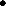 Используемые условные знаки и обозначения: 		– граница объекта,установленная граница муниципального образования,установленная граница населенного пункта, 		– граница земельного участка,характерная точка объекта.Используемые условные знаки и обозначения: 		– граница объекта,установленная граница муниципального образования,установленная граница населенного пункта, 		– граница земельного участка,характерная точка объекта.Используемые условные знаки и обозначения: 		– граница объекта,установленная граница муниципального образования,установленная граница населенного пункта, 		– граница земельного участка,характерная точка объекта.Лист № Раздел 1 Раздел 1 Раздел 1 Раздел 1 Сведения об объекте Сведения об объекте Сведения об объекте Сведения об объекте № 
п/п Характеристики объекта Описание характеристик Описание характеристик 1 2 3 3 1 Местоположение объекта Ивановская обл., Гаврилово-Посадский р-н, с. Пиногор Ивановская обл., Гаврилово-Посадский р-н, с. Пиногор 2 Площадь объекта ± величина 
погрешности определения площади (Р ± ΔР) 354659±208 кв.м 354659±208 кв.м 3 Иные характеристики объекта — — Лист № Раздел 2 Раздел 2 Раздел 2 Раздел 2 Раздел 2 Раздел 2 Сведения о местоположении границ объекта Сведения о местоположении границ объекта Сведения о местоположении границ объекта Сведения о местоположении границ объекта Сведения о местоположении границ объекта Сведения о местоположении границ объекта 1. Система координат МСК 37, зона 2 1. Система координат МСК 37, зона 2 1. Система координат МСК 37, зона 2 1. Система координат МСК 37, зона 2 1. Система координат МСК 37, зона 2 1. Система координат МСК 37, зона 2 2. Сведения о характерных точках границ объекта 2. Сведения о характерных точках границ объекта 2. Сведения о характерных точках границ объекта 2. Сведения о характерных точках границ объекта 2. Сведения о характерных точках границ объекта 2. Сведения о характерных точках границ объекта Обозначение характерных точек границ Координаты, м Координаты, м Метод определения 
координат 
характерной точки Средняя квадратическая погрешность 
положения 
характерной точки (Мt), м Описание обозначения точки на местности (при наличии) Обозначение характерных точек границ Х Y Метод определения 
координат 
характерной точки Средняя квадратическая погрешность 
положения 
характерной точки (Мt), м Описание обозначения точки на местности (при наличии) 1 2 3 4 5 6 — — — — — — 3. Сведения о характерных точках части (частей) границы объекта 3. Сведения о характерных точках части (частей) границы объекта 3. Сведения о характерных точках части (частей) границы объекта 3. Сведения о характерных точках части (частей) границы объекта 3. Сведения о характерных точках части (частей) границы объекта 3. Сведения о характерных точках части (частей) границы объекта Обозначение характерных точек части границы Координаты, м Координаты, м Метод определения 
координат 
характерной точки Средняя квадратическая погрешность 
положения 
характерной точки (Мt), м Описание обозначения точки на местности (при наличии) Обозначение характерных точек части границы Х Y Метод определения 
координат 
характерной точки Средняя квадратическая погрешность 
положения 
характерной точки (Мt), м Описание обозначения точки на местности (при наличии) 1 2 3 4 5 6 Часть № Часть № Часть № Часть № Лист № Лист № Раздел 3 Раздел 3 Раздел 3 Раздел 3 Раздел 3 Раздел 3 Раздел 3 Раздел 3 Раздел 3 Сведения о местоположении измененных (уточненных) границ объекта Сведения о местоположении измененных (уточненных) границ объекта Сведения о местоположении измененных (уточненных) границ объекта Сведения о местоположении измененных (уточненных) границ объекта Сведения о местоположении измененных (уточненных) границ объекта Сведения о местоположении измененных (уточненных) границ объекта Сведения о местоположении измененных (уточненных) границ объекта Сведения о местоположении измененных (уточненных) границ объекта Сведения о местоположении измененных (уточненных) границ объекта 1. Система координат МСК 37, зона 2 1. Система координат МСК 37, зона 2 1. Система координат МСК 37, зона 2 1. Система координат МСК 37, зона 2 1. Система координат МСК 37, зона 2 1. Система координат МСК 37, зона 2 1. Система координат МСК 37, зона 2 1. Система координат МСК 37, зона 2 1. Система координат МСК 37, зона 2 2. Сведения о характерных точках границ объекта 2. Сведения о характерных точках границ объекта 2. Сведения о характерных точках границ объекта 2. Сведения о характерных точках границ объекта 2. Сведения о характерных точках границ объекта 2. Сведения о характерных точках границ объекта 2. Сведения о характерных точках границ объекта 2. Сведения о характерных точках границ объекта 2. Сведения о характерных точках границ объекта Обозна-чение характер-
ных точек границ Существующие 
координаты, м Существующие 
координаты, м Измененные 
(уточненные) координаты, м Измененные 
(уточненные) координаты, м Метод определения координат 
характерной точки Средняя квадратическая погрешность положения 
характерной точки (Мt), м Средняя квадратическая погрешность положения 
характерной точки (Мt), м Описание обозначения точки на 
местности (при наличии) Обозна-чение характер-
ных точек границ Х Y Х Y Метод определения координат 
характерной точки Средняя квадратическая погрешность положения 
характерной точки (Мt), м Средняя квадратическая погрешность положения 
характерной точки (Мt), м Описание обозначения точки на 
местности (при наличии) 1 2 3 4 5 6 7 7 8 1 — — 260522,	26 2149944	,31 Картометрический метод 0,10 0,10 — 2 260559,01 214996	2,55 260559,	01 2149962	,55 Картометрический метод 0,10 0,10 — 3 260509,18 215003	4,66 260509,	18 2150034	,66 Картометрический метод 0,10 0,10 — 4 260478,79 215007	1,15 260478,	79 2150071	,15 Картометрический метод 0,10 0,10 — 5 260453,82 215012	0,58 260453,	82 2150120	,58 Картометрический метод 0,10 0,10 — 6 260583,07 215026	2,68 260583,	07 2150262	,68 Картометрический метод 0,10 0,10 — 7 260629,36 215022	3,88 260629,	36 2150223	,88 Картометрический метод 0,10 0,10 — 8 260635,87 215025	6,78 260635,	87 2150256	,78 Картометрический метод 0,10 0,10 — 9 260636,43 215029	4,99 260636,	43 2150294	,99 Картометрический метод 0,10 0,10 — 10 260631,41 215032	2,18 260631,	41 2150322	,18 Картометрический метод 0,10 0,10 — 11 260629,64 215035	0,54 260629,	64 2150350	,54 Картометрический метод 0,10 0,10 — 12 260608,36 215037	1,93 260608,	36 2150371	,93 Картометрический метод 0,10 0,10 — 13 260553,22 215039	1,52 260553,	22 2150391	,52 Картометрический метод 0,10 0,10 — 14 260548,28 215046	1,29 260548,	28 2150461	,29 Картометрический метод 0,10 0,10 — 15 260288,45 215058	1,42 260288,	45 2150581	,42 Картометрический метод 0,10 0,10 — 16 260212,36 215037	7,84 260212,	36 2150377	,84 Картометрический метод 0,10 0,10 — 17 260192,55 215038	2,89 260192,	55 2150382	,89 Картометрический метод 0,10 0,10 — Лист № Лист № Раздел 3 Раздел 3 Раздел 3 Раздел 3 Раздел 3 Раздел 3 Раздел 3 Раздел 3 Раздел 3 Сведения о местоположении измененных (уточненных) границ объекта Сведения о местоположении измененных (уточненных) границ объекта Сведения о местоположении измененных (уточненных) границ объекта Сведения о местоположении измененных (уточненных) границ объекта Сведения о местоположении измененных (уточненных) границ объекта Сведения о местоположении измененных (уточненных) границ объекта Сведения о местоположении измененных (уточненных) границ объекта Сведения о местоположении измененных (уточненных) границ объекта Сведения о местоположении измененных (уточненных) границ объекта 1 2 3 4 5 6 7 7 8 18 260168,25 215039	3,30 260168,	25 2150393	,30 Картометрический метод 0,10 0,10 — 19 260144,86 215041	1,37 260144,	86 2150411	,37 Картометрический метод 0,10 0,10 — 20 260123,65 215042	9,49 260123,	65 2150429	,49 Картометрический метод 0,10 0,10 — 21 260098,12 215044	5,33 260098,	12 2150445	,33 Картометрический метод 0,10 0,10 — 22 260067,95 215046	1,40 260067,	95 2150461	,40 Картометрический метод 0,10 0,10 — 23 259995,85 215033	2,32 259995,	85 2150332	,32 Картометрический метод 0,10 0,10 — 24 259963,68 215026	5,12 259963,	68 2150265	,12 Картометрический метод 0,10 0,10 — 25 259974,95 215025	0,04 259974,	95 2150250	,04 Картометрический метод 0,10 0,10 — 26 260024,62 215022	4,76 260024,	62 2150224	,76 Картометрический метод 0,10 0,10 — 27 260090,71 215015	1,73 260090,	71 2150151	,73 Картометрический метод 0,10 0,10 — 28 260063,23 215011	6,29 260063,	23 2150116	,29 Картометрический метод 0,10 0,10 — 29 260043,66 215011	3,74 260043,	66 2150113	,74 Картометрический метод 0,10 0,10 — 30 260022,37 215009	2,60 260022,	37 2150092	,60 Картометрический метод 0,10 0,10 — 31 259876,66 214990	3,98 259876,	66 2149903	,98 Картометрический метод 0,10 0,10 — 32 — — 259891,	67 2149897	,73 Картометрический метод 0,10 0,10 — 33 — — 259902,	95 2149887	,73 Картометрический метод 0,10 0,10 — 34 — — 259910,	74 2149878	,20 Картометрический метод 0,10 0,10 — 35 — — 259927,	83 2149846	,78 Картометрический метод 0,10 0,10 — 36 — — 259933,	31 2149841	,02 Картометрический метод 0,10 0,10 — 37 — — 259943,	98 2149828	,73 Картометрический метод 0,10 0,10 — 38 259971,41 214980	0,61 259971,	41 2149800	,61 Картометрический метод 0,10 0,10 — 39 260118,82 214998	7,20 260118,	82 2149987	,20 Картометрический метод 0,10 0,10 — Лист № Лист № Раздел 3 Раздел 3 Раздел 3 Раздел 3 Раздел 3 Раздел 3 Раздел 3 Раздел 3 Раздел 3 Сведения о местоположении измененных (уточненных) границ объекта Сведения о местоположении измененных (уточненных) границ объекта Сведения о местоположении измененных (уточненных) границ объекта Сведения о местоположении измененных (уточненных) границ объекта Сведения о местоположении измененных (уточненных) границ объекта Сведения о местоположении измененных (уточненных) границ объекта Сведения о местоположении измененных (уточненных) границ объекта Сведения о местоположении измененных (уточненных) границ объекта Сведения о местоположении измененных (уточненных) границ объекта 1 2 3 4 5 6 7 7 8 40 260190,32 214992	3,18 260190,	32 2149923	,18 Картометрический метод 0,10 0,10 — 41 260230,42 214989	2,36 260230,	42 2149892	,36 Картометрический метод 0,10 0,10 — 42 — — 260347,	75 2149769	,92 Картометрический метод 0,10 0,10 — 43 — — 260397,	48 2149810	,69 Картометрический метод 0,10 0,10 — 44 — — 260433,	03 2149833	,26 Картометрический метод 0,10 0,10 — 45 — — 260477,	54 2149893	,15 Картометрический метод 0,10 0,10 — 1 — — 260522,	26 2149944	,31 Картометрический метод 0,10 0,10 — 46 — — 259859,	60 2149656	,13 Картометрический метод 0,10 0,10 — 47 — — 259956,	39 2149781	,54 Картометрический метод 0,10 0,10 — 48 — — 259938,	31 2149799	,40 Картометрический метод 0,10 0,10 — 49 — — 259935,	88 2149801	,86 Картометрический метод 0,10 0,10 — 50 — — 259916,	56 2149823	,97 Картометрический метод 0,10 0,10 — 51 — — 259888,	64 2149855	,25 Картометрический метод 0,10 0,10 — 52 — — 259860,	93 2149826	,48 Картометрический метод 0,10 0,10 — 53 — — 259849,	57 2149800	,06 Картометрический метод 0,10 0,10 — 54 — — 259828,	95 2149796	,41 Картометрический метод 0,10 0,10 — 55 — — 259793,	95 2149801	,22 Картометрический метод 0,10 0,10 — 56 — — 259774,	78 2149782	,30 Картометрический метод 0,10 0,10 — 57 — — 259749,	58 2149742	,53 Картометрический метод 0,10 0,10 — 46 — — 259859,	60 2149656	,13 Картометрический метод 0,10 0,10 — 3. Сведения о характерных точках части (частей) границы объекта Часть № Лист № Лист № Раздел 3 Раздел 3 Раздел 3 Раздел 3 Раздел 3 Раздел 3 Раздел 3 Раздел 3 Раздел 3 Сведения о местоположении измененных (уточненных) границ объекта Сведения о местоположении измененных (уточненных) границ объекта Сведения о местоположении измененных (уточненных) границ объекта Сведения о местоположении измененных (уточненных) границ объекта Сведения о местоположении измененных (уточненных) границ объекта Сведения о местоположении измененных (уточненных) границ объекта Сведения о местоположении измененных (уточненных) границ объекта Сведения о местоположении измененных (уточненных) границ объекта Сведения о местоположении измененных (уточненных) границ объекта Обозна-чение характер-
ных точек границ Существующие 
координаты, м Существующие 
координаты, м Измененные 
(уточненные) координаты, м Измененные 
(уточненные) координаты, м Метод определения координат характерной точки Средняя квадратическая погрешность положения 
характерной точки (Мt), м Средняя квадратическая погрешность положения 
характерной точки (Мt), м Описание обозначения точки на 
местности (при наличии) Обозна-чение характер-
ных точек границ Х Y Х Y Метод определения координат характерной точки Средняя квадратическая погрешность положения 
характерной точки (Мt), м Средняя квадратическая погрешность положения 
характерной точки (Мt), м Описание обозначения точки на 
местности (при наличии) 1 2 3 4 5 6 7 7 8 — — — — — — — — — Лист № Раздел 4 Раздел 4 План границ объекта План границ объекта Масштаб 1: 6000 Используемые условные знаки и обозначения приведены на отдельной странице в конце раздела. Подпись  ___________________________________________________________  Дата  «___» _____________ _____ г. 
 
Место для оттиска печати (при наличии) лица, составившего описание местоположения границ объекта Масштаб 1: 6000 Используемые условные знаки и обозначения приведены на отдельной странице в конце раздела. Подпись  ___________________________________________________________  Дата  «___» _____________ _____ г. 
 
Место для оттиска печати (при наличии) лица, составившего описание местоположения границ объекта Лист № Раздел 4 Раздел 4 План границ объекта План границ объекта Используемые условные знаки и обозначения: Используемые условные знаки и обозначения: Лист № Раздел 1 Раздел 1 Раздел 1 Раздел 1 Сведения об объекте Сведения об объекте Сведения об объекте Сведения об объекте № 
п/п Характеристики объекта Описание характеристик Описание характеристик 1 2 3 3 1 Местоположение объекта Ивановская обл., Гаврилово-Посадский р-н, с. Рыково Ивановская обл., Гаврилово-Посадский р-н, с. Рыково 2 Площадь объекта ± величина 
погрешности определения площади (Р ± ΔР) 135327±129 кв.м 135327±129 кв.м 3 Иные характеристики объекта — — Лист № х зон, Лист № х зон, Лист № х зон, Лист № х зон, Лист № х зон, Лист № х зон, Лист № х зон, Лист № х зон, Лист № х зон, Лист № х зон, Лист № х зон, Лист № х зон, Лист № х зон, Лист № х зон, Лист № х зон, Лист № х зон, Лист № х зон, Лист № х зон, Лист № х зон, Лист № х зон, Раздел 2 Раздел 2 Раздел 2 Раздел 2 Раздел 2 Раздел 2 Раздел 2 Раздел 2 Раздел 2 Раздел 2 Сведения о местоположении границ объекта Сведения о местоположении границ объекта Сведения о местоположении границ объекта Сведения о местоположении границ объекта Сведения о местоположении границ объекта Сведения о местоположении границ объекта Сведения о местоположении границ объекта Сведения о местоположении границ объекта Сведения о местоположении границ объекта Сведения о местоположении границ объекта 1. Система координат МСК 37, зона 2 1. Система координат МСК 37, зона 2 1. Система координат МСК 37, зона 2 1. Система координат МСК 37, зона 2 1. Система координат МСК 37, зона 2 1. Система координат МСК 37, зона 2 1. Система координат МСК 37, зона 2 1. Система координат МСК 37, зона 2 1. Система координат МСК 37, зона 2 1. Система координат МСК 37, зона 2 2. Сведения о характерных точках границ объекта 2. Сведения о характерных точках границ объекта 2. Сведения о характерных точках границ объекта 2. Сведения о характерных точках границ объекта 2. Сведения о характерных точках границ объекта 2. Сведения о характерных точках границ объекта 2. Сведения о характерных точках границ объекта 2. Сведения о характерных точках границ объекта 2. Сведения о характерных точках границ объекта 2. Сведения о характерных точках границ объекта Обозначение характерных точек границ Координаты, м Координаты, м Координаты, м Координаты, м Метод определения 
координат 
характерной точки Средняя квадратическая погрешность 
положения 
характерной точки (Мt), м Средняя квадратическая погрешность 
положения 
характерной точки (Мt), м Описание обозначения точки на местности (при наличии) Описание обозначения точки на местности (при наличии) Обозначение характерных точек границ Х Х Y Y Метод определения 
координат 
характерной точки Средняя квадратическая погрешность 
положения 
характерной точки (Мt), м Средняя квадратическая погрешность 
положения 
характерной точки (Мt), м Описание обозначения точки на местности (при наличии) Описание обозначения точки на местности (при наличии) 1 2 3 3 4 4 4 5 5 6 1 253494,27 2153973,38 2153973,38 Картометрический метод Картометрический метод Картометрический метод 0,10 0,10 — 2 253519,69 2154007,66 2154007,66 Картометрический метод Картометрический метод Картометрический метод 0,10 0,10 — 3 253554,61 2154007,12 2154007,12 Картометрический метод Картометрический метод Картометрический метод 0,10 0,10 — 4 253581,23 2154018,79 2154018,79 Картометрический метод Картометрический метод Картометрический метод 0,10 0,10 — 5 253579,01 2154038,11 2154038,11 Картометрический метод Картометрический метод Картометрический метод 0,10 0,10 — 6 253580,82 2154054,53 2154054,53 Картометрический метод Картометрический метод Картометрический метод 0,10 0,10 — 7 253597,73 2154078,84 2154078,84 Картометрический метод Картометрический метод Картометрический метод 0,10 0,10 — 8 253598,14 2154124,56 2154124,56 Картометрический метод Картометрический метод Картометрический метод 0,10 0,10 — 9 253607,05 2154150,03 2154150,03 Картометрический метод Картометрический метод Картометрический метод 0,10 0,10 — 10 253638,16 2154173,47 2154173,47 Картометрический метод Картометрический метод Картометрический метод 0,10 0,10 — 11 253579,70 2154202,05 2154202,05 Картометрический метод Картометрический метод Картометрический метод 0,10 0,10 — 12 253505,86 2154235,84 2154235,84 Картометрический метод Картометрический метод Картометрический метод 0,10 0,10 — 13 253483,63 2154254,07 2154254,07 Картометрический метод Картометрический метод Картометрический метод 0,10 0,10 — 14 253371,74 2154281,80 2154281,80 Картометрический метод Картометрический метод Картометрический метод 0,10 0,10 — 15 253339,50 2154308,60 2154308,60 Картометрический метод Картометрический метод Картометрический метод 0,10 0,10 — 16 253258,41 2154324,80 2154324,80 Картометрический метод Картометрический метод Картометрический метод 0,10 0,10 — 17 253252,11 2154313,77 2154313,77 Картометрический метод Картометрический метод Картометрический метод 0,10 0,10 — Лист № Лист № Раздел 2 Раздел 2 Раздел 2 Раздел 2 Раздел 2 Раздел 2 Раздел 2 Сведения о местоположении границ объекта Сведения о местоположении границ объекта Сведения о местоположении границ объекта Сведения о местоположении границ объекта Сведения о местоположении границ объекта Сведения о местоположении границ объекта Сведения о местоположении границ объекта 1 2 3 4 5 5 6 18 253241,21 2154313,60 Картометрический метод 0,10 0,10 — 19 253235,61 2154270,89 Картометрический метод 0,10 0,10 — 20 253221,37 2154273,94 Картометрический метод 0,10 0,10 — 21 253215,41 2154247,62 Картометрический метод 0,10 0,10 — 22 253210,25 2154234,42 Картометрический метод 0,10 0,10 — 23 253239,84 2154228,33 Картометрический метод 0,10 0,10 — 24 253258,48 2154224,26 Картометрический метод 0,10 0,10 — 25 253259,74 2154216,63 Картометрический метод 0,10 0,10 — 26 253304,65 2154208,60 Картометрический метод 0,10 0,10 — 27 253320,93 2154212,14 Картометрический метод 0,10 0,10 — 28 253320,96 2154161,87 Картометрический метод 0,10 0,10 — 29 253310,38 2154098,31 Картометрический метод 0,10 0,10 — 30 253285,41 2154044,37 Картометрический метод 0,10 0,10 — 31 253266,12 2154020,92 Картометрический метод 0,10 0,10 — 32 253266,09 2154020,92 Картометрический метод 0,10 0,10 — 33 253226,98 2153961,69 Картометрический метод 0,10 0,10 — 34 253226,96 2153961,66 Картометрический метод 0,10 0,10 — 35 253252,31 2153943,59 Картометрический метод 0,10 0,10 — 36 253263,02 2153923,80 Картометрический метод 0,10 0,10 — 37 253339,79 2153905,35 Картометрический метод 0,10 0,10 — 38 253325,88 2153845,53 Картометрический метод 0,10 0,10 — 39 253438,99 2153850,37 Картометрический метод 0,10 0,10 — Лист № Лист № Раздел 2 Раздел 2 Раздел 2 Раздел 2 Раздел 2 Раздел 2 Раздел 2 Сведения о местоположении границ объекта Сведения о местоположении границ объекта Сведения о местоположении границ объекта Сведения о местоположении границ объекта Сведения о местоположении границ объекта Сведения о местоположении границ объекта Сведения о местоположении границ объекта 1 2 3 4 5 5 6 40 253452,78 2153877,64 Картометрический метод 0,10 0,10 — 41 253477,35 2153900,98 Картометрический метод 0,10 0,10 — 42 253484,74 2153912,03 Картометрический метод 0,10 0,10 — 43 253480,90 2153937,10 Картометрический метод 0,10 0,10 — 1 253494,27 2153973,38 Картометрический метод 0,10 0,10 — 44 253074,87 2153962,52 Картометрический метод 0,10 0,10 — 45 253079,41 2154005,01 Картометрический метод 0,10 0,10 — 46 253079,39 2154005,01 Картометрический метод 0,10 0,10 — 47 253078,98 2154023,49 Картометрический метод 0,10 0,10 — 48 253080,15 2154068,10 Картометрический метод 0,10 0,10 — 49 252948,89 2154077,22 Картометрический метод 0,10 0,10 — 50 252947,53 2154026,84 Картометрический метод 0,10 0,10 — 51 252932,61 2154014,64 Картометрический метод 0,10 0,10 — 52 252815,85 2153992,11 Картометрический метод 0,10 0,10 — 53 252809,81 2153922,41 Картометрический метод 0,10 0,10 — 54 252811,36 2153901,77 Картометрический метод 0,10 0,10 — 55 252858,92 2153911,23 Картометрический метод 0,10 0,10 — 56 252862,33 2153952,61 Картометрический метод 0,10 0,10 — 57 252928,37 2153961,27 Картометрический метод 0,10 0,10 — 58 252990,14 2153966,61 Картометрический метод 0,10 0,10 — 44 253074,87 2153962,52 Картометрический метод 0,10 0,10 — Лист № Раздел 2 Раздел 2 Раздел 2 Раздел 2 Раздел 2 Раздел 2 Сведения о местоположении границ объекта Сведения о местоположении границ объекта Сведения о местоположении границ объекта Сведения о местоположении границ объекта Сведения о местоположении границ объекта Сведения о местоположении границ объекта 3. Сведения о характерных точках части (частей) границы объекта 3. Сведения о характерных точках части (частей) границы объекта 3. Сведения о характерных точках части (частей) границы объекта 3. Сведения о характерных точках части (частей) границы объекта 3. Сведения о характерных точках части (частей) границы объекта 3. Сведения о характерных точках части (частей) границы объекта Обозначение характерных точек части границы Координаты, м Координаты, м Метод определения 
координат 
характерной точки Средняя квадратическая погрешность 
положения 
характерной точки (Мt), м Описание обозначения точки на местности (при наличии) Обозначение характерных точек части границы Х Y Метод определения 
координат 
характерной точки Средняя квадратическая погрешность 
положения 
характерной точки (Мt), м Описание обозначения точки на местности (при наличии) 1 2 3 4 5 6 Часть № Часть № Часть № Часть № Лист № Лист № Раздел 3 Раздел 3 Раздел 3 Раздел 3 Раздел 3 Раздел 3 Раздел 3 Раздел 3 Раздел 3 Сведения о местоположении измененных (уточненных) границ объекта Сведения о местоположении измененных (уточненных) границ объекта Сведения о местоположении измененных (уточненных) границ объекта Сведения о местоположении измененных (уточненных) границ объекта Сведения о местоположении измененных (уточненных) границ объекта Сведения о местоположении измененных (уточненных) границ объекта Сведения о местоположении измененных (уточненных) границ объекта Сведения о местоположении измененных (уточненных) границ объекта Сведения о местоположении измененных (уточненных) границ объекта 1. Система координат МСК 37, зона 2 1. Система координат МСК 37, зона 2 1. Система координат МСК 37, зона 2 1. Система координат МСК 37, зона 2 1. Система координат МСК 37, зона 2 1. Система координат МСК 37, зона 2 1. Система координат МСК 37, зона 2 1. Система координат МСК 37, зона 2 1. Система координат МСК 37, зона 2 2. Сведения о характерных точках границ объекта 2. Сведения о характерных точках границ объекта 2. Сведения о характерных точках границ объекта 2. Сведения о характерных точках границ объекта 2. Сведения о характерных точках границ объекта 2. Сведения о характерных точках границ объекта 2. Сведения о характерных точках границ объекта 2. Сведения о характерных точках границ объекта 2. Сведения о характерных точках границ объекта Обозна-чение характер-
ных точек границ Существующие 
координаты, м Существующие 
координаты, м Измененные 
(уточненные) координаты, м Измененные 
(уточненные) координаты, м Метод определения координат 
характерной точки Средняя квадратическая погрешность положения 
характерной точки (Мt), м Средняя квадратическая погрешность положения 
характерной точки (Мt), м Описание обозначения точки на 
местности (при наличии) Обозна-чение характер-
ных точек границ Х Y Х Y Метод определения координат 
характерной точки Средняя квадратическая погрешность положения 
характерной точки (Мt), м Средняя квадратическая погрешность положения 
характерной точки (Мt), м Описание обозначения точки на 
местности (при наличии) 1 2 3 4 5 6 7 7 8 — — — — — — — — — 3. Сведения о характерных точках части (частей) границы объекта 3. Сведения о характерных точках части (частей) границы объекта 3. Сведения о характерных точках части (частей) границы объекта 3. Сведения о характерных точках части (частей) границы объекта 3. Сведения о характерных точках части (частей) границы объекта 3. Сведения о характерных точках части (частей) границы объекта 3. Сведения о характерных точках части (частей) границы объекта 3. Сведения о характерных точках части (частей) границы объекта Часть № Часть № Часть № Часть № Часть № Часть № Часть № Часть № Обозна-чение характер-
ных точек границ Существующие 
координаты, м Существующие 
координаты, м Измененные 
(уточненные) координаты, м Измененные 
(уточненные) координаты, м Метод определения координат характерной точки Средняя квадратическая погрешность положения 
характерной точки (Мt), м Описание обозначения точки на 
местности (при наличии) Обозна-чение характер-
ных точек границ Х Y Х Y Метод определения координат характерной точки Средняя квадратическая погрешность положения 
характерной точки (Мt), м Описание обозначения точки на 
местности (при наличии) 1 2 3 4 5 6 7 8 — — — — — — — — Лист № Раздел 4 Раздел 4 План границ объекта План границ объекта Масштаб 1: 5000 Используемые условные знаки и обозначения приведены на отдельной странице в конце раздела. Подпись  ___________________________________________________________  Дата  «___» _____________ _____ г. 
 
Место для оттиска печати (при наличии) лица, составившего описание местоположения границ объекта Масштаб 1: 5000 Используемые условные знаки и обозначения приведены на отдельной странице в конце раздела. Подпись  ___________________________________________________________  Дата  «___» _____________ _____ г. 
 
Место для оттиска печати (при наличии) лица, составившего описание местоположения границ объекта Лист № Раздел 4 Раздел 4 План границ объекта План границ объекта Используемые условные знаки и обозначения: Используемые условные знаки и обозначения: 